Ростовская область, Белокалитвинский район, п. ВиноградныйМуниципальное бюджетное общеобразовательное учреждениесредняя общеобразовательная школа №15                                                                                            «Утверждаю»Директор МБОУ СОШ №15Приказ от _________№______________/Ермакова Е.А./ РАБОЧАЯ ПРОГРАММАпо    английскому языкуСтупень обучения (класс): начальное общее (2-4 классы)Уровень: базовыйКоличество часов 212 (2 кл-71 ч., 3 кл.-70, 4 кл.-71ч.)Учитель   Титова Н.В.Рабочая программа курса английского языка для 2-4класса составлена на основе Авторской программы к  курсу английского языка “English”/ «Английский язык» В.П. Кузовлева, Н.П.Лапы 2-4клп. Виноградный2014-2015 уч. годСодержаниеI. Пояснительная записка	                                                                            3	                                                                                                                						II. Общая характеристика предмета.	                                                       4                                                                                                     					III. Место предмета в учебном плане                                                               7                                                                                                     IV.  Содержание иноязычного образования в начальной школе                   7                                                                   Предметное содержание речи						Содержание воспитательного аспекта		Содержание развивающего аспекта					Содержание познавательного (социокультурного) аспектаСодержание учебного аспектаПеречень контрольных работ по циклам.Перечень проектных работМатериалы КИМ по годам и циклам обучения            Образовательная среда линии УМК «Мир английского языка»V. Тематическое планирование                                                                       36                                                                                                             VI. Календарно-тематическое планирование	                                           49                                                                                        VII.Учебно-методическое и материально-техническое обеспечение     образовательного процесса                                                                            145VIII. Результаты освоения программы           начальногообразования по английскому	языку                                153                                      				Личностные результаты							Метапредметные результаты						Предметные результаты							I. Пояснительная запискаДанная рабочая программа предназначена для обучения младших школьников английскому языку в образовательных учреждениях начального общего образования на основе линии УМК «Мир английского языка -2,3,4 класс» авторов Кузовлева В.П., Лапа Н.М., Перегудовой Э.Ш. и др., (издательства «Просвещение»). В процессе разработки программы авторы исходили из требований Федерального государственного образовательного стандарта второго поколения (ФГОС-2) и Примерной программы начального общего образования по иностранному языку.В рабочей программе дается краткая характеристика предмета, определяются цели и задачи обучения английскому языку в начальной школе, ценностные ориентиры обучения, содержание обучения, планируемые результаты освоения образовательной программы, требования к условиям реализации программы.Нормативные документы, обеспечивающие реализацию программыДанные УМК по английскому языку для 2-4 класса общеобразовательных учреждений включают:Учебник Книгу для учителя Рабочую тетрадь Книга для чтения Звуковое пособие (CD диски) Цели и задачи обучения английскому языкуОсновные цели обучения английскому языку во 2- 4-м классе общеобразовательных учреждений соответствуют “Стандарту начального общего образования по иностранному языку” и “Программе начального общего образования по английскому языку”.Основные цели и задачи обучения английскому языку (АЯ) в начальной школе направлено на формирование у учащихся:- первоначального представления о роли и значимости АЯ в жизни современного человека и поликультурного мира, приобретение начального опыта использования АЯ как средства межкультурного общения, нового инструмента познания мира и культуры других народов;- гражданской идентичности, чувства патриотизма и гордости за свой народ, свой край, свою страну и осознание своей этнической и национальной принадлежности через изучение языков и культур, общепринятых человеческих и базовых национальных ценностей;- основ активной жизненной позиции. Младшие школьники должны иметь возможность обсуждать актуальные события из жизни, свои собственные поступки и поступки своих сверстников, выражать свое отношение к происходящему, обосновывать собственное мнение, что будет способствовать их дальнейшей социализации и воспитанию граждан России;- элементарной коммуникативной компетенции, т.е. способности и готовности общаться с носителями языка на уровне своих речевых возможностей и потребностей в разных формах: устной (говорение и аудирование) и письменной (чтение и письмо). У учащихся расширится лингвистический кругозор, они получат общее представление о строе изучаемого языка и его основных отличиях от родного языка;- основ коммуникативной культуры. Учащиеся научатся ставить и решать коммуникативные задачи, адекватно использовать имеющиеся речевые и неречевые средства общения, соблюдать речевой этикет, быть вежливыми и доброжелательными речевыми партнерами;- уважительного отношения к чужой (иной) культуре через знакомство с детским пластом культуры страны (стран) изучаемого языка;- более глубокого осознания особенностей культуры своего народа;- способности представлять в элементарной форме на АЯ родную культуру в письменной и устной формах общения; - положительной мотивации и устойчивого учебно-познавательного интереса к предмету «иностранный язык», а также развитие необходимых УУД и специальных учебных умений (СУУ), что заложит основы успешной учебной деятельности по овладению АЯ на следующей ступени образования.II. Общая характеристика предмета.Роль ИЯкак учебного предметавозрастает также в связи с введением ФГОС-2, «где развитие личности обучающегося на основе универсальных учебных действий, познание и освоение мира составляют цель и основной результат образования». Переход от знаниевой парадигмы к образовательной делает огромный образовательный потенциал предмета «иностранный язык» особо востребованным. «Иностранный язык» поистине уникален по своим образовательным возможностям и способен внести свой особый вклад в главный результат образования – воспитание гражданина России.ИЯ является важнейшим средством воспитательного воздействия на личность. Будучи частью, инструментом культуры, ИЯ формирует личность человека через заложенные в языке видение мира, менталитет, отношение к людям и т.п., то есть через культуру народа, пользующегося данным языком как средством общения.ИЯ открывает непосредственный доступ к огромному духовному богатству другого народа, повышает уровень гуманитарного образования ученика, способствует будущему вхождению в мировое сообщество благодаря воспитанию уважения к иным культурам. Знакомство с культурой народа (народов) изучаемого языка способствует более глубокому осознанию своей родной культуры, воспитанию патриотизма и интернационализма. Знание ИЯ и культуры устраняет барьеры недоверия, дает возможность нести и распространять свою культуру, создавать положительный образ своей страны за рубежом.Школьники овладевают рациональными приемами изучения ИЯ и универсальными учебными действиями (УУД): пользоваться различными словарями и другой справочной литературой, находить информацию в Интернете, использовать электронные образовательные ресурсы, ориентироваться в информационно-образовательной среде и т.дЗначимость предмета «Иностранный язык».Иностранный язык (ИЯ) наряду с русским языком и литературным чтением входит в предметную область «филология». В настоящее время обучение ИЯ рассматривается как одно из приоритетных направлений модернизации современного школьного образования, что обусловлено целым рядом причин.Коренным образом изменился социальный статус «иностранного языка» как учебного предмета. Цивилизационные изменения общепланетарного масштаба (глобализация, поликультурность, информатизация, взаимозависимость стран и культур) в совокупности с переменами, произошедшими в последние десятилетия внутри страны (изменение социально-экономичеких и политических основ российского государства, открытость и интернационализация всех сфер общественной жизни, расширение возможностей международного и межкультурного общения, необходимость интеграции в мировое сообщество), привели к возрастанию роли иностранного языка в жизни личности, общества и государства. Из предмета, не имевшего реального применения и находившегося в сознании учащихся на одном из последних мест по степени значимости, ИЯ превратился в средство, реально востребованное личностью, обществом и государством. Стало очевидно, что существование и успешное развитие современного общества возможно только при определенном уровне иноязычной грамотности его членов.Практическая направленность предметав достижении учащимися планируемых результатов. Иноязычная грамотность способствует:•	повышению конкурентоспособности государства, перестройке экономики внутри страны (самый большой барьер при осуществлении совместных международных проектов, создании совместных предприятий – языковой и культурный);•	вхождению, интеграции государства в мировое экономическое и культурное сообщество;•	доступу к информационной «вселенной» и новейшим информационным технологиям.Обучение межкультурному общению способствует:	формированию активной жизненной позиции учащихся. На уроках ИЯ они получают возможность обсуждать актуальные проблемы и события, свои собственные поступки и поступки своих сверстников, учиться выражать свое отношение к происходящему, обосновывать собственное мнение. Все это облегчает их дальнейшую социализацию;	развитию коммуникативной культуры. Школьники учатся технике общения, овладевают речевым этикетом, стратегией и тактикой диалогического и группового общения, учатся быть вежливыми, доброжелательными речевыми партнерами;	общему речевому развитию учащихся. Они учатся более осознанно и внимательно относиться к выбору способов и средств для выражения своих мыслей, совершенствуют умение планировать свое речевое поведение, ставить и решать коммуникативные задачи, развивать способность адекватно использовать имеющиеся речевые и неречевые средства общения;	воспитанию внимательного отношения к тексту, формируя вдумчивого чтеца – качество, присущее каждому культурному человеку;	расширению филологического кругозора через осознание особенностей своего мышления. На основе сопоставления иностранного языка сродным происходит уяснение того, что существуют разные способы выражения и оформления мыслей.Ценностные ориентирыЦенностные ориентиры составляют содержание, главным образом, воспитательного аспекта. В предлагаемом курсе воспитание связано с культурой и понимается как процесс обогащения и совершенствования духовного мира учащегося через познание и понимание новой культуры. Факты культуры становятся для учащегося ценностью, т.е. приобретают социальное, человеческое и культурное значение, становятся ориентирами деятельности и поведения, связываются с познавательными и волевыми аспектами его индивидуальности, определяют его мотивацию, его мировоззрение и нравственные убеждения, становятся основой формирования его личности, развития его творческих сил и способностейОбоснование выбора УМК             Учебно - методический комплекс Кузовлева В. П. выбран для реализации программы  по английскому языку в 2-4 классе в соответствии с требованиями Федерального государственного образовательного стандарта второго поколения (ФГОС-2). Данный УМК способствует  развитию и совершенствованию сформированных к этому времени коммуникативных компетенций в говорении, аудировании, чтении, письме, а также развитию учебно–познавательной и компенсаторной компетенций. Расширяет спектр социокультурных знаний и умений учащихся с учетом их интересов и возрастных психологических особенностей. Целенаправленно формируются умения представлять свою страну, ее культуру средствами английского языка в условиях межкультурного общения. Расширяется спектр общеучебных умений, таких, как умение пользоваться справочником учебника, двуязычным словарем, толковым английским словарем, Интернетом. Формирунтся и продолжается накопление лингвистических знаний, позволяющих не только пользоваться английским языком, но и осознавать особенности своего мышления на основе сопоставления английского языка с русским; формирование знаний о культуре, реалиях и традициях стран, говорящих на английском языке. Материал, предназначенный для усвоения в УМК В. П. Кузовлева, по глубине и общему содержанию выше требований образовательного стандарта. Во всех разделах данного УМК содержится избыточный материал, который обеспечивает возможность выбора материала в зависимости от интересов, способностей и уровня обученности учащихся  школы. Данный подход дает возможность последовательно осуществлять принцип индивидуализации обучения, позволяя более способным учащимся усваивать материал, выходящий за рамки базового курсаНовизна рабочей учебной программы заключается в следующем:- конкретизированы задачи, цели  и содержание данного курса обучения, определена последовательность изучения тем и языкового материала с учетом логики учебного процесса, возрастных особенностей учащихся, межпредметных и внутрипредметных связей, определены резервные часы;- использованы  новые современные технологии и методики здоровьесберегающего обучения; современные компьютерные технологии, аудио и видеоматериалы, разнообразный  наглядно-иллюстрированный материал; - используются разнообразные формы обучения: традиционный урок, урок – игра, урок – путешествие, урок – экскурсия, урок – соревнование, урок – презентация проектов, урок - зачет и т.д.При разработке программы учитывался принцип избыточности, элементы творческой инициативы учителя, включен региональной компонент. При разработке уроков использовались методические технологии и мультимедийные продукты с использованием компьютерных и информационно-коммуникативных средств, технических средств обучения, экранно-звуковых пособий в соответствии с «Требованиями к оснащению образовательного процесса с содержательным наполнением учебных предметов федерального компонента государственного стандарта общего образования».III. Место предмета в базисном учебном планеИностранный язык наряду с русским языком и литературным чтением входит в предметную область «Филология». Федеральный базисный учебный план для образовательных учреждений Российской Федерации отводит 204 часа для обязательного изучения иностранного языка на этапе начального общего образования, в том числе во II, III, IV классах по 2 часа в неделю. В соответствии с календарным графиком работа учреждения, программа переработана на 212 часов ( 2 класс- 71 час., 3 класс -70 час., 4 класс- 71 час.) за счет добавления уроков повторения и систематизации лексических и грамматических знаний и навыков.На основании примерной программы МО и Н РФ, содержащей требования к минимальному объему содержания образования по английскому языку и с учетом направленности классов, в данной рабочей программе реализуется программа базового уровня во 2-4 классе.IV. Содержание иноязычного образования в начальной школе.Иноязычное образование выступает в качестве средства достижения конечной цели – развитие учащегося как индивидуальности, готовой и способной вести диалог культур. Начальное общее образование закладывает основы этой готовности и способности. Процесс иноязычного образования включает в себя четыре взаимосвязанных и взаимообусловленных аспекта:- познание, которое нацелено на овладение культуроведческим содержанием (знание иностранной культуры и умение использовать ее в диалоге с родной культурой);- развитие, которое нацелено на овладение психологическим содержанием (способности к познавательной, преобразовательной, эмоционально-оценочной деятельности, развитие языковых способностей, психических функций и мыслительных операций, развитие мотивационной сферы, формирование специальных учебных умений и универсальных учебных действий);- воспитание, которое нацелено на овладение педагогическим содержанием, т.е. духовными ценностями родной и мировой культур);- учение, которое нацелено на овладение социальным содержанием, социальным в том смысле, что речевые умения (говорение, чтение, аудирование, письмо) усваиваются как средства общения в социуме.Cодержание образовательной дисциплины «иностранный язык» составляет иноязычная культура как интегративная духовная сущность, присваиваемая учащимся в процессе функционирования всех четырех аспектов иноязычного образования – познавательного, развивающего, воспитательного, учебного.Ведущими на начальной ступени являются развивающий и воспитательный аспекты, которые опираются на познавательный и учебный. Это оказывается возможным благодаря определенной стратегии, выражаемой формулой «культура через язык, язык через культуру». Данная стратегия означает присвоение фактов культуры в процессе использования языка (видов речевой деятельности как средств общения) и овладение языком (видами речевой деятельности как средствами общения) на основе присвоения фактов культуры. Указанная стратегия переориентирует образование со знаниецентрического на культуросообразное, обеспечивая духовное развитие учащихся в соответствии с национальным воспитательным идеалом.Культура как система ценностей, является содержанием образования, овладевая которой, ученик становится человеком духовным. Овладение фактами чужой культуры происходит в процессе их постоянного диалога с родной культурой, благодаря чему повышается статус ученика как субъекта родной культуры, воспитывается чувство патриотизма, формируется гражданин России.В данном курсе реализуются основные методические принципы коммуникативного иноязычного образования: Принцип овладения иноязычной культурой через общение.Принцип комплексности.Принцип речемыслительной активности и самостоятельности.Принцип индивидуализации процесса образования.Принцип функциональности.Принцип ситуативности.Принцип новизны.Содержание курса Английский язык в начальной школе(основные разделы и их характеристика)Предметное содержание речив начальной школеПредметное содержание речи реализуется в воспитательном, развивающем, познавательном (социокультурном) и учебном аспектах иноязычной культуры.Распределение предметного содержания речи по годам обучения с указанием примерного количества часов, отводимых в каждом классе на изучение определенной темы, представлено в Таблице №1.представлено в Таблице 1.Таблица 1.* Знакомство с персонажами литературных произведений, анимационных фильмов, телевизионных передач происходит в рамках предложенной тематики.Распределение предметного содержания по годам обучения. Содержание воспитательного аспектаОсновные направления и ценностные основы воспитания и социализации учащихся начальной школы.Основные направления и ценностные основы воспитания и социализации учащихся начальной школы с указанием задач, учитывающих специфику предмета «Иностранный язык», даны в Таблице №2.                                            2-4 классСодержание развивающего аспектаСущность развивающего аспекта иноязычной культуры (ИК) заключается в том, что он направлен на развитие в индивидуальности ученика (как индивида, субъекта деятельности, личности) таких её свойств, сторон, механизмов, которые играют наиболее важную роль для процессов познания, воспитания и учения, а следовательно и для становления индивидуальности и превращения её в homomoralis.Развивающий аспект обучения ИК направлен главным образом на достижение личностных и метапредметных результатов освоения учебного предмета «Иностранный язык» в начальной школе.Содержание развивающего аспекта ИК включает в себя:Формирование положительного отношения к учебному предмету и устойчивой мотивации к дальнейшему изучению ИЯ;Линия УМК «English 2-4 » даёт возможность развивать три вида мотивации: познавательную, ситуативно-коммуникативную и мотивацию успеха.Развитие языковых и речемыслительных способностей, психических функций и процессов.3. Развитие специальных учебных умений и универсальных учебных действий.Особое внимание в рамках развивающего аспекта в соответствии с требованиями ФГОС-2 уделяется работе по овладению СУУ и УУД:Учащиеся овладевают следующими СУУ:- работать над звуками, интонацией, каллиграфией, орфографией, правилами чтения, транскрипцией, лексикой, грамматическими явлениями английского языка;- пользоваться справочным материалом: англо-русским словарем, русско-английским словарем, грамматическим справочником, лингвострановедческим справочником;- пользоваться различными опорами: грамматическими схемами, речевыми образцами, ключевыми словами, планом и др. для построения собственных высказываний;- пользоваться электронным приложением;Учащиеся овладевают следующими УУД:- работать с информацией (текстом/аудиотекстом): извлекать нужную информацию- рационально организовать свою работу в классе и дома (выполнять различные типы упражнений и т.п.);- сотрудничать со сверстниками, работать в паре/ группе, вести диалог, учитывая позицию собеседника, а также работать самостоятельно;- планировать и осуществлять проектную деятельность;- выполнять задания в различных тестовых форматах, оценивать свои умения в различных видах речевой деятельности;- работать в материальной и информационной среде начального общего образования (в том числе пользоваться средствами информационных и коммуникационных технологий).В УМК для начальной ступени заложена программа по развитию СУУ и УУД.В качестве средств развития СУУ и УУД используются различные виды упражнений и памяток (LearningtoLearnNotes). Памятка, как специальное средство развития СУУ и УУД представляет собой вербальную модель приема учебной деятельности, т.е. словесное описание того зачем, почему и как следует выполнять какое-либо учебное действие наиболее рациональным образом.Технология работы с памяткой зависит от ее вида. В УМК “English 2-4” разработаны и используются следующие виды памяток:Памятка – алгоритм – предлагает строго фиксированную последовательность операций.Памятка – инструкция – предлагает желаемую последовательность операций, но ученику дается возможность самостоятельно изменить эту последовательность или свернуть некоторые операции.Памятка-совет – рекомендует возможные способы выполнения действия, оставляя ученику право выбора подходящего для него способа выполнения действия. Памятка – показ – дает пример выполнения задания.Памятка – стимул – стимулирует активность через раскрытие перспектив Все памятки можно условно разделить на две большие группы. Памятки первой группы предназначены для того, чтобы научить учеников рационально выполнять учебную деятельность, совершаемую на уроке под руководствомучителя. Цель второй группы памяток — научить учеников работать над языком самостоятельно (дома).Распределение памяток для развития СУУ и УУД по годам обучения в начальной школе дано в Таблице №3Список памяток для развития СУУ и УУД в начальной школе.2 классТаблица №3.3 класс4 классВ УМК предлагаются два варианта организации работы с памятками.Рекомендации по формированию СУУ и УУД с использованием памяток даются в поурочных комментариях в Книге для учителя. Технология использования памяток в качестве средств формирования СУУ и УУД подробно описана в специальном приложении Книги для учителя к УМК “English-3”.Содержание познавательного (социокультурного) аспектаСодержание социокультурного (познавательного) аспекта направлено на достижение личностных, метапредметных и предметных результатов.Объектами овладения являются социокультурные знания и умения. Учащиеся учатся:- находить на карте страны изучаемого языка и континенты;- узнавать достопримечательности стран изучаемого языка/родной страны;- понимать особенности британских и американских национальных и семейных праздников и традиций (День Благодарения, Рождество, День матери, День отца, детские праздники: день рождения, Индейская или футбольная вечеринка и т.п.);-понимать особенности образа жизни своих зарубежных сверстников;- узнавать наиболее известных персонажей англоязычной детской литературы и популярные литературные произведения для детей (герои сказки Александра Милна «Вини-Пух и все, все, все»; герои сказки Элвина Брукса Уайта «Стюарт Литл», известная английская сказочница Матушка Гусыня и герои ее стихотворений и т.д.;- узнавать наиболее популярные в странах изучаемого языка детские телепередачи и их героев, а также анимационные фильмы и их героев;- сопоставлять реалии стран изучаемого языка и родной страны;- представлять реалии своей страны средствами английского языка.Распределение содержания познавательного (социокультурного) аспекта по годам обучения в начальной школе представлено в Таблице №4.Таблица № 4.Распределение содержания познавательного (социокультурного) аспекта по годам обучения.. Содержание учебного аспектаУчебный аспект направлен на достижение предметных результатов общего начального образования. Содержание учебного аспекта составляют коммуникативные умения по видам речевой деятельности и языковые средства и навыки пользования ими.В учебниках используется комплексный подход, т.е. взаимосвязанное обучение всем видам речевой деятельности.Коммуникативные умения по видам речевой деятельностиГоворение.Обучение диалогической формеречи направлено на развитие у учащихся умения вести диалог этикетного характера, диалог-расспрос, диалог-обмен мнениями, диалог-побуждение к действию и овладение для этого различными речевыми функциями; а обучение монологической форме речи–на развитие умения использовать основные коммуникативные типы речи: описание, сообщение, рассказ, характеристика, выражение отношения. Монологической и диалогической формам речи учащиеся обучаются с помощью высказываний по образцам. В 3 и 4 классах развитию монологической и диалогической формам общения посвящены заключительные уроки каждого цикла. Конкретное содержание обучения диалогической и монологической формам речи в начальной школе представлено в Таблице №5.Содержание обучения диалогической и монологической формам речи в начальной школе.Таблица №5.В аудированииучащиеся учатся воспринимать и понимать на слух речь учителя, одноклассников, содержание разных типов текстов, соответствующих возрасту и интересам учащихся, начитанных носителями языка с разными стратегиями: полное понимание услышанного, понимание основного содержания услышанного; выбор и понимание необходимой информации из аудиотекстов. В чтении учащиеся овладеют техникой чтения, учатся читать разного типа тексты с целью понимания основного содержания, с целью извлечения конкретной информации и с целью полного понимания содержания, происходит формирование и совершенствование навыков чтения по правилам.В 3 и 4 классах осуществляется обучение трем основным видам чтения: с общим охватом содержания, с полным пониманием прочитанного, с извлечением конкретной информации,определять основную мысль текста, выстраивать последовательность событий, действий и вычленять главные и второстепенные предложения в абзацах и т.д.Вписьмеучащиеся овладеваюткаллиграфией и орфографией, используют письмо как средство овладения другими видами речевой деятельности; овладевают основами письменной речи (написание с опорой на образец поздравления с праздником, короткого личного письма). Языковые средства и навыки пользования ими.Графика, каллиграфия, орфография. Буквы английского алфавита. Основные буквосочетания. Звукобуквенные соответствия. Знаки транскрипции. Апостроф. Основные правила каллиграфии. Основные правила орфографии. Фонетическая сторона речи. Различение на слух звуков английского языка. Соблюдение норм произношения звуков английского языка: соблюдение долготы и краткости гласных, отсутствие оглушения звонких согласных в конце слов, отсутствие смягчения согласных перед гласными, различение и использование связующего “r” (thereis/thereare). Словесное  ударение. Деление предложений на смысловые группы. Логическое и фразовое ударение. Ритмико-интонационное оформление основных коммуникативных типов предложений: повествовательного (утвердительного и отрицательного), вопросительного (общий и специальный вопрос), побудительного, восклицательного, а также предложений с однородными членами (интонация перечисления).Лексическая сторона речиПри обучении лексической стороне речи учащимся предъявляется 792 лексические единицы, предназначенные для рецептивного и продуктивного овладения и обслуживающие ситуации общения в пределах тематики начальной школы: отдельные слова; устойчивые словосочетания; реплики-клише, соответствующие речевому этикету англоязычных стран; интернациональные слова, фразовые глаголы; оценочная лексика; лексика классного обихода, речевые функции; способы словообразования (аффиксация – суффиксы и приставки, словосложение, конверсия).Объем лексического запаса учащихся, подлежащий усвоению в начальной школе представлен в Таблице №6.Таблица № 6.Объем лексического запаса учащихся, подлежащий усвоению в начальной школе.Распределение лексического материала по классам:2 классЛексический запас составляет 274 лексические единицы, предназначенные для рецептивного и продуктивного овладения и обслуживающие ситуации общения в пределах тематики 2 класса.В общий объем лексического материала, подлежащего усвоению, входят:отдельные лексические единицы, обслуживающие ситуации общения в пределах предметного содержания речи;устойчивыесловосочетанияинтернациональная лексика оценочная лексика лексикаклассногообиходаречевыефункции3 классЛексические навыки формируются как на базе материала, усвоенного во 2 классе, так и нового. Лексический запас составляет 239 лексических единиц, предназначенные для рецептивного и продуктивного овладения и обслуживающие ситуации общения в пределах тематики 2 класса.В общий объем лексического материала, подлежащего усвоению, входят:отдельные лексические единицы, обслуживающие ситуации общения в пределах предметного содержания речи;устойчивыесловосочетанияинтернациональная лексика многозначные слова фразовыеглаголыоценочнаялексикалексикаклассногообиходаречевыефункцииУчащиеся знакомятся с основными способами словообразования:аффиксацией: суффиксы имен прилагательных –y (sunny, frosty, windy, snowy, stormy, rainy), - er (helper), числительных –teen(sixteen, seventeen, etc.), –ty (sixty, seventy, etc.); приставки прилагательныхun- (happy - unhappy);словосложением (N+Nsnowman);конверсией(water - to water, to clean – clean (house) etc.)4 классЛексические навыки формируются как на базе материала, усвоенного во 2 и 3 классах, так и нового. Лексический запас составляет 279 лексических единиц, предназначенные для рецептивного и продуктивного овладения и обслуживающие ситуации общения в пределах тематики 4 класса.В общий объем лексического материала, подлежащего усвоению, входят:отдельные лексические единицы, обслуживающие ситуации общения в пределах предметного содержания речи;устойчивыесловосочетанияинтернациональная лексика многозначные слова узнавать);фразовыеглаголыоценочнаялексикалексикаклассногообиходаречевыефункцииУчащиеся знакомятся с основными способами словообразования:аффиксациейсловосложениемконверсиейГрамматическая сторона речиВ начальной школе учащиеся овладевают следующими грамматическими явлениями.Распределение грамматических явлений по классам2 класс1. Имя существительноеимена существительные нарицательные и собственные;-мужской, женский и средний род имен существительных;одушевленные и неодушевленные имена существительные;-исчисляемые имена существительные;множественное число имен существительных; образование множественного числа при помощи окончания -s/-es; особые случаи образования множественного числа (mouse – mice, child – children);-особенности правописания существительных во множественном числе (wolf – wolves,);2. Артикльосновные правила использования артиклей (a/an, the) с именами существительными;3. Имя прилагательноеположительная степень имен прилагательных.4. Имя числительноеколичественные числительные от 1 до 10.5. Местоимениеличные местоимения в именительном падеже;притяжательные местоимения;указательные местоимения в единственном и множественном числе (this – these, that – those);неопределенныеместоимения (some,any).6. Глаголглагол to be в настоящем простом времени;глагол havegot;-оборот thereis/thereare в утвердительных, отрицательных и вопросительных предложениях (общий вопрос).видо-временная форма PresentSimple в утвердительных, отрицательных и вопросительных предложениях (общий вопрос);модальный глагол can в утвердительных, отрицательных и вопросительных предложениях (общий вопрос);-глагольные конструкции (Ilikedoing…);7. Наречиенаречие степени (very).наречие места (there).-наречие образадействия (well);8. Предлог-Наиболее употребительные предлоги: in, on, from,  with.9. Простое предложение-Простые распространенные предложения, предложения с однородными членами.- Повествовательные утвердительные и отрицательные предложения;- Вопросительные предложения (общие вопросы, краткие ответы на общие вопросы);- Предложения с Let’s в утвердительной форме (Let’s go there.).10. Сложное предложение-Сложносочиненные предложения с союзами and и but.11. Основные правила пунктуации. Точка.  Вопросительный знак.3 классГрамматические навыки формируются как на базе материала, усвоенного во 2 классе, так и нового. 1. Имя существительное-притяжательный падеж имен существительных в единственном и множественном числе;- особые случаи образования множественного числа (tooth – teeth, hair – hair)2. Артикль-основные правила использования артиклей (a/an, the) с именами существительными;3. Местоимениеличные местоимения в объектном падеже (me, you, her, him, etc);4. Имя числительноеколичественные числительные от 11 до 100;5. Глаголправильные и неправильные глаголы;видо-временная форма Past Simple в утвердительных, отрицательных и вопросительных предложениях;глаголto beвPast Simple (was – were); видо-временная форма FutureSimple в утвердительных, отрицательных и вопросительных предложениях;-модальныеглаголы must, may, should;-глагольные конструкции (I’dlike…);6. Наречиенаречиявремени (often, always, usually, sometimes, never, yesterday, tomorrow, soon, etc.);наречия степени (much);7. Предлог-предлоги места и направления (from, of, to, in, at, on);-предлоги времени (at, in, on);8. Простое предложение-порядок слов в повествовательном предложении;-предложения с однородными членами. -безличные предложения (Itiscold.Itiswinter.)-вопросительные предложения (специальные вопросы)4 классГрамматические навыки формируются как на базе материала, усвоенного во 2 и 3 классах, так и нового. 1. Имя существительное-особенности правописания существительных во множественном числе (shelf-shelves);-особые случаи образования множественного числа (sheep-sheep);2. Артикль-основные правила использования артиклей (a/an, the) с именами существительными;3. Имя прилагательное-положительная, сравнительная и превосходная степени сравнения имен прилагательных (large-larger-largest, interesting-moreinteresting- mostinteresting);-образование сравнительной и превосходной степеней сравнения прилагательных не по правилам (good – better – best,bad – worse – worst);4. Имя числительноепорядковые числительные от 1 до 30.-использование числительных в датах.5. Глаголпонятие причастия настоящего и прошедшего времени;видо-временная форма PresentPerfect(Ihaveseenthisfilm) в утвердительных, отрицательных и вопросительных предложениях; видо-временная форма PresentProgressive в утвердительных, отрицательных и вопросительных предложениях; -tobegoingto для выражения действия в будущем;-глагольные конструкции (Iliketo…);6. Предлог-предлогинаправления (into, across, around, up, down, out of, off);7. Простое предложение- безличные предложения (Itisfiveo’clock.).- повелительные предложения (утвердительные повелительные предложения  (Becareful!), отрицательные повелительные предложения (Don’tworry!)8. Сложное предложение-сложноподчиненные предложения с союзом because9. Основные правила пунктуации. Точка. Запятая. Восклицательный знак. Вопросительный знак.УМК для начальной школы дает возможность сформировать у учащихся начальные лингвистические представления о системе и структуре английского языка, необходимых для овладения речевыми навыками и основами речевых умений.С начальными лингвистическими представлениями о системе и структуре английского языка учащиеся знакомятся с помощью следующих рубрик: рубрики “Grammar” (3, 4 классы), которая помогает учащимся осознать функциональные и формальные особенности новых грамматических явлений; Процесс обучения грамматической стороне речи включен в общий контекст общения, овладение языковыми явлениями происходит в различных языковых ситуациях. В 3 и 4 классах в цикле уроков выделяются уроки по формированию грамматических навыков. Формирование грамматических навыков проходит на основе комплекса упражнений, включающего определенные стадии: от упражнений на восприятие грамматического явления до продуктивных упражненийОбразовательная среда линии УМК «Мир английского языка»УМК “English 2-4” линии «Мир английского языка» созданы с учетом требований нового Федерального государственного образовательного стандарта и дают широкие возможности для реализации образовательной среды. Электронно-образовательная среда, сопровождающая печатные пособия линии «Мир английского языка», является эффективным инструментом, обеспечивающим новое качество обучения английскому языку.Таблица №7 .V. Тематическое планирование курсов 2-4 классов на 2014-2015 уч.годVI. Календарно-тематическое планирование	Календарно-тематическое поурочное планирование УМК “English-2” (серия УМК 2-11) Авторы:В.П.Кузовлев,Э.Ш.Перегудова,С.А.Пастухова, О.В. СтрельниковаМ.: Просвещение, 2011Part I (Lessons 1-29), Part II (Lessons 29-56)Календарно-тематическое поурочное планирование УМК “English-3” (серия УМК 2-11)Авторы: В.П. Кузовлев, Н.М. Лапа, И.П. Костина, Е.В. КузнецоваМ.: Просвещение, 2012Part I (Units 1-4), Part II (Units 5-8)(рассчитан на 2 часа в неделю, спланировано 70 уроков)Календарно-тематическое поурочное планирование УМК “English-4” (серия УМК 2-11)Авторы: В.П. Кузовлев, Э.Ш. Перегудова, О.В. Дуванова, О.В. СтрельниковаМ.: Просвещение, 2012Part I (Units 1-4), Part II (Units 5-8)(рассчитан на 2 часа в неделю, спланировано 71 уроков)VII. Учебно-методическое и материально-техническое обеспечениеобразовательного процессаУЧЕБНО-МЕТОДИЧЕСКОЕ ОБЕСПЕЧЕНИЕ ПРЕДМЕТАПЕРЕЧЕНЬ КОМПОНЕНТОВ  УМК1) Книга для учащихсяКнига для учащегося состоит из 2 циклов (Units 1-2)- во 2 классе, 8 циклов (Units1-8) в 3 и в 4 классах, каждый из которых рассчитан на 30-35 занятий во 2 классе и на 6-10 занятий в 3 и в 4 классе.  Кроме этого, учебники содержат материал для домашнего чтения, снабженный заданиями для проверки понимания прочитанного, таблицу неправильных глаголов, двуязычный словарь и краткий ЛСС.2) Книга для учителяКнига для учителя раскрывает общие цели курса, принципы, на которых строится авторская концепция, содержит рекомендации по обучению основным видам речевой деятельности, общее тематическое планирование, таблицу поурочного распределения упражнений, примерные конспекты занятий, а также тексты для аудирования, задания к которым помещены в учебнике, и выражения классного обихода.3) Рабочая тетрадьРабочая тетрадь обеспечивает дифференцированный подход к изучению английского языка, что достигается за счет большого количества упражнений различной трудности и их разного характера - тренировочных, творческих, занимательных.Использование РТ позволяет автоматизировать лексические и грамматические действия, формировать более гибкие и прочные умения письменной речи. 4) Книга для чтенияКнига для чтения содержит аутентичные тексты различных жанров, которые читают английские сверстники наших детей. Тексты сопровождаются упражнениями для проверки понимания прочитанного, а также заданиями, позволяющими использовать извлеченную в процессе чтения информацию в собственных устных и письменных высказываниях учащихся.5) АудиодискАудиодиск содержит специальные тексты для развития аудитивных  УН. Задания для проверки понимания аудитивных текстов помещены в книгу для учащегося. Кроме того, на диск записаны некоторые диалогические тексты из учебника, отдельные лексические упражнения, а также сценарии спектаклей в исполнении носителей языка.КомпьютерМультимедийный проекторНаглядные пособияДидактический материалТребования к оснащению образовательного процесса в соответствии с содержанием учебного предметаДля характеристики количественных показателей используются следующие обозначения:Д - демонстрационный экземпляр (не менее одного экземпляра на класс);К - полный комплект (для каждого ученика класса);Ф - комплект для фронтальной работы (не менее одного экземпляра на двух учеников);П - комплект, необходимый для работы в группах (один экземпляр на 5-6 человек).Таблица №9.VIII. Результаты освоения программы начального образования по английскому языкуОбщим результатом освоения основной образовательной программы НОО является осознание предмета «иностранный язык» как возможности личностного, социального, познавательного и коммуникативного развития. При этом результаты следует оценивать с учетом того, что НОО закладывает лишь основы указанных сторон развития учащегося:- сформированность основ гражданской идентичности, т.е. осознания себя как гражданина России, знакомого с духовными ценностями народов России, испытывающего гордость за свой народ, свой край, свою страну и готового и умеющего бесконфликтно сотрудничать с представителями других культур, конфессий и взглядов;- сформированность мотивации к дальнейшему овладению ИЯ как средством межкультурного общения, инструментом познания мира других языков и культур, а также обогащения родного языка, средством личностного интеллектуального развития и обретения духовно-нравственного опыта;- знание определенного набора фактов иностранной культуры: доступные образцы детской художественной литературы, детский фольклор, стихи и песни, герои сказок и фильмов, условия и образ жизни зарубежных сверстников и т.п., общечеловеческие ценности, знание корреспондирующих ценностей родной культуры, умение их назвать и описать;- наличие начальных лингвистических представлений о системе и структуре английского языка, необходимых для овладения речевыми навыками и основами речевых умений;- владение на элементарном уровне умением общаться с носителями английского языка в устной и письменной формах, знание правил речевого и неречевого поведения в общении;- сформированность основных (соответствующих возрасту и особенностям предмета «иностранный язык») СУУ и УУД, обеспечивающих успешность учебной деятельности и способствующих процессам познания, воспитания и развития учащегося в процессе иноязычного образования;- сформированность желания, готовности и умения сотрудничать в процессе учебной деятельности в парах, группах и коллективе, соблюдая дружелюбную, демократичную и творческую атмосферу.Требования к уровню подготовки выпускников,оканчивающих начальную школу   К завершению обучения в начальной школе планируется достижение учащимися  уровня , необходимого для использования иностранного языка для продолжения образования на средней ступени в основной средней школе.В соответствии с «Новым государственным стандартом по иностранному языку» в результате изучения английского языка ученик должен 1) знать:алфавит, буквы, основные буквосочетания, звуки изучаемого языка, основные правила чтения и орфографии изучаемого языка; тематическую лексику, активный запас фраз клише, грамматические правила, особенности интонации основных типов предложений, название страны изучаемого языка, ее столицы и своей собственной страны; наизусть рифмованные произведения детского фольклора; имена наиболее известных персонажей детских литературных произведений страны (стран) изучаемого языка; 2) уметь:а) в области говорения:участвовать в элементарном этикетном диалоге: поздороваться, представиться, поблагодарить, попрощаться, поздравить, пригласить поучаствовать в совместной игре, используя соответствующие формулы речевого этикета, соблюдая правильное произношение и интонацию; расспрашивать собеседника, задавая простые вопросы (“Кто?”, “Что?”, “Где?”, “Когда?”) и отвечать на вопросы собеседника (в пределах тематики общения начальной школы); кратко рассказывать о себе, своей семье, друге; составить краткие описания предмета (картинки) по образцу; б) в области аудирования:понимать на слух речь учителя, одноклассников; понимать на слух основное содержание небольших текстов (длительностью звучания не более 1-1,5 минут), построенных на знакомом языковом материале, с опорой на зрительную наглядность; в) в области чтения:овладеть техникой чтения вслух: читать доступные по объему тексты, построенные на изученном языковом материале, соблюдая правила произношения и основные интонационные модели; читать про себя с пониманием основного содержания несложные тексты, построенные на изученном языковом материале и доступные по объему, пользуясь в случае необходимости двуязычным словарем; г) в области письма:списывать текст на английском языке, выписывать из него и (или) вставлять в него слова в соответствии с решаемой учебной задачей; писать краткое поздравление (с днем рождения, с Новым годом) и личное письмо с опорой на образец; 3) владеть способами познавательной деятельности, уметь:наблюдать, анализировать, приводить примеры языковых явлений (например, долгих и кратких звуков; слов, близких по звучанию в родном и английском языках; кратких утвердительных и отрицательных ответов и др.); различать основные типы предложений по интонации и цели высказывания; составлять элементарные монологические высказывания по образцу, по аналогии; пользоваться двуязычными словарями; 4) использовать приобретенные знания и коммуникативные умения в практической деятельности и повседневной жизни для:устного общения с носителями английского языка; развития дружелюбного отношения к представителям других стран. Личностные результатыВ процессе воспитания у выпускника начальной школы будут достигнуты определенные личностные результаты освоения учебного предмета «Иностранный язык» в начальной школе.1. Воспитание гражданственности, патриотизма, уважения к правам, свободам и обязанностям человека.2. Воспитание нравственных чувств и этического сознания.3. Воспитание уважения к культуре народов англоязычных стран. 4. Воспитание ценностного отношения к прекрасному, формирование представлений об эстетических идеалах и ценностях (эстетическое воспитание)5.Воспитание трудолюбия, творческого отношения к учению, труду, жизни.6.Формирование ценностного отношения к здоровью и здоровому образу жизни.7.Воспитание ценностного отношения к природе, окружающей среде (экологическое воспитание).Предметные результатыВ процессе овладения познавательным (социокультурным) аспектом выпускник научится:- находить на карте страны изучаемого языка и континенты;- узнавать достопримечательности стран изучаемого языка/родной страны;- понимать особенности британских и американских национальных и семейных праздников и традиций;-понимать особенности образа жизни своих зарубежных сверстников;- узнавать наиболее известных персонажей англоязычной детской литературы и популярные литературные произведения для детей;- узнавать наиболее популярные в странах изучаемого языка детские телепередачи и их героев, а также анимационные фильмы и их героев.Выпускник получит возможность:- сформировать представление о государственной символике стран изучаемого языка;- сопоставлять реалии стран изучаемого языка и родной страны;- представлять реалии своей страны средствами английского языка.- познакомиться и выучить наизусть популярные детские песенки и стихотворения;В процессе овладения учебным аспектом у учащихся будут развиты коммуникативные умения по видам речевой деятельности.В говорении выпускник научится:вести и поддерживать элементарный диалог: этикетный, диалог-расспрос, диалог-побуждение, диалог-обмен мнениями;кратко описывать и характеризовать предмет, картинку, персонаж;рассказывать о себе, своей семье, друге, школе, родном крае, стране и т.п. (в пределах тематики начальной школы).Выпускник получит возможность научиться:воспроизводить наизусть небольшие произведения детского фольклора: рифмовки, стихотворения, песни;кратко передавать содержание прочитанного/услышанного  текста;выражать отношение к прочитанному/услышанному.В аудировании выпускник научится:понимать на слух:- речь учителя по ведению урока;- связные высказывания учителя, построенные на знакомом материале и\или содержащие некоторые незнакомые слова;- выказывания одноклассников;- небольшие тексты и сообщения, построенные на изученном речевом материале как при непосредственном общении, так и при восприятии аудиозаписи;- содержание текста на уровне значения (уметь отвечать на вопросы по содержанию текста);понимать основную информацию услышанного;извлекать конкретную информацию из услышанного;понимать детали текста;вербально или невербально реагировать на услышанное;Выпускник получит возможность научиться:понимать на слух разные типы текста, соответствующие возрасту и интересам учащихся (краткие диалоги, описания, детские стихотворения и рифмовки, песни, загадки) – время звучания до 1 минуты;использовать контекстуальную или языковую догадку;не обращать внимание на незнакомые слова, не мешающие понимать основное содержание текста.В чтении выпускник овладеет техникой чтения, т.е. научится читать:по транскрипции;с помощью (изученных) правил чтения и с правильным словесным ударением;редуцированные формы вспомогательных глаголов, используемые для образования изучаемых видовременных форм; редуцированные отрицательные формы модальных глаголов;написанные цифрами время, количественные и порядковые числительные и даты;с правильным логическим и фразовым ударением простые нераспространенные предложения;основные коммуникативные типы предложений (повествовательные, вопросительные, побудительные, восклицательные);с определенной скоростью, обеспечивающей понимание читаемого.Выпускник овладеет умением читать, т.е. научится:читать небольшие различных типов тексты с разными стратегиями, обеспечивающими понимание основной идеи текста, полное понимание текста и понимание необходимой (запрашиваемой) информации;читать и понимать содержание текста на уровне значения, т.е. сумеет на основе понимания взаимоотношений между членами простых предложенийответить на вопросы по содержанию текста;определять значения незнакомых слов по- знакомым словообразовательным элементам (приставки, суффиксы) и по известным составляющим элементам сложных слов, - аналогии с родным языком,- конверсии,- контексту,- иллюстративной наглядности;пользоваться справочными материалами (англо-русским словарем, лингвострановедческим справочником) с применением знаний алфавита и транскрипции;Выпускник получит возможность научиться:читать и понимать тексты, написанные разными типами шрифтов;читать с соответствующим ритмико - интонационным оформлением простые распространенные предложения с однородными членами;понимать внутреннюю организацию текста и определять:- главную идею текста и предложения, подчиненные главному предложению;- хронологический/логический порядок;- причинно-следственные и другие смысловые связи текста с помощью лексических и грамматических средств;читать и понимать содержание текста на уровне смысла и: - делать выводы из прочитанного; - выражать собственное мнение по поводу прочитанного;- выражать суждение относительно поступков героев;- соотносить события в тексте с личным опытом;В письме выпускник научится:- правильно списывать, - выполнять лексико-грамматические упражнения,- делать записи (выписки из текста),- делать подписи к рисункам,- отвечать письменно на вопросы,- писать открытки - поздравления с праздником и днем рождения (объём 15-20 слов),- писать личные письма в рамках изучаемой тематики (объём 30-40 слов) с опорой на образец;Выпускник получит возможность научиться:- писать русские имена и фамилии по-английски,- писать записки друзьям,- составлять правила поведения/инструкции,- заполнять анкеты (имя, фамилия, возраст, хобби), сообщать краткие сведения о себе;- в личных письмах запрашивать интересующую информацию;- писать короткие сообщения (в рамках изучаемой тематики) с опорой на план/ключевые слова  (объём 50-60 слов);- правильно оформлять конверт (с опорой на образец)Языковые средства и навыки пользования имиГрафика, каллиграфия и орфография.Выпускник научится:распознавать слова, написанные разными шрифтами;отличать буквы от транскрипционных знаков;читать слова по транскрипции;пользоваться английским алфавитом;писать все буквы английского алфавита и основные буквосочетания (полупечатным шрифтом);сравнивать и анализировать буквы/буквосочетания и соответствующие транскрипционные знаки;писать красиво (овладеет навыками английской каллиграфии);писать правильно (овладеет основными правилами орфографии).Выпускник получит возможность научиться:писать транскрипционные знаки;группировать слова в соответствии с изученными правилами чтения;использовать словарь для уточнения написания слова.Фонетическая сторона речиВыпускник научится:различать на слух и адекватно произносить все звуки английского языка;соблюдать нормы произношения звуков английского языка в чтении вслух и устной речи (долгота и краткость гласных, отсутствие оглушения звонких согласных в конце слов, отсутствие смягчения согласных перед гласными);соблюдать правильное ударение в изолированном слове, фразе;понимать и использовать логическое ударение во фразе, предложении;различать коммуникативный тип предложения по его интонации;правильно произносить предложения с точки зрения их ритмико-интонационных особенностей (повествовательное (утвердительное и отрицательное), вопросительное (общий и специальный вопрос), побудительное, восклицательное предложения;Выпускник получит возможность научиться:распознавать случаи использования связующего “r” и использовать их в речи;правильно произносить предложения с однородными членами (соблюдая интонацию перечисления).соблюдать правило отсутствия ударения на служебных словах.Лексическая сторона речиВыпускник научится:понимать значение лексических единиц в письменном и устном тексте в пределах тематики начальной школы;использовать в речи лексические единицы, обслуживающие ситуации общения в пределах тематики начальной школы в соответствии с коммуникативной задачей;Выпускник получит возможность научиться:распознавать имена собственные и нарицательные;распознавать по определенным признакам части речи;понимать значение лексических единиц по словообразовательным элементам (суффиксам и приставкам);использовать правила словообразования;догадываться о значении незнакомых слов, используя различные виды догадки (по аналогии с родным языком, словообразовательным элементам т.д.)Грамматическая сторона речиВыпускник научится:понимать и употреблять в речи изученные существительные с определенным /неопределенным/ нулевым артиклем,  прилагательные в положительной, сравнительной и превосходной степенях,  количественные (до 100) и порядковые (до 30) числительные,  личные, притяжательные и вопросительные местоимения,  глагол havegot,  глагол-связку tobe,  модальные глаголы can, may, must, should,  видовременные формы Present/Past/Future Simple, PresentPerfect, PresentProgressive,  конструкцию tobegoingto для выражения будущих действий,  наречия времени, места и образа действия,  наиболее употребительные предлоги для выражения временных и пространственных отношений;основные коммуникативные типы предложений, безличные предложения, предложения с оборотом thereis/thereare, побудительные предложения в утвердительной и отрицательной формах; Выпускник получит возможность:• понимать и использовать в наиболее распространенных случаях неопределенный, определенный и нулевой артикли; • понимать и использовать в речи указательные (this, that, these, those) неопределенные (some, any) местоимения;•понимать и использовать в речимножественное число существительных,  образованных не по правилам•понимать и использовать в речи сложносочиненные предложения с союзами and и but;•понимать и использовать в речи сложноподчиненные предложения с союзом becauseКонтрольно-измерительные материалыпо годам обучения в начальной школе.Цель контроля: Текущий  контроль позволяет видеть процесс становления умений и навыков, заменять отдельные приемы работы, вовремя менять виды работы, их последовательность в зависимости от особенностей той или иной группы обучаемых. Основным объектом текущего контроля будут языковые умения и навыки, однако не исключается и проверка речевых умений в ходе их формирования. Формы текущего контроля: фронтальный, коллективный, индивидуальный, работа в парах, рефлексия. Методы текущего контроля: устный, письменный, графический. Инструментарий текущего контроля: устный опрос, диктант,  самостоятельная работа, тест, творческие задания, техника рефлексии. Тематический контроль (рубежный) заключается в проверке усвоения программного материала курса или по итогам каждой четверти. Объектом контроля в этом случае будут речевые умения, однако, проверке подвергаются не все виды  речевой деятельности. Формы тематического контроля: коллективная, работа в парах, индивидуальная, рефлексия. Методы тематического контроля: устный, письменный, графический. Инструментарий тематического контроля: устный опрос (говорение), самостоятельная работа, беседа, тест ( чтение ), тест ( аудирование ), анкета, личное письмо, проектная работа.            Цель итогового контроля – определение способности обучаемых к использованию иностранного языка в практической деятельности. Объектами контроля являются все виды речевой деятельности, то есть проверяются коммуникативные умения в аудировании, чтении, письме и лексико – грамматические знания и навыки. Форма итогового контроля – индивидуальная. Методы итогового контроля: устный, письменныйПеречень проверочных работ по циклам (разделам).  2 классПеречень проверочных работ по циклам (разделам).  3 класс                          Перечень проверочных работ по циклам (разделам).  4 классКритерии оценивания итоговых контрольных работ по английскому языку в начальной школеОценивание контрольных работ в формате теста производится следующим образом:1.     За каждый правильный ответ учащийся получает 1 балл. 2.     Отметки выставляются следующим образом: 0- 40% - отметка «2»; 41%- 60% - отметка «3»; 61%- 80% - отметка «4»; 81%- 100% - отметка «5».3.     Учащиеся с ограниченными возможностями выполняют задания облегчённого уровня. Но оцениваются по той же шкале (см. п.2).4.     В качестве дополнительного задания можно дать письмо личного характера. Оценивание этого задания производится по отдельным критериям, приведённым ниже. За письмо выставляется отдельная отметка. Критерии оценивания говорения. Монологическая форма.«5» - учащийся логично строит монологическое высказывание в соответствии с коммуникативной задачей, сформулированной в задании. Лексические единицы и грамматические структуры используются уместно. Ошибки практически отсутствуют. Речь понятна: практически все звуки произносятся правильно, соблюдается правильная интонация.«4» - учащийся логично строит монологическое высказывание в соответствии с коммуникативной задачей, сформулированной в задании. Лексические единицы и грамматические структуры соответствуют поставленной коммуникативной задаче. Учащийся допускает отдельные лексические или грамматические ошибки, которые не препятствуют пониманию его речи. Речь понятна, учащийся не допускает фонематических ошибок.«3» - учащийся логично строит монологическое высказывание в соответствии с коммуникативной задачей, сформулированной в задании. Но высказывание не всегда логично, имеются повторы. Допускаются лексические и грамматические ошибки, которые затрудняют понимание. Речь в целом понятна, учащийся в основном соблюдает правильную интонацию.«2» - коммуникативная задача не выполнена. Допускаются многочисленные лексические и грамматические ошибки, которые затрудняют понимание. Большое количество фонематических ошибок.Критерии оценивания говорения. Диалогическая форма.«5» - учащийся логично строит диалогическое общение в соответствии с коммуникативной задачей; демонстрирует умения речевого взаимодействия с партнёром: способен начать, поддержать и закончить разговор. Лексические единицы и грамматические структуры соответствуют поставленной коммуникативной задаче. Ошибки практически отсутствуют. Речь понятна: практически все звуки произносятся правильно, соблюдается правильная интонация.«4» - учащийся логично строит диалогическое общение в соответствии с коммуникативной задачей. Учащийся в целом демонстрирует умения речевого взаимодействия с партнёром: способен начать, поддержать и закончить разговор. Используемый словарный запас  и грамматические структуры соответствуют поставленной коммуникативной задаче. Могут допускаться некоторые лексико-грамматические ошибки, не препятствующие пониманию. Речь понятна: практически все звуки произносятся правильно, в основном соблюдается правильная интонация.«3» - учащийся логично строит диалогическое общение в соответствии с коммуникативной задачей. Однако учащийся не стремится поддерживать беседу. Используемые лексические единицы и грамматические структуры соответствуют поставленной коммуникативной задаче. Фонематические, лексические и грамматические ошибки  не затрудняют общение. Но встречаются нарушения в использовании лексики. Допускаются отдельные грубые грамматические ошибки.«2» - коммуникативная задача не выполнена. Учащийся не умеет строить диалогическое общение, не может поддержать беседу. Используется крайне ограниченный словарный запас, допускаются многочисленные лексические и грамматические ошибки, которые затрудняют понимание. Большое количество фонематических ошибок.Критерии оценивания самостоятельных письменных и контрольных работ.«5» - работа выполнена без ошибок и недочетов, допущено не более одного недочета.«4» - работа выполнена полностью, но в ней допущены:не более одной негрубой ошибки и один недочёт;не более двух недочетов.«3» - ученик правильно выполнил не менее половины работы или допустил:не более двух грубых ошибок; или не более одной грубой и одной негрубой ошибки и одного недочета; или не более двух-трех негрубых ошибок; или одной негрубой ошибки и трех недочетов; или при отсутствии ошибок, но при наличии четырех-пяти недочетов.«2» - ученик допустил число ошибок и недочетов, превосходящее норму, при которой может быть выставлена оценка «3», или если правильно выполнил менее половины работы. Оценки с анализом доводятся до сведения учащихся на последующем уроке, предусматривается работа над ошибками, устранение пробелов.Критерии оценки навыков и умений в аудировании«5» - коммуникативная задача решена, ученик понял основные факты, сумел выделить отдельную, значимую для себя информацию, догадывается о значении незнакомых слов по контексту, сумел использовать информацию для решения поставленной задачи.«4» - коммуникативная задача решена и при этом учащиеся  поняли содержание иноязычной речи, соответствующей программным требованиям для данного класса, за исключением отдельных подробностей, не влияющих на понимание содержания услышанного в целом. «3» - ученик понял 50 % текста, отдельные факты понял неправильно. Не сумел полностью решить поставленную перед ним коммуникативную задачу.«2» -  ученик понял менее 50% текста и выделил из него менее половины основных фактов. Не смог решить поставленную перед ним задачу.Критерии оценки сформированности навыков и умений в чтении Чтение с пониманием основного содержания«5» -  ученик понял основное содержание аутентичного текста, может выделить основную мысль, определить основные факты, умеет догадываться о значении незнакомых слов из контекста, по словообразовательным элементам, по сходству с родным языком.«4» - учение понял основное содержание текста, может выделить основную мысль, определить отдельные факты. Однако, у него затруднена языковая догадка и ему приходится обращаться к словарю.«3» - учение не совсем точно понял основное содержание прочитанного, умеет выделить небольшое количество фактов, у него совсем не развита языковая догадка.«2» - ученик не понял текст или понял его не правильно.Чтение с извлечением конкретной информации«5» - учение может достаточно быстро просмотреть несложный текст или несколько небольших текстов и выбрать правильно запрашиваемую информацию.«4» - при достаточно быстром  просмотре текста ученик извлекает примерно 2/3 запрашиваемой информации.«3» - ученик находит в данном тексте 1/3 информации.«2» - ученик практически не ориентируется в тексте.Чтение с полным пониманием«5» - ученик полностью понял несложный текст, использовал при этом все известные приемы, направленные на понимание читаемого (анализ, смысловую догадку, выделение логических связей).«4» - ученик полностью понял текст, но многократно обращался к словарю.«3» - ученик понял текст не полностью, не владеет приемами его смысловой переработки.«2» - текст учеником не понят, с трудом может найти незнакомые слова в словаре.Критерии оценки сформированности навыков письма«5» - коммуникативная задача решена, соблюдены основные правила оформления текста, очень незначительное количество орфографических и лексико-грамматических погрешностей. Логичное и последовательное изложение материала с делением текста на абзацы. Правильное использование различных средств передачи логической связи между отдельными частями текста. Учащийся показал знание большого запаса лексики и успешно использовал ее с учетом норм иностранного языка. Практически нет ошибок. Соблюдается правильный порядок слов. При использовании более сложных конструкций допустимо небольшое количество ошибок, которые не нарушают понимание текста.   Соблюдается деление текста на предложения. Имеющиеся неточности не мешают пониманию текста. «4» - коммуникативная задача решена, но лексико-грамматические погрешности, в том числе выходящих за базовый уровень,  препятствуют пониманию.Мысли изложены в основном логично. Допустимы отдельные недостатки при делении текста на абзацы и при использовании средств передачи логической связи между отдельными частями текста или в формате письма. Учащийся использовал достаточный объем лексики, допуская отдельные неточности в употреблении слов или ограниченный запас слов, но эффективно и правильно, с учетом норм иностранного языка.В работе имеется ряд грамматических ошибок, не препятствующих пониманию текста. Допустимо несколько орфографических ошибок, которые не затрудняют понимание текста.  «3» - коммуникативная задача решена, но языковые погрешности, в том числе при применении языковых средств, составляющих базовый уровень, препятствуют пониманию текста. Мысли не всегда изложены логично. Деление текста на абзацы недостаточно последовательно или вообще отсутствует. Ошибки в использовании средств передачи логической связи между отдельными частями текста. Много ошибок в формате письма. Учащийся использовал ограниченный запас слов, не всегда соблюдая нормы иностранного языка.  В работе либо часто встречаются грамматические ошибки элементарного уровня, либо ошибки немногочисленны, но так серьезны, что затрудняют понимание текста. Имеются многие ошибки, орфографические и пунктуационные, некоторые из них могут приводить к непониманию текста. «2» - коммуникативная задача не решена. Отсутствует логика в построении высказывания. Не используются средства передачи логической связи между частями текста. Формат письма не соблюдается. Учащийся не смог правильно использовать свой лексический запас для выражения своих мыслей или не обладает необходимым запасом слов. Грамматические правила не соблюдаются. Правила орфографии и пунктуации не соблюдаются. Выполнение  тестовых заданий  оценивается по следующей схеме: Контрольная работа №1. 2 класс1. Найди соответствующие буквы и знаки  и соедини их. Выпиши буквы и знаки по примеру в тетрадь.Пример:  B b [b][h]     H       [ m]      S      [j]      t      B       [r]      G   m     [ k]     b     [ s]      z     M      K     j     [ l][n]    [t]     [ b]     [ g]     s     [ z]     R     [v]      v      Zl     N      k     L     [ p]       J      d     r    [d]        h       P  g                T             n        D         V                 p2. Каждому английскому слову найди соответствующую транскрипцию и русский перевод. Запиши их в тетрадь по примеру.mouse                                      [bənα:nə]                          молокоhen                                          [kæt]                                  лунаmoon                                      [laiən]                                  бананcook                                        [haυs]                                 десятьten                                           [mu:n]                                домcat                                           [hen]                                  левhouse                                      [milk]                                 поварlion                                          [ten]                                   котmilk                                        [kυk]                                  мышьbanana                                    [maυs]                               курицаКонтрольнаяработа №2I. Reading comprehension. /VocabularyСоедини линиями английское слово и правильный соответствующий русский перевод.Africa                                                                                                                     иam                                                                                                                          быть, являтьсяBritain                                                                                                                    Африкаand                                                                                                                         приветdoctor                                                                                                                     Британияis                                                                                                                             являетсяHi                                                                                                                            докторcat                                                                                                                           собакаdog                                                                                                                          кошкаII.Grammar. 1Напиши шесть английских гласных букв. Напиши их парами: прописную и строчную.2.Напиши транскрипционные значки для буквосочетаний:3Спиши, вставляя пропущенные слова: WHAT, WHO, WHERE, WHAT.…. is she?… is her name?… is she from?… is he?III.Speaking.Составь диалог о профессии.   Придумай по 4 предложения с каждой стороны. Контрольная работа №3                           для 2 класса по английскому языкуI. ReadingComprehensionПрочитай письмо и отметь верные предложения.1 Mike is from Africa.2. Mike is six.3. Mike has not a grandfather.4 Mike’s mother is worker.5. Mike’s sister is not a pupil.6. Mike has got a dog.7. His name is Spot.8. Mike hasn’t got a cat.9. Mike wants to be a cosmonaut.10. Mike loves his family.II Grammar.Вставь в текст пропущенные слова из приведенных ниже и прочитай рассказ. is, and, a, Great, has, from, name, his, got, doctor, he.III. Speaking.1.Посмотри на картинку упражнения 5 (стр.95), скажи, что у тебя есть эти игрушки, и пригласи ребят поиграть с этими игрушками.2. Посмотри на картинку упражнения 3(стр.95) и спроси, сколько красных и зелёных птичек у этих детей.Промежуточная аттестация. 2 класс.I. Reading Comprehension and Speaking.1. Прочитай сказку «SpotandtheChicken» и скажи, почему Спот не хочет играть с цыплятами.2. Выбери и отметь (+) предложения, которые соответствуют содержанию сказки.1. Spot is brown.    Spot is grey.    Spot is black and white.2. Spot wants to play with the kittens.    Spot wants to play with the chickens.    Spot wants to play with the puppies.3. The chickens want to play with a cat.    The chickens want to play with Spot.    The chickens don’t want to play with Spot.4. Mother Hen plays with Spot.    Mother Hen doesn’t peck Spot on his nose.    Mother Hen pecks Spot on his nose.II. Grammar/Vocabulary.1. Вставьпропущенныебуквы:b.g,  ba..,  t.ble,  .n,  und..,  n..r,  t.g.r,  h.re,  f.x,  n.me,  pl.y.2. Выпиши  слова, обозначающие: a) названия животных; b) действия; c) названия игр.Table, chair, hide-and-seek, put, horse, cow, under, into, tag, little, take, fox, nice, funny, give, big, eight, tiger, jump, crocodile, leap-frog, run, hare, many, giraffe, hopscotch, monkey, play, daughter, bear, seven, elephant.3. Переведи предложения на английский язык:а. Я играю в футбол.б. Я люблю играть в футбол.в. Я хочу играть в футбол.г. Я умею играть в футбол.Контрольнаяработа №1. 3 класс.I. Listening Comprehension (Activity Book, p.24) Энн показывает фотографии Полу и отвечает на его вопросы. Вы услышите запись разговора Энн и Пола (AnnandPaul).Поставьте «галочку» (+) рядом с предложениями, в которых информация верная, и чёрточку (—), если информация неверная.1.	Ann has got many friends. 	2.	Linda is ten. 	3.	Ann and Linda are in the park. 	4.	Paul likes playing in the park. 	5.	There is a zoo in the city.6.	There are many animals in the zoo. 	7.	Ann goes to the zoo every Sunday. 	8.	Her favourite animals are monkeys.II. Reading Comprehension (St’s Book, p.26)1) Прочитайте информацию о кошках из детского журнала. Если текст содержит ответы на следующие вопросы, поставьте «галочку»  (+) рядом с этим вопросом.How many cats are there in Great Britain?What are popular names for cats?What do cats eat?Do cats like dogs?5	How many years can a cat live?6	Do all cats hate swimming?7	What are the names of famous cats in books?Interesting facts about catsThere are about eight millioncats in Great Britain. The five popularnames for cats are Sooty, Tigger, Tiger, Smokey and Ginger. Cats have got a big family. Their relatives are lions, tigers and leopards. Domestic1 cats eat milk, mice, birds and fish.Most2 cats hate water, but Turkish cats love swimming and fishing.There are many cats in literature. Very famous cats are the Cheshire cat in "Alice in Wonderland"* and Tom from "Tom and Jerry".*2) Переведитеслова, выделенныекурсивом. 3) *Reading aloud. Прочитайте сначала слова со звуком [ei], затем [æ], [ai], [i] и [з:].cat five familycanswimname nine livefish Tiggermicethirteenfamous Tiger bird fact Alice      milk Ginger    big snake      rabbitIII. Grammar/Vocabulary (Activity Book “English -3”, p. 26)Мэри рассказывает о своей сестре. Выберите подходящее слово в скобках и подчеркните его.My name (is/am) Mary Brown.I am (from/in) England.I have got a nice (sister/parents).Her name is Nancy and she (is/has got) a doll.Nancy (likes /plays) it very much.She likes (playing/playing with) it near our house.    She (often/every day) takes the doll to the park and shows it to other girls.(7)    One day she asks her friend Winnie,  "(Do/When) you want to play with my doll?""No, thank you.""What (do/does) you want to do?" "I want to play a game."(9)"(What game/Where) do you want to play?"     "I like playing hide-and-seek.     "Well, let's play it!"IV.Writing. (Activity Book “English -3”, p.27)Представьте, что в вашу школу по Интернету пришло письмо от зарубежного сверстника Пола (Paul). Он хочет переписываться с мальчиком или девочкой. В своём письме он задаёт вам такие вопросы:How old are you? What family have you got? Where do you live? What is your city like?Напишите ему ответ.DearPaul, ____________________________________________________________________  Best wishes, ________________________Контрольная работа №2. 3 класс.I. Listening Comprehension (Activity Book, p.48)Дэн и его одноклассники готовятся отметить день рождения школы.Послушайте, что они рассказали о подготовке к празднику. Отметьте «галочкой» то, что они сделали. Вы услышите рассказ два раза.clean the garden	sweep the paths	washed the animals	clean the school zoo	decorated the zoo	decorate the school	make fancy costumes	invite their friends	buy gifts	10. makehugecakesII. Reading Comprehension (St’s Book, p.26)1. Readingaloud. Прочитайте в каждой строчке те слова, которые читаются по одному и тому же правилу.2. В Британии многие дети любят сказки об игрушечных медвежатах.На какие вопросы можно найти ответы в этой сказке? Отметьтеэтивопросы «галочкой» (+).Where did the teddy bears live? 	What party did the teddy bears have? 	Did they invite many bears? 	What did they cook? 	What cake did they make? 	Where did the teddy bears have their party? 	What did the teddy bears do at the party? 	Did the teddy bears give a chocolate cake to the realbear? 	There were times (Быливремена) when only luckychildren lived with a teddy bear in their homes. In those days bears didn't often see their bear friends.Rufus was a teddy bear. He lived with a little girl in a beautiful house. The girl was a Lady. Yes, she was a Lady because her mother was a Duchess.Once the Duchess had a party. And the teddy bears decidedto have a party, too.They invited all the bears that lived in town. They cooked a tasty meal, made a chocolate cake and set the table in the forest. Many bears came with apples, apricots and honey. After the lunch many bears went to dance. They danced and sang. It was beautiful. One little bear didn't go to dance. He washed the dishes.Suddenly he saw a very big bear.   It was a real bear. The real bear asked, "Have you got food here?" "No," said the little teddy bear."Excuse me. It is my birthday and I want to have a birthday cake. Have you got a cake?""No, we haven't. But we had a chocolate cake.""I am so sorry," said the real bear sadly (грустно) and went away.Next day the teddy bears went to the forest and gave the real bear a tasty chocolate cake. He was happy!III. Grammar/Vocabulary (Activity Book “English -3”, p. 26)1. У всей семьи много забот при подготовке к любому празднику.Что вы обычно делаете в этом случае? Составьте слова из букв.eiivnt   invite    friendsaelcn   ________          the housekmae  _________          a cakeadceteor________          the housedens ___________          greetings cardsocok ___________         tasty foodtse  ___________          the tableybu ____________         gifts2. Вчера семья Кёрка готовилась к приезду дедушки и бабушки.Что делали Кёрк и его родственники? Выберите подходящее слово в скобках и подчеркните его.(0) Their mother (dusted/dusts) the furniture.(1) Kirk (sweeps/swept) the paths.(2) Clive (gathers/gathered) apples.(3) Helen (cleaned/cleans) the room.(4) Their mother (cooks/cooked) a meal.(5) Their father (washes/washed) the dishes.(6) Their mother (made/makes) a cake.3.	К Кёрку приехали в гости двоюродные братья с родителями. Они помогали Кёрку и его родственникам готовиться к празднованию Рождества.Кому они помогали? Вставьте в предложения подходящие по смыслу местоимения из таблицы. (0)  Kirk and his father worked in the garden.  Dick and Sam helped themto sweep the paths.(1)   Clive didn’t want to make his bed.  Dick  helped ____ to make the bed.(2)   Helen and Clive decorated the house.  Bill helped 	____ to decorate the house.(3)   Shirley cooked tasty food. Sally helped ____	 tocook tasty food.(4)	Bruce bought a cake. Philip helped _____	to buy a cake.(5)	Bruce washed the dishes.  Dick helped____  to wash the dishes.(6)	Shirley and Bruce bought balloons and fancy costumes. Sally helped _____	 to buy balloons and fancy costumes.4.*	Кёрк и его одноклассники пришли в школу после
рождественских каникул.О чём они спрашивали друг друга?Составьте вопросы из предложенных слов.(0)	you/a chocolate cake? /Did/makeDid you make a chocolate cake?(1)	did/Christmas?/Where/celebrate/you____________________________________________________(2) you/play?/What games/did_____________________________________________________(3) greetings cards?/Did/send/you_________________________________________________________________________________(4) wear/Did/fancy costumes?/you_____________________________________________________________________________________(5) many friends?/you/Did/invite_____________________________________________________________IV.Writing*. (Activity Book “English -3”, p.53)Напиши письмо другу о том, как вы готовились и праздновали День матери.Dear _____________________________________________________________________________________________________________________________________________________________________Bestwishes_______________________________________________Контрольная работа №3. 3 класс.I. Listening Comprehension (Activity Book, p.78) Послушайте, о чём говорят дети и их родители: спрашивают разрешения, дают совет или говорят об обязанностях. Отметьте «галочкой» (*) соответствующую графу таблицы.II. Reading Comprehension (Activity Book, p.78)1. Прочитайте сказку, выберите соответствующие подписи и подпишите картинки в вашей Рабочей тетради на стр. 79..Once there was a Little White Teddy Bear. He had a funny little nose and big black eyes.He lived in a big white house. There was a tree in front of the house and pretty flowers.The Little White Teddy Bear's Mum lived in the house too. She wore a dress with pockets.The Little White Teddy Bear's Dad lived in the house too. He wore a green coat. Sometimes the Little White Teddy Bear's Dad wore a hat, when it was cold.The Little White Teddy Bear had a big Sister, a girl Teddy Bear. She had a beautiful grey dress and a ribbon1 on her ear.The Little White Teddy Bear had a big Brother too. He wore a big coat with pockets in it and a green hat.The Little White Teddy Bear was a good bear.2. Переведите выделенные части текста._____________________________________________________________________________________________________________________________3.* Reading aloud(Activity Book, p.79)Выпишите слова из рамки по строчкам в соответствии с правилами чтения букв  Аа и Оо и прочитайте слова.III. Grammar/Vocabulary (Activity Book “English -3”, p. 80)1. Выберите нужные слова из каждой строки таблицы, обведите соответствующую букву (а, Ь, с) и заполните пропуски в рассказеIt was (0) autumn. The trees were yellow and red.
The hare1 was grey. He was afraid of winter. "In winter snow is white and I'm grey. The fox (1) 	 see and eat me." "You (2) 	 fly away," the bird said."I (3) ______ fly." "(4) _______	 I stay with you?" the hare ( заяц) asked the bear. "No," (5) ______	 the bear.One day (6) ______	 snowy. The hare saw a fox but the fox (7) _____	 the hare. The snow (8) ________	 white and  the  hare  was  white.   "I  (9) ______ 	 be  afraid  of winter and the fox," said the hare.2*. Выберите подходящие слова из рамки, чтобы закончить стихотворение. В рамке дано 5 лишних слов, которые не нужно использовать.My pretty (0)    body.I have ten (1) 	.And ten (2)	______.             I have a beautiful small (3) ______ .                                                 My (4) 	 are green,The (5) 	 is red.I think I'm pretty,I'm not bad. (Я не плохой.)IV. Writing*. (ActivityBook “English -3”, p.81)Напишите письмо своему зарубежному другу. Расскажите ему о том,какое время  года вам  больше всего нравится  и почему;что вы любите делать в это время года;есть ли у вас домашние питомцы;есть ли у них любимое время года и почему.Dear______________________________________________________________________________________________________________________________________________________________________________________________Bestwishes, ___________________________________________________________________________________________________________________________________Промежуточная аттестация. 3 класс.I. Listening Comprehension (Activity Book, p.91) Послушайте три диалога между Аней и Алексом. О чём они разговаривают? Выберите правильный ответ для каждого диалога (1, 2, 3). Напишите на строчках только буквы (a, bи т.д.), которые соответствуют каждому ответу. Два ответа лишние.about countries	d) about the weatherabout families	e) about favourite activitiesabout clothes	f) about friends1	   2	   3	II. Reading Comprehension (Activity Book, p.91)1) Прочитайте рассказ "RogerandthePicnic" и выпишите номер картинки, помещенной на стр. 91 вашей рабочей тетради, которая не соответствует содержанию рассказа.One day Mummy took Roger for a picnic to the forest. It was a beautiful summer day. Mummy and Roger ate sandwiches and cookies and drank lemonade. After lunch they wanted-to play hide-and-seek.*"You mustn't go far in the forest. There are many wolves and bears there," said Mummy.First Roger hid and Mummy found him. Then Mummy hid and Roger found her. Then Roger hid again but Mummy didn't find him. Mummy said, "Roger, Roger." Roger didn't hear her; he was far in the forest. Mummy was very worried; she got into her car and drove to the police station.At this time a wolf saw Roger. "This boy will be a good lunch for my family," and he put Roger into his basket.In the forest the wolf met a bear. "What have you got in the basket?" asked the bear."There is a little boy. He will be a nice lunch for my family.""Do you want to eat him? Imagine that someone (кто-то)will eat your little wolf for lunch."The wolf took Roger out of the basket and went to the forest."I'll take you to your Mummy," said the bear. Soon they saw the police car and Roger's mother. The bear ran into the forest.Mummy hugged Roger and said, "Thank God, you didn't meet wolves and bears." "I did," said Roger, "the wolf was scary, but the bear was very nice."2)	Прочитайте предложения, зачеркните два предложения, которые не соответствуют содержанию рассказа.Mummy and Roger had a picnic in the forest.Roger hid in the forest.Roger met a wolf and a bear in the forest.Mummy and Roger had a nice lunch.It was a wonderful spring day.Mummy hid and Roger did not find her.Roger and Mummy played hide-and-seek.Roger liked the bear.The bear saved Roger.   10. The wolf wanted to eat Roger.3)*	Оставшиеся предложения из упражнения II. 2) поставьте в правильной последовательности, чтобы они соответствовали содержанию рассказа. Запишитеихименанастрочке.III. Grammar/Vocabulary (Activity Book “English -3”, p. 94)1) Дейв рассказывает о своих летних каникулах. Прочитайте его рассказ с пропусками, обозначенными цифрами 0-10. Эти номера соответствуют заданиям 0-10, в которых представлены три возможных варианта ответов. Обведитеномервыбранноговамиварианта.My family (0) spends holidays near the sea. I like (1) very much. My brother (2) boating. Last summer I (3) to a sports camp (лагерь). (4) day we had many interesting activities. My favourite activities (5) climbing and tennis. But I (6) the weather. (7) was cold and rainy. In August I worked in my (8) garden. I helped (9) to water the flowers. Next summer we (10) to Disneyland.1 usually                 2. every day	3. soon1. swim	2. swimming	3. swimsl. like	2.liked	3. likes2) О чём разговаривают литературные персонажи? Соотнесите вопросы и ответы.Who are you? b|What  did  you  do  in  the  camp  on  rainy  days, Sheila? 	_____Will you go to Disneyland this summer? 	Who will help me to clean the house? 	Do you want to play tag? 	Is there a palace in the Emerald City? _____Where do you live? 	Can you make cakes? 	Did Ozma invite her friends to the party? 	Yes, I can.I'm your son, Vinney.We watched films.Yes, I do. Very much.In Africa.Yes, there is.I will.h)	Yes, she did.i)	No, we'll go there next summer.IV. Writing*. (Activity Book “English -3”, p.81)Британские дети любят переписываться с детьми из разных стран. В поиске друзей по переписке они обращаются в детские журналы и заполняют следующую форму. А как вы заполните эту форму?Name    _______________________________Country ________________________________City/town/village _______________________Family   _______________________________Favourite pets ____________________________Favourite activities ________________________Favourite clothes _________________________Friends    _______________________________Контрольнаяработа №1.4 класс1LISTENING.1. What is the best and theworst thing about the sea and the beaches in the UK? Listen to the children's comments and match the pictures with the stories. There is one extra picture.Story1.Picture ____Story 2. Picture____Story3. Picture ____Story 4. Picture____2. READING (Activity Book, ‘English-4”)Read the story from the book "The Midnight Fox" by Betsy Byars and match the characters with the information about them. You can use the letters more than once.I did not want to go to the farm. I was happy at home. I had a new plane model and I wanted to play with it, and then my mum told me about aunt Millie's farm. "I don't want to go to a farm," I said. "But, Tom, why not?" "Because I don't want to." "You don't want to go now," my mum said, "but after you think about it, you will." "I will never want to go.""How do you know? When I first saw this farm I loved it. It is the prettiest farm I saw. There are great big apple trees there. You can climb them and there are cows and horses and ...""Animals don't like me.  I'm scared of farm animals I don't want to go at all. Why can't I stay here?" "Because we don't stay in the city," my mum said, and went out of the room.That evening my father came in and talked to me. "This is fantastic," my dad said. "Fantastic! There is lake there — did you know that? You can go swimming every day.""I can't swim well," I said to him."You can learn! And your mother has this chance to travelling. She can't wait to see Europe. I want to with her, too." »     "But I don't want to go.""You should think about your mum!" I wanted to cry but I didn't and I said, "All right, у can tell mum I want to go to the farm." Then I took my model and started looking at it.A.	didn't want to go to the farm.B.	didn't want to stay in the city.C.	liked swimming.D.	liked travelling.E.	wasn't happy.F.	loved the farm.G.	wanted to spend the holidays in Europe.H.	wanted to stay at home.I.	was afraid of farm animals.3. Grammar/Vocabulary1. Fill in the gaps with the correct verb form.My school (0) is  (be) near Nairobi National Park. Every day I (1)_____ (go) to school by bus,  and very often I (2) ______	 (see) giraffes, zebras and different birds.  Sometimes we (3) _____	 (see) monkeys.Last Saturday when we (4) 	 (go) to the game park with my dad, I (5) ______ (watch) a lot of different animals there. It (6)_______ (be)  very interesting.I like living in Kenya because Africa (7) _____(be) very beautiful.I  (8)_____(be)  from  America,   I  think  in  the future I (9)______ 	 (go) to the USA but I want to come back to Africa.Jonathan2.  Put in comparative or superlative adjectives.Toads and FrogsSome children think that toads are (0) more dangerous  (dangerous) than frogs. It isn't so. They are not dangerous at all. Toads are (1)______ (big)  than  frogs.  But toads' legs are (2) ______     (short) than frogs’s.Frogs are (3) 	(fast) than toads. Usually   frogs are   (4) (small) than toadsbut the Goliath frog is the (5)_______(big)   frog   in   the   world.   It   lives   in   Africa.   It (6) 	 (large) than a duck.3*. For sentences 1-8 choose the correct variant.How I Help Animals in WinterI like (0) helpinganimals.  I do a lot (1) 	birds and small animals. Winter   can  be   very   cold   and   frosty   and   it   is   (2)_____ for   birds   and   small   animals.   I   give   (3) to birds.I love raccoons and I enjoy (4) _____   about them.Last winter when I saw a raccoon with a broken leg, I ran and told my parents. We (5) _______the raccoon. It was soon (6)______.	I like reading books about animals. I learn how to look(7)____ 	 animals. I (8) ______ all children will help animals next winter.(0). helping/bringing     (1) for/to(2) scared/dangerous (3)	toys/food(4)	watching/learning(5)	fed/waited(6)	more different/better(7)	like/after(8)	hope/enjoy4. WRITING*(Level B)What animals did you see when you were on holidays? What were these animals like?On my holidays I went to____________________________________________________ThereI__________________________________________________________________Контрольная работа №2. 4 класс.(Задания, помеченные *, относятся к заданиям повышенного уровня В)Критерии оценивания заданий приведены в ActivityBook “English-4” , стр. 52-55.1. LISTENING (Activity Book, “English-4”)1. Jack's teacher Mrs. Funny is talking about a typical day in British primary school. Listen and circle the correct time.School starts at (0) 8:55/8:05 with registration. At (1) 9:10/9:50 children go to assembly. In assembly they sing songs or listen to a story. The first lesson begins at (2) 9:40/9:20. Children have break time from (3) 10:20/10:40 to (4) 10:25/10:35. At break time, children have a snack and play games at the playground. Then they go back in for another lesson. They have lunch at (5) 12:00/0:00. In the afternoon, lessons begin at (6) 12:50/1:10 and finish at (7) 2:45/ 3:15, when the children go home. We do not have a break in the afternoon.2*.Here are three British teenagers' school bags. Listen and match the descriptions with the names. One picture is extra.Amy	       Bill	       Robbie 	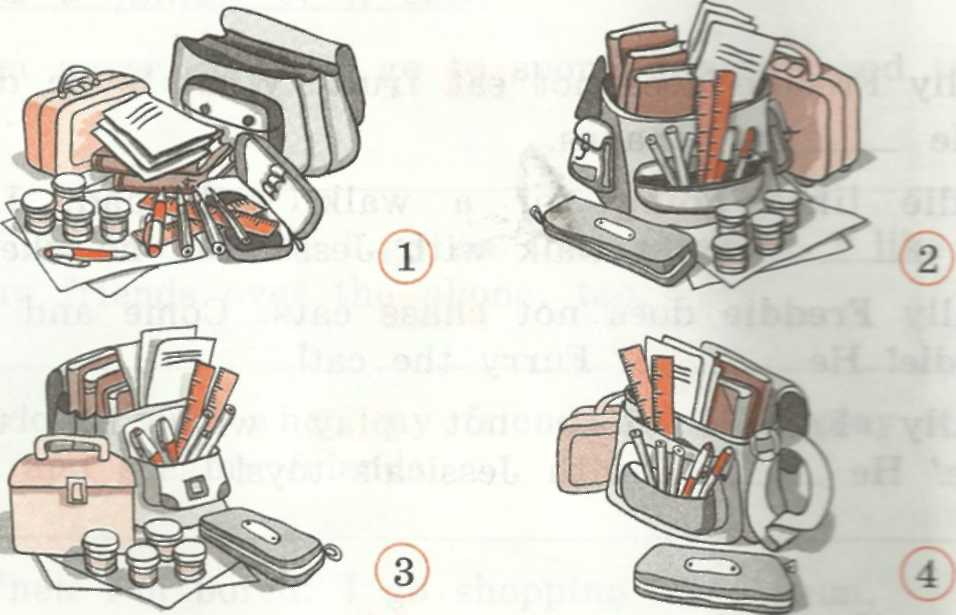 II. READING (Activity Book, “English-4”)Here is a story from the book "Super fudge". Fudge Hatcher is five years old. His brother Peter is 12. They are talking about gifts for Christmas.Read the story and circle the number of the bike (bicycle) Fudge wants for Christmas.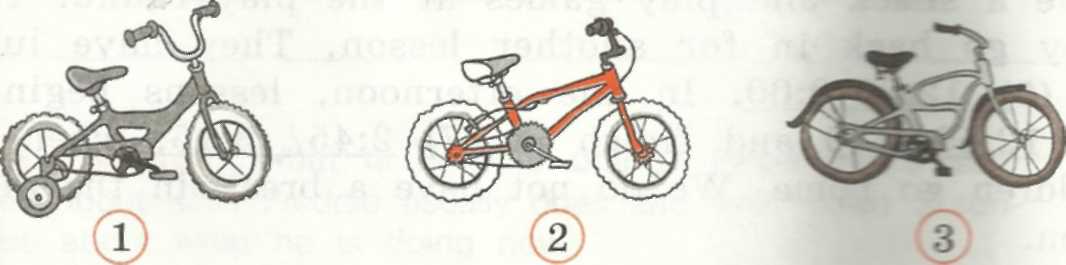 "What are you drawing?" I asked.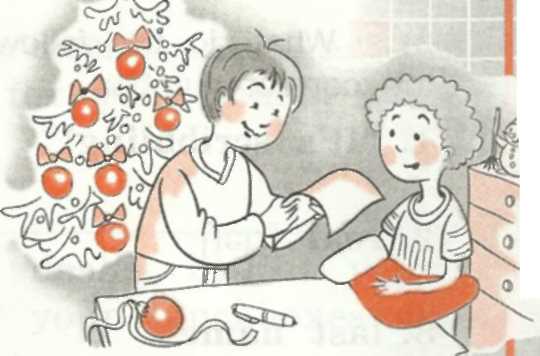  "I'm not drawing, I'm writing." "What are you writing?" "A letter to Santa Claus." "But you can't write," I said. "I can write." "Since when?" "Since I was born.""Very funny!" I said. I took Fudge's letter. "It's just scribbling," I said. "It is not!" Fudge said.I   said."Santa will never read this letter," I told him. "He'll read the important part." "There's   only   one   word   that   makes   sense," "Bike.""That's the important part," Fudge said."I'll help you to write a real letter," I said."Okay," he said. "I'll tell you what to say. Dear Santa...Please bring me a red two-wheeler bicycle,   just likePeter's.""Be original" I said. "Ask for a blue or a yellow bike." "Red,   just  like  Peter's,"   he  said.   "And  no   training wheels. Training wheels are for babies. That's all. I can write my name." He wrote FUDGE. "Write your last name," I said."No, I won't. There aren't many kids named Fudge. But I'll put an 'H' after my name.""I'll mail (=send) your letter tomorrow," dad told Fudge. "Do you know Santa's address?" Fudge asked. "Yes," dad said and he and mom smiled.Since when? — С каких пор?a part — частьto make sense — иметьсмыслjustlike — такой же, как tosmile — улыбаться3. USE OF ENGLISH (GRMMAR/VOCABULARY) (Activity Book, “English-4”)1.Complete each situation with the correct variant a. b, or c.0.	It's seven o'clock in the morning. “GetUp":a) Get up! b) Go to bed! c) Make lunch for me!1.	Eat your breakfast. 	a) Enjoy your meal! b) Sweet dreams! c) Me too!2.	It's time to go to school. It's 8 o'clock! 	a) Don't worry! b) Don't be late for your school bus! c) Don't hurry up!3.	It's time for lunch. 	a) Put your school bags on the desks, b) Put your pencil cases on the desks,    c) Put your lunchboxes on the desks.4.	It's break time. 	__:	a) Go out and play,        b) Come into the classroom.c) Go and do your homework.5.	It's time to go to bed. 	a) It's early,    b) It's easy,     c) It's very late.6.	Are you hungry? 	a) Get dressed,    b) Have a snack,    c) Turn off the TV.7.	My favourite subject is 	a) PE         b) AM        с) PM2.  Jack's classmates behave nicely because they know their classroom rules very well. Make up Jack's classroom rules. Use the correct form of the verbs.0. Jack's classmates are nice to their teachers.Be nice to the teachers.00.	They do not skip lessons.Do not skip lessons.They are friendly to their classmates.They are not late for class.3. They keep their clothes and desks clean.They always listen to their teachers.They always do their homework.They help little children.They do not forget to bring textbooks and notebooks to school.3. Use Present Progressive of the verbs in brackets and fill in the gaps.0.	During the holiday Ben and Vicky usually stay at
home and watch TV. Look!They(not watch) are  not  watchingTV. They (tidy) are  tidyingtheir rooms!Ben and Vicky's mother usually makes cakes for their walks. Have a look! Dad (make) 	 the cakes!Come and look at Ben's dad! He (play)___________________________the computer game. Usually he doesn't do that.3.	Wow! Vicky (read) 	watches TV!4.	Surprise!  Ben  (help)  	homework! Vicky is happy!What's happening, Freddie? You (not eat)_________________________yourbreakfast!Where are the boys? They (play) 	 at theplayground. You can watch the game.4*. Make up questions according to the following situations.0.	you/learn to work on the computer.Are you learning to work on the computer?Yes, I am. But I can't do it well.1.	— you/do/your homework?________________________________________________________—	Yes, I am. But it is not easy.2.	— What word, you/spell?_______________________________________________________—	I'm spelling the word 'quarter'.3.	— Linda/learn a new grammar rule?________________________________________________________—	No, she isn't. She is learning a poem, which is very long.4.	— What/Thomas/look for?______________________________________________________—	He is looking for his maths book. But he can't find it.5.	— they/do a test in English?________________________________________________________—	No, they are not. They are doing their homework.6.	— Jessica/write the word 'drawing' correctly?__________________________________________________________—	No, she is not. She's not good at spelling.IV. WRITING* (Activity Book, “English-4”) How long is a day in your school? Write your own story. (Use ex. 1 (Listening).)(30-40 words)Контрольная работа №3.4 класс(Задания, помеченные *, относятся к заданиям повышенного уровня В)Критерии оценивания заданий приведены в ActivityBook “English-4” , стр. 82-87.1. LISTENING (Activity Book, “English-4”)Listen to the story about Oxford and complete it with the words you hear.Oxford is a beautiful old city in Great Britain. There are many (0) museums, (1)_______ 	 and castles in Oxford. There are many beautiful (2)_______  	  in Oxford. Visit the Cotswold Wildlife Park and enjoy looking at the large collection of animals there. There are many (3) ______ , (4)_______  and (5) _______ in the city. Visit the (6)_____________old Blackwell's Bookshop in Broad Street. You can buy (7)________, calendars, maps, CDs and toys there.There are also many (8) _____________ and (9) ______ in Oxford where you can have your meal.II. READING (Activity Book, “English-4”)1)Read the story about a little rabbit. Which title did Jane Thayer choose for her story? Circle the correct title.A.	"The little rabbit who wanted to be a farmer."B.	"The little rabbit who wanted to live in a city."C.	"The little rabbit who wanted to have his own room."Mike was the youngest Rabbit in the Rabbit's family. He had six brothers and seven sisters. There were seven beds in their bedroom. The beds were double-deckers. Mike loved his bedroom. But one morning Mother Rabbit said to Father Rabbit, "We must find a house with more bedrooms!" All Mike's brothers and all Mike's sisters said, "I want to have my own bedroom." And Mike said, "I want to have my own bedroom too."The Rabbit family went to look for a house with more bedrooms. They saw many beautiful flats and houses. But they couldn't find a house with fifteen bedrooms. And then Father Rabbit built a house with fifteen bedrooms in the country. They put the children in a big car. They put cupboards, wardrobes, chairs, carpets and sofas in the big car. And they went to the country.When it was time to go to bed, Mike got into bed in his own bedroom. But soon he got out of bed and went downstairs. "What are you going to do, Mike?" Mother Rabbit said. "I'm going to clean my teeth," said Mike. He cleaned his teeth and went upstairs.Soon he got out of bed a second time. "Mike, what are you going to do?" Mother Rabbit said. "I'm going to drink some water," said Mike. He drank some water and went upstairs.Soon he went out of bed a third time. "Mike, what are you going to do NOW?" Mother Rabbit said."Nothing," said Mike. "But I don't want to stay alone in my big bedroom!" Mother Rabbit said, "All your brothers and sisters think you'll go to their bedrooms. But you will not! Because you are not a baby."And Mike slept all night in his own bedroom. And he was very glad because now his brothers and sisters knew that he wasn't a baby!2) Are these sentences true (T) or false (F) according to the story?Mike was the youngest in the family. Mike, his brothers and sisters, all slept in one bedroom. 	Mike's brothers and sisters wanted to have their own bedrooms. The Rabbit family looked for a new flat or a house with more bedrooms. 	Father Rabbit bought a new house with fourteen bedrooms.	Father Rabbit built a big house in the country.7. Mike wanted to stay alone in his big bedroom.	8. Mike didn't want to stay alone in his big bedroom.9.	Mike wanted to show that he wasn't a baby. And he
slept alone in his own bedroom. 10.	Now his family knew that Mike wasn't a baby.III. USE OF ENGLISH (GRAMMAR/VOCABULARY)(Activity Book, “English-4”)1. Vocabulary. Read what the kids wrote about their future jobs. Guess their dream jobs and underline the correct word in brackets."I love animals and I want to help animals. So I want to be a (doctor/vet).""I want to be a (farmer/reporter) who travels around the world and makes reports about interesting things and people.""I love acting in plays. So I really want to be (a police officer/an actress).""My dream job is a (writer/pilot). I love reading and writing. I want to write funny stories for kids. It's really interesting.""My dream job is a (sportsman/teacher) because I love little children and I want to work in a primary school.""I am good at singing. I can sing all day long. I sing at school, at home, and at playtime. I take singing lessons and piano lessons. I am going to be a (model/singer)."2. The Mills have redecorated their rooms.1) Choose the words and fill in the gaps in the story and you'll learn what they have done and what they are going to do.Mr and Mrs Mills (0) haveredecorated their house. They have  (1)_____	  the  floor  in  the  kitchen.   Theyhave  bought   a  new  (2) _____  	   for  their  livingroom. They (3)____	the wardrobe in Ashley's room.  Mrs Mills (4)____________ going to buy a new (5) ___ for her bedroom. And she (6)_____   ______to buy a new cupboard   for  Andy’s (7) __________.0) a) have                    b) has                       c) area) repaint               b) repainting             c) repainteda) bed                    b) sofa                       c) fridgea) is changing        b) have changed       c) has changeda) is                        b) are                        c) ama) chairs                 b) curtains                c) carpeta) is going              b) are going              c) have gonea) bedroom             b) kitchen                c) living room2) *What is Andy's grandmother asking him about? Write the questions.0.	you/ Have/ redecorated/the house?Have you redecorated the house?1.	have/What done/you/in the kitchen?2. bought/you /Have/any/new furniture?3. your parents/going/What/to buy/are?4. they/Are/to change/ going/the cupboard/your room/in?5. for Ashley/What/they/are/to buy/going?3. Do the puzzle and you'll learn the name of Daniel Radcliffe's dog.The first letter of the eleventh month.The second letter of the seventh month.The third letter of the eighth month.The sixth letter of the season after winter.The fourth letter of the sixth month.The fourth letter of the ninth month.IV.WRITING (Activity Book, “English-4”)Answer the questions and write a story about your dream town.What is the name of your dream town?What is your town like?Where is it?Are there any rivers, lakes, seas, mountains near your town?What is there in your dream town?What are your favourite places in your town?Who lives in your dream town?What makes your dream town special?Промежуточная аттестация.4 класс(Задания, помеченные *, относятся к заданиям повышенного уровня В)Критерии оценивания заданий приведены в ActivityBook “English-4” , стр. 52-55.I. LISTENING(Activity Book, “English-4”)Liza, Jack and Andy are talking to their friends on the phone. Listen to the dialogues and tick ( * )the true sentences.1. a) Jack and Ben will play football. _____Jack and Ben will play computer games. _____Jack and Ben will take part in the swimming competition._	2. a) Andy has come to Washington. ____b) Andy visited his friend in Washington last week. _____  c) Andy is going to visit his aunt in Washington next week. ____	3. a) Liza and her friends  are on  a school trip now.Liza has been on a wonderful school trip.Liza is going to make a school trip. 	II. Reading. (Activity Book, “English-4” стр.102)Here is a story about Frances, a small badger, from the "Bedtime for Frances" by Rassell Hoban.1) Read the story and underline the letter of the picture that does not fit.It is seven o'clock. "It is time for bed," said Mother. Frances said, "I want a glass of milk." "All right," said Father and Mother. "You may have a glass of milk." Then Mother and Father kissed her goodnight. Frances said, "May I sleep with my teddy bear?" Father gave her the teddy bear. Frances said, "May I sleep with my doll, too?" Mother gave her the doll. "Good night," said Father and Mother. "Good night," said Frances.Frances could not sleep. She started to sing a little song about the alphabet: "A is for the apple, В is for bear, С is for crocodile ... T is for tiger ... ." Frances started to think about tigers: big tigers and little tigers, mother   and   father   tigers,   sister   tigers   and   brother tigers. "Are there any tigers around here?" Frances looked around the room and went to tell Mother and Father. "There is a tiger in my room," said Frances. "He is a friendly tiger," said Father. "Go back to sleep."Frances went back to bed but she could not sleep. She looked around and saw something big and dark. "I think it is a giant." She went into the living room. "There is a giant in my room. May I watch TV?" "No," said Mother and Father. Frances said, "May I have a cake?" Father gave Frances a cake. Father said, "Go and ask the giant what he wants." Frances went back to her room. She said, "What do you want, Giant?" She looked at him carefully. There was no giant. It was the chair and her bathrobe.So she went back to her room. The window was open. "The curtains are moving. I don't like it." She went into Mother and Father's room. Frances said, "The curtains are moving." Father said, "Listen, Frances, the curtains are moving. That is the wind's job. Every night the wind goes around and moves the curtains. I go to my office every morning at nine o'clock. That is my job. You go to school every day. That is YOUR job. If the wind does not do his job, he will be out of a job. If I do not go to the office, I will be out of a job. And if you do not go to sleep now, do you know what will happen to you?" "I will be out of a job?" said Frances. "No," said Father. "I will get a spanking?" said Frances. "Right!" said Father. "Good night!" said Frances, and she went back to her room.2) Circle the correct answers to the following questions.1. Frances' parents wanted to put her to bed. What did they do?Father and Mother gave her a glass of milk.Mother gave her the doll.Father gave her the teddy bear.Father and Mother kissed her goodnight.Father gave her a cake.Mother sang the ABC song to her.2. Frances could not sleep. What did she think about?g)	about a giant in her room.h)	about a tiger in her room.i)	about a TV set in her room.j) about the curtains on the window. Put the correct answers in ex. 2) in the correct order. * What are the father's,  Frances’  and the wind's jobs?  Match and write down the sentences.___________________________________________________________________________________________________________________________5)* Finish up the sentence.Frances will get a spanking because she___________________________________________________________________________________________________________________________________________________________________3. USE OF ENGLISH (GRAMMAR/VOCABULARY) (Activity Book, “English-4”)1.What's special about these children? Underline the correct variant.Ann is (younger/the youngest) in the family.Dan is (taller/the tallest) than Sam.Helen is (a more beautiful/the most beautiful) girl in the class.Harry is (a better/the best) football player in the school.Jack is (a smarter/the smartest) boy in the class.Liza is (the most helpful/more helpful) in the family.John is (braver/the bravest) than Mike.Emily is (a more famous/the most famous) young singer in our town.2. Match the numerals with the words.3rd	a) the fourth9th	b) the twenty-second12th     .	c) the first4th	d) the third1st	e) the twelfth16th	f) the eleventh11th	g) the ninth22nd	h) the sixteenth0. — d).	3. Ask questions according to the situations and answer
them.0.	John,  don't  stand  at  the  teacher's  desk,  please!
IS  John  standing  at  the  teacher's  desk?Yes,  he  is.  John  is  standing  at  the  teacher's  desk.     1.	William, don't eat in class, please!
       _____ William 	 in class?      Yes,_______  ______, William ___ ____ in class.2.	Don't feedthe monkey, Max! It's dangerous!
What 	 Max 	?He	the monkey.3.	Areyou going to help me in the kitchen?Yes,_______________. I____ _______to   wash   the dishes.4.	What is Jack going to do?Jack_____________to write a letter to his grandpa.5.	Has Ben painted the door?No,_________.  He_______the box for my toys!6.	Andy, have you readthe story?Yes,____  ______.  I_____ _____two stories.Good boy!4.* British kids spend more time playing alone than with friends. Does Joe like staying at home alone? For sentences 1-12 choose the correct variant.I live in a very nice place with a park and a big (1)_____. I like playing with my friends there. But my friends live in (2)______ places and we don't play together very often.But   sometimes   I   like   playing   alone.   I   am   (3)________and I can do everything I like. Some children are (4) ______	 to stay at home alone but I am not. First, I've got Cherry the dog. Second, I am   alone from   3:00   till   my   mum   comes   at   6   (5)________.  So  I  don't  (6)_____ . But  I'mscared to stay at home alone (7)________.When I am at home alone, I can listen to my (8_____music, watch TV in my (9)	. I'm   home   alone   right   now.   I   have   done   my   (10)_______and now I am writing this (11)	.Sorry   ...   Cherry   is   jumping   on   my   parents'   (12)______! It's not much fun! Mum will get angry!I must go.4. WRITING* (Activity Book, “English-4”)Answer the questions below and write a short report. (8-10 sentences)Do you like playing with your friends? Do you often stay at home alone?Do you like staying at home alone? Why? Why not? What do you usually do?Are you scared to stay at home alone? Why? Why not?Промежуточная аттестация для учащихся с зпр.I.ReadingComprehension. Прочитай текст (Student’sBook, p. 61)  и отметь: верно (T) или неверно (F) высказывание.1. Я пошел в среднюю школу в прошлом году.2. Средняя школа менее интересна, чем начальная.3. В средней школе у нас будет один учитель.4. В средней школе у нас будет мало новых предметов.5. В начальной школе у нас один класс и один учитель.II. Grammar.1. Заполни пропуски, вставив нужную форму глагола, и составь из них вопросительные и отрицательные предложения.1. During the holiday Ben and Vicky usually (1)_______ (to stay) at home and (2) _______ (to watch) TV.2. My Dad (3) ______ (to make) a cake now!3. Ben sometimes (4) _________ (to help) his Mom about the house.2. Составь предложения, расположив слова в правильном порядке, и переведи их на русский язык.1. (are/ What/ you/ looking for/?)2. (now/They/at the playground/playing/are/.)3. (not/is/Ben/helping/now/his Dad/.)3. Вставь в пропуски недостающие буквы и переведи слова.mo..in.even..g.ftern..npe.c.lrul..tex.bo.ksu..ectc.mpu..r№                                Нормативные документы1Закон Российской Федерации от29.12.2012г.№273- ФЗ «Об образовании вРоссийской Федерации»2Федеральный государственный образовательный стандарт начального общего образования (ФГОС НОО)3Приказ Министерства образования и науки Российской Федерацииот « 6 » октября 2009 г. № 373 «Об утверждении и введении в действие федеральногогосударственногообразовательногостандартаначальногообщего образования»3Приказ Министерства образования и науки Российской Федерацииот « 31 » марта 2014 г. № 253 «Об утверждении федерального перечня учебников,рекомендуемых к использованию при реализации имеющих государственную аккредитацию образовательных программ начального общего, основного общего, среднего общего образования»4Учебный план МБОУ СОШ №15 на 2014-2015 учебный год,5Годовой календарный график работы МБОУ СОШ №15  на 2014-2015 уч. год6Расписание уроков МБОУ СОШ №14 на 2014-2015 уч. год.КлассНазвание раздела (Unit)Характеристика основной содержательной линии2Unit 1. Давай проведем парад!Unit 2. Давайотправимсявпутешествие!«Мои друзья и я» «Родная страна и страны изучаемогоязыка»3Unit 1.  Откуда ты?Unit 2. Твоя семья большая?Unit 3. Ты хороший помощник?Unit 4. Что ты празднуешь?Unit 5. Я очень хороший!Unit 6.Какое твое любимое время года?Unit 7.У тебя есть домашний питомец?Unit 8.Кто такие хорошие друзья?«Родная страна и страны изучаемого языка» «Повседневная жизнь, быт, семья»«Повседневная жизнь, быт, семья»«Родная страна и страны изучаемого языка: праздники», «Досуг и увлечения»«Досуг и увлечения»«Родная страна и страны изучаемого языка: географическое положение, климат»«Повседневная жизнь, быт, семья», «Досуг и увлечения»«Мои друзья и я», «Межличностные отношения», «Досуг и увлечения»4Unit 1.Мои летние увлеченияUnit 2.Животные, которых я люблю.Unit 3.Мне пора!Unit 4.Я люблю свою школу!Unit 5.Место, которое делает меня счастливым.Unit 6.Здесь я живу.Unit 7.Работа моей мечты.Unit 8.Мои лучшие моменты года.«Досуг и увлечения», «Каникулы», «Путешествия»«Досуг и увлечения», «Природа и экология»«Родная страна и страны изучаемого языка», «Повседневная жизнь, быт, семья»«Школа», «Изучаемые предметы, отношение к ним»«Повседневная жизнь, быт, семья», «Досуг и увлечения»«Родная страна и страны изучаемого языка: города и села, достопримечательности»«Современный мир профессий»«Мои друзья и я», «Межличностные отношения», «Досуг и увлечения»Тема разделаХарактеристика сдержательной линииЯ и моя семья.Члены семьи, их имена, возраст, профессии, черты характера.Обязанности членов семьи и их взаимоотношения. Любимые занятия членов семьи. Семейные праздники и традиции. Подарки. Совместное времяпрепровождение. Отдых с семьей. Работа по дому и в саду. Покупки. Любимая еда. Мой день.Распорядок дня. Занятия в будни и выходные дни.Мой дом.Дом/квартира: комнаты и предметы мебели и интерьера. Моя комната.Я и мои друзья.Знакомство.Приветствие, прощание. Мои друзья: черты характера, внешность, одежда, что умеют делать, совместные игры, любимые занятия. Письмо зарубежному другу.Мир моих увлечений.Любимые игры и занятия. Игрушки, песни, книги. Зимние и летние виды спорта, занятия различными видами спорта.Моя школа.Классная комната. Школьные принадлежности. Учебные предметы. Распорядок дня в школе. Занятия детей на уроке и на перемене. Школьные ярмарки. Каникулы. Занятия детей на каникулах. Летний лагерь.Мир вокруг меня.Домашние питомцы и уход за ними. Любимые животные. Животные в цирке, на ферме и в зоопарке.Погода. Времена года. Путешествия.Любимое время года. Погода: занятия в различную погоду. Семейные путешествия. Виды транспорта.Страна/страны изучаемого языка и родная страна.Названия континентов, стран и городов. Достопримечательности. Столицы. Национальные праздники и традиции. Мой город/деревня: общественные места, места отдыха. Литературные произведения, анимационные фильмы и телевизионные передачи.Сказочные персонажи, герои детских стихов, сказок и рассказов, герои этнических легенд, черты характера, что умеют делать, любимые занятия.Некоторые формы речевого и неречевого этикета стран изучаемого языка (в школе, на улице, во время совместного времяпрепровождения).Предметное содержание2 класс3 класс4 классЯ и моя семья. (33 ч.)Члены семьи, их имена и черты характера. Любимые занятия членов семьи. Обязанности членов семьи, их взаимоотношения и работа по дому. Любимая еда. (15 ч.)Возраст членов семьи. Совместное времяпрепровождение каждый день и в свободное время. Покупки. Подарки. Любимая еда. (8 ч.)Отдых с семьей. Профессии, занятия людей различных профессий. Выбор профессии. (10 ч.)Мой день. (12 ч.)Распорядок дня. Обычные занятия в будние и выходные дни. (4 ч.)Распорядок дня школьника. Распорядок дня в семье. Обозначение времени. Занятия в будние и выходные дни. (8 ч.)Мой дом. (16 ч.)Работа по дому и в саду. (8 ч.)Дом/квартира: комнаты и предметы мебели и интерьера. Моя комната. Работа по дому. (8 ч.)Я и мои друзья. (24 ч.)Знакомство.Мои друзья, что умеют делать. Совместные игры, любимые занятия. Знакомство со сверстниками и взрослыми, приветствие, прощание. (13 ч.)Мои лучшие друзья. Черты характера. Внешность, одежда. Совместные игры и занятия. Письмо зарубежному другу. (8 ч.)Письмо зарубежному другу. (3 ч.)Мир моих увлечений. (19 ч.)Игрушки, песни. Любимые игры и занятия. Зимние и летние виды спорта, занятия различными видами спорта. (9 ч.)Игрушки, песни, книги. Любимые игры и занятия. Компьютерные игры. Прогулка в парке, зоопарке. (8 ч.)Магазин игрушек. (2 ч.)Моя школа. (14 ч.)Летний лагерь. Занятия в нем, занятия детей летом. (2 ч.)Классная комната. Школьные принадлежности. Учебные предметы. Распорядок дня в школе. Занятия детей на уроке и на перемене. Школьные ярмарки. (12 ч.)Мир вокруг меня. (32 ч.)Домашние питомцы. Любимые животные. Что умеют делать животные. (14 ч.)Любимые животные.Домашние питомцы и уход за ними. (10 ч.)Животные, описание животных. Животные в цирке, на ферме и в зоопарке. (8 ч.)Погода. Времена года. Путешествия. (19 ч.)Виды транспорта. (2 ч.)Любимое время года. Погода: занятия в различную погоду. (8 ч.)Путешествия по странам изучаемого языка/родной стране. (9 ч.)Страна/страны изучаемого языка и родная страна. (35 ч.)Названия континентов, стран и городов. Описание местности.Достопримечательности: скульптуры сказочных героев.Национальный праздник (День благодарения). Рождество и Новый год: герои рождественского и новогоднего праздника, их черты характера и любимые занятия, новогодние костюмы.Коренные американцы и предметы их быта. (15 ч.)Столицы. Город и сельская местность, общественные места, описание местности. Любимые места в городе. Достопримечательности стран изучаемого языка и родной страны. Праздники: детские праздники, День Дружбы, день рожденья, Рождество и Новый год: подготовка и празднование, маскарадные костюмы. (12 ч.)Мой город/деревня: общественные места, места отдыха. Развлечения в городе. Достопримечательности стран изучаемого языка и родной страны. (8 ч.)Литературные произведения, анимационные фильмы, телевизионные передачи и их герои*.Сказочные животные, герои детских стихов и сказок, герои этнических легенд, компьютерные персонажи, их черты характера, что умеют делать, их любимые занятия.Герои сказок и литературных произведений для детей.Герои литературных произведений для детей.Основные направления и ценностные основы воспитания и социализации учащихсяЗадачи воспитания и социализации учащихся1.	Воспитание гражданственности, патриотизма, уважения к правам, свободам и обязанностям человека.Ценности: любовь к России, к своему народу, к своей малой родине; к родному языку, закон и правопорядок; свобода и ответственность;любовь к школе, к своей малой родине(своему селу, городу), народу, России;уважительное отношение к родному языку;осознание своей культуры через контекст культуры англоязычных стран;стремление достойно представлять родную культуру; знание правил поведения в классе, школе, дома;отрицательное отношение к нарушениям порядка в классе, школе, к невыполнению человеком своих обязанностей.2.	Воспитание нравственных чувств и этического сознания.Ценности: нравственный выбор; справедливость; милосердие; честь; достоинство; любовь; почитание родителей; забота о старших и младших.элементарные представления о моральных нормах и правилах нравственного поведения;различение хороших и плохих поступков, умение анализировать нравственную сторону своих поступков и поступков других людей, в том числе персонажей литературных произведений, анимационных фильмов и телевизионных передач;почтительное отношение к родителям и другим членам своей семьи; уважительное отношение к старшим; доброжелательное отношение к сверстникам и младшим;представление о дружбе и друзьях;внимательное отношение к друзьям, их интересам и увлечениям;установление дружеских взаимоотношений в коллективе, основанных на взаимопомощи и взаимной поддержке;этические чувства: доброжелательность, эмоционально-нравственная отзывчивость, понимание и сопереживание чувствам других людей; стремление иметь собственное мнение;знание правил вежливого поведения, культуры речи, умение пользоваться «волшебными» словами; вежливое, доброжелательное отношение к другим участникам учебной и игровой деятельности3.	Воспитание трудолюбия, творческого отношения к учению, труду, жизни.Ценности: трудолюбие; творчество; познание; целеустремленность; настойчивость в достижении целей;уважение к труду и творчеству старших и сверстников;первоначальные навыки коллективной учебной деятельности, в том числе при разработке и реализации творческих проектов;элементарные представления о роли знаний в жизни человека;расширение познавательных потребностей;умение проявлять дисциплинированность, последовательность и настойчивость в выполнении учебных и учебно-трудовых заданий;бережное отношение к результатам своего труда, труда других людей, к школьному имуществу, учебникам, личным вещам;отрицательное отношение к лени и небрежности в труде и учебе, небережливому отношению к результатам труда людей.4.	Формирование ценностного отношения к здоровью и здоровому образу жизни.Ценности: здоровье физическое, здоровье социальное (здоровье членов семьи и школьного коллектива), активный, здоровый образ жизни.понимание важности физической культуры и спорта для здоровья человека;знание и выполнение санитарно-гигиенических правил, соблюдение здоровьесберегающего режима дня; интерес к прогулкам на природе, подвижным играм, участию в спортивных соревнованиях;потребность в здоровом образе жизни и полезном времяпрепровождении.5.	Воспитание ценностного отношения к природе, окружающей среде (экологическое воспитание).Ценности: жизнь; родная земля; окружающий мир; экология;развитие интереса и ценностного отношения к природе;бережное отношение к животным, домашним питомцам.6.	Воспитание ценностного отношения к прекрасному, формирование представлений об эстетических идеалах и ценностях (эстетическое воспитание).Ценности: красота; гармония; духовный мир человека; художественное творчество.умение видеть красоту природы, труда и творчества;интерес к чтению, произведениям искусства, детским спектаклям, концертам, выставкам; интерес к занятиям художественным творчеством;стремление творчески выражать себя в учебной деятельности, 7. Воспитание уважения к культуре народов англоязычных стран. Ценности: культура и язык народов англоязычных стран, толерантность, интернационализм;интерес и уважительное отношение к иностранному языку и культуре народов англоязычных стран;элементарные представления о художественных и эстетических ценностях чужой культуры;стремление понимать образ жизни зарубежных сверстников;уважительное отношение к особенностям образа жизни зарубежных сверстников;уважительное отношение к чужому мнению;потребность и способность представлять культуру родной страны;участвовать в межкультурной коммуникации: принимать решения, давать оценки, уважительно относиться к собеседнику, его мнению.№Название памяткиРазвиваемое учебное умениеТип памятки1Транскрипционные знаки. Для чего они нужны?умение пользоваться транскрипциейсовет2Как выполнять дома упражнения под рубрикой «Знаки и звуки».умение рационально организовать свою работу дома над звукамиинструкция3Я вас внимательно слушаю.умение рационально работать над звукамисовет4Как выполнять упражнения под рубрикой «Учитесь слушать и слышать». умение работать с аудиозаписьюалгоритм5Как выполнять упражнения под рубрикой «Учитесь писать правильно».умение рационально работать над каллиграфиейинструкция6Для чего нужна таблица «Буквы и звуки»?умение рационально работать над орфографиейсовет7Для чего нужен лингвострановедческий справочник?умение работать со справочным материалом (лингвострановедческим справочником)инструкция8Как выполнять упражнения под рубрикой «Учитесь читать».умение рационально работать над транскрипцией, орфографией и каллиграфиейалгоритм9Как выполнять задания «Заполните пропуски».умение рационально организовать свою работу в классе и дома (выполнять различные типы упражнений)инструкция10Учитесь пользоваться англо-русским словарем.умение работать со справочным материалом (англо-русским словарем)алгоритм11Интонация значит много.умение рационально работать над интонациейинструкция12Как выполнять задания «Составьте предложения».умение рационально организовать свою работу в классе и дома (выполнять различные типы упражнений)инструкция13Учитесь списывать правильноумение рационально работать над орфографией и каллиграфиейалгоритм№Название памяткиРазвиваемое учебное умениеТип памятки1.Как правильно выполнять домашнее задание.умение рационально организовать свою работу домасовет2.Учись рассказывать о себеумение осознанно строить речевое высказывание в соответствии с задачами коммуникации (Раздел AllAboutMe)совет3. Как подготовить проектумение планировать и осуществлять проектную деятельность совет4. Пишется Манчестер читается Ливерпульумение рационально работать над правилами чтения и орфографиейинструкция5. С грамматикой надо подружиться.умение рационально работать над грамматическими явлениями английского языкасовет6.Как догадаться о значении незнакомых слов.умение работать с информацией (умение пользоваться языковой догадкой)показ7 Учитесь распознавать открытый и закрытый слогиумение рационально работать над правилами чтенияинструкция8Как определить основную мысль текстаумение работать с информацией (определять главное предложение абзаца)инструкция9Как пользоваться лингвострановедческим справочникомумение работать со справочным материалом (лингвострановедческим справочником)совет10Если спрашивают не тебя умение работать самостоятельно на урокесовет11Учитесь оценивать свои успехиумение выполнять задания в различных тестовых форматах, оценивать свои умения в различных видах речевой деятельностисовет12Как пользоваться словарем  умение работать со справочным материалом (умение пользоваться англо-русским словарем)показ13Как выбрать правильное значение словаумение работать со справочным материалом (умение выбрать правильное значение слова в словарной статье)совет14Связь между предложениямиумение работать с информацией инструкция15Как выбрать правильный ответумение выполнять задания в различных тестовых форматах (задания на множественный выбор)инструкция16Главное – идея!умение работать с информацией (определять основную идею текста)совет№Название памяткиРазвиваемое учебное умениеТип памятки1Как услышать то, что ты слышишь.умение работать с информацией (аудиотекстом)Инструкция 2Что нам стоит высказывание построить…умение осознанно строить речевое высказывание в соответствии с задачами коммуникациисовет3Как работать с Книгой для чтения.умение рационально организовать свою работу домасовет4Во всём нужен порядокумение работать с информацией (выстраивать последовательность событий)совет5Догадайся самумение работать с информацией (умение пользоваться языковой догадкой)совет6Что можно узнать о глаголе из словарной статьи.умение работать со справочным материалом (англо-русский словарь)показ7Ум хорошо, а два лучше!умение сотрудничать со сверстниками (работать в паре)совет8Как правильно оформляется письмо.умение работать с информацией (организовать информацию)инструкция9Творческий проект - это интересно!умение планировать и осуществлять проектную деятельностьсовет10Как пользоваться лингвострановедческим справочником.умение работать со справочным материалом (лингвострановедческим справочником)совет11Говорите медленнее …  Я записываюумение рационально организовывать свою работу в классе (выполнять упражнение «заполнение пропусков»)инструкция12Как научиться понимать всё, о чем читаешьумение работать с информацией (читать с полным пониманием содержания)совет13Интонация значит многоумение рационально работать над интонациейинструкция 14Как выполнять задания под рубрикой “RolePlay”умение сотрудничать со сверстниками, вести диалог, учитывая позицию собеседникаинструкция15Как работать в группе.умение сотрудничать со сверстниками, работать в группесовет16Как правильно заполнять таблицу.умение работать с информацией (заполнять таблицы)инструкция17Как выполнять задания из раздела “TestYourself”умение выполнять задания в различных тестовых форматах, оценивать свои умения в различных видах речевой деятельностисовет18Как правильно выбрать значение многозначного слова?умение работать со справочным материалом (умение пользоваться англо-русским словарем)показ19Как правильно искать в словаре значения словосочетаний?умение работать со справочным материалом (умение пользоваться англо-русским словарем)инструкция20Как быстро найти необходимую информацию в текстеумение работать с информацией (извлекать нужную информацию)инструкция21Как составить рассказ по картинке?умение работать с информацией (составлять высказывание по картинке)инструкция22Как понять основную идею текста.умение работать с информацией (определять основную идею текста)инструкцияСоциокультурные знанияСоциокультурные знанияСоциокультурные знанияСоциокультурные знанияОсновные виды деятельности учащихсяТема раздела2 класс3 класс4 классНазваниястраниконтинентов.Africa, Europe, Australia, Asia, America;RussiaGreat Britain, England, Scotland, Wales;RussiaAmerica, Africa, Australia;England, Scotland, the USA;Russia- знакомятся с местоположением стран и континентов и находят их на географической карте;Символика стран изучаемого языка/родной страны.Государственный флаг Великобритании.Государственный флаг Российской Федерации.- знакомятся с государственной символикой;Столицы и крупные города, некоторые сведения о них.London, New York;MoscowLondon, Edinburgh, Cardiff, New York City;MoscowLondon, Oxford, Edinburgh, Washington, New York;Moscow, St Petersburg, Vladivostok, Kazan, Lipetsk- знакомятся со столицами и крупными городами;- сообщают сведения о своем городе/селе, их достопримечательностях;Достопримечательности стран изучаемого языка/родной страны.памятникилитературнымгероям: the Peter Pan Statue (London), the Alice in Wonderland Sculpture (New York), the Sherlock Holmes Sculpture (London);Kensington Gardens (London);Central Park (New York);Disneyland (the USA);the Goldfish Sculpture (Moscow)Big Ben, Loch Ness, Disneyland, the Lake District, Mount Snowdon;the Kremlin, Lake BaikalLondon: Hyde Park, the British Museum, London Zoo, Hamleys, and other sights; Edinburgh and its sights;Washington and its sights;Paris Disneyland;Москва (Moscow): Кремль (the Kremlin), Парким. Горького (GorkyPark), Музей изобразительных искусств им. Пушкина (the Pushkin Museum of Fine Arts), Московскийзоопарк (the Moscow zoo),Lake Seliger, the Volga- узнают, какие памятники материальной и духовной культуры являются предметом гордости;- расспрашивают о достопримечательностях  своей страны или города/села;- описывают достопримечательности своей страны или города/села;- выражают отношение к достопримечательностям страны изучаемого языка/своей страны/родного города/села;Известные писатели, литературные произведения и их персонажи.персонажи литературных произведений:Алан Александр Милн истории о Вини-Пухе ( AlanAlexanderMilneWinnie-the-Poohstories); Элвин Брукс Уайт «Стюарт Литл» (ElwynBrooksWhiteStuartLittle); Матушка Гусыня (MotherGoose) и герои ее стихотворений; Хью Лофтинг «История доктора Дулитла» (HughLoftingDoctorDollitle); Джеймс Барри «Питер Пэн» (JamesBarriePeterPan); Лео Леони «Фредерик» (LeoLeonniFrederick); Фрэнк Баум «Удивительный волшебник из Страны Оз» (FrankBaumTheWonderfulWizardofOz); сказка о Трех Поросятах (TheThreeLittlePigs);братья Гримм «Белоснежка» (TheBrothersGrimmSnowWhite); Шарль Перро «Красная Шапочка», «Золушка» (CharlesPerraultTheLittleRedRidingHood, Cinderella); Астрид Линдгрен «Карлсон, который живет на крыше» (AstridLindrenKarlssonontheroof); Антуан де Сент-Экзюпери «Маленький принц» (AntoinedeSaint-ExuperyTheLittlePrince) и др.;«Снегурочка» (Snowgirl); «Колобок» (Gingerbreadman); «Гуси-лебеди» (Geese-Swans); «Морозко» (Morozko); Николай Носов «Приключения Незнайки и его друзей» (NikolayNosovAdventuresofNeznaikaandhisfriends); Корней Чуковский «Доктор Айболит» (KorneyChukovskyDoctorAibolit) и др.отрывки из литературных произведений:Элвин Брукс Уайт «Стюарт Литл» (ElwynBrooksWhiteStuartLittle); Льюис Кэрролл «Алиса в Стране чудес» (LewisCarrollAlice’sAdventuresinWonderland); Алан Александр Милн истории о Вини-Пухе ( AlanAlexanderMilneWinnie-the-Poohstories); Фрэнк Баум «Удивительный волшебник из Страны Оз» (FrankBaumTheWonderfulWizardofOz); Памела Трэверс «Мэри Поппинс» (PamelaTraversMaryPoppins); Дик Кинг-Смит «Поросенок-овчарка» (DickKing-SmithSheep-pig) и др.;Юрий Олеша «Три толстяка» (YuriOleshaThreeFatMen) и др.;персонажи литературных произведений:братья Гримм «Белоснежка» (TheBrothersGrimmSnowWhite); Шарль Перро «Золушка» (CharlesPerraultCinderella) и др.Николай Носов «Приключения Незнайки и его друзей» (NikolayNosovAdventuresofNeznaikaandhisfriends) и др.отрывки из литературных произведений:Беатрис Поттер «Сказка о Кролике Питере» (BeatrixPotterTheTaleofPeterRabbit, TheTaleofTwoBadMice); Элвин Брукс Уайт «Стюарт Литл» (ElwynBrooksWhiteStuartLittle); Артур Конан Дойль «Рассказы о Шерлоке холмсе» (ArthurConanDoylestoriesaboutSherlockHolmes); Даниэль Дэфо «Робинзон Крузо» (DanielDefoeRobinsonCrusoe); Кэтрин Мэнсфилд «Кукольный домик» (KatherineMansfieldTheDoll’sHouse); Луиза Мэй Олкотт «Маленькие женщины» (LouisaMayAlcottLittleWomen)и др.- узнают наиболее известных литературных героев и литературные произведения;- сообщают сведения о любимых литературных героях;- описывают любимого литературного персонажа;- выражают отношение к героям литературных произведений;- расспрашивают о любимом литературном герое;Праздники и традиции.Проведение досуга.День благодарения (ThanksgivingDay), обычаи, традиции и история появления праздника День благодарения (Thanksgiving Day) в США, парад в честь Дня благодарения (Macy’s Thanksgiving Day Parade); обычаи и традиции празднования Рождества (Christmas) в англоязычных странах, рождественская символика в англоязычных странах, рождественские реалии (Lapland, Santa Park, Elf School, Santa Claus, любимый олень Санта Клауса Рудольф (Rudolph), рождественские эльфы (Elves), символы Рождества и Нового года в англоязычных странах и России, традиционные зимние поздравительные открытки и правила их написания.последний день Масленицы (PancakeDay), Рождество (Christmas), Санта Клаус (SantaClaus), День благодарения (ThanksgivingDay), Новый год (NewYear), День Дружбы (FriendshipDay), День матери (Mother’sDay), День отца (Father’sDay), вечеринка-сюрприз (asurpriseparty), индейская вечеринка (anIndianparty), футбольная вечеринка (afootballparty)День отца (Father’sDay)- узнают о праздниках и традициях в англоязычных странах;- сравнивают с аналогичными праздниками в родной стране;- сообщают о подготовке и праздновании Рождества, Нового года, Дня отца, Дня матери, Дня дружбы, дня рождения;- расспрашивают о праздновании дня рождения;- сообщают о любимых формах досуга;Школа и школьная жизнь.школьный зоопарк, школьные праздники,школьный дневной лагерьначальная и средняя школа (primaryschool, secondaryschool), assembly, registration, Международная неделя образования (InternationalEducationWeek), словарь Вэбстера (Webster’sDictionary), скауты (Scouts)- узнают о школьной жизни зарубежных сверстников;- сравнивают ее со своей школьной жизнью;- рассказывают о школьном распорядке дня;- рассказывают о внеклассных занятиях и школьных праздниках;- выражают отношение к школьной жизни, школьным праздникам  и мероприятиям.Игры, игрушки, песенки, стихотворения.настольные и подвижные игры, детские песни и считалки.детские игры, спортивные игры, компьютерные игры,популярные куклы и игрушки; детские стихи и считалочки,стихотворения, написанные британскими детьми, детские новогодние песни, песни о школе, колыбельные.детские игры, популярные игрушки, детские песни и стихи о животных, о школе и т.п.- узнают наиболее популярные в странах изучаемого языка детские песенки, стихотворения и игры;Популярные телепередачи, анимационные фильмы и их герои.персонажи популярных телепередач и анимационных фильмов:телепередача «Улица Сезам» (SesameStreet), персонаж телепередачи «Улицы Сезам» в русской версии Зелибоба (Zeliboba); героиня легенд об индейцах, а также одноименного мультфильма У. Диснея – Покахонтас (Pocahontas) и др.- узнают наиболее популярные в странах изучаемого языка детские телепередачи и их героев, а также анимационные фильмы и их героев;- выражают отношение к героям анимационных фильмов и телепередач;- сообщают о любимых героях анимационных фильмов и телепередач;- описывают любимого персонажа анимационных фильмов и телепередач.Предметное содержаниеДиалогическаяформа речиМонологическаяформа речиЯ и моя семья.  Члены семьи, возраст и черты характера, обязанности. Взаимоотношения между членами семьи. Любимые занятия членов семьи. Семейные праздники и традиции. Подарки. Работа по дому и в саду. Покупки. Любимая еда. Диалог этикетного характера-попросить о помощи;-согласиться помочь, вежливо отказать в просьбеДиалог- расспрос - о членах семьи и их возрасте; - об обязанностях в семье; - о том, кто и как заботится друг о друге в семье;  - о любимых занятиях в свободное время;- о любимой еде.Диалог- обмен мнениями- о помощи по дому.Описание-  семьи;Рассказ- о себе и членах семьи;- об обязанностях членов семьи; -  о правилах поведения в  семье;- о помощи по дому;- о совместном времяпрепровождении;- о занятиях каждый день и в свободное время;Сообщение -о покупке одеждыИзложение прочитанного и услышанного -  о правилах поведения  детей в британской семье;Выражение отношения- к выполнению домашних обязанностей;Я и мои друзья. Знакомство, приветствие, прощание. Мои друзья: черты характера, внешность, одежда, что умеют делать, совместные игры, любимые занятия. Диалог этикетного характера- приветствие;- знакомство.  -представление своего друга Диалог-расспрос- о друге, его внешности, характере,  совместном времяпрепровождении.Диалог-обмен мнениями- о любимой одежде.Описание - друзей, их черт характера,   любимой одежды;- внешности друга;Сообщение - о совместных увлечениях; - о взаимоотношениях с друзьями;- об одежде, подходящей   для разных случаев жизни.Выражение отношения- к друзьям.Мой день. Распорядок дня. Занятия в будни и в выходные дни.Диалог этикетного характера-  о том, который час.Диалог – расспрос-о занятиях в определенное время суток; - о занятиях в будние дни и в выходные.  Диалог- обмен мнениями - об умении планировать время.Диалог-побуждение к действию-правильно соблюдать режим дняРассказ-  о режиме дняСообщение- об умении планировать времяИзложение услышанного-о занятиях британских школьников в выходные дни; -о том, как провел  выходные дни ваш собеседник  Мир моих увлечений. Игры, игрушки, книги, песни. Занятия различными видами спорта. Диалог-расспрос- о любимых занятиях, играх, игрушках, книгах, телевизионных программах, любимых видах спорта. Диалог-побуждение к действию- предложение заняться чем-нибудь в свободное время. Описание  - любимого талисмана Олимпийских Игр; - любимой игрушки;- своей коллекции.Сообщение- о любимых играх и видах спорта;- о любимых занятиях в свободное время. Дом/квартира. Комнаты, предметы мебели и интерьера. Моя комната.Диалог-расспрос - о доме/квартире, комнате  друга.Диалог–обмен мнениями- об изменениях (ремонте) в доме, квартире, комнате.Описание-дома/квартиры/комнаты.Сообщение - о любимом месте в доме.Моя школа. Классная комната. Школьные принадлежности. Учебные предметы. Распорядок дня в школе. Занятия детей на уроке и на перемене. Школьные ярмарки. Каникулы. Летний лагерь. Занятия детей в каникулы.Диалог этикетного характера- выяснение значения и произношения на английском языке незнакомых слов.Диалог– расспрос-о  школьных принадлежностях; -  о занятиях на уроке и на перемене.  - о школьной ярмарке;-о любимых  занятияхв летнее время года;Диалог – обмен мнениями-  о том, что значит быть    образцовым учеником;  -  о  начальной  школе и средней школе,-о занятиях в каникулыОписание - школьных принадлежностей;- классной комнаты.Сообщение- ошкольных ярмарках; - о прошедших /предстоящих каникулах;-о планах на летние каникулыРассказ- о школе, классной комнате, о школьных принадлежностях, о сходстве и различиях между ними в Британии и в родной стране Выражение отношения – к школьным правилам;- к начальной и средней школе,- к проведению каникул в летнем лагере  Профессии. Профессии членов семьи. Популярные профессии.Диалог- расспрос - о профессиях членов семьи;- о популярных профессиях; - о выборе профессии.  Диалог- обмен мнениями- о выбранной профессии.Описание– представителя определенной профессии.Сообщение - о личных планах на будущее.Изложение прочитанного и услышанного - о любимых профессиях и планах на будущее сверстников в англоязычных странах и в России.Выражение отношения- к выбранной профессии.Мир вокруг меня. Домашние питомцы и уход за ними. Любимые животные. Животные в цирке, на ферме и в зоопаркеДиалог-расспрос- о любимом животном;- о любимом питомце;Диалог – обмен мнениями - о диких животных.Описание/характеристика- любимого животного;- любимого питомца;- любимых фруктов.Рассказ- о домашнем питомце и об уходе за ним;- о диких животных.Выражение отношения - к любимым животным;- к питомцам.Погода. Времена года. Путешествия. Любимое время года. Погода: занятия в различную погоду. Семейные путешествия. Виды транспорта.Диалог-расспрос- о любимых  занятияхв летнее время года;- о прошедшем/ предстоящем путешествии;- о погоде; - о любимом времени года;- любимых занятиях в разных погодных условиях.Диалог- побуждение к действию- предложить вид транспорта для путешествия.- совет о том, что можно и что не следует делать в соответствии с разными погодными условиями.Описание- любимого времени года.Сообщение - о погоде в своей стране, в своем регионе.- о совместном семейном путешествии.Выражение отношения- к разным временам года.Праздники и традиции.Диалог-расспрос- о детской вечеринке;- о праздновании дня рождения;Сообщение-  о подготовке и праздновании Рождества, Нового года, Дня отца,  Дня дружбы, дня рождения.Герои литературных произведений, анимационных фильмов и телевизионных передач англоязычных стран и родной страны.  Диалог-расспрос- о любимом персонаже (как зовут, где живет, чем любит заниматься, что умеет делать, каким характером обладает).Описание   - любимого персонажа. -характера,  внешности любимого литературного персонажа.Сообщение-  о любимых персонажах, их занятиях и увлечениях.Выражение отношения - к героям литературных произведений, анимационных фильмов и телевизионных передач.Изложение прочитанного и услышанного -о том, что делают по дому сказочные персонажи; Страна/страны изучаемого языка и родная страна.Общие сведения. Столицы. Достопримечательности. Мой город/деревня: общественные места, места отдыха.Диалог этикетного характера- обратиться к незнакомому человеку и расспросить о дороге к месту назначения;  - выразить готовность помочь;- поблагодарить.Диалог- расспрос- о стране, родном городе/селе, любимых местах и достопримечательностях. -о впечатлениях от посещения достопримечательностей.Диалог-обмен мнениями - о достопримечательностях страны, города.Описание  – страны, города/села, достопримечательностей Сообщение - о памятнике любимому литературному персонажу.Выражение отношения- к родному городу/ селу;- к достопримечательностям родного города/ села. Выражение отношения к прочитанному-к различным городам  Великобритании и США.ЛексикаНачальная школаНачальная школаНачальная школаНачальная школаЛексикаУМК“English-2”УМК“English-3”УМК“English-4”ВсегоПродуктивная245147152544Рецептивная2992127248Общий лексический запас274239279792Бумажные носителиУчебник (Книга для учащихся)Рабочая тетрадьКнига для чтенияКнига для учителяНаглядно-дидактический материал (2 класс)Прописи (2 класс)Демонстрационные тематические таблицы для начальной школыКалендарно-тематические поурочные планыПособия для подготовки к итоговой аттестацииГрамматический справочник с упражнениямиРабочая программаЭлектронные носителиI.Интернет-поддержкаwww.prosv.ru/umk/weМетодическая помощь авторовДополнительные материалы к УМКЗадания для подготовки к ЕГЭПроекты учащихсяЭлектронные Книги для учителяКалендарно-тематические планыАудиоприложения в MP3 форматеРезультаты апробацииИнтернет-конференции, лекцииII. Цифровые носителиМультимедийные приложения к учебникамАудиоприложение (CD, MP3)Методический портфель для учителяУчебные фильмы по коммуникативной технологии иноязычного образованияСодержание курса и ориентировочное количество часов, отводимое на темуМатериал УМКХарактеристика видов учебной деятельности учащихся2 классЯ и моя семья.Члены семьи, их имена и черты характера. Любимые занятия членов семьи. Обязанности членов семьи, их взаимоотношения и работа по дому. Любимая еда. (20 ч.)Я и мои друзья. Знакомство.Мои друзья, что умеют делать. Совместные игры, любимые занятия. Знакомство со сверстниками и взрослыми, приветствие, прощание. (18 ч.)Мир моих увлечений.Игрушки, песни. Любимые игры и занятия. Зимние и летние виды спорта, занятия различными видами спорта. (9 ч.)Мир вокруг меня.Домашние питомцы. Любимые животные. Что умеют делать животные. (4 ч.)Погода. Времена года. Путешествия. Виды транспорта. (2 ч.)Страна/страны изучаемого языка и родная страна.Названия континентов, стран и городов. Описание местности.Достопримечательности: скульптуры сказочных героев.Национальный праздник (День благодарения). Рождество и Новый год: герои рождественского и новогоднего праздника, их черты характера и любимые занятия, новогодние костюмы.Коренные американцы и предметы их быта. (15 ч.)Литературные произведения, анимационные фильмы, телевизионные передачи и их герои*. Сказочные животные, герои детских стихов и сказок, герои этнических легенд, компьютерные персонажи, их черты характера, что умеют делать, их любимые занятия.3 классЯ и моя семья.Возраст членов семьи. Совместное времяпрепровождение каждый день и в свободное время. Покупки. Любимая еда. (8 ч.)Мой день.Распорядок дня. Обычные занятия в будние и выходные дни. (4 ч.)Мой дом.Работа по дому и в саду. (8 ч.)Я и мои друзья. Знакомство.Мои лучшие друзья. Черты характера. Внешность, одежда. Совместные игры и занятия. Письмо зарубежному другу. (12 ч.)Мир моих увлечений.Игрушки, песни, книги. Любимые игры и занятия. Компьютерные игры. Прогулка в парке, зоопарке. (8 ч.)Моя школа.Летний лагерь. Занятия в нем, занятия детей летом. (2 ч.)Мир вокруг меня.Любимые животные.Домашние питомцы и уход за ними. (8 ч.)Погода. Времена года. Путешествия. Любимое время года. Погода: занятия в различную погоду. (8 ч.)Страна/страны изучаемого языка и родная страна.Столицы. Город и сельская местность, общественные места, описание местности. Любимые места в городе. Достопримечательности стран изучаемого языка и родной страны. Праздники: детские праздники, День Дружбы, день рожденья, Рождество и Новый год: подготовка и празднование, маскарадные костюмы. Подарки. (12 ч.)Литературные произведения, анимационные фильмы, телевизионные передачи и их герои*.4 классЯ и моя семья.Отдых с семьей. Профессии, занятия людей различных профессий. Выбор профессии. (10 ч.)Мой день.Распорядок дня школьника. Распорядок дня в семье. Обозначение времени. Занятия в будние и выходные дни. (8 ч.)Мой дом.Дом/квартира: комнаты и предметы мебели и интерьера. Моя комната. Работа по дому. (8 ч.)Я и мои друзья. Знакомство. Письмо зарубежному другу. (1 ч.)Мир моих увлечений.Магазин игрушек. (2 ч.)Моя школа.Классная комната. Школьные принадлежности. Учебные предметы. Распорядок дня в школе. Занятия детей на уроке и на перемене. Школьные ярмарки. (12 ч.)Мир вокруг меня.Животные, описание животных. Животные в цирке, на ферме и в зоопарке. (8 ч.)Погода. Времена года. Путешествия. Путешествия по странам изучаемого языка/родной стране. (9 ч.)Страна/страны изучаемого языка и родная страна.Мой город/деревня: общественные места, места отдыха. Развлечения в городе. Достопримечательности стран изучаемого языка и родной страны. (10 ч.)Литературные произведения, анимационные фильмы, телевизионные передачи и их герои*.Герои литературных произведений для детей.Уроки 3-4 I’m nice!; уроки 6-7 Angelina is a talented ballerina!; урок 12 I like Mother Goose rhymes.; урок 14 Charlie is nice! урок 30 Wendy and her family; урок 31 I have got a nice family.; урок 32 Peter Pan hasn’t got a mother.; урок 33 Have you got a sister?;урок 34 What are you like?; урок 35 Today is Friday.; урок 46 Do you like apples?; урок 47 Does Wendy like red?; урок 49 Does Helen like reading?; урок 52 Does Wendy cook well?; урок 53 Does your mother tell you tales?; урок 54 What do you like?Урок 1 Hi, Helen! Hi, Mike!; урок 2 I like Minnie!; урок 8 Angelina likes dancing.; урок10 Ord likes painting.; урок 13 We are friends.; урок 32 Peter Pan hasn’t got a mother.; урок 37 I ca fly!; урок 38 Can you swim?; урок 39 We can skateboard very well.; урок 42 They are good friends!; урок 48 Does Wendy like swimming?; урок 49 Does Helen like reading?; урок 50 The pirates chase the Indians!; урок 51 Peter Pan plays the pipes!Урок 9 Playtime, урок 19 Let’s play!; урок 20 Is Izzy an animal? урок 21 Are you good at football?; уроки 25-26 I am a Christmas elf!; урок 39 We can skateboard very well.Урок 12 I like Mother Goose rhymes.; урок 18 I like animals.Урок 36 Let’s go by ship!; урок 42 They are good friends!Урок 20 Is Izzy an animal?; урок 22 This is a little Indian girl.; урок23 There is a river in my village.; уроки 25-26 I am a Christmas elf!; урок 29 I’m Peter Pan!; урок 40 There are flamingo on the island!; урок 41 Is there a cave on the island?;урок 45 Do you live in the house?Урок 29 I’m Peter Pan!; урок 34 What are you like?Цикл 2 Is your family big?; Цикл 3 Are you good helpers? урок 3 I helped my grandma yesterday; Цикл 2 Is your family big? урок 3 What do you usually do?;Цикл 3 Are you good helpers?Цикл 1 Where are you from? урок 1 What country are you from?; Цикл 2 Is your family big? урок 4 What games do you play?; Цикл 5 I’m very nice!; Цикл 8 What are good friends like?Цикл 1 Where are you from? урок 4 We like playing games; Цикл 5 I’m very nice! урок 1 My favourite toys; урок 3 I like going to the park;Consolidation. урок 2 I like summer camps!; урок 3 We’ll have fun in summer!Цикл 7 Have you got a pet?Цикл 6 What is your favourite season?; Цикл 8 What are good friends like? урок 3 We will have fun together!Цикл 1 Where are you from? урок 2 What are the colours of your city?; урок3 What do you like about your country?; урок 5 I like my country; Цикл 3 Are you good helpers? урок 4 It was Mother’s Day on Sunday; Цикл 4 What do you celebrate?; Цикл 8 What are good friends like? урок 4 What gift will you give to your friend?; урок 5 How will you celebrate Friendship Day?Герои сказок и литературных произведений для детей.Цикл 1 My summer favourites; Цикл 7 My dream job.Цикл 3 It’s time for me!Цикл 5 The place that makes me very happy.Цикл 4 I like my school урок 1 This is my school.Цикл  6 This is where I live урок the toy shop.Цикл 4 I like my school!; Цикл 8 The best moments of the year урок 5 Let’s have a school fair!Цикл 2 The animals I likeЦикл 1 My summer favourites урок 2 Did you enjoy your last summer holidays?Цикл 1 My summer favourites урок 4 Where will you go next summer?; Цикл 6 This is where I live.Говорение Овладевают диалогической формой речи. Учатся вести диалог-расспрос, диалог этикетного характера, диалог-обмен мнениями, диалог-побуждение к действию и развивают умения диалогического общения:начинать, поддерживать и завершать разговор;выражатьосновныеречевыефункции:Greeting; Introducing; Praising; Suggesting / Responding to a suggestion; Thanking; Asking about ability / inability to do sth / Expressing ability / inability to do sth; Asking and telling (the) time; Asking for information; Asking for personal information / Giving personal information; Asking for permission; Expressing agreement / disagreement; Expressing good wishes; Expressing likes; Expressing surprise; Giving advice; Giving opinions;расспрашивать собеседника и отвечать на его вопросы; соблюдать правила речевого этикета (приветствовать, знакомиться, поздравить, поблагодарить, попросить о чем-либо и реагировать на просьбу собеседника, попросить о помощи, выразить готовность помочь); высказываться логично и связно; говорить выразительно (соблюдать синтагматичность речи, логическое ударение, правильную интонацию); говорить в нормальном темпе.Овладевают монологической формой речи.учатся использовать основные коммуникативные типы речи: описание, сообщение, рассказ, характеристика. описывают (предмет, картинку, персонаж); сообщают (о взаимоотношениях с друзьями, совместных увлечениях, любимых праздниках, любимых персонажах и т.п.);  рассказывают (о себе, своей семье, друге, школе, родном крае, стране и т.п.); характеризуют (предмет, картинку, персонаж); воспроизводят наизусть небольшие произведения детского фольклора: рифмовки, стихотворения, песни;кратко излагают содержание прочитанного/услышанного (по опорам, без опор); учатся высказываться логично и связно; учатся говорить выразительно (соблюдать синтагматичность речи, логическое ударение, правильную интонацию); учатся говорить в нормальном темпе.Овладевают специальными учебными умениями и универсальными учебными действиями:учатся сотрудничать со сверстниками, работать в паре/ группе; вести диалог, учитывая позицию собеседника, работать самостоятельно, когда учитель спрашивает других;учатся пользоваться различными опорами для построения собственных высказываний: речевыми образцами, ключевыми словами, планом, логико-синтаксическими схемами (ЛСС) и др.Чтениеучатся читать по транскрипцииво взаимосвязи с овладением произносительными навыками: через комплекс упражнений, т.е. выполняют следующие действия:- знакомятся с транскрипционными знаками и запоминают их звуковой образ;- имитируют чтение транскрипционных знаков за учителем;- осмысливают и дифференцируют транскрипционные знаки;- находят соответствие между звуковым и графическим образами транскрипционных знаков;- озвучивают отдельные транскрипционные знаки;- читают по транскрипции новый речевой материал (слова, словосочетания, фразы);учатся читать по правилам: - распознают открытый и закрытый типы слогов; осуществляют структурный анализ слова:- согласные и гласные буквы и их основные сочетания;- окончания существительных во множественном числе;- приставки и суффиксы существительных и глаголов;- окончания порядковых числительных и прилагательных при изменении степени сравнения;- многосложные слова с правильным словесным ударением- написанные цифрами время, количественные числительные и даты;- окончания глаголов при изменении лица или видовременной формы;- редуцированные формы вспомогательных глаголов, используемых для образования изучаемых видовременных форм;- редуцированные отрицательные формы модальных глаголов;учатся соотносить зрительные и речедвигательные образы лексических единиц (слов и словосочетаний) и грамматических явлений с их значениями;учатсячитать и понимать тексты, написанные разными типами шрифтов;учатся читать предложения с правильным фразовым и логическим ударением;учатся читать с соответствующим ритмико- интонационным оформлением основные коммуникативные типы предложений (повествовательные, вопросительные, побудительные) и простые распространенные предложения с однородными членами;учатся читать со скоростью, обеспечивающей понимание читаемого текста;учатся читать разного типа короткие тексты с разными стратегиями:- с целью понимания основного содержания (не обращая внимания не незнакомые слова, не мешающие пониманию основного содержания текста);- с целью извлечения конкретной информации- с целью полного понимания содержания;понимать внутреннюю организацию текста: - выражать главную идею предложения, текста;- хронологический/логический порядок;- причинно-следственные и другие смысловые связи текста с помощью лексических и грамматических средствчитать и понимать содержание текста на уровне смысла и:- делать выводы из прочитанного; - выражать собственное мнение по поводу прочитанного;- выражать суждение относительно поступков героев;- соотносить события в тексте с личным опытом;учатся читать разные типы текстов:- письменно зафиксированные высказывания- подписи под картинками -письма личного характера- поэтические тексты (стихи, тексты песен) -детский фольклор (считалки, рифмовки, загадки) -короткие фабульные рассказы -народные и авторские сказки -объявления, вывески- комиксыОвладевают специальными учебными умениями и универсальными учебными действиями:- учатся догадываться о значении незнакомых слов по знакомым словообразовательным элементам (приставки, суффиксы, составляющие элементы сложных слов),аналогии с родным языком, конверсии, контексту, иллюстративной наглядности;- учатся пользоваться справочными материалами (англо-русским словарем, лингвострановедческим справочником) с применением знания алфавита и транскрипции;- учатся правильно выбирать в словаре значение многозначного слова- учатся правильно читать тексты с полным пониманием;- учатся быстро находить необходимую информацию в тексте;- учатся понимать основную идею текста;- учатся понимать последовательность описываемых в тексте событий.Аудированиевоспринимают и понимают на слух речь учителя и одноклассников:- воспринимают понимают на слух речь учителя по ведению урока;- понимают на слух связные высказывания учителя, построенные на знакомом материале и\или содержащие некоторые незнакомые слова;- понимают на слух выказывания одноклассников;- вербально или невербально реагируют на услышанное;воспринимают и понимают на слух информацию с разными стратегиями:- понимают небольшие тексты / сообщения, построенные на изученном речевом материале как при непосредственном общении, так и при восприятии аудиозаписи;- понимают содержание текста на уровне значения (умеют отвечать на вопросы: кто? что? где? и т. д.);- понимают основную информацию;- извлекают конкретную информацию;- понимают детали текста;- используют контекстуальную или языковую догадку;- учатся не обращать внимание на незнакомые слова, не мешающие понимать основное содержание текста;понимают на слух разные типы текста, соответствующие возрасту и интересам учащихся (время звучания текста - до 1 минуты.):краткие сообщения,краткие диалоги,описания,детские стихотворения и рифмовки,песни,загадкиОвладевают специальными учебными умениями и универсальными учебными действиями:- учатся работать с аудиотекстом;- догадываются о значении звучащего слова с опорой на контекст или на сходство в звучании в родном языке.Письмоовладевают каллиграфией и орфографией, учатся:- писать буквы английского алфавита, цифры;- записывать слова в транскрипции;- соблюдать правила орфографии: правописание окончаний глаголов при изменении лица или видовременной формы (study – studies), правописание окончаний прилагательных при образовании степеней сравнения (big – bigger);- писать слова с заглавной буквы (Monday);- писать числительные, даты (January, 1);- правильно писать орфограммы слов ( teen - read);используют письмо как средство овладения другими видами речевой деятельности:- учатся правильно списывать;- выполняют лексико-грамматические упражнения;- учатся делать записи (выписки из текста);- учатся писать русские имена и фамилии по-английски;- отвечают письменно на вопросы;- фиксируют устные высказывания в письменной форме;- делают подписи к рисункамюстроят собственные письменные высказывания с опорой на образец:- пишут открытки - поздравления с праздником и днем рождения (объём 15-20 слов);- пишут личные письма в рамках изучаемой тематики (объём 30-40 слов), в которых сообщают краткие сведения о себе, запрашивают аналогичную информацию;- пишут записки друзьям;- заполняют анкеты (имя, фамилия, возраст, хобби);- составляют правила поведения/инструкции.Овладевают специальными учебными умениями и универсальными учебными действиями:- пользуются различными опорами: планом, ключевыми словами для построения собственного письменного высказывания,- заполняют таблицы, делая выписки из текста,- правильно оформляют конверт,- выполняют письменные проекты.Социокультурная осведомленностьУчащиеся:- находят на карте страны изучаемого языка и континенты;- знакомятся с достопримечательностями стран изучаемого языка/родной страны;- знакомятся с особенностями британских и американских национальных и семейных праздников и традиций;-получают представление об особенностях образа жизни своих зарубежных сверстников;- знакомятся с наиболее известными персонажами англоязычной детской литературы и популярными литературными произведениями для детей;- получают сведения о наиболее популярных в странах изучаемого языка детских телепередачах, анимационных фильмах и их героях.- получают представление о государственной символике стран изучаемого языка;- сопоставляют реалии стран изучаемого языка и родной страны;- учатся представлять реалии своей страны средствами английского языка;- учат наизусть популярные детские песенки и стихотворения;Языковые средства и навыки пользования имиГрафика, каллиграфия, орфография. распознают слова, написанные разными шрифтами;сравнивают и отличают буквы от транскрипционных знаков;сравнивают и анализируют буквы/буквосочетания и соответствующие транскрипционные знаки;пишут транскрипционные знаки;пишут все буквы английского алфавита и основные буквосочетания (полупечатным шрифтом);овладевают основными правилами орфографии;овладевают навыками английской каллиграфии.Овладевают специальными учебными умениями и универсальными учебными действиями:- анализируют особенности чтения слов, самостоятельно выводят правила чтения гласных букв и сравнивают с правилом в учебнике.- группируют слова в соответствии с изученными правилами чтения;используют словарь для уточнения написания словаФонетическая сторона речи.различают на слух и учатся адекватно произносить все звуки английского языка;соблюдают нормы произношения звуков английского языка в чтении вслух и устной речи;распознают случаи использования связующего “r” и учатся использовать их в речи,соблюдают правильное ударение в изолированном слове, фразе;учатся понимать и использовать логическое ударение во фразе, предложении;различают коммуникативный тип предложения по его интонации;учатся правильно произносить предложения с точки зрения их ритмико-интонационных особенностей (повествовательное (утвердительное и отрицательное), вопросительное (общий и специальный вопрос), побудительное, восклицательное, а также предложения с однородными членами (интонация перечисления).Овладевают специальными учебными умениями и универсальными учебными действиями:- пользоваться фонозаписью для овладения произносительной стороной речи;- использовать памятки.Лексическая сторона речиУчащиеся овладевают лексическим запасом в объеме 792 лексических единиц, обслуживающих ситуации общения в пределах тематики начальной школы: отдельные слова; устойчивые словосочетания; реплики-клише, соответствующие речевому этикету англоязычных стран; интернациональные слова, фразовые глаголы; оценочная лексика; лексика классного обихода, речевые функции; первоначальное представление о способах словообразования (аффиксация – суффиксы и приставки, словосложение, конверсия).Учащиеся:соотносят графическую форму лексических единиц с их значением;учатся выбирать правильное значение многозначных слов исходя из контекста;используют в речи лексические единицы, обслуживающие ситуации общения в пределах тематики начальной школы в соответствии с коммуникативной задачей;распознают имена собственные и нарицательные;распознают по определенным признакам части речи;понимают значение лексических единиц по словообразовательным элементам (суффиксам и приставкам);используют правила словообразования;догадываются о значении незнакомых слов, используя различные виды догадки (по аналогии с родным языком, словообразовательным элементам и т.д.);воспринимают новые лексические единицы в контексте;осознают значение новых лексических единиц;выполняют комплекс условно-речевых упражнений:- имитируют фразы с новыми лексическими единицами;- комбинируют (сочетают) новые лексические единицы с уже известными лексическими единицами;- самостоятельно используют новые лексические единицы в ограниченном контексте;Овладевают специальными учебными умениями и универсальными учебными действиями:- пользуются справочным материалом (англо-русским словарем) для определения значения незнакомых слов;- используют различные виды опор (речевой образец, ключевые слова, план и др.) для построения собственных высказываний с использованием изученного лексического материала.Грамматическая сторона речиВ рецептивных видах речевой деятельности (аудировании и чтении) учащиеся учатся распознавать грамматические явления и соотносить их со значением, в продуктивных (говорении и письме) использовать грамматические явления в речи. Младшие школьники учатся -понимать и использовать в речи существительные единственного и множественного числа, притяжательный падеж существительного;-различать существительные с определенным/неопределенным/нулевым артиклем и употреблять их в речи; -понимать и использовать степени сравнения прилагательных; -понимать и использовать в речи количественные числительные (до 100) и порядковые числительные (до 30);-понимать и использовать в речи личные местоимения в функции подлежащего и дополнения, указательные, притяжательные, вопросительные и неопределенные  местоимения; -понимать и использовать в речи глагол havegot, глагол-связку tobe, конструкцию I’dlike… , модальные глаголы can, may, must, should; -понимать и использовать в речи видовременные формы Present/ Past/ FutureSimple, PresentPerfect, PresentProgressive. конструкцию tobegoingto для выражения будущих действий;-понимать и использовать в речи наречия времени, места, образа действия и степени;-понимать и использовать в речи предлоги места, направления, времени;-понимать и использовать в речи основные коммуникативные типы предложения; -понимать и использовать в речи отрицательные предложения;-понимать и использовать в речи простые предложения с простым глагольным, составным именным  и составным глагольным сказуемыми; -понимать и использовать в речи вопросительные слова;-соблюдать порядок слов в предложении;-понимать и использовать в речи безличные предложения; оборот thereis/thereare, побудительные предложения в утвердительной и отрицательной формах;-понимать и использовать в речи простые распространенные предложения, предложения с однородными членами;-понимать и использовать в речи сложносочиненные предложения с союзами andи but, сложноподчиненные предложения с союзом because;-правильно использовать основные знаки препинания: точку, запятую, восклицательный знак, вопросительный знак.-воспринимают и распознают новые грамматические явления в контексте;-осознают формальные и функциональные признаки грамматического явления;-формулируют правило образования грамматической формы;-воспроизводят, имитируют речевой образец с новым грамматическим явлением;-подставляют в одну и ту же грамматическую модель различные лексические единицы;-трансформируют, изменяют грамматическую форму;-самостоятельно используют новое грамматическое явлениеОвладевают специальными учебными умениями и универсальными учебными действиями:- использовать в качестве опоры оперативные схемы;- пользоваться правилами-инструкциями;-пользоваться грамматическим справочником;-выполнять задания в различных тестовых форматах, используемых для проверки уровня сформированности грамматических навыков.Дата проведения урокаДата проведения урокаТема урока, контрольных, практических работРаздел (Unit)Количество часовОсновные виды учебной деятельностиТема предметного содержанияТребования к результату (знать/уметь)Требования к результату (знать/уметь)Требования к результату (знать/уметь)Требования к результату (знать/уметь)Требования к результату (знать/уметь)Требования к результату (знать/уметь)Требования к результату (знать/уметь)Требования к результату (знать/уметь)Требования к результату (знать/уметь)Оснащение урокаОснащение урокаДата проведения урокаДата проведения урокаТема урока, контрольных, практических работРаздел (Unit)Количество часовОсновные виды учебной деятельностиТема предметного содержанияЧтениеАудированиеАудированиеАудированиеГоворениеГоворениеПисьмоПисьмоПисьмоОснащение урокаОснащение урока1 четверть1 четверть1 четверть1 четверть1 четверть1 четверть1 четверть1 четверть1 четверть1 четверть1 четверть1 четверть1 четверть1 четверть1 четверть1 четверть1 четверть1 четверть02.09.2014
Привет, Хелен! Привет,Майк!Привет, Хелен! Привет,Майк!Unit 1. Давай проведем парад!32Формирование произносительных навыков, навыков аудирования и чтения потранскрипции (формирование навыков каллиграфии: буквы Nn, Mm, Ll, Ii).Тема:«Мои друзьяи я», «Родная страна и страны изучаемогоязыка»; знакомство снекоторыми особенностями английского языка всравнении с русским языком, со звуками и словами, схожими позвучанию и значению, знакомство сгеографическим положением Великобритании и США, спесенкойFollowing the LeaderизмультфильмаУ. Диснеяфонетический:звуки [l], [h], [k], [m], [n], [a], [e];лексический:Hi, I; речевыефункции:greeting (Hi), introducing (I’m ...)упр.3.1), 2)фонетический:звуки [l], [h], [k], [m], [n], [a], [e];лексический:Hi, I; речевыефункции:greeting (Hi), introducing (I’m ...)упр.1.1) (ПамяткаNo1.), 2) (Памятка No2, 3.); 2.(ABex.1)(Памятка No4.);3.1)фонетический:звуки [l], [h], [k], [m], [n], [a], [e];лексический:Hi, I; речевыефункции:greeting (Hi), introducing (I’m ...)упр.1.1) (ПамяткаNo1.), 2) (Памятка No2, 3.); 2.(ABex.1)(Памятка No4.);3.1)фонетический:звуки [l], [h], [k], [m], [n], [a], [e];лексический:Hi, I; речевыефункции:greeting (Hi), introducing (I’m ...)упр.1.1) (ПамяткаNo1.), 2) (Памятка No2, 3.); 2.(ABex.1)(Памятка No4.);3.1)фонетический:звуки [l], [h], [k], [m], [n], [a], [e];лексический:Hi, I; речевыефункции:greeting (Hi), introducing (I’m ...)упр.1.2)(Памятка No2., 3.);3.2)фонетический:звуки [l], [h], [k], [m], [n], [a], [e];лексический:Hi, I; речевыефункции:greeting (Hi), introducing (I’m ...)упр.1.2)(Памятка No2., 3.);3.2)упр.4.!*буквы Mm, Nn, Ll, Ii(ABp.102-103)(ПамяткаNo5)упр.4.!*буквы Mm, Nn, Ll, Ii(ABp.102-103)(ПамяткаNo5)упр.4.!*буквы Mm, Nn, Ll, Ii(ABp.102-103)(ПамяткаNo5)звукозапись, географическая карта мира, карточки странскрипционными знакамизвукозапись, географическая карта мира, карточки странскрипционными знаками04.09.2014
Привет, Хелен! Привет, Майк!Привет, Хелен! Привет, Майк!Unit 1. Давай проведем парад!32Формирование произносительных навыков, навыков аудирования и чтения потранскрипции (формирование навыков каллиграфии: буквы Nn, Mm, Ll, Ii).Тема:«Мои друзьяи я», «Родная страна и страны изучаемогоязыка»; знакомство снекоторыми особенностями английского языка всравнении с русским языком, со звуками и словами, схожими позвучанию и значению, знакомство сгеографическим положением Великобритании и США, спесенкойFollowing the LeaderизмультфильмаУ. Диснеяфонетический:звуки [l], [h], [k], [m], [n], [a], [e];лексический:Hi, I; речевыефункции:greeting (Hi), introducing (I’m ...)упр.3.1), 2)фонетический:звуки [l], [h], [k], [m], [n], [a], [e];лексический:Hi, I; речевыефункции:greeting (Hi), introducing (I’m ...)упр.1.1) (ПамяткаNo1.), 2) (Памятка No2, 3.); 2.(ABex.1)(Памятка No4.);3.1)фонетический:звуки [l], [h], [k], [m], [n], [a], [e];лексический:Hi, I; речевыефункции:greeting (Hi), introducing (I’m ...)упр.1.1) (ПамяткаNo1.), 2) (Памятка No2, 3.); 2.(ABex.1)(Памятка No4.);3.1)фонетический:звуки [l], [h], [k], [m], [n], [a], [e];лексический:Hi, I; речевыефункции:greeting (Hi), introducing (I’m ...)упр.1.1) (ПамяткаNo1.), 2) (Памятка No2, 3.); 2.(ABex.1)(Памятка No4.);3.1)фонетический:звуки [l], [h], [k], [m], [n], [a], [e];лексический:Hi, I; речевыефункции:greeting (Hi), introducing (I’m ...)упр.1.2)(Памятка No2., 3.);3.2)фонетический:звуки [l], [h], [k], [m], [n], [a], [e];лексический:Hi, I; речевыефункции:greeting (Hi), introducing (I’m ...)упр.1.2)(Памятка No2., 3.);3.2)упр.4.!*буквы Mm, Nn, Ll, Ii(ABp.102-103)(ПамяткаNo5)упр.4.!*буквы Mm, Nn, Ll, Ii(ABp.102-103)(ПамяткаNo5)упр.4.!*буквы Mm, Nn, Ll, Ii(ABp.102-103)(ПамяткаNo5)звукозапись, географическая карта мира, карточки странскрипционными знакамизвукозапись, географическая карта мира, карточки странскрипционными знаками09.09.2014
Мне нравится Минни!Мне нравится Минни!Мне нравится Минни!Мне нравится Минни!Unit 1. Давай проведем парад!Совершенствование произносительных навыков и навыков чтения по транскрипции (формирование навыков каллиграфии, навыков чтения букв Kk, Mm, Nn, Hh, Ll в словах)Тема:«Мои друзья и я», «Родная страна и страны изучаемогоязыка»; знакомство снекоторыми популярными британскими и американскими именами, именем талисмана Олимпийских игр вАвстралии (ехидна Millie), с песенкой-приветствием Hello, синформацией о писателе A.A. Milne и об игрушке KenРечевой материал и речевые функции предыдущих уроков; like, milk, a hen, a lion, and, hello упр. Проверка Д/з (L.1 ex.5.); 1.1) (Памятка №6.), 2); 2.1) (Памятка №7.), 2); 3. (AB ex.1.) (Памятка №8.)Речевой материал и речевые функции предыдущих уроков; like, milk, a hen, a lion, and, hello упр.1.1) (Памятка №6.), † 4)!Речевой материал и речевые функции предыдущих уроков; like, milk, a hen, a lion, and, hello упр.1.1) (Памятка №6.), † 4)!Речевой материал и речевые функции предыдущих уроков; like, milk, a hen, a lion, and, hello упр.1.1) (Памятка №6.), † 4)!Речевой материал и речевые функции предыдущих уроков; like, milk, a hen, a lion, and, hello упр.1.3), 4)!; 2.3) упр. 1.4Речевой материал и речевые функции предыдущих уроков; like, milk, a hen, a lion, and, hello упр.1.3), 4)!; 2.3) упр. 1.4упр.3. (AB ex.1.) (Памятка №8.); 4.!* буквы Hh, Kk (AB p.102-103.)упр.3. (AB ex.1.) (Памятка №8.); 4.!* буквы Hh, Kk (AB p.102-103.)упр.3. (AB ex.1.) (Памятка №8.); 4.!* буквы Hh, Kk (AB p.102-103.)звукозапись, карточкистранскрипционнымизнаками, книгаА.А. Милна «Вини Пух и все, все, все» впереводе Б. Заходерзвукозапись, карточкистранскрипционнымизнаками, книгаА.А. Милна «Вини Пух и все, все, все» впереводе Б. Заходер11.09.2014
Мне нравится Минни!Мне нравится Минни!Мне нравится Минни!Мне нравится Минни!Unit 1. Давай проведем парад!Совершенствование произносительных навыков и навыков чтения по транскрипции (формирование навыков каллиграфии, навыков чтения букв Kk, Mm, Nn, Hh, Ll в словах)Тема:«Мои друзья и я», «Родная страна и страны изучаемогоязыка»; знакомство снекоторыми популярными британскими и американскими именами, именем талисмана Олимпийских игр вАвстралии (ехидна Millie), с песенкой-приветствием Hello, синформацией о писателе A.A. Milne и об игрушке KenРечевой материал и речевые функции предыдущих уроков; like, milk, a hen, a lion, and, hello упр. Проверка Д/з (L.1 ex.5.); 1.1) (Памятка №6.), 2); 2.1) (Памятка №7.), 2); 3. (AB ex.1.) (Памятка №8.)Речевой материал и речевые функции предыдущих уроков; like, milk, a hen, a lion, and, hello упр.1.1) (Памятка №6.), † 4)!Речевой материал и речевые функции предыдущих уроков; like, milk, a hen, a lion, and, hello упр.1.1) (Памятка №6.), † 4)!Речевой материал и речевые функции предыдущих уроков; like, milk, a hen, a lion, and, hello упр.1.1) (Памятка №6.), † 4)!Речевой материал и речевые функции предыдущих уроков; like, milk, a hen, a lion, and, hello упр.1.3), 4)!; 2.3) упр. 1.4Речевой материал и речевые функции предыдущих уроков; like, milk, a hen, a lion, and, hello упр.1.3), 4)!; 2.3) упр. 1.4упр.3. (AB ex.1.) (Памятка №8.); 4.!* буквы Hh, Kk (AB p.102-103.)упр.3. (AB ex.1.) (Памятка №8.); 4.!* буквы Hh, Kk (AB p.102-103.)упр.3. (AB ex.1.) (Памятка №8.); 4.!* буквы Hh, Kk (AB p.102-103.)звукозапись, карточкистранскрипционнымизнаками, книгаА.А. Милна «Вини Пух и все, все, все» впереводе Б. Заходерзвукозапись, карточкистранскрипционнымизнаками, книгаА.А. Милна «Вини Пух и все, все, все» впереводе Б. Заходер16.09.2014
Я - хороший!Я - хороший!Unit 1. Давай проведем парад!Формирование произносительных навыков, навыков аудирования и чтения потранскрипции, лексических навыков (формирование навыков каллиграфии: буквы Ss, Uu, Xx, Qq)Тема:«Мои друзья и я», «Родная страна и страны изучаемогоязыка»; знакомство с традицией проведения Парада, посвященного Дню Благодарения в  США (Macy’sThanksgivingDayParade), знакомство с популярными героями сказокимультфильмовStuartLittle, PussyCat, HennyPenny, MickeyMouse, синформациейо детском парке Disneylandфонетический:звуки [t], [p], [s], [j], [υ], [], [aυ], [ə], лексический:acat, amouse, mice, little, cute, nice, too;грамматический:неопределенныйартикль 'a’ (переднарицательными существительными), отсутствие артикля (перед именами собственными; речевые функции:identifying (I’m...)упр. Проверка Д/з (L.3-4 ex.7.); 4. (AB ex.2.упр. Проверка Д/з (L.3-4 ex.7.); 4. (AB ex.2.упр. Проверка Д/з (L.3-4 ex.7.); 4. (AB ex.2.звукозапись, карточки с транскрипционными знакамизвукозапись, карточки с транскрипционными знаками18.09.2014
Я - хороший!Я - хороший!Unit 1. Давай проведем парад!Формирование произносительных навыков, навыков аудирования и чтения потранскрипции, лексических навыков (формирование навыков каллиграфии: буквы Ss, Uu, Xx, Qq)Тема:«Мои друзья и я», «Родная страна и страны изучаемогоязыка»; знакомство с традицией проведения Парада, посвященного Дню Благодарения в  США (Macy’sThanksgivingDayParade), знакомство с популярными героями сказокимультфильмовStuartLittle, PussyCat, HennyPenny, MickeyMouse, синформациейо детском парке Disneylandфонетический:звуки [t], [p], [s], [j], [υ], [], [aυ], [ə], лексический:acat, amouse, mice, little, cute, nice, too;грамматический:неопределенныйартикль 'a’ (переднарицательными существительными), отсутствие артикля (перед именами собственными; речевые функции:identifying (I’m...)упр. Проверка Д/з (L.3-4 ex.7.); 4. (AB ex.2.упр. Проверка Д/з (L.3-4 ex.7.); 4. (AB ex.2.упр. Проверка Д/з (L.3-4 ex.7.); 4. (AB ex.2.звукозапись, карточки с транскрипционными знакамизвукозапись, карточки с транскрипционными знаками23.09.2014
Хенни Пенни, ты привлекательная!Хенни Пенни, ты привлекательная!Формирование грамматических и лексических навыков, звукозапись, карточки с транскрипциосовершенствование произносительных навыков, навыков аудирования и чтения по транскрипцииТема: «Мои друзья и я», «Родная страна и страны изучаемогоязыка»; знакомство с героями повести-сказки американского писателя Элвина Брукса Уайта Stuart Little, героями американского мультфильма Дж. Барберы и У. Ханна Tom and Jerry.Речевой материал предыдущих уроков; лексический:you, silly; грамматический: you are; речевые функции: praising (You are nice.Youareanice (hen, etc.).)упр. ПроверкаД/з (L.3-4 ex.8.); 1.1); 2. (AB ex.1.); 3.1), 2)Речевой материал предыдущих уроков; лексический:you,лексический:you, silly; грамматический: you are; речевыефункции: praising (You are nice.You are a nice (hen, etc.).)упр.1.1); 3.1), 2)Речевой материал предыдущих уроков; лексический:you,лексический:you, silly; грамматический: you are; речевыефункции: praising (You are nice.You are a nice (hen, etc.).)упр.1.1); 3.1), 2)Речевой материал предыдущих уроков; лексический:you,лексический:you, silly; грамматический: you are; речевыефункции: praising (You are nice.You are a nice (hen, etc.).)упр.1.1); 3.1), 2)упр.2. (AB ex.1.); 4.!* буквы Pp,silly; грамматический: you are; речевыефункции: praising (You are nice. You are a nice (hen, etc.).)упр. упр.1.2)упр.2. (AB ex.1.); 4.!* буквы Pp,silly; грамматический: you are; речевыефункции: praising (You are nice. You are a nice (hen, etc.).)упр. упр.1.2)Речевой материал предыдущих уроков; ! выполняется на усмотрение учителяTt (AB p.102-103)Речевой материал предыдущих уроков; ! выполняется на усмотрение учителяTt (AB p.102-103)Речевой материал предыдущих уроков; ! выполняется на усмотрение учителяTt (AB p.102-103)звукозапись, карточки с транскрипционными знакамизвукозапись, карточки с транскрипционными знаками25.09.2014
Анджелина– талантливая балерина!Анджелина– талантливая балерина!Формирование произносительных навыков, навыков аудирования и чтения по транскрипции, лексических навыков (формирование навыков каллиграфии: буквы Bb, Cc, Dd, Ee, Gg, Pp, Tt).Тема: «Мои друзья и я», «Родная страна и страны изучаемого языка»; знакомство с песенкой Peter likes eating…Фонетический материал предыдущих уроков; лексический: dancing, helping, playing, playing tricks, telling (tales), painting, reading, singing, yes, no, a banana, a rabbit, a panda, zoo; грамматический: глагол like в 3-м лице ед. числа в настоящем времени (Present Simple); речевые функции: agreement (You are right.), disagreement (You are not right)упр. Проверка Д/з (L.6-7 ex.9.); 1.1), 2); 2.1)Фонетический материал предыдущих уроков; лексический: dancing, helping, playing, playing tricks, telling (tales), painting, reading, singing, yes, no, a banana, a rabbit, a panda, zoo; грамматический: глагол like в 3-м лице ед. числа в настоящем времени (Present Simple); речевые функции: agreement (You are right.), disagreement (You are not right)упр. Проверка Д/з (L.6-7 ex.9.); 1.1), 2); 2.1)Фонетический материал предыдущих уроков; лексический: dancing, helping, playing, playing tricks, telling (tales), painting, reading, singing, yes, no, a banana, a rabbit, a panda, zoo; грамматический: глагол like в 3-м лице ед. числа в настоящем времени (Present Simple); речевые функции: agreement (You are right.), disagreement (You are not right)упр. Проверка Д/з (L.6-7 ex.9.); 1.1), 2); 2.1)Фонетический материал предыдущих уроков; лексический: dancing, helping, playing, playing tricks, telling (tales), painting, reading, singing, yes, no, a banana, a rabbit, a panda, zoo; грамматический: глагол like в 3-м лице ед. числа в настоящем времени (Present Simple); речевые функции: agreement (You are right.), disagreement (You are not right)упр. Проверка Д/з (L.6-7 ex.9.); 1.1), 2); 2.1)Фонетический материал предыдущих уроков; лексический: dancing, helping, playing, playing tricks, telling (tales), painting, reading, singing, yes, no, a banana, a rabbit, a panda, zoo; грамматический: глагол like в 3-м лице ед. числа в настоящем времени (Present Simple); речевые функции: agreement (You are right.), disagreement (You are not right)упр. Проверка Д/з (L.6-7 ex.9.); 1.1), 2); 2.1)Фонетический материал предыдущих уроков; лексический: dancing, helping, playing, playing tricks, telling (tales), painting, reading, singing, yes, no, a banana, a rabbit, a panda, zoo; грамматический: глагол like в 3-м лице ед. числа в настоящем времени (Present Simple); речевые функции: agreement (You are right.), disagreement (You are not right)упр. Проверка Д/з (L.6-7 ex.9.); 1.1), 2); 2.1)упр.5.!* буквы Jj, Rr, Zz (AB p.102-10упр.5.!* буквы Jj, Rr, Zz (AB p.102-10упр.5.!* буквы Jj, Rr, Zz (AB p.102-10звукозапись, карточки с транскрипционными знакамизвукозапись, карточки с транскрипционными знаками30.09.2014
Анджелина – талантливая балерина!Анджелина – талантливая балерина!Формирование произносительных навыков, навыков аудирования и чтения по транскрипции, лексических навыков (формирование навыков каллиграфии: буквы Bb, Cc, Dd, Ee, Gg, Pp, Tt).Тема: «Мои друзья и я», «Родная страна и страны изучаемого языка»; знакомство с песенкой Peter likes eating…Фонетический материал предыдущих уроков; лексический: dancing, helping, playing, playing tricks, telling (tales), painting, reading, singing, yes, no, a banana, a rabbit, a panda, zoo; грамматический: глагол like в 3-м лице ед. числа в настоящем времени (Present Simple); речевые функции: agreement (You are right.), disagreement (You are not right)упр. Проверка Д/з (L.6-7 ex.9.); 1.1), 2); 2.1)Фонетический материал предыдущих уроков; лексический: dancing, helping, playing, playing tricks, telling (tales), painting, reading, singing, yes, no, a banana, a rabbit, a panda, zoo; грамматический: глагол like в 3-м лице ед. числа в настоящем времени (Present Simple); речевые функции: agreement (You are right.), disagreement (You are not right)упр. Проверка Д/з (L.6-7 ex.9.); 1.1), 2); 2.1)Фонетический материал предыдущих уроков; лексический: dancing, helping, playing, playing tricks, telling (tales), painting, reading, singing, yes, no, a banana, a rabbit, a panda, zoo; грамматический: глагол like в 3-м лице ед. числа в настоящем времени (Present Simple); речевые функции: agreement (You are right.), disagreement (You are not right)упр. Проверка Д/з (L.6-7 ex.9.); 1.1), 2); 2.1)Фонетический материал предыдущих уроков; лексический: dancing, helping, playing, playing tricks, telling (tales), painting, reading, singing, yes, no, a banana, a rabbit, a panda, zoo; грамматический: глагол like в 3-м лице ед. числа в настоящем времени (Present Simple); речевые функции: agreement (You are right.), disagreement (You are not right)упр. Проверка Д/з (L.6-7 ex.9.); 1.1), 2); 2.1)Фонетический материал предыдущих уроков; лексический: dancing, helping, playing, playing tricks, telling (tales), painting, reading, singing, yes, no, a banana, a rabbit, a panda, zoo; грамматический: глагол like в 3-м лице ед. числа в настоящем времени (Present Simple); речевые функции: agreement (You are right.), disagreement (You are not right)упр. Проверка Д/з (L.6-7 ex.9.); 1.1), 2); 2.1)Фонетический материал предыдущих уроков; лексический: dancing, helping, playing, playing tricks, telling (tales), painting, reading, singing, yes, no, a banana, a rabbit, a panda, zoo; грамматический: глагол like в 3-м лице ед. числа в настоящем времени (Present Simple); речевые функции: agreement (You are right.), disagreement (You are not right)упр. Проверка Д/з (L.6-7 ex.9.); 1.1), 2); 2.1)упр.5.!* буквы Jj, Rr, Zz (AB p.102-10упр.5.!* буквы Jj, Rr, Zz (AB p.102-10упр.5.!* буквы Jj, Rr, Zz (AB p.102-10звукозапись, карточки с транскрипционными знакамизвукозапись, карточки с транскрипционными знаками02.10.2014
Анджелина любит танцевать.Анджелина любит танцевать.Формирование произносительных навыков, лексических и грамматических навыков говорения, совершенствование навыков чтения по транскрипции (формирование навыков чтения букв Bb, Dd, Jj, Gg, Rr, Ss, Zz)Тема: «Мои друзья и я», «Родная страна и страны изучаемого языка»; знакомство с некоторыми особенностями звукоподражаний животным и предметам в странах изучаемого языка, знакомство с героями англоязычных сказок (Angeline Mouseling), мультфильмов (Daisy) и телевизионных шоу (Barneyфонетический: звуки [b], [r], [z], [d], [d], [ŋ], [], [e], []; лексический: smart, kind, talented, merry, a ballerina, a mite, a lake, a park, a tree; грамматический: глагол to be в 3-м лице ед. числа в настоящем времени (is), структура простого предложения с глаголом to be; речевые функции: characterising / evaluatingупр. Проверка Д/з (L.5 ex.5.); 1.; 3. (AB ex.1.)фонетический: звуки [b], [r], [z], [d], [d], [ŋ], [], [e], []; лексический: smart, kind, talented, merry, a ballerina, a mite, a lake, a park, a tree; грамматический: глагол to be в 3-м лице ед. числа в настоящем времени (is), структура простого предложения с глаголом to be; речевые функции: characterising / evaluatingупр.1.; 2.; 3. (AB ex.1.); 4. (AB ex.2)фонетический: звуки [b], [r], [z], [d], [d], [ŋ], [], [e], []; лексический: smart, kind, talented, merry, a ballerina, a mite, a lake, a park, a tree; грамматический: глагол to be в 3-м лице ед. числа в настоящем времени (is), структура простого предложения с глаголом to be; речевые функции: characterising / evaluatingупр.1.; 2.; 3. (AB ex.1.); 4. (AB ex.2)фонетический: звуки [b], [r], [z], [d], [d], [ŋ], [], [e], []; лексический: smart, kind, talented, merry, a ballerina, a mite, a lake, a park, a tree; грамматический: глагол to be в 3-м лице ед. числа в настоящем времени (is), структура простого предложения с глаголом to be; речевые функции: characterising / evaluatingупр.1.; 2.; 3. (AB ex.1.); 4. (AB ex.2)фонетический: звуки [b], [r], [z], [d], [d], [ŋ], [], [e], []; лексический: smart, kind, talented, merry, a ballerina, a mite, a lake; грамматический: глагол to be в 3-м лице ед. числа в настоящем времени (is), структура простого предложения с глаголом to be; речевые функции: characterising / evaluatingупр.2.фонетический: звуки [b], [r], [z], [d], [d], [ŋ], [], [e], []; лексический: smart, kind, talented, merry, a ballerina, a mite, a lake; грамматический: глагол to be в 3-м лице ед. числа в настоящем времени (is), структура простого предложения с глаголом to be; речевые функции: characterising / evaluatingупр.2.упр.4 (AB ex.2упр.4 (AB ex.2упр.4 (AB ex.2звукозапись, карточки с транскрипционными знаками, книга Н. Носова «Приключения Незнайки и его друзей»звукозапись, карточки с транскрипционными знаками, книга Н. Носова «Приключения Незнайки и его друзей»07.10.2014
Playtime. (урок повторения)Playtime. (урок повторения)Совершенствование произносительных, лексических, грамматических навыков, навыков каллиграфии, навыков чтения по транскрипцииТема: «Мои друзья и я», «Родная страна и страны изучаемого языка»; знакомство с игрой Alphabet Bingo, с песенкой Skip to My Lou, My DarlingРечевой материал пройденных уроков.Речевой материал пройденных уроков.Речевой материал пройденных уроков.Речевой материал пройденных уроков.Речевой материал пройденных уроков.Речевой материал пройденных уроков.Речевой материал пройденных уроков.Речевой материал пройденных уроков.Речевой материал пройденных уроков.звукозапись, карточки с транскрипционными знаками и буквами, игральный кубик, фишки09.10.2014
Орд любит рисовать.Орд любит рисовать.Формирование произносительных навыков, навыков чтения по транскрипции, лексических навыков (формирование навыков каллиграфии: буквы Aa, Oo, Vv, ZzТема: «Мои друзья и я», «Родная страна и страны изучаемого языка»; знакомство с песенкой The Rainbow Song, с популярной телепередачей Sesame Street и персонажами этой передачи Ord, Cookie Monster, Sherlock Hemlock, Grover, Cassieфонетический: звуки [ʃ], [g], [v], [əυ], [ɒ], [], []; лексический: red, yellow, pink, green, purple, orange, blue, grey, violet, black, brown, a monster, a dragon, a cookie, he, she; речевыефункции: expressing likes (He/She likes...)упр.1.; 3. (AB ex.1.); 4.1), 2), 3)!; 5фонетический: звуки [ʃ], [g], [v], [əυ], [ɒ], [], []; лексический: red, yellow, pink, green, purple, orange, blue, grey, violet, black, brown, a monster, a dragon, a cookie, he, she; речевыефункции: expressing likes (He/She likes...)упр.1.; 3. (AB ex.1.); 4.1), 2), 3)!; 5фонетический: звуки [ʃ], [g], [v], [əυ], [ɒ], [], []; лексический: red, yellow, pink, green, purple, orange, blue, grey, violet, black, brown, a monster, a dragon, a cookie, he, she; речевыефункции: expressing likes (He/She likes...)упр.1.; 2.; 3. (AB ex.1); 4.1), 3)!; 5.фонетический: звуки [ʃ], [g], [v], [əυ], [ɒ], [], []; лексический: red, yellow, pink, green, purple, orange, blue, grey, violet, black, brown, a monster, a dragon, a cookie, he, she; речевыефункции: expressing likes (He/She likes...)упр.2.; 4.3)!; 5.фонетический: звуки [ʃ], [g], [v], [əυ], [ɒ], [], []; лексический: red, yellow, pink, green, purple, orange, blue, grey, violet, black, brown, a monster, a dragon, a cookie, he, she; речевыефункции: expressing likes (He/She likes...)упр.2.; 4.3)!; 5.звукозапись, карточки с транскрипционными знаками, журналы Sesame Streetзвукозапись, карточки с транскрипционными знаками, журналы Sesame Street14.10.2014
Кесси – не монстр.Кесси – не монстр.Совершенствование произносительных, лексических навыков, навыков чтения по транскрипции, формирование грамматических навыков (формирование навыков каллиграфии).Тема: «Мои друзья и я», «Родная страна и страны изучаемого языка»; знакомство с Zeliboba, персонажем телепередачи Sesame Street.Фонетический и лексический материал предыдущих уроков; small, big, evil; грамматический: глагол to be в 3-м лице ед. числа в отрицательной форме в настоящем времени (is not); речевые функции: describing (He/She is pink.He/Sheisnotareddragon)упр. ПроверкаД/з(L.10 ex.6.; 8.); 1.; 2.; 3.! (AB ex.1.); 4.1), 2) .); 5.! (AB ex.2.)Фонетический и лексический материал предыдущих уроков; small, big, evil; грамматический: глагол to be в 3-м лице ед. числа в отрицательной форме в настоящем времени (is not); речевые функции: describing (He/She is pink.He/Sheisnotareddragon)упр. ПроверкаД/з(L.10 ex.6.; 8.); 1.; 2.; 3.! (AB ex.1.); 4.1), 2) .); 5.! (AB ex.2.)Фонетический и лексический материал предыдущих уроков; small, big, evil; грамматический: глагол to be в 3-м лице ед. числа в отрицательной форме в настоящем времени (is not); речевые функции: describing (He/She is pink.He/Sheisnotareddragon) упр.1. .); 5.! (AB ex.2.) Фонетическийилексическийматериалпредыдущихуроков; small, big, evil; грамматический: глагол to be в 3-млицеед. числавотрицательнойформевнастоящемвремени (is not); речевыефункции: describing (He/She is pink.He/She is not a red dragon) упр.2.; 4.2) Фонетическийилексическийматериалпредыдущихуроков; small, big, evil; грамматический: глагол to be в 3-млицеед. числавотрицательнойформевнастоящемвремени (is not); речевыефункции: describing (He/She is pink.He/She is not a red dragon) упр.2.; 4.2) упр. Проверка Д/з (L.10 ex.7.); 3.! (AB ex.1.); 5.! (AB ex.2.) упр. Проверка Д/з (L.10 ex.7.); 3.! (AB ex.1.); 5.! (AB ex.2.) упр. Проверка Д/з (L.10 ex.7.); 3.! (AB ex.1.); 5.! (AB ex.2.) упр. Проверка Д/з (L.10 ex.7.); 3.! (AB ex.1.); 5.! (AB ex.2.) звукозапись, карточки с транскрипционными знаками и буквами, журналы Sesame Street звукозапись, карточки с транскрипционными знаками и буквами, журналы Sesame Street 16.10.2014
Мне нравятся стихи Матушки Гусыни.Мне нравятся стихи Матушки Гусыни.Формирование произносительных навыков, навыков чтения по транскрипции, навыков аудирования, лексических и грамматических навыков (формирование навыков каллиграфии: буквы Ff, Ww, Yy). Тема: «Мои друзья и я», «Родная страна и страны изучаемого языка»; знакомство с английским фольклором для детей и героями стихотворений Матушки Гусыни (Mother Goose Rhymes), с переводами С.Я. Маршака, с песенкой the Muffin Man, с героями сказки английского писателя Х. Лофтинга Doctor Dolittle. фонетический: звуки [f], [w], [θ], [ð], [], []; лексический: funny, unlucky, friendly, brave, a pet, a friend, a parrot, talking (to), honey, my; речевыефункции: giving opinion (I think that...) упр. Проверка Д/з (L.11 ex.6.; 7.); 1.1); 3. (AB ex.1.); 5.1); 6. фонетический: звуки [f], [w], [θ], [ð], [], []; лексический: funny, unlucky, friendly, brave, a pet, a friend, a parrot, talking (to), honey, my; речевыефункции: giving opinion (I think that...) упр. Проверка Д/з (L.11 ex.6.; 7.); 1.1); 3. (AB ex.1.); 5.1); 6. фонетический: звуки [f], [w], [θ], [ð], [], []; лексический: funny, unlucky, friendly, brave, a pet, a friend, a parrot, talking (to), honey, my; речевыефункции: giving opinion (I think that...) упр.1.1), 2); 2.; 3. (AB ex.1.); 4.!; 5.1), 2); 6. фонетический: звуки [f], [w], [θ], [ð], [], []; лексический: funny, unlucky, friendly, brave, a pet, a friend, a parrot, talking (to), honey, my; речевыефункции: giving opinion (I think that...) упр.2.; 4.!; 5.2) фонетический: звуки [f], [w], [θ], [ð], [], []; лексический: funny, unlucky, friendly, brave, a pet, a friend, a parrot, talking (to), honey, my; речевыефункции: giving opinion (I think that...) упр.2.; 4.!; 5.2) упр.7.!* буквы Ff, Ww, Yy (AB p.102-103); упр.7.!* буквы Ff, Ww, Yy (AB p.102-103); упр.7.!* буквы Ff, Ww, Yy (AB p.102-103); упр.7.!* буквы Ff, Ww, Yy (AB p.102-103); звукозапись, карточки с транскрипционными знаками, книга А.А. Милна «Вини Пух и все, все, все» в переводе Б. Заходера, книга стихов Mother Goose Rhymes в переводе С.Я. Маршака звукозапись, карточки с транскрипционными знаками, книга А.А. Милна «Вини Пух и все, все, все» в переводе Б. Заходера, книга стихов Mother Goose Rhymes в переводе С.Я. Маршака 21.10.2014
We are friends.  (подготовка к контрольной работе №1)We are friends.  (подготовка к контрольной работе №1)Совершенствование произносительных навыков, навыков чтения по транскрипции, формирование лексических и грамматических навыков. Тема: «Мои друзья и я», «Родная страна и страны изучаемого языка»; знакомство с героями сказки английского писателя Х. Лофтинга Doctor Dolittle. Фонетический материал предыдущих уроков; лексический: a pig, a dog, a duck, an owl, good, together, at all, with, but, a goldfish; грамматический: глагол to be в 1-м и 3-м лице мн. числа в утв. и отр. формах в настоящем времени (we are / are not, they Фонетический материал предыдущих уроков; лексический: a pig, a dog, a duck, an owl, good, together, at all, with, but, a goldfish; грамматический: глагол to be в 1-м и 3-м лице мн. числа в утв. и отр. формах в настоящем времени (we are / are not, they Фонетический материал предыдущих уроков; лексический: a pig, a dog, a duck, an owl, good, together, at all, with, but, a goldfish; грамматический: глагол to be в 1-м и 3-м лице мн. числа в утв. и отр. формах в настоящем времени (we are / are not, they Фонетический материал предыдущих уроков; лексический: a pig, a dog, a duck, an owl, good, together, at all, with, but; грамматический: глагол to be в 1-м и 3-м лице мн. числа в утв. и отр. формах в настоящем времени (we are / are not, they Фонетический материал предыдущих уроков; лексический: a pig, a dog, a duck, an owl, good, together, at all, with, but; грамматический: глагол to be в 1-м и 3-м лице мн. числа в утв. и отр. формах в настоящем времени (we are / are not, they упр.2.! (AB ex.1.); 5.! (AB ex.2.) упр.2.! (AB ex.1.); 5.! (AB ex.2.) упр.2.! (AB ex.1.); 5.! (AB ex.2.) упр.2.! (AB ex.1.); 5.! (AB ex.2.) звукозапись, карточки с транскрипционными знаками и буквами, игральный кубик, книги Х Лофтинга Doctor Dolittle, К.И. Чуковского «Доктор звукозапись, карточки с транскрипционными знаками и буквами, игральный кубик, книги Х Лофтинга Doctor Dolittle, К.И. Чуковского «Доктор 23.10.2014
I like English! Контрольная работа №1 по теме «Мои друзья и я»I like English! Контрольная работа №1 по теме «Мои друзья и я»Контроль сформированности  произносительных навыков, навыков чтения по транскрипции, лексических навыков Тема: «Мои друзья и я», «Родная страна и страны изучаемого языкаРечевой материал цикла 1Речевой материал цикла 1Речевой материал цикла 1Речевой материал цикла 1Речевой материал цикла 1Речевой материал цикла 1Речевой материал цикла 1Речевой материал цикла 1Речевой материал цикла 128.10.2014
Чарли–милый!Чарли–милый!Формирование произносительных навыков, навыков чтения по транскрипции, лексических навыков (формирование навыков каллиграфии: буквы Rr, Hh, Jj, Kk). Тема: «Мои друзья и я», «Родная страна и страны изучаемого языка»; знакомство с песенкой Teddy Bear, Touch Your Nose, с героями английских и американских сказок, мультфильмов и комиксов Teddy Bear, Oin, Bombur, Ariel, Charlie Brown. фонетический: звуки [tʃ], [eə], [υə], [ə], [ɔ]; лексический: a bear, joyful, my; речевые функции: expressing likes (We like...He/Shelikes…) упр. ПроверкаД/з (L.13 ex.6.; 7.); 1.; 3. (AB ex.1.); 5.1), 2); 6.!(AB ex.2.) фонетический: звуки [tʃ], [eə], [υə], [ə], [ɔ]; лексический: a bear, joyful, my; речевые функции: expressing likes (We like...He/Shelikes…) упр. ПроверкаД/з (L.13 ex.6.; 7.); 1.; 3. (AB ex.1.); 5.1), 2); 6.!(AB ex.2.) фонетический: звуки [tʃ], [eə], [υə], [ə], [ɔ]; лексический: a bear, joyful, my; речевые функции: expressing likes (We like...He/She likes…) упр.1.; 2.; 3. (AB ex.1.); 4.!; 5.1); 6.! (AB ex.2.) фонетический: звуки [tʃ], [eə], [υə], [ə], [ɔ]; лексический: a bear, joyful, my; речевыефункции: expressing likes (We like...He/She likes…) упр.2.; 4.!; 6.! (AB ex.2); 7.! фонетический: звуки [tʃ], [eə], [υə], [ə], [ɔ]; лексический: a bear, joyful, my; речевыефункции: expressing likes (We like...He/She likes…) упр.2.; 4.!; 6.! (AB ex.2); 7.! звукозапись, карточки с транскрипционными знаками и буквамизвукозапись, карточки с транскрипционными знаками и буквамизвукозапись, карточки с транскрипционными знаками и буквамизвукозапись, карточки с транскрипционными знаками и буквами30.10.2014
Его зовут Тэдди.Его зовут Тэдди.Совершенствование произносительных навыков, навыков чтения по транскрипции, формирование лексических навыков (формирование навыков каллиграфии). Тема: «Мои друзья и я», «Родная страна и страны изучаемого языка»; знакомство с песенкой What Is Your Name?, с наиболее популярными домашними животными в странах изучаемого языка. лексический: a boy, a name, children, a dwarf, a mermaid, my, your, his, her, its, our, their, Who are you? упр. Проверка Д/з (L.14 ex.8.); 1.1); 3. лексический: a boy, a name, children, a dwarf, a mermaid, my, your, his, her, its, our, their, Who are you? упр. Проверка Д/з (L.14 ex.8.); 1.1); 3. лексический: a boy, a name, children, a dwarf, a mermaid, my, your, his, her, its, our, their, Who are you? упр.1.1), 2); 2.!; 3. лексический: a boy, a name, children, a dwarf, a mermaid, my, your, his, her, its, our, their, Who are you? упр.2.!; 3. лексический: a boy, a name, children, a dwarf, a mermaid, my, your, his, her, its, our, their, Who are you? упр.2.!; 3. звукозапись, карточки с транскрипционными знаками и буквами, макеты героев (Чарли Браун, герои русских сказокзвукозапись, карточки с транскрипционными знаками и буквами, макеты героев (Чарли Браун, герои русских сказокзвукозапись, карточки с транскрипционными знаками и буквами, макеты героев (Чарли Браун, герои русских сказокзвукозапись, карточки с транскрипционными знаками и буквами, макеты героев (Чарли Браун, герои русских сказок11.11.2014
Это английский алфавит.Это английский алфавит.Формирование грамматических навыков, совершенствование произносительных навыков, навыков аудирования и чтения по транскрипции (совершенствование навыков каллиграфии). Тема: «Мои друзья и я», «Родная страна и страны изучаемого языка»; знакомство с буквами английского алфавита, с песенкой The ABC Song. лексический: sorry, please, English, the ABC, welcome, to spell; грамматический: this is…; речевыефункции: introducing someone (This is (Nina). Nice to meet you), identifying (This is ‘A’.) упр.1.; 2.3)(Памятка №10); 4.! (AB ex.2.); 5.1) лексический: sorry, please, English, the ABC, welcome, to spell; грамматический: this is…; речевыефункции: introducing someone (This is (Nina). Nice to meet you), identifying (This is ‘A’.) упр.1.; 2.3)(Памятка №10); 4.! (AB ex.2.); 5.1) лексический: sorry, please, English, the ABC, welcome, to spell; грамматический: this is…; речевыефункции: introducing someone (This is (Nina).Nice to meet you), identifying (This is ‘A’.) упр.1.; 2.1)!; 5.1) лексический: sorry, please, English, the ABC, welcome; грамматический: this is…; речевыефункции: introducing someone (This is (Nina).Nice to meet you), identifying (This is ‘A’.) упр.2.1)!, 2); 5.2) лексический: sorry, please, English, the ABC, welcome; грамматический: this is…; речевыефункции: introducing someone (This is (Nina).Nice to meet you), identifying (This is ‘A’.) упр.2.1)!, 2); 5.2) упр. 3.! (AB ex.1.); 4.! (AB ex.2.) упр. 3.! (AB ex.1.); 4.! (AB ex.2.) звукозапись, таблица с английским алфавитом, макет Grover звукозапись, таблица с английским алфавитом, макет Grover звукозапись, таблица с английским алфавитом, макет Grover звукозапись, таблица с английским алфавитом, макет Grover 13.11.2014
Мне нравятся животные.Мне нравятся животные.Формирование лексических и грамматических навыков, совершенствование произносительных навыков, навыков аудирования и чтения по транскрипции (совершенствование навыков каллиграфии). Тема: «Мои друзья и я», «Родная страна и страны изучаемого языка»; знакомство с информацией о платформе Animal Planet, участвующей в параде, посвященном Дню Благодарения в США (Macy’s Thanksgiving Day Parade). лексический: a raccoon, a tiger, a fox, an animal, favourite, a wolf; грамматический: ед. и мн. число существительных; речевые функции: saying you like sth/sb, saying you are afraid of sth/sb, describing, giving reasons упр. Проверка Д/з (L.17-ex.7); 1.1), 2), 3), 4); 3.! (AB ex.1.); 4.1) лексический: a raccoon, a tiger, a fox, an animal, favourite, a wolf; грамматический: ед. и мн. число существительных; речевые функции: saying you like sth/sb, saying you are afraid of sth/sb, describing, giving reasons упр. Проверка Д/з (L.17-ex.7); 1.1), 2), 3), 4); 3.! (AB ex.1.); 4.1) лексический: a raccoon, a tiger, a fox, an animal, favourite, a wolf; грамматический: ед. и мн. число существительных; речевые функции: saying you like sth/sb, saying you are afraid of sth/sb, describing, giving reasons упр.1.1), 2); 3.! (AB ex.1.); 4.1) лексический: a raccoon, a tiger, a fox, an animal, favourite, a wolf; грамматический: ед. и мн. число существительных; речевые функции: saying you like sth/sb, saying you are afraid of sth/sb, describing, giving reasons упр.2.!; 4.2) лексический: a raccoon, a tiger, a fox, an animal, favourite, a wolf; грамматический: ед. и мн. число существительных; речевые функции: saying you like sth/sb, saying you are afraid of sth/sb, describing, giving reasons упр.2.!; 4.2) упр. Проверка Д/з (L.17-ex.6); 3.! (AB ex.1.) упр. Проверка Д/з (L.17-ex.6); 3.! (AB ex.1.) звукозапись, мячзвукозапись, мячзвукозапись, мячзвукозапись, мяч18.11.2014
Давай поиграем!Давай поиграем!Формирование лексических навыков, совершенствование произносительных навыков, навыков аудирования и чтения по транскрипции (совершенствование навыков каллиграфии). Тема: «Мои друзья и я», «Досуг и увлечения»; знакомство с динозавриком Barney, персонажем популярного американского телешоу для детей Barney and Friends, с английской считалочкой One, two three... лексический: hide-and-seek, tag, hopscotch, bingo, sports, a computer game, to count, числительные 1-10; грамматический: let’s; речевыефункции: suggesting (Lets’…), responding to / accepting suggestion (Why not?) упр. Проверка Д/з (L.18-ex.5); 1.1); 2.1) (Памятка №11), 2); 4.1)!, 2)! лексический: hide-and-seek, tag, hopscotch, bingo, sports, a computer game, to count, числительные 1-10; грамматический: let’s; речевыефункции: suggesting (Lets’…), responding to / accepting suggestion (Why not?) упр. Проверка Д/з (L.18-ex.5); 1.1); 2.1) (Памятка №11), 2); 4.1)!, 2)! лексический: hide-and-seek, tag, hopscotch, bingo, sports, a computer game, to count, числительные 1-10; грамматический: let’s; речевыефункции: suggesting (Lets’…), responding to / accepting suggestion (Why not?) упр.1.1); 2.1) (Памятка №11); 4.1)! лексический: hide-and-seek, tag, hopscotch, bingo, sports, a computer game, to count, числительные 1-10; грамматический: let’s; речевыефункции: suggesting (Lets’…), responding to / accepting suggestion (Why not?) упр.1.2); 2.3); 3.; 4.3)! лексический: hide-and-seek, tag, hopscotch, bingo, sports, a computer game, to count, числительные 1-10; грамматический: let’s; речевыефункции: suggesting (Lets’…), responding to / accepting suggestion (Why not?) упр.1.2); 2.3); 3.; 4.3)! упр.5.! (AB p.104) упр.5.! (AB p.104) звукозапись, мелки разного цвета звукозапись, мелки разного цвета звукозапись, мелки разного цвета звукозапись, мелки разного цвета 20.11.2014
Иззи-животное?Иззи-животное?Формирование грамматических навыков, совершенствование произносительных навыков, навыков аудирования и чтения по транскрипции (совершенствование навыков каллиграфии). Тема: «Мои друзья и я», «Досуг и увлечения», «Спорт»; знакомство с названиями континентов и частей света, с понятием «Олимпийские игры», с некоторыми символами и талисманами Олимпийских игр. лексический: a mascot, a character, from, America, Africa, Australia, Europe, Asia, a football, a bicycle, an arrow, a bow, a book, a skateboard, a car, Olympic; грамматический: структура вопросительного предложения с глаголом to be (общий вопрос и краткий ответ) упр.1.1); 2.1), 2) (Памятка №11) лексический: a mascot, a character, from, America, Africa, Australia, Europe, Asia, a football, a bicycle, an arrow, a bow, a book, a skateboard, a car, Olympic; грамматический: структура вопросительного предложения с глаголом to be (общий вопрос и краткий ответ) упр.1.1); 2.1), 2) (Памятка №11) лексический: a mascot, a character, from, America, Africa, Australia, Europe, Asia, a football, a bicycle, an arrow, a bow, a book, a skateboard, a car, Olympic; грамматический: структура вопросительного предложения с глаголом to be (общий вопрос и краткий ответ) упр.1.1) лексический: a mascot, a character, from, America, Africa, Australia, Europe, Asia, a football, a bicycle, an arrow, a bow, a book, a skateboard, a car, Olympic; грамматический: структура вопросительного предложения с глаголом to be (общий вопрос и краткий ответ) упр.2.2) (Памятка №11); 3. лексический: a mascot, a character, from, America, Africa, Australia, Europe, Asia, a football, a bicycle, an arrow, a bow, a book, a skateboard, a car, Olympic; грамматический: структура вопросительного предложения с глаголом to be (общий вопрос и краткий ответ) упр.2.2) (Памятка №11); 3. упр. Проверка Д/з (L.19-ex.6; 7) упр. Проверка Д/з (L.19-ex.6; 7) карта мира, рисунки или фотографии талисманов Олимпийских игркарта мира, рисунки или фотографии талисманов Олимпийских игркарта мира, рисунки или фотографии талисманов Олимпийских игркарта мира, рисунки или фотографии талисманов Олимпийских игр25.11.2014
Ты Хорошо играешь в футбол?Ты Хорошо играешь в футбол? Формирование лексических навыков, совершенствование грамматических, произносительных навыков, навыков аудирования и чтения по транскрипции (совершенствование навыков каллиграфии).Тема: «Мои друзья и я», «Досуг и увлечения», «Спорт»; знакомство с некоторыми олимпийскими видами спорта, с некоторыми представителями животного мира Австралии.лексический: football, tennis, swimming, skiing, skating, summer, winter, to be good at; грамматический: глагол to be во 2-м лице ед. и мн. числа и 3-м лице мн. числа (общий вопрос и краткий ответ) упр.2.1)лексический: football, tennis, swimming, skiing, skating, summer, winter, to be good at; грамматический: глагол to be во 2-м лице ед. и мн. числа и 3-м лице мн. числа (общий вопрос и краткий ответ) упр.2.1)лексический: football, tennis, swimming, skiing, skating, summer, winter, to be good at; грамматический: глагол to be во 2-м лице ед. и мн. числа и 3-м лице мн. числа (общий вопрос и краткий ответ) упр. Проверка Д/з (L.20-ex.5; 6); 1.; 2.1), 2); 3.1)лексический: football, tennis, swimming, skiing, skating, summer, winter, to be good at; грамматический: глагол to be во 2-м лице ед. и мн. числа и 3-м лице мн. числа (общий вопрос и краткий ответ) упр.1.; 3.1), 2); 4.; 5.! (AB ex.1.); 6.! (AB p.105лексический: football, tennis, swimming, skiing, skating, summer, winter, to be good at; грамматический: глагол to be во 2-м лице ед. и мн. числа и 3-м лице мн. числа (общий вопрос и краткий ответ) упр.1.; 3.1), 2); 4.; 5.! (AB ex.1.); 6.! (AB p.105упр. Проверка Д/з (L.20-ex.4); 5.! (AB ex.1.); 6.! (AB p.105)упр. Проверка Д/з (L.20-ex.4); 5.! (AB ex.1.); 6.! (AB p.105)фотографии или рисунки представителей животного мира Австралии – ехидны, утконоса, птицы кукабарыфотографии или рисунки представителей животного мира Австралии – ехидны, утконоса, птицы кукабарыфотографии или рисунки представителей животного мира Австралии – ехидны, утконоса, птицы кукабарыфотографии или рисунки представителей животного мира Австралии – ехидны, утконоса, птицы кукабары27.11.2014
В деревне есть река.В деревне есть река.Формирование грамматических навыков, совершенствование лексических навыков, навыков аудирования и навыков чтения по транскрипции. Тема: «Мои друзья и я», «Родная страна и страны изучаемого языка»; знакомство с бытом коренных жителей Северной Америки – индейцев. Речевой материал предыдущих уроков; a village, there; грамматический: There is... There are… упр. Проверка Д/з (L.22-ex.5; 6); 1.1), 2); 3.1), 2), 3) Речевой материал предыдущих уроков; a village, there; грамматический: There is... There are… упр. Проверка Д/з (L.22-ex.5; 6); 1.1), 2); 3.1), 2), 3) Речевой материал предыдущих уроков; a village, there; грамматический: There is... There are… упр.1.1), 2); 3.2) Речевой материал предыдущих уроков; a village, there; грамматический: There is... There are… упр.1.3); 3.3) Речевой материал предыдущих уроков; a village, there; грамматический: There is... There are… упр.1.3); 3.3) упр.2.! (AB ex.1.) упр.2.! (AB ex.1.) звукозапись, иллюстрации с изображением быта индейцев Северной Америки звукозапись, иллюстрации с изображением быта индейцев Северной Америки звукозапись, иллюстрации с изображением быта индейцев Северной Америки звукозапись, иллюстрации с изображением быта индейцев Северной Америки 02.12.2014
Who are you? (урок  повторения)Who are you? (урок  повторения)Развитие речевого умения: монологическая форма речи, совершенствование произносительных, лексических, Тема: «Мои друзья и я», «Родная страна и страны изучаемого языка»; знакомство с традициями празднования Речевой материал и речевые функции предыдущих уроков; a princess, dear упр. Проверка Д/з Речевой материал и речевые функции предыдущих уроков; a princess, dear упр. Проверка Д/з Речевой материал и речевые функции предыдущих уроков; a princess, dear упр.1.1); 2.1) Речевой материал и речевые функции предыдущих уроков упр.1.2); 2.2); 4. Речевой материал и речевые функции предыдущих уроков упр.1.2); 2.2); 4. упр. 3.! (AB ex.1.) (Памятка №12.) упр. 3.! (AB ex.1.) (Памятка №12.) звукозапись, иллюстрации с изображением традиций празднования Рождества звукозапись, иллюстрации с изображением традиций празднования Рождества звукозапись, иллюстрации с изображением традиций празднования Рождества звукозапись, иллюстрации с изображением традиций празднования Рождества 04.12.2014
I am a Christmas Elf! (урок повторения)I am a Christmas Elf! (урок повторения)Закрепление и систематизация основных навыков и умений, над которыми велась работа в данном цикле уроков. Тема: «Мои друзья и я», «Родная страна и страны изучаемого языка»; знакомство с традициями празднования Рождества в странах изучаемого языка, с такими реалиями и понятиями как эльфы, гномы, с отрывком из стихотворения An Elf Named Freddie. Речевой материал и речевые функции предыдущих уроков; to want, a colour, dear упр. Проверка Д/з (L.24-ex.5); 2. Речевой материал и речевые функции предыдущих уроков; to want, a colour, dear упр. Проверка Д/з (L.24-ex.5); 2. Речевой материал и речевые функции предыдущих уроков; to want, a colour, dear упр.1. (AB ex.1.) Речевой материал и речевые функции предыдущих уроков; to want Речевой материал и речевые функции предыдущих уроков; to want упр.1. (AB ex.1.); 2. упр.1. (AB ex.1.); 2. карточки с частями предложений, для рассказа о коте Томе, игральный кубик, книги, иллюстрации на тему эльфов, гномокарточки с частями предложений, для рассказа о коте Томе, игральный кубик, книги, иллюстрации на тему эльфов, гномокарточки с частями предложений, для рассказа о коте Томе, игральный кубик, книги, иллюстрации на тему эльфов, гномокарточки с частями предложений, для рассказа о коте Томе, игральный кубик, книги, иллюстрации на тему эльфов, гномо09.12.2014
Подготовка к контрольной работе №2 по теме «Родная страна и страны изучаемого языка»Подготовка к контрольной работе №2 по теме «Родная страна и страны изучаемого языка»Закрепление и систематизация основных навыков и умений, над которыми велась работа в данном цикле уроков. Тема: «Мои друзья и я», «Родная страна и страны изучаемого языка»; знакомство с традициями празднования Рождества в странах изучаемого языка, с такими реалиями и понятиями как эльфы, гномы, с отрывком из стихотворения An Elf Named Freddie. Речевой материал и речевые функции предыдущих уроков; to want, a colour, dear упр. Проверка Д/з (L.24-ex.5); 2. Речевой материал и речевые функции предыдущих уроков; to want, a colour, dear упр. Проверка Д/з (L.24-ex.5); 2. Речевой материал и речевые функции предыдущих уроков; to want, a colour, dear упр.1. (AB ex.1.) Речевой материал и речевые функции предыдущих уроков; to want Речевой материал и речевые функции предыдущих уроков; to want упр.1. (AB ex.1.); 2. упр.1. (AB ex.1.); 2. карточки с частями предложений, для рассказа о коте Томе, игральный кубик, книги, иллюстрации на тему эльфов, гномокарточки с частями предложений, для рассказа о коте Томе, игральный кубик, книги, иллюстрации на тему эльфов, гномокарточки с частями предложений, для рассказа о коте Томе, игральный кубик, книги, иллюстрации на тему эльфов, гномокарточки с частями предложений, для рассказа о коте Томе, игральный кубик, книги, иллюстрации на тему эльфов, гномо11.12.2014
Контрольная работа №2 по теме «Родная страна и страны изучаемого языка»Контрольная работа №2 по теме «Родная страна и страны изучаемого языка»Unit 1. Давай проведем парад!Контроль основных навыков и умений, над которыми велась работа в данном цикле уроков.Тема: «Мои друзья и я», «Родная страна и страны изучаемого языка»Речевой материал  раздела 1.Речевой материал  раздела 1.Речевой материал  раздела 1.Речевой материал  раздела 1.Речевой материал  раздела 1.Речевой материал  раздела 1.Речевой материал  раздела 1.Речевой материал  раздела 1.16.12.2014
Контрольная работа №2 по теме «Родная страна и страны изучаемого языка»Контрольная работа №2 по теме «Родная страна и страны изучаемого языка»Unit 1. Давай проведем парад!Контроль основных навыков и умений, над которыми велась работа в данном цикле уроков.Тема: «Мои друзья и я», «Родная страна и страны изучаемого языка»Речевой материал  раздела 1.Речевой материал  раздела 1.Речевой материал  раздела 1.Речевой материал  раздела 1.Речевой материал  раздела 1.Речевой материал  раздела 1.Речевой материал  раздела 1.Речевой материал  раздела 1.18.12.2014
Merry Christmas and Happy New Year!Merry Christmas and Happy New Year!Совершенствование навыков чтения по транскрипции (совершенствование навыков каллиграфии). Тема: «Мои друзья и я», «Родная страна и страны изучаемого языка»; знакомство с традициями и символами празднования Рождества в странах изучаемого языка и России, с Рождественскими открытками и правилами их написания, с песенками и стихами Oh, Christmas Tree!, We Wish You a Merry Christmas. лексический: happy; речевые функции: giving good wishes упр. Проверка Д/з (L.25-26-ex.3.2)); AB ex.1.1); 2.1); 3. лексический: happy; речевые функции: giving good wishes упр. Проверка Д/з (L.25-26-ex.3.2)); AB ex.1.1); 2.1); 3. лексический: happy; речевые функции: giving good wishes упр.AB ex.1.1); 2.1) упр.AB ex.1.2); 2. 2); 3.упр.AB ex.1.2); 2. 2); 3.звукозапись, образцы Рождественских открытокзвукозапись, образцы Рождественских открытокзвукозапись, образцы Рождественских открытокзвукозапись, образцы Рождественских открыток23.12.2014
Merry Christmas and Happy New Year!Merry Christmas and Happy New Year!Совершенствование навыков чтения по транскрипции (совершенствование навыков каллиграфии). Тема: «Мои друзья и я», «Родная страна и страны изучаемого языка»; знакомство с традициями и символами празднования Рождества в странах изучаемого языка и России, с Рождественскими открытками и правилами их написания, с песенками и стихами Oh, Christmas Tree!, We Wish You a Merry Christmas. лексический: happy; речевые функции: giving good wishes упр. Проверка Д/з (L.25-26-ex.3.2)); AB ex.1.1); 2.1); 3. лексический: happy; речевые функции: giving good wishes упр. Проверка Д/з (L.25-26-ex.3.2)); AB ex.1.1); 2.1); 3. лексический: happy; речевые функции: giving good wishes упр.AB ex.1.1); 2.1) упр.AB ex.1.2); 2. 2); 3.упр.AB ex.1.2); 2. 2); 3.звукозапись, образцы Рождественских открытокзвукозапись, образцы Рождественских открытокзвукозапись, образцы Рождественских открытокзвукозапись, образцы Рождественских открыток25.12.2014
The New Year Party! Новогодняявечеринка.The New Year Party! Новогодняявечеринка.Совершенствование произносительных, лексических и грамматических навыков, навыков аудирования. Тема: «Мои друзья и я», «Родная страна и страны изучаемого языка»; знакомство с традициями и символами празднования Нового года в странах изучаемого языка и России, с играми Pin the Nose On Rudolf, звукозапись, мяч, макет елки и елочные игрушки (Проверка Д/з (L.27-AB ex.4)), призы, макет (рисунок) оленя и красныйзвукозапись, мяч, макет елки и елочные игрушки (Проверка Д/з (L.27-AB ex.4)), призы, макет (рисунок) оленя и красный30.12.2014
Я-Питер Пен.Я-Питер Пен.Unit 2, Давай отправимся в путешествие!39Формирование лексических навыков, совершенствование произносительных навыков, навыков чтения по транскрипции, навыков аудирования (совершенствование грамматических навыков, навыков каллиграфии). Тема: «Мои друзья и я», «Родная страна и страны изучаемого языка»; знакомство с Peter Pan, героем сказки шотландского писателя Джеймса Барри, с памятниками литературным героям: the Peter Pan Statue (London), the Alice in Wonderland Sculpture (New York), the Fisherman and the Goldfish (Moscow), с игрой Animal? Mineral? Vegetable? лексический: a sculpture, a statue, a fairy, (to play) the pipes, a mineral, a vegetable, ordinary, wonderful; грамматический: глагол to be в Present Simple упр.1.1) (Памятка №1., 2.); 2. (AB ex.1 1)) (Памятка №3.); 4.!(AB ex.1.); 5. лексический: a sculpture, a statue, a fairy, (to play) the pipes, a mineral, a vegetable, ordinary, wonderful; грамматический: глагол to be в Present Simple упр.1.1) (Памятка №1., 2.); 2. (AB ex.1 1)) (Памятка №3.); 4.!(AB ex.1.); 5. лексический: a sculpture, a statue, a fairy, (to play) the pipes, a mineral, a vegetable, ordinary, wonderful; грамматический: глагол to be в Present Simple упр.1.2); 2. (AB ex.1.1)) (Памятка №3.); 3.! лексический: a sculpture, a statue, a fairy, (to play) the pipes; грамматический: глагол to be в Present Simple упр.4.! (AB ex.1.); 5. лексический: a sculpture, a statue, a fairy, (to play) the pipes; грамматический: глагол to be в Present Simple упр.4.! (AB ex.1.); 5. упр.2. (AB ex.1.1)) (Памятка №3.) упр.2. (AB ex.1.1)) (Памятка №3.) звукозапись, книга Дж. Барри Peter Pan звукозапись, книга Дж. Барри Peter Pan звукозапись, книга Дж. Барри Peter Pan звукозапись, книга Дж. Барри Peter Pan 3 четверть3 четверть3 четверть3 четверть3 четверть3 четверть3 четверть3 четверть3 четверть3 четверть3 четверть3 четверть3 четверть3 четверть3 четверть3 четверть3 четверть3 четверть13.01.2015
Венди и ее семья.Венди и ее семья.Формирование лексических навыков (совершенствование навыков чтения по транскрипции). Тема: «Моя семья, мои друзья и я»; знакомство с героями сказок шотландского писателя Джеймса Барри Peter Pan, английской писательницы Памелы Трэверс Mary Poppins, писателя Лео Леонни Frederick, немецких писателей братьев Гримм Hansel and Gretel, с песенками My Mother Talks to My Father, My Family and Pets. лексический: a mother, a father, a brother, a sister, a family, a nurse, twins; речевыефункции: introducing (This is… I am…) упр. ПроверкаД/з (L.29 ex.6; 7); 1.1), 2); 2.1), 2) (Памятка №4.); 4.! (AB ex.1.) лексический: a mother, a father, a brother, a sister, a family, a nurse, twins; речевыефункции: introducing (This is… I am…) упр. ПроверкаД/з (L.29 ex.6; 7); 1.1), 2); 2.1), 2) (Памятка №4.); 4.! (AB ex.1.) лексический: a mother, a father, a brother, a sister, a family, a nurse, twins; речевыефункции: introducing (This is… I am…) упр.1.1); 3.!; 4.! (AB ex.1.) лексический: a mother, a father, a brother, a sister, a family, a nurse, twins; речевыефункции: introducing (This is… I am…) упр.2.3); 3.!; 5. лексический: a mother, a father, a brother, a sister, a family, a nurse, twins; речевыефункции: introducing (This is… I am…) упр.2.3); 3.!; 5. упр.4.! (AB ex.1.); 6. (AB p.110-112) (Памятка №5.) упр.4.! (AB ex.1.); 6. (AB p.110-112) (Памятка №5.) звукозапись, книги П. Трэверс Mary Poppins, Л. Леонни Frederick, Братья Гримм «Хэнсель и Гретель», «Маша и медведь», «Снегурочка», «Колобок»звукозапись, книги П. Трэверс Mary Poppins, Л. Леонни Frederick, Братья Гримм «Хэнсель и Гретель», «Маша и медведь», «Снегурочка», «Колобок»звукозапись, книги П. Трэверс Mary Poppins, Л. Леонни Frederick, Братья Гримм «Хэнсель и Гретель», «Маша и медведь», «Снегурочка», «Колобок»звукозапись, книги П. Трэверс Mary Poppins, Л. Леонни Frederick, Братья Гримм «Хэнсель и Гретель», «Маша и медведь», «Снегурочка», «Колобок»15.01.2015
У меня хорошая семья.У меня хорошая семья.Формирование грамматических навыков, развитие умения читать и аудировать с целью полного понимания прочитанного / услышанного (совершенствование навыков чтения по транскрипции). Тема: «Моя семья, мои друзья и я»; знакомство с героями сказок Шарля Перро The Little red Riding Hood, братьев Гримм «Белоснежка и семь гномов». лексический: a grandma, a grandpa, white, a stepmother; грамматический: I’ve got… I haven’t got… упр. Проверка Д/з (L.30. ex.6., 7.; 8.); 1.1), 2), 3); 4.1) лексический: a grandma, a grandpa, white, a stepmother; грамматический: I’ve got… I haven’t got… упр. Проверка Д/з (L.30. ex.6., 7.; 8.); 1.1), 2), 3); 4.1) лексический: a grandma, a grandpa, white, a stepmother; грамматический: I’ve got… I haven’t got… упр.1.1); 3.! (AB ex.2.); 4.2) лексический: a grandma, a grandpa, white; грамматический: I’ve got… I haven’t got… упр.2.! лексический: a grandma, a grandpa, white; грамматический: I’ve got… I haven’t got… упр.2.! упр.3.! (AB ex.2.) упр.3.! (AB ex.2.) звукозапись, предложения на карточках для упр.2 звукозапись, предложения на карточках для упр.2 звукозапись, предложения на карточках для упр.2 звукозапись, предложения на карточках для упр.2 20.01.2015
 У Питера Пена нет мамы. У Питера Пена нет мамы.Формирование грамматических навыков (совершенствование навыков чтения по транскрипции). Тема: «Моя семья, мои друзья и я»; знакомство с героями сказок Э.Б. Уайта Stuart Little, Ф. Баума The Wonderful Wizard of Oz, Льюиса Кэрролла Alice’s Adventures in Wonderland, Н. Бэббит The Something, Астрид Линдгрен «Карлсон, который живет на крыше». лексический: lost (boys), an uncle, an aunt, Too bad!; грамматический: глагол have got в 3-млицеед. числаупр. Проверка Д/з (L.31 ex.5; 6); 1.1), 2), 3), 4); 2.1), 2) лексический: lost (boys), an uncle, an aunt, Too bad!; грамматический: глагол have got в 3-млицеед. числаупр. Проверка Д/з (L.31 ex.5; 6); 1.1), 2), 3), 4); 2.1), 2) лексический: lost (boys), an uncle, an aunt, Too bad!; грамматический: глагол have got в 3-млицеед. числаупр.1.1), 4); 2.1), 3) лексический: lost (boys), an uncle, an aunt, Too bad!; грамматический: глагол have got в 3-млицеед. числаупр.2 2) лексический: lost (boys), an uncle, an aunt, Too bad!; грамматический: глагол have got в 3-млицеед. числаупр.2 2) упр.3.! (AB ex.1.) упр.3.! (AB ex.1.) звукозапись, книги Э.Б. Уайта Stuart Little, Ф. Баума The Wonderful Wizard of Oz, Льюиса Кэрролла Alice’s Adventures in Wonderland, Н. Бэббит The Something, Астрид Линдгрен «Карлсон, который живет на крыше» звукозапись, книги Э.Б. Уайта Stuart Little, Ф. Баума The Wonderful Wizard of Oz, Льюиса Кэрролла Alice’s Adventures in Wonderland, Н. Бэббит The Something, Астрид Линдгрен «Карлсон, который живет на крыше» звукозапись, книги Э.Б. Уайта Stuart Little, Ф. Баума The Wonderful Wizard of Oz, Льюиса Кэрролла Alice’s Adventures in Wonderland, Н. Бэббит The Something, Астрид Линдгрен «Карлсон, который живет на крыше» звукозапись, книги Э.Б. Уайта Stuart Little, Ф. Баума The Wonderful Wizard of Oz, Льюиса Кэрролла Alice’s Adventures in Wonderland, Н. Бэббит The Something, Астрид Линдгрен «Карлсон, который живет на крыше» 22.01.2015
У тебя есть сестра?У тебя есть сестра?Формирование грамматических навыков, совершенствование навыков чтения по транскрипции, навыков аудирования. Тема: «Моя семья, мои друзья и я»; знакомство с играми Happy Families, Quick Bingo. грамматический: вопросительнаяформаглагола have got: общийвопрос, краткийответ (Have you got…? – Yes, I have. / No, I haven’t. Has he/she got…? – Yes, he/she has. / No, he/she hasn’t.) упр. Проверка Д/з (L.32. ex.4.); 1.1), 2), 3); 5. грамматический: вопросительнаяформаглагола have got: общийвопрос, краткийответ (Have you got…? – Yes, I have. / No, I haven’t. Has he/she got…? – Yes, he/she has. / No, he/she hasn’t.) упр. Проверка Д/з (L.32. ex.4.); 1.1), 2), 3); 5. грамматический: вопросительнаяформаглагола have got: общийвопрос, краткийответ (Have you got…? – Yes, I have. / No, I haven’t. Has he/she got…? – Yes, he/she has. / No, he/she hasn’t.) упр.1.1), 2); 2.! грамматический: вопросительнаяформаглагола have got: общийвопрос, краткийответ (Have you got…? – Yes, I have. / No, I haven’t. Has he/she got…? – Yes, he/she has. / No, he/she hasn’t.) упр.1.4); 2.!; 3.; 4.! (AB ex.1.) грамматический: вопросительнаяформаглагола have got: общийвопрос, краткийответ (Have you got…? – Yes, I have. / No, I haven’t. Has he/she got…? – Yes, he/she has. / No, he/she hasn’t.) упр.1.4); 2.!; 3.; 4.! (AB ex.1.) упр.3. упр.3. звукозапись, книги Х Лофтинга Doctor Dolittle, К.И. Чуковского «Доктор Айболит»звукозапись, книги Х Лофтинга Doctor Dolittle, К.И. Чуковского «Доктор Айболит»звукозапись, книги Х Лофтинга Doctor Dolittle, К.И. Чуковского «Доктор Айболит»звукозапись, книги Х Лофтинга Doctor Dolittle, К.И. Чуковского «Доктор Айболит»27.01.2015
Как они выглядят?Как они выглядят?Совершенствование лексических и произносительных навыков, навыков чтения по транскрипции (совершенствование грамматических навыков, навыков каллиграфии). Тема: «Моя семья, мои друзья и я»; знакомство с героями сказок Джеймса Барри Peter Pan и Ш. Перро Cinderella. Речевой материал и речевые функции предыдущих уроков; a prince, a stepsister упр. Проверка Д/з (L.33 ex. 5, 6); 1.1), 3); 2.1) Речевой материал и речевые функции предыдущих уроков; a prince, a stepsister упр. Проверка Д/з (L.33 ex. 5, 6); 1.1), 3); 2.1) Речевой материал и речевые функции предыдущих уроков; a prince, a stepsister упр.1.2), 3) Речевой материал и речевые функции предыдущих уроков упр.1.2), 4); 2.2) Речевой материал и речевые функции предыдущих уроков упр.1.2), 4); 2.2) упр.2.3)! (AB ex.1.) (Памятка №5.) упр.2.3)! (AB ex.1.) (Памятка №5.) звукозапись, книгиДжеймсаБарриPeterPanиШ. ПерроCinderellaзвукозапись, книгиДжеймсаБарриPeterPanиШ. ПерроCinderellaзвукозапись, книгиДжеймсаБарриPeterPanиШ. ПерроCinderellaзвукозапись, книгиДжеймсаБарриPeterPanиШ. ПерроCinderella29.01.2015
Сегодня пятница.Сегодня пятница.Формирование лексических навыков, совершенствование навыков аудирования и навыков чтения по транскрипции. Тема: «Моя семья, мои друзья и я»; знакомство с некоторыми приметами и поговорками, связанными с названиями дней недели, с песней Today Is Friday.. лексический: on, Sunday, Monday, Tuesday, Wednesday, Thursday, Friday, Saturday, all day long, today, (and) what about you? упр. Проверка Д/з (L.34 ex.3.; 4.; 5.); 1.; 3. (AB ex.1); 4.; 5.1) лексический: on, Sunday, Monday, Tuesday, Wednesday, Thursday, Friday, Saturday, all day long, today, (and) what about you? упр. Проверка Д/з (L.34 ex.3.; 4.; 5.); 1.; 3. (AB ex.1); 4.; 5.1) лексический: on, Sunday, Monday, Tuesday, Wednesday, Thursday, Friday, Saturday, all day long, today, (and) what about you? упр.1.; 2.!; 3. (AB ex.1.) лексический: on, Sunday, Monday, Tuesday, Wednesday, Thursday, Friday, Saturday, all day long упр.1.; 2.!; 5.2)! лексический: on, Sunday, Monday, Tuesday, Wednesday, Thursday, Friday, Saturday, all day long упр.1.; 2.!; 5.2)! упр.3. (AB ex.1.) упр.3. (AB ex.1.) звукозапись звукозапись звукозапись звукозапись 03.02.2015
Поехали на корабле!Поехали на корабле!Формирование лексических навыков, совершенствование навыков аудирования и навыков чтения по транскрипции (совершенствование навыков каллиграфии). Тема: «Мои друзья и я», «Родная страна и страны изучаемого языка»; знакомство с картой мира, с английской песенкой Listen. лексический: a train, a ship, a plane, to go to, OK; речевыефункции: suggesting doing sth. (Let’s go to…), agreeing to suggestion (OK. Let’s…) упр. ПроверкаД/з (L.35 ex.5.; 6.); 1.1); 2.1); 3.(ABex.1.) лексический: a train, a ship, a plane, to go to, OK; речевыефункции: suggesting doing sth. (Let’s go to…), agreeing to suggestion (OK. Let’s…) упр. ПроверкаД/з (L.35 ex.5.; 6.); 1.1); 2.1); 3.(ABex.1.) лексический: a train, a ship, a plane, to go to, OK; речевыефункции: suggesting doing sth. (Let’s go to…), agreeing to suggestion (OK. Let’s…) упр.1.1), 2); 2.1); 3. (AB ex.1.) лексический: a train, a ship, a plane, to go to, OK; речевыефункции: suggesting doing sth. (Let’s go to…), agreeing to suggestion (OK.Let’s…) упр.1.2); 2.2); 4. лексический: a train, a ship, a plane, to go to, OK; речевыефункции: suggesting doing sth. (Let’s go to…), agreeing to suggestion (OK.Let’s…) упр.1.2); 2.2); 4. упр.3. (AB ex.1.) упр.3. (AB ex.1.) звукозапись, карта мира, картинки с изображением различных видов транспорта звукозапись, карта мира, картинки с изображением различных видов транспорта звукозапись, карта мира, картинки с изображением различных видов транспорта звукозапись, карта мира, картинки с изображением различных видов транспорта 05.02.2015
Я умею летать!Я умею летать!Формирование лексических и грамматических навыков, совершенствование навыков чтения по транскрипции, навыков аудирования (совершенствование навыков каллиграфии). Тема: «Мои друзья и я», «Родная страна и страны изучаемого языка». лексический: to swim, to jump, to climb, to hunt, to fish, to fly, to run, well, It's not true; грамматический: модальныйглагол can, утвердительнаяиотрицательнаяформы; речевыефункции: expressing ability / inability to do sth (I can/can’t…) упр. Проверка Д/з (L.36 ex.5.); 1.1), 2), 3); 4. (AB ex.1.); 5.1); 6. (AB ex.2.) лексический: to swim, to jump, to climb, to hunt, to fish, to fly, to run, well, It's not true; грамматический: модальныйглагол can, утвердительнаяиотрицательнаяформы; речевыефункции: expressing ability / inability to do sth (I can/can’t…) упр. Проверка Д/з (L.36 ex.5.); 1.1), 2), 3); 4. (AB ex.1.); 5.1); 6. (AB ex.2.) лексический: to swim, to jump, to climb, to hunt, to fish, to fly, to run, well, It's not true; грамматический: модальныйглагол can, утвердительнаяиотрицательнаяформы; речевыефункции: expressing ability / inability to do sth (I can/can’t…) упр.1.1), 2), 3); 2.! лексический: to swim, to jump, to climb, to hunt, to fish, to fly, to run, well, It's not true; грамматический: модальныйглаголcan, утвердительнаяиотрицательнаяформы; речевыефункции: expressing ability / inability to do sth (I can/can’t…) упр.2.!; 3.!; 4. (AB ex.1.); 5.1), 2) лексический: to swim, to jump, to climb, to hunt, to fish, to fly, to run, well, It's not true; грамматический: модальныйглаголcan, утвердительнаяиотрицательнаяформы; речевыефункции: expressing ability / inability to do sth (I can/can’t…) упр.2.!; 3.!; 4. (AB ex.1.); 5.1), 2) упр.6. (AB ex.2.) упр.6. (AB ex.2.) звукозапись, карточки для игры в Bingo (Проверка Д/з (L.36-ex.6звукозапись, карточки для игры в Bingo (Проверка Д/з (L.36-ex.6звукозапись, карточки для игры в Bingo (Проверка Д/з (L.36-ex.6звукозапись, карточки для игры в Bingo (Проверка Д/з (L.36-ex.610.02.2015
Ты умеешь плавать?Ты умеешь плавать?Формирование лексических и грамматических навыков, совершенствование навыков чтения по транскрипции, навыков каллиграфии. Тема: «Мои друзья и я», «Родная страна и страны изучаемого языка». грамматический: модальный глагол can, вопросительная форма; речевые функции: asking about ability / inability to do sth (Can you…?) упр. Проверка Д/з (L.37 ex.6., 7.; 8.); 1.1); 2.1) грамматический: модальный глагол can, вопросительная форма; речевые функции: asking about ability / inability to do sth (Can you…?) упр. Проверка Д/з (L.37 ex.6., 7.; 8.); 1.1); 2.1) грамматический: модальный глагол can, вопросительная форма; речевые функции: asking about ability / inability to do sth (Can you…?) упр.1.1), 2); 2.1) грамматический: модальный глагол can, вопросительная форма; речевые функции: asking about ability / inability to do sth (Can you…?) упр.1.2), 3); 2.2) грамматический: модальный глагол can, вопросительная форма; речевые функции: asking about ability / inability to do sth (Can you…?) упр.1.2), 3); 2.2) упр.3.! (AB ex.1.) (Памятка №7.) упр.3.! (AB ex.1.) (Памятка №7.) звукозапись звукозапись звукозапись звукозапись 12.02.2015
Я умею хорошо кататься на скейтборде!Я умею хорошо кататься на скейтборде!Формирование лексических навыков, совершенствование грамматических навыков, навыков чтения по транскрипции, навыков аудирования. Тема: «Мои друзья и я», «Досуг и увлечения»; знакомство с популярными играми и занятиями детей в англоязычных странах. лексический: to skateboard, to roller-skate, to play the piano, to ride (a bicycle), to watch TV, to ski, to skate, at all; речевыефункции: suggesting doing sth (Let’s…), responding to a suggestion (Great!OK! Oh no.) упр. Проверка Д/з (L.38 ex.5.); 1.1), 2); 2.2) лексический: to skateboard, to roller-skate, to play the piano, to ride (a bicycle), to watch TV, to ski, to skate, at all; речевыефункции: suggesting doing sth (Let’s…), responding to a suggestion (Great!OK! Oh no.) упр. Проверка Д/з (L.38 ex.5.); 1.1), 2); 2.2) лексический: to skateboard, to roller-skate, to play the piano, to ride (a bicycle), to watch TV, to ski, to skate, at all; речевыефункции: suggesting doing sth (Let’s…), responding to a suggestion (Great!OK! Oh no.) упр.1.1), 2) лексический: to skateboard, to roller-skate, to play the piano, to ride (a bicycle), to watch TV, to ski, to skate, at all; речевыефункции: suggesting doing sth (Let’s…), responding to a suggestion (Great! OK! Oh no.) упр. ПроверкаД/з (L.38 ex.4.); 1.3); 2.1); 3.! (AB ex.1.) лексический: to skateboard, to roller-skate, to play the piano, to ride (a bicycle), to watch TV, to ski, to skate, at all; речевыефункции: suggesting doing sth (Let’s…), responding to a suggestion (Great! OK! Oh no.) упр. ПроверкаД/з (L.38 ex.4.); 1.3); 2.1); 3.! (AB ex.1.) упр.2.2); 3.! (AB ex.1.) упр.2.2); 3.! (AB ex.1.) звукозапись, игральные кубики, фишки звукозапись, игральные кубики, фишки звукозапись, игральные кубики, фишки звукозапись, игральные кубики, фишки 17.02.2015
На острове есть фламинго!На острове есть фламинго!Формирование лексических навыков, совершенствование грамматических навыков (совершенствование навыков чтения по транскрипции). Тема: «Мои друзья и я», «Родная страна и страны изучаемого языка»; знакомство с картой мира, с английской песенкой There Is an Island In an Ocean. лексический: a sea, a cave, a lake, a flamingo, a map (on the map), an island; грамматический: (для повторения) множественное число существительных, there is / there are; речевые функции: giving opinions (I think that...) упр. Проверка Д/з (L.39 ex.4.; 5.); 1.1); 2. (AB ex.1.); 4.1), 2) лексический: a sea, a cave, a lake, a flamingo, a map (on the map), an island; грамматический: (для повторения) множественное число существительных, there is / there are; речевые функции: giving opinions (I think that...) упр. Проверка Д/з (L.39 ex.4.; 5.); 1.1); 2. (AB ex.1.); 4.1), 2) лексический: a sea, a cave, a lake, a flamingo, a map (on the map), an island; грамматический: (для повторения) множественное число существительных, there is / there are; речевые функции: giving opinions (I think that...) упр.1.1); 3.! лексический: a sea, a cave, a lake, a flamingo, a map (on the map), an island; грамматический: (для повторения) множественное число существительных, there is / there are; речевые функции: giving opinions (I think that...) упр.1.2); 3.!; 4.3) лексический: a sea, a cave, a lake, a flamingo, a map (on the map), an island; грамматический: (для повторения) множественное число существительных, there is / there are; речевые функции: giving opinions (I think that...) упр.1.2); 3.!; 4.3) упр.2. (AB ex.1.) упр.2. (AB ex.1.) звукозапись звукозапись звукозапись звукозапись 19.02.2015
На острове есть пещеры?На острове есть пещеры?Формирование грамматических навыков, совершенствование произносительных и лексических навыков (совершенствование Тема: «Мои друзья и я», «Родная страна и страны изучаемого языка»; знакомство с героями сказки французского писателя лексический: here any, a pirate; грамматический: вопросительные предложения с there is / there are, краткие лексический: here any, a pirate; грамматический: вопросительные предложения с there is / there are, краткие лексический: here any, a pirate; грамматический: вопросительные предложения с there is / there are, краткие лексический: here any, a pirate; грамматический: вопросительные предложения с there is / there are, краткие лексический: here any, a pirate; грамматический: вопросительные предложения с there is / there are, краткие звукозапись, книга Антуана де Сент-Экзюпери The Little Prince.звукозапись, книга Антуана де Сент-Экзюпери The Little Prince.звукозапись, книга Антуана де Сент-Экзюпери The Little Prince.звукозапись, книга Антуана де Сент-Экзюпери The Little Prince.24.02.2015
Theyaregoodfriends! (урок повторения, подготовка к контрольной работе №3 по теме «Мои друзья и я», «Родная страна и страны изучаемого языка»)Theyaregoodfriends! (урок повторения, подготовка к контрольной работе №3 по теме «Мои друзья и я», «Родная страна и страны изучаемого языка»)Совершенствование произносительных, лексических, грамматических навыков, навыков аудирования и чтения по транскрипции, навыков каллиграфии (скрытый контроль уровня сформированности навыков). Тема: «Мои друзья и я», «Родная страна и страны изучаемого языка»; знакомство с Интернет-страницей 'Ask Earl'. Речевой материал и речевые функции предыдущих уроков упр. Проверка Д/з (L.41 ex.3.); 1. упр.3. (AB ex.1.) Речевой материал и речевые функции предыдущих уроков упр. Проверка Д/з (L.41 ex.3.); 1. упр.3. (AB ex.1.) Речевой материал и речевые функции предыдущих уроков упр.2.1) упр.2.2) упр.2.1) упр.2.1) 26.02.2015
Theyaregoodfriends! (урок повторения, подготовка к контрольной работе №3 по теме «Мои друзья и я», «Родная страна и страны изучаемого языка»)Theyaregoodfriends! (урок повторения, подготовка к контрольной работе №3 по теме «Мои друзья и я», «Родная страна и страны изучаемого языка»)Совершенствование произносительных, лексических, грамматических навыков, навыков аудирования и чтения по транскрипции, навыков каллиграфии (скрытый контроль уровня сформированности навыков). Тема: «Мои друзья и я», «Родная страна и страны изучаемого языка»; знакомство с Интернет-страницей 'Ask Earl'. Речевой материал и речевые функции предыдущих уроков упр. Проверка Д/з (L.41 ex.3.); 1. упр.3. (AB ex.1.) Речевой материал и речевые функции предыдущих уроков упр. Проверка Д/з (L.41 ex.3.); 1. упр.3. (AB ex.1.) Речевой материал и речевые функции предыдущих уроков упр.2.1) упр.2.2) упр.2.1) упр.2.1) 03.03.2015
Who are they? (Контрольная работа №3 по теме «Мои друзья и я», «Родная страна и страны изучаемого языка»)Who are they? (Контрольная работа №3 по теме «Мои друзья и я», «Родная страна и страны изучаемого языка»)Контроль основных навыков и умений, над которыми велась работа в данном цикле уроков. Тема: «Мои друзья и я», «Родная страна и страны изучаемого языка»; Речевой материал, освоенный в 3 четвертиРечевой материал, освоенный в 3 четвертиРечевой материал, освоенный в 3 четвертиРечевой материал, освоенный в 3 четвертиРечевой материал, освоенный в 3 четвертиРечевой материал, освоенный в 3 четвертиРечевой материал, освоенный в 3 четвертиРечевой материал, освоенный в 3 четверти05.03.2015
Who are they? (Контрольная работа №3 по теме «Мои друзья и я», «Родная страна и страны изучаемого языка»)Who are they? (Контрольная работа №3 по теме «Мои друзья и я», «Родная страна и страны изучаемого языка»)Контроль основных навыков и умений, над которыми велась работа в данном цикле уроков. Тема: «Мои друзья и я», «Родная страна и страны изучаемого языка»; Речевой материал, освоенный в 3 четвертиРечевой материал, освоенный в 3 четвертиРечевой материал, освоенный в 3 четвертиРечевой материал, освоенный в 3 четвертиРечевой материал, освоенный в 3 четвертиРечевой материал, освоенный в 3 четвертиРечевой материал, освоенный в 3 четвертиРечевой материал, освоенный в 3 четверти10.03.2015
Make your own book! Сделаем собственную книгу! Проект.Make your own book! Сделаем собственную книгу! Проект.Обучение письменной речи (скрытый контроль уровня сформированности навыков). Тема: «Мои друзья и я», «Родная страна и страны изучаемого языка»; знакомство и подготовка к участию в праздновании Международного дня детской книги (2 апреля). 12.03.2015
Make your own book! Сделаем собственную книгу! Проект.Make your own book! Сделаем собственную книгу! Проект.Обучение письменной речи (скрытый контроль уровня сформированности навыков). Тема: «Мои друзья и я», «Родная страна и страны изучаемого языка»; знакомство и подготовка к участию в праздновании Международного дня детской книги (2 апреля). 17.03.2015
Урок-игра «Казачьи сказки на английский лад»Урок-игра «Казачьи сказки на английский лад»Обучение письменной речи (скрытый контроль уровня сформированности навыков). Тема: «Мои друзья и я», «Родная страна и страны изучаемого языка»19.03.2015
Ты живешь в доме?Ты живешь в доме?Формирование грамматических навыков, совершенствование произносительных навыков, навыков аудирования. Тема: «Мои друзья и я», «Досуг и увлечения»; знакомство с героями разных сказок Hobbits, Snow White and the Seven Dwarfs, the Three Little Pigs, Winnie-the-Pooh, знакомство с песней I Live In a City. лексический: in, under, on, ground, a forest, a city, to live; грамматический: вопросительная форма глагола live в Present Simple и краткий ответ упр.1.1), 2); 2.2); 3.1); 4.(AB ex.1.) лексический: in, under, on, ground, a forest, a city, to live; грамматический: вопросительная форма глагола live в Present Simple и краткий ответ упр.1.1), 2); 2.2); 3.1); 4.(AB ex.1.) лексический: in, under, on, ground, a forest, a city, to live; грамматический: вопросительная форма глагола live в Present Simple и краткий ответ упр.1.1); 2.1); 3.2)! лексический: in, under, on, ground, a forest, a city, to live; грамматический: вопросительная форма глагола live в Present Simple и краткий ответ упр.3.2)!; 4.(AB ex.1.) лексический: in, under, on, ground, a forest, a city, to live; грамматический: вопросительная форма глагола live в Present Simple и краткий ответ упр.3.2)!; 4.(AB ex.1.) звукозаписьзвукозаписьзвукозаписьзвукозапись31.03.2015
Тебе нравятся яблоки?Тебе нравятся яблоки?Формирование лексических навыков, совершенствование произносительных и грамматических навыков. Тема: «Мои друзья и я», «Досуг и увлечения»; знакомство с песней Plums and Apples. лексический: an apple, a cherry, a plum, an apricot, a banana, an orange, both, a coconut упр. Проверка Д/з (L.45 ex.5.; 6.); 1.1), 2) лексический: an apple, a cherry, a plum, an apricot, a banana, an orange, both, a coconut упр. Проверка Д/з (L.45 ex.5.; 6.); 1.1), 2) лексический: an apple, a cherry, a plum, an apricot, a banana, an orange, both, a coconut упр.1.1); 4.! лексический: an apple, a cherry, a plum, an apricot, a banana, an orange, both, a coconut упр.1.2); 3.; 4.! лексический: an apple, a cherry, a plum, an apricot, a banana, an orange, both, a coconut упр.1.2); 3.; 4.! упр.2.!(AB ex.1.) упр.2.!(AB ex.1.) звукозапись, карточки к игре Find Your Partner звукозапись, карточки к игре Find Your Partner звукозапись, карточки к игре Find Your Partner звукозапись, карточки к игре Find Your Partner 02.04.2015
Венди нравится красное?Венди нравится красное?Формирование грамматических навыков, совершенствование произносительных и лексических навыков. Тема: «Мои друзья и я», «Досуг и увлечения». грамматический: вопросительная форма глагола like в 3-м лице ед. числа в Present Simple и краткий ответ упр. Проверка Д/з (L.46 ex.5.); 1.1), 2), 3) грамматический: вопросительная форма глагола like в 3-м лице ед. числа в Present Simple и краткий ответ упр. Проверка Д/з (L.46 ex.5.); 1.1), 2), 3) грамматический: вопросительная форма глагола like в 3-м лице ед. числа в Present Simple и краткий ответ упр.1.1); 3.!(AB ex.1.); 5.!(AB ex.2.) грамматический: вопросительная форма глагола like в 3-м лице ед. числа в Present Simple и краткий ответ упр.2.; 4.1), 2) грамматический: вопросительная форма глагола like в 3-м лице ед. числа в Present Simple и краткий ответ упр.2.; 4.1), 2) упр.3.!(AB ex.1.); 5.!(AB ex.2.) упр.3.!(AB ex.1.); 5.!(AB ex.2.) звукозаписьзвукозаписьзвукозаписьзвукозапись07.04.2015
Венди любит плавать?Венди любит плавать?Формирование лексических и грамматических навыков, совершенствование навыков чтения по транскрипции, развитие умения читать. Тема: «Мои друзья и я», «Досуг и увлечения»; знакомство с песней из мультфильма У. Диснея Following the Leader. лексический: listening (to), cooking, playing (music), going round; грамматический: структура like doing sth в утвердительных и вопросительных предложениях с использованием V-ing формы ранее изученных глаголов упр. Проверка Д/з (L.47 ex.6.); 1.1), 2), 3); 5.1)!(AB ex.1.) лексический: listening (to), cooking, playing (music), going round; грамматический: структура like doing sth в утвердительных и вопросительных предложениях с использованием V-ing формы ранее изученных глаголов упр. Проверка Д/з (L.47 ex.6.); 1.1), 2), 3); 5.1)!(AB ex.1.) лексический: listening (to), cooking, playing (music), going round; грамматический: структура like doing sth в утвердительных и вопросительных предложениях с использованием V-ing формы ранее изученных глаголов упр.1.2); 3.! лексический: listening (to), cooking, playing (music), going round; грамматический: структура like doing sth в утвердительных и вопросительных предложениях с использованием V-ing формы ранее изученных глаголов упр.1.2), 4); 2.; 3.!; 4. лексический: listening (to), cooking, playing (music), going round; грамматический: структура like doing sth в утвердительных и вопросительных предложениях с использованием V-ing формы ранее изученных глаголов упр.1.2), 4); 2.; 3.!; 4. упр.2.; 5.1)!(AB ex.1.) упр.2.; 5.1)!(AB ex.1.) звукозапись звукозапись звукозапись звукозапись 09.04.2015
Хелен любит читать?Хелен любит читать?Формирование лексических и грамматических навыков, совершенствование навыков чтения по транскрипции (развитие умения аудировать). Тема: «Мои друзья и я», «Досуг и увлечения». лексический: V-ing формы ранее изученных глаголов упр. Проверка Д/з (L.48 ex.5.2); 1.1), 2) лексический: V-ing формы ранее изученных глаголов упр. Проверка Д/з (L.48 ex.5.2); 1.1), 2) лексический: V-ing формы ранее изученных глаголов упр.1.1) лексический: V-ing формы ранее изученных глаголов упр.1.3); 2.1), 2), 3)! лексический: V-ing формы ранее изученных глаголов упр.1.3); 2.1), 2), 3)! упр.2.1); 3.!(AB ex.1.) упр.2.1); 3.!(AB ex.1.) звукозапись, игральный кубик, фишки звукозапись, игральный кубик, фишки звукозапись, игральный кубик, фишки звукозапись, игральный кубик, фишки 14.04.2015
Пираты преследуют индейцев!Пираты преследуют индейцев!Формирование лексических навыков, совершенствование произносительных и грамматических навыков (развитие умения аудировать). Тема: «Мои друзья и я», «Досуг и увлечения». лексический: really, to clean the house, to chase; грамматический: вопросительная форма Present Simple и краткий ответ упр. Проверка Д/з (L.49 ex.4.; 5.); 1.1), 2); 2.; 3.1)!, 2)! (AB ex.1.) лексический: really, to clean the house, to chase; грамматический: вопросительная форма Present Simple и краткий ответ упр. Проверка Д/з (L.49 ex.4.; 5.); 1.1), 2); 2.; 3.1)!, 2)! (AB ex.1.) лексический: really, to clean the house, to chase; грамматический: вопросительная форма Present Simple и краткий ответ упр.1.1), 2) лексический: really, to clean the house, to chase; грамматический: вопросительная форма Present Simple и краткий ответ упр.1.2); 3.1)!, 2)! (AB ex.1.) лексический: really, to clean the house, to chase; грамматический: вопросительная форма Present Simple и краткий ответ упр.1.2); 3.1)!, 2)! (AB ex.1.) звукозапись, игральный кубикзвукозапись, игральный кубикзвукозапись, игральный кубикзвукозапись, игральный кубик16.04.2015
Питер Пен играет на дудочке!Питер Пен играет на дудочке!Формирование грамматических навыков, обучение технике чтения (развитие умения аудировать). Тема: «Мои друзья и я», «Досуг и увлечения». грамматический: формы глаголов в 3-м лице, ед. числа в Present Simple упр. Проверка Д/з (L.50 ex.4.); 1.1); 3. грамматический: формы глаголов в 3-м лице, ед. числа в Present Simple упр. Проверка Д/з (L.50 ex.4.); 1.1); 3. грамматический: формы глаголов в 3-м лице, ед. числа в Present Simple упр.1.2); 2.! (AB ex.1.) упр.2.! (AB ex.1.) упр.2.! (AB ex.1.) упр.4. (AB ex.2.); 5. (AB p.115) упр.4. (AB ex.2.); 5. (AB p.115) 21.04.2015
Венди хорошо готовит?Венди хорошо готовит?Формирование лексических навыков, совершенствование произносительных и грамматических навыков (формирование грамматических навыков). Тема: «Моя семья, мои друзья и я», «Досуг и увлечения». лексический: to go to work, (to take sb) to school, (to help) with one’s lessons; грамматический: вопросительная форма Present Simple и краткий ответ (формы глаголов в 3-м лице, ед. числа) упр. Проверка Д/з (L.51 ex.4; 5); 1.1); 2.2), 3) лексический: to go to work, (to take sb) to school, (to help) with one’s lessons; грамматический: вопросительная форма Present Simple и краткий ответ (формы глаголов в 3-м лице, ед. числа) упр. Проверка Д/з (L.51 ex.4; 5); 1.1); 2.2), 3) лексический: to go to work, (to take sb) to school, (to help) with one’s lessons; грамматический: вопросительная форма Present Simple и краткий ответ (формы глаголов в 3-м лице, ед. числа) упр.1.1) лексический: to go to work, (to take sb) to school, (to help) with one’s lessons; грамматический: вопросительная форма Present Simple и краткий ответ (формы глаголов в 3-м лице, ед. числа) упр.1.2); 2.2), 3)!; 3. лексический: to go to work, (to take sb) to school, (to help) with one’s lessons; грамматический: вопросительная форма Present Simple и краткий ответ (формы глаголов в 3-м лице, ед. числа) упр.1.2); 2.2), 3)!; 3. упр.2.1)! (AB ex.1.) упр.2.1)! (AB ex.1.) звукозапись звукозапись звукозапись звукозапись 23.04.2015
Тебе мама рассказывает сказки?Тебе мама рассказывает сказки?Совершенствование грамматических и лексических навыков. Тема: «Моя семья, мои друзья и я», «Досуг и увлечения». Речевой материал предыдущих уроков; Mr (mister), Mrs (missis) упр. Проверка Д/з (L.52 ex.4.1), 2)); 1.1), 2); 2.1), 2) Речевой материал предыдущих уроков; Mr (mister), Mrs (missis) упр. Проверка Д/з (L.52 ex.4.1), 2)); 1.1), 2); 2.1), 2) Речевой материал предыдущих уроков; Mr (mister), Mrs (missis) упр.1.2), 3), 4); 2.3)Речевой материал предыдущих уроков; Mr (mister), Mrs (missis) упр.1.2), 3), 4); 2.3)28.04.2015
What do you like? (УРОК повторения, подготовка к промежуточной аттестации)What do you like? (УРОК повторения, подготовка к промежуточной аттестации)Тема: «Моя семья, мои друзья и я», «Досуг и увлечения». Речевой материал и речевые функции всего учебного года упр. Проверка Д/з (L.53 ex.3.; 4.), 1.; 4.(AB ex.2) Речевой материал и речевые функции всего учебного года упр. Проверка Д/з (L.53 ex.3.; 4.), 1.; 4.(AB ex.2) Речевой материал и речевые функции всего учебного года упр.2.1); 3.(AB ex.1.) Речевой материал и речевые функции всего учебного года упр.1.; 2.2) Речевой материал и речевые функции всего учебного года упр.1.; 2.2) звукозапись, игральный кубик, фишкизвукозапись, игральный кубик, фишкизвукозапись, игральный кубик, фишкизвукозапись, игральный кубик, фишки30.04.2015
Let's play school! Промежуточная аттестация по курсу 2 класса.Let's play school! Промежуточная аттестация по курсу 2 класса.Контроль основных навыков и умений, над которыми велась работа в течение данного года обучения. Тема: «Моя семья, мои друзья и я», «Досуг и увлечения». Речевой материал и речевые функции всего учебного года Речевой материал и речевые функции всего учебного года Речевой материал и речевые функции всего учебного года Речевой материал и речевые функции всего учебного года Речевой материал и речевые функции всего учебного года Речевой материал и речевые функции всего учебного года Речевой материал и речевые функции всего учебного года звукозаписьзвукозаписьзвукозаписьзвукозапись05.05.2015
Let's play school! Промежуточная аттестация по курсу 2 класса.Let's play school! Промежуточная аттестация по курсу 2 класса.Контроль основных навыков и умений, над которыми велась работа в течение данного года обучения. Тема: «Моя семья, мои друзья и я», «Досуг и увлечения». Речевой материал и речевые функции всего учебного года Речевой материал и речевые функции всего учебного года Речевой материал и речевые функции всего учебного года Речевой материал и речевые функции всего учебного года Речевой материал и речевые функции всего учебного года Речевой материал и речевые функции всего учебного года Речевой материал и речевые функции всего учебного года звукозаписьзвукозаписьзвукозаписьзвукозапись07.05.2015
Давай сделаем проект!Давай сделаем проект!Совершенствование произносительных, лексических, грамматических навыков, навыков аудирования и чтения по транскрипции, навыков каллиграфии (скрытый контроль Тема: «Моя семья, мои друзья и я», «Досуг и увлечения», знакомство со сказкой The Great Teddy Club Treasure Hunt by Nerys Hughes. Речевой материал и речевые функции всего учебного года Речевой материал и речевые функции всего учебного года Речевой материал и речевые функции всего учебного года Речевой материал и речевые функции всего учебного года Речевой материал и речевые функции всего учебного года Речевой материал и речевые функции всего учебного года Речевой материал и речевые функции всего учебного года Речевой материал и речевые функции всего учебного года большие листы бумаги, ножницы, клей, цветные карандаши и фломастеры, краски.большие листы бумаги, ножницы, клей, цветные карандаши и фломастеры, краски.12.05.2015
Давай сделаем проект!Давай сделаем проект!Совершенствование произносительных, лексических, грамматических навыков, навыков аудирования и чтения по транскрипции, навыков каллиграфии (скрытый контроль Тема: «Моя семья, мои друзья и я», «Досуг и увлечения», знакомство со сказкой The Great Teddy Club Treasure Hunt by Nerys Hughes. Речевой материал и речевые функции всего учебного года Речевой материал и речевые функции всего учебного года Речевой материал и речевые функции всего учебного года Речевой материал и речевые функции всего учебного года Речевой материал и речевые функции всего учебного года Речевой материал и речевые функции всего учебного года Речевой материал и речевые функции всего учебного года Речевой материал и речевые функции всего учебного года большие листы бумаги, ножницы, клей, цветные карандаши и фломастеры, краски.большие листы бумаги, ножницы, клей, цветные карандаши и фломастеры, краски.14.05.2015
WELCOME TO OUR MAKE-BELIEVE ISLANDS! (TB p.217)(заключительное мероприятие)WELCOME TO OUR MAKE-BELIEVE ISLANDS! (TB p.217)(заключительное мероприятие)Совершенствование произносительных, лексических, грамматических навыков, навыков аудирования и чтения по транскрипции, навыков каллиграфии (скрытый контрольТема: «Моя семья, мои друзья и я», «Досуг и увлечения»Речевой материал и речевые функции всего учебного года Речевой материал и речевые функции всего учебного года Речевой материал и речевые функции всего учебного года Речевой материал и речевые функции всего учебного года Речевой материал и речевые функции всего учебного года Речевой материал и речевые функции всего учебного года Речевой материал и речевые функции всего учебного года Речевой материал и речевые функции всего учебного года Проектор, аудиозапись, большие листы бумаги, ножницы, клей, цветные карандаши и фломастеры, краски.Проектор, аудиозапись, большие листы бумаги, ножницы, клей, цветные карандаши и фломастеры, краски.19.05.2015
WELCOME TO OUR MAKE-BELIEVE ISLANDS! (TB p.217)(заключительное мероприятие)WELCOME TO OUR MAKE-BELIEVE ISLANDS! (TB p.217)(заключительное мероприятие)Совершенствование произносительных, лексических, грамматических навыков, навыков аудирования и чтения по транскрипции, навыков каллиграфии (скрытый контрольТема: «Моя семья, мои друзья и я», «Досуг и увлечения»Речевой материал и речевые функции всего учебного года Речевой материал и речевые функции всего учебного года Речевой материал и речевые функции всего учебного года Речевой материал и речевые функции всего учебного года Речевой материал и речевые функции всего учебного года Речевой материал и речевые функции всего учебного года Речевой материал и речевые функции всего учебного года Речевой материал и речевые функции всего учебного года Проектор, аудиозапись, большие листы бумаги, ножницы, клей, цветные карандаши и фломастеры, краски.Проектор, аудиозапись, большие листы бумаги, ножницы, клей, цветные карандаши и фломастеры, краски.21.05.2015
Повторение речевого материала курса 2 классаПовторение речевого материала курса 2 классаЗакрепление и систематизация речевого материала курса 2 классаТемы курса 2 классаРечевой материал и речевые функции всего учебного года Речевой материал и речевые функции всего учебного года Речевой материал и речевые функции всего учебного года Речевой материал и речевые функции всего учебного года Речевой материал и речевые функции всего учебного года Речевой материал и речевые функции всего учебного года Речевой материал и речевые функции всего учебного года Речевой материал и речевые функции всего учебного года Проектор, аудиозаписьПроектор, аудиозапись26.05.2015
Повторение речевого материала курса 2 классаПовторение речевого материала курса 2 классаЗакрепление и систематизация речевого материала курса 2 классаТемы курса 2 классаРечевой материал и речевые функции всего учебного года Речевой материал и речевые функции всего учебного года Речевой материал и речевые функции всего учебного года Речевой материал и речевые функции всего учебного года Речевой материал и речевые функции всего учебного года Речевой материал и речевые функции всего учебного года Речевой материал и речевые функции всего учебного года Речевой материал и речевые функции всего учебного года Проектор, аудиозаписьПроектор, аудиозапись28.05.2015
Повторение речевого материала курса 2 классаПовторение речевого материала курса 2 классаЗакрепление и систематизация речевого материала курса 2 классаТемы курса 2 классаРечевой материал и речевые функции всего учебного года Речевой материал и речевые функции всего учебного года Речевой материал и речевые функции всего учебного года Речевой материал и речевые функции всего учебного года Речевой материал и речевые функции всего учебного года Речевой материал и речевые функции всего учебного года Речевой материал и речевые функции всего учебного года Речевой материал и речевые функции всего учебного года Проектор, аудиозаписьПроектор, аудиозаписьДата проведения урокаТема урока, контрольных, практических работРаздел (Unit)Количество часов Основные виды учебной деятельностиТребования к результату (знать/уметь)Требования к результату (знать/уметь)Требования к результату (знать/уметь)Требования к результату (знать/уметь)Требования к результату (знать/уметь)Требования к результату (знать/уметь)Требования к результату (знать/уметь)Требования к результату (знать/уметь)Требования к результату (знать/уметь)Требования к результату (знать/уметь)Требования к результату (знать/уметь)Требования к результату (знать/уметь)Требования к результату (знать/уметь)Требования к результату (знать/уметь)Требования к результату (знать/уметь)Требования к результату (знать/уметь)Требования к результату (знать/уметь)Требования к результату (знать/уметь)Требования к результату (знать/уметь)Требования к результату (знать/уметь)Оснащение урокаОснащение урокаТема предметного содержанияТема предметного содержанияТема предметного содержанияТема предметного содержанияТема предметного содержанияТема предметного содержанияДата проведения урокаТема урока, контрольных, практических работРаздел (Unit)Количество часов Основные виды учебной деятельностиЧтениеЧтениеЧтениеЧтениеЧтениеАудированиеАудированиеАудированиеАудированиеАудированиеГоворениеГоворениеГоворениеГоворениеГоворениеГоворениеПисьмоПисьмоПисьмоПисьмоОснащение урокаОснащение урокаТема предметного содержанияТема предметного содержанияТема предметного содержанияТема предметного содержанияТема предметного содержанияТема предметного содержания1 четверть1 четверть1 четверть1 четверть1 четверть1 четверть1 четверть1 четверть1 четверть1 четверть1 четверть1 четверть1 четверть1 четверть1 четверть1 четверть1 четверть1 четверть1 четверть1 четверть1 четверть1 четверть1 четверть1 четверть1 четверть1 четверть1 четверть1 четверть1 четверть1 четверть1 четверть1 четверть1 четверть03.09.2014
Из какой ты страны?Откуда ты?3.09-24.097Совершенствование лексических и грамматических навыков говорения (совершенствование произносительных навыков, навыков чтения по транскрипции, развитие умения читать с целью извлечения конкретной информации).лексический: beautiful, a country, fantastic, to be like, What country are you from?, What is your country like?;грамматический: (дляповторения) to be, to have got; речевыефункции: asking for information (What country are you from? What is your country like?), giving information (I’m from… My country is…)упр.1 1), 2), 3); 2лексический: beautiful, a country, fantastic, to be like, What country are you from?, What is your country like?;грамматический: (дляповторения) to be, to have got; речевыефункции: asking for information (What country are you from? What is your country like?), giving information (I’m from… My country is…)упр.1 1), 2), 3); 2лексический: beautiful, a country, fantastic, to be like, What country are you from?, What is your country like?;грамматический: (дляповторения) to be, to have got; речевыефункции: asking for information (What country are you from? What is your country like?), giving information (I’m from… My country is…)упр.1 1), 2), 3); 2лексический: beautiful, a country, fantastic, to be like, What country are you from?, What is your country like?;грамматический: (дляповторения) to be, to have got; речевыефункции: asking for information (What country are you from? What is your country like?), giving information (I’m from… My country is…)упр.1 1), 2), 3); 2лексический: beautiful, a country, fantastic, to be like, What country are you from?, What is your country like?;грамматический: (дляповторения) to be, to have got; речевыефункции: asking for information (What country are you from? What is your country like?), giving information (I’m from… My country is…)упр.1 1), 2), 3); 2лексический: beautiful, a country, fantastic, to be like, What country are you from?, What is your country like?;грамматический: (дляповторения) to be, to have got; речевыефункции: asking for information (What country are you from? What is your country like?), giving information (I’m from… My country is…)упр.1 1)лексический: beautiful, a country, fantastic, to be like, What country are you from?, What is your country like?;грамматический: (дляповторения) to be, to have got; речевыефункции: asking for information (What country are you from? What is your country like?), giving information (I’m from… My country is…)упр.1 1)лексический: beautiful, a country, fantastic, to be like, What country are you from?, What is your country like?;грамматический: (дляповторения) to be, to have got; речевыефункции: asking for information (What country are you from? What is your country like?), giving information (I’m from… My country is…)упр.1 1)лексический: beautiful, a country, fantastic, to be like, What country are you from?, What is your country like?;грамматический: (дляповторения) to be, to have got; речевыефункции: asking for information (What country are you from? What is your country like?), giving information (I’m from… My country is…)упр.1 1)лексический: beautiful, a country, fantastic, to be like, What country are you from?, What is your country like?;грамматический: (дляповторения) to be, to have got; речевыефункции: asking for information (What country are you from? What is your country like?), giving information (I’m from… My country is…)упр.1 1)лексический: beautiful, a country, fantastic, to be like. What country are you from?,What is your country like?; грамматический: (дляповторения) to be, to have got; речевыефункции: asking for information (What country are you from? What is your country like?), giving information (I’m from… My country is…упр.4лексический: beautiful, a country, fantastic, to be like. What country are you from?,What is your country like?; грамматический: (дляповторения) to be, to have got; речевыефункции: asking for information (What country are you from? What is your country like?), giving information (I’m from… My country is…упр.4лексический: beautiful, a country, fantastic, to be like. What country are you from?,What is your country like?; грамматический: (дляповторения) to be, to have got; речевыефункции: asking for information (What country are you from? What is your country like?), giving information (I’m from… My country is…упр.4лексический: beautiful, a country, fantastic, to be like. What country are you from?,What is your country like?; грамматический: (дляповторения) to be, to have got; речевыефункции: asking for information (What country are you from? What is your country like?), giving information (I’m from… My country is…упр.4лексический: beautiful, a country, fantastic, to be like. What country are you from?,What is your country like?; грамматический: (дляповторения) to be, to have got; речевыефункции: asking for information (What country are you from? What is your country like?), giving information (I’m from… My country is…упр.4лексический: beautiful, a country, fantastic, to be like. What country are you from?,What is your country like?; грамматический: (дляповторения) to be, to have got; речевыефункции: asking for information (What country are you from? What is your country like?), giving information (I’m from… My country is…упр.4упр.3 (AB ex.1)упр.3 (AB ex.1)упр.3 (AB ex.1)упр.3 (AB ex.1)аудиозапись, географическая карта мирааудиозапись, географическая карта мирааудиозапись, географическая карта мираТема: «Родная страна и страны изучаемого языка»; знакомство с Великобританией, с США. Их географичес-ким положением, с некоторыми городами и достопримечательностями (London, NewYorkCity, BigBen, LochNess, Disneyland), знакомство с литера-турными героями популярных книг (StuartLittle, Margalo, Harriet, DorothyandToto).Тема: «Родная страна и страны изучаемого языка»; знакомство с Великобританией, с США. Их географичес-ким положением, с некоторыми городами и достопримечательностями (London, NewYorkCity, BigBen, LochNess, Disneyland), знакомство с литера-турными героями популярных книг (StuartLittle, Margalo, Harriet, DorothyandToto).Тема: «Родная страна и страны изучаемого языка»; знакомство с Великобританией, с США. Их географичес-ким положением, с некоторыми городами и достопримечательностями (London, NewYorkCity, BigBen, LochNess, Disneyland), знакомство с литера-турными героями популярных книг (StuartLittle, Margalo, Harriet, DorothyandToto).Тема: «Родная страна и страны изучаемого языка»; знакомство с Великобританией, с США. Их географичес-ким положением, с некоторыми городами и достопримечательностями (London, NewYorkCity, BigBen, LochNess, Disneyland), знакомство с литера-турными героями популярных книг (StuartLittle, Margalo, Harriet, DorothyandToto).Тема: «Родная страна и страны изучаемого языка»; знакомство с Великобританией, с США. Их географичес-ким положением, с некоторыми городами и достопримечательностями (London, NewYorkCity, BigBen, LochNess, Disneyland), знакомство с литера-турными героями популярных книг (StuartLittle, Margalo, Harriet, DorothyandToto).04.09.2014Из какой ты страны?
Откуда ты?3.09-24.097Совершенствование лексических и грамматических навыков говорения (совершенствование произносительных навыков, навыков чтения по транскрипции, развитие умения читать с целью извлечения конкретной информации).лексический: beautiful, a country, fantastic, to be like, What country are you from?, What is your country like?;грамматический: (дляповторения) to be, to have got; речевыефункции: asking for information (What country are you from? What is your country like?), giving information (I’m from… My country is…)упр.1 1), 2), 3); 2лексический: beautiful, a country, fantastic, to be like, What country are you from?, What is your country like?;грамматический: (дляповторения) to be, to have got; речевыефункции: asking for information (What country are you from? What is your country like?), giving information (I’m from… My country is…)упр.1 1), 2), 3); 2лексический: beautiful, a country, fantastic, to be like, What country are you from?, What is your country like?;грамматический: (дляповторения) to be, to have got; речевыефункции: asking for information (What country are you from? What is your country like?), giving information (I’m from… My country is…)упр.1 1), 2), 3); 2лексический: beautiful, a country, fantastic, to be like, What country are you from?, What is your country like?;грамматический: (дляповторения) to be, to have got; речевыефункции: asking for information (What country are you from? What is your country like?), giving information (I’m from… My country is…)упр.1 1), 2), 3); 2лексический: beautiful, a country, fantastic, to be like, What country are you from?, What is your country like?;грамматический: (дляповторения) to be, to have got; речевыефункции: asking for information (What country are you from? What is your country like?), giving information (I’m from… My country is…)упр.1 1), 2), 3); 2лексический: beautiful, a country, fantastic, to be like, What country are you from?, What is your country like?;грамматический: (дляповторения) to be, to have got; речевыефункции: asking for information (What country are you from? What is your country like?), giving information (I’m from… My country is…)упр.1 1)лексический: beautiful, a country, fantastic, to be like, What country are you from?, What is your country like?;грамматический: (дляповторения) to be, to have got; речевыефункции: asking for information (What country are you from? What is your country like?), giving information (I’m from… My country is…)упр.1 1)лексический: beautiful, a country, fantastic, to be like, What country are you from?, What is your country like?;грамматический: (дляповторения) to be, to have got; речевыефункции: asking for information (What country are you from? What is your country like?), giving information (I’m from… My country is…)упр.1 1)лексический: beautiful, a country, fantastic, to be like, What country are you from?, What is your country like?;грамматический: (дляповторения) to be, to have got; речевыефункции: asking for information (What country are you from? What is your country like?), giving information (I’m from… My country is…)упр.1 1)лексический: beautiful, a country, fantastic, to be like, What country are you from?, What is your country like?;грамматический: (дляповторения) to be, to have got; речевыефункции: asking for information (What country are you from? What is your country like?), giving information (I’m from… My country is…)упр.1 1)лексический: beautiful, a country, fantastic, to be like. What country are you from?,What is your country like?; грамматический: (дляповторения) to be, to have got; речевыефункции: asking for information (What country are you from? What is your country like?), giving information (I’m from… My country is…упр.4лексический: beautiful, a country, fantastic, to be like. What country are you from?,What is your country like?; грамматический: (дляповторения) to be, to have got; речевыефункции: asking for information (What country are you from? What is your country like?), giving information (I’m from… My country is…упр.4лексический: beautiful, a country, fantastic, to be like. What country are you from?,What is your country like?; грамматический: (дляповторения) to be, to have got; речевыефункции: asking for information (What country are you from? What is your country like?), giving information (I’m from… My country is…упр.4лексический: beautiful, a country, fantastic, to be like. What country are you from?,What is your country like?; грамматический: (дляповторения) to be, to have got; речевыефункции: asking for information (What country are you from? What is your country like?), giving information (I’m from… My country is…упр.4лексический: beautiful, a country, fantastic, to be like. What country are you from?,What is your country like?; грамматический: (дляповторения) to be, to have got; речевыефункции: asking for information (What country are you from? What is your country like?), giving information (I’m from… My country is…упр.4лексический: beautiful, a country, fantastic, to be like. What country are you from?,What is your country like?; грамматический: (дляповторения) to be, to have got; речевыефункции: asking for information (What country are you from? What is your country like?), giving information (I’m from… My country is…упр.4упр.3 (AB ex.1)упр.3 (AB ex.1)упр.3 (AB ex.1)упр.3 (AB ex.1)аудиозапись, географическая карта мирааудиозапись, географическая карта мирааудиозапись, географическая карта мираТема: «Родная страна и страны изучаемого языка»; знакомство с Великобританией, с США. Их географичес-ким положением, с некоторыми городами и достопримечательностями (London, NewYorkCity, BigBen, LochNess, Disneyland), знакомство с литера-турными героями популярных книг (StuartLittle, Margalo, Harriet, DorothyandToto).Тема: «Родная страна и страны изучаемого языка»; знакомство с Великобританией, с США. Их географичес-ким положением, с некоторыми городами и достопримечательностями (London, NewYorkCity, BigBen, LochNess, Disneyland), знакомство с литера-турными героями популярных книг (StuartLittle, Margalo, Harriet, DorothyandToto).Тема: «Родная страна и страны изучаемого языка»; знакомство с Великобританией, с США. Их географичес-ким положением, с некоторыми городами и достопримечательностями (London, NewYorkCity, BigBen, LochNess, Disneyland), знакомство с литера-турными героями популярных книг (StuartLittle, Margalo, Harriet, DorothyandToto).Тема: «Родная страна и страны изучаемого языка»; знакомство с Великобританией, с США. Их географичес-ким положением, с некоторыми городами и достопримечательностями (London, NewYorkCity, BigBen, LochNess, Disneyland), знакомство с литера-турными героями популярных книг (StuartLittle, Margalo, Harriet, DorothyandToto).Тема: «Родная страна и страны изучаемого языка»; знакомство с Великобританией, с США. Их географичес-ким положением, с некоторыми городами и достопримечательностями (London, NewYorkCity, BigBen, LochNess, Disneyland), знакомство с литера-турными героями популярных книг (StuartLittle, Margalo, Harriet, DorothyandToto).10.09.2014What are the colors of your city?Какиецветатвоегогорода?
Откуда ты?3.09-24.097Формирование лексических навыков говорения (совершенствование грамматических навыков говорения, развитие умения читать / аудировать с целью извлечения конкретной информации).лексический: long, a mountain, near, a place, a region, a stadium, a station, very much, a zoo; (ИзКнигидлячтения)a town;грамматический: (дляповторения) thereis / thereareупр. ПроверкаД/з (L.1 ex.5); 1 1), 3); 4 2) (Readerex.2)лексический: long, a mountain, near, a place, a region, a stadium, a station, very much, a zoo; (ИзКнигидлячтения)a town;грамматический: (дляповторения) thereis / thereareупр. ПроверкаД/з (L.1 ex.5); 1 1), 3); 4 2) (Readerex.2)лексический: long, a mountain, near, a place, a region, a stadium, a station, very much, a zoo; (ИзКнигидлячтения)a town;грамматический: (дляповторения) thereis / thereareупр. ПроверкаД/з (L.1 ex.5); 1 1), 3); 4 2) (Readerex.2)лексический: long, a mountain, near, a place, a region, a stadium, a station, very much, a zoo; (ИзКнигидлячтения)a town;грамматический: (дляповторения) thereis / thereareупр. ПроверкаД/з (L.1 ex.5); 1 1), 3); 4 2) (Readerex.2)лексический: long, a mountain, near, a place, a region, a stadium, a station, very much, a zoo; (ИзКнигидлячтения)a town;грамматический: (дляповторения) thereis / thereareупр. ПроверкаД/з (L.1 ex.5); 1 1), 3); 4 2) (Readerex.2)лексический: long, a mountain, near, a place, a region, a stadium, a station, very much, a zoo; (ИзКнигидлячтения)a town; грамматический: (дляповторения) there is / there areупр.1 2); 3 2)лексический: long, a mountain, near, a place, a region, a stadium, a station, very much, a zoo; (ИзКнигидлячтения)a town; грамматический: (дляповторения) there is / there areупр.1 2); 3 2)лексический: long, a mountain, near, a place, a region, a stadium, a station, very much, a zoo; (ИзКнигидлячтения)a town; грамматический: (дляповторения) there is / there areупр.1 2); 3 2)лексический: long, a mountain, near, a place, a region, a stadium, a station, very much, a zoo; (ИзКнигидлячтения)a town; грамматический: (дляповторения) there is / there areупр.1 2); 3 2)лексический: long, a mountain, near, a place, a region, a stadium, a station, very much, a zoo; (ИзКнигидлячтения)a town; грамматический: (дляповторения) there is / there areупр.1 2); 3 2)лексический: long, a mountain, near, a place, a region, a stadium, a station, very much, a zoo; грамматический: (дляповторения) there is / there areупр.3 1), 2); 4 1), 3); 5лексический: long, a mountain, near, a place, a region, a stadium, a station, very much, a zoo; грамматический: (дляповторения) there is / there areупр.3 1), 2); 4 1), 3); 5лексический: long, a mountain, near, a place, a region, a stadium, a station, very much, a zoo; грамматический: (дляповторения) there is / there areупр.3 1), 2); 4 1), 3); 5лексический: long, a mountain, near, a place, a region, a stadium, a station, very much, a zoo; грамматический: (дляповторения) there is / there areупр.3 1), 2); 4 1), 3); 5лексический: long, a mountain, near, a place, a region, a stadium, a station, very much, a zoo; грамматический: (дляповторения) there is / there areупр.3 1), 2); 4 1), 3); 5лексический: long, a mountain, near, a place, a region, a stadium, a station, very much, a zoo; грамматический: (дляповторения) there is / there areупр.3 1), 2); 4 1), 3); 5упр.2* (AB ex.1)упр.2* (AB ex.1)упр.2* (AB ex.1)упр.2* (AB ex.1)аудиозапись, виды Лондона, Гайд-парка, Эдинбургааудиозапись, виды Лондона, Гайд-парка, Эдинбургааудиозапись, виды Лондона, Гайд-парка, ЭдинбургаТема: «Родная страна и страны изучаемого языка»; знакомство с некоторыми достопри-мечательностями Лондона и Эдинбурга.Тема: «Родная страна и страны изучаемого языка»; знакомство с некоторыми достопри-мечательностями Лондона и Эдинбурга.Тема: «Родная страна и страны изучаемого языка»; знакомство с некоторыми достопри-мечательностями Лондона и Эдинбурга.Тема: «Родная страна и страны изучаемого языка»; знакомство с некоторыми достопри-мечательностями Лондона и Эдинбурга.Тема: «Родная страна и страны изучаемого языка»; знакомство с некоторыми достопри-мечательностями Лондона и Эдинбурга.11.09.2014
What do you like about your country? Что тебе нравится в твоей стране?Откуда ты?3.09-24.097Формирование навыков чтения по правилам: буква Aa в открытом и закрытом слогах (развитие умения читать с целью извлечения конкретной информации)Лексический и грамматический материал предыдущих уроков; (ИзКнигидлячтения) acake, apancake, potato, asandwich, araceупр. Проверка Д/з (L.2 ex.6); 1 1), 2) - Памятка №1 – Учитесь читать по слогам; 2 1); 4 1), 2)Лексический и грамматический материал предыдущих уроков; (ИзКнигидлячтения) acake, apancake, potato, asandwich, araceупр. Проверка Д/з (L.2 ex.6); 1 1), 2) - Памятка №1 – Учитесь читать по слогам; 2 1); 4 1), 2)Лексический и грамматический материал предыдущих уроков; (ИзКнигидлячтения) acake, apancake, potato, asandwich, araceупр. Проверка Д/з (L.2 ex.6); 1 1), 2) - Памятка №1 – Учитесь читать по слогам; 2 1); 4 1), 2)Лексический и грамматический материал предыдущих уроков; (ИзКнигидлячтения) acake, apancake, potato, asandwich, araceупр. Проверка Д/з (L.2 ex.6); 1 1), 2) - Памятка №1 – Учитесь читать по слогам; 2 1); 4 1), 2)Лексический и грамматический материал предыдущих уроков; (ИзКнигидлячтения) acake, apancake, potato, asandwich, araceупр. Проверка Д/з (L.2 ex.6); 1 1), 2) - Памятка №1 – Учитесь читать по слогам; 2 1); 4 1), 2)Лексический и грамматический материал предыдущих уроков; (ИзКнигидлячтения) acake, apancake, potato, asandwich, araceупр.1 1), 2); 4 1)Лексический и грамматический материал предыдущих уроков; (ИзКнигидлячтения) acake, apancake, potato, asandwich, araceупр.1 1), 2); 4 1)Лексический и грамматический материал предыдущих уроков; (ИзКнигидлячтения) acake, apancake, potato, asandwich, araceупр.1 1), 2); 4 1)Лексический и грамматический материал предыдущих уроков; (ИзКнигидлячтения) acake, apancake, potato, asandwich, araceупр.1 1), 2); 4 1)Лексический и грамматический материал предыдущих уроков; (ИзКнигидлячтения) acake, apancake, potato, asandwich, araceупр.1 1), 2); 4 1)Лексический и грамматический материал предыдущих уроковупр.3Лексический и грамматический материал предыдущих уроковупр.3Лексический и грамматический материал предыдущих уроковупр.3Лексический и грамматический материал предыдущих уроковупр.3Лексический и грамматический материал предыдущих уроковупр.3Лексический и грамматический материал предыдущих уроковупр.3упр.2* (AB ex.1)упр.2* (AB ex.1)упр.2* (AB ex.1)упр.2* (AB ex.1)карточкисословамиикарточкисбуквамидляигрыкарточкисословамиикарточкисбуквамидляигрыкарточкисословамиикарточкисбуквамидляигрыТема: «Родная страна и страны изучаемого языка»; знакомство с флагом Великобритании, некоторыми достопримечательностями и реалиями британской и американской культур (theLakeDistrict, baseball, PancakeDay).Тема: «Родная страна и страны изучаемого языка»; знакомство с флагом Великобритании, некоторыми достопримечательностями и реалиями британской и американской культур (theLakeDistrict, baseball, PancakeDay).Тема: «Родная страна и страны изучаемого языка»; знакомство с флагом Великобритании, некоторыми достопримечательностями и реалиями британской и американской культур (theLakeDistrict, baseball, PancakeDay).Тема: «Родная страна и страны изучаемого языка»; знакомство с флагом Великобритании, некоторыми достопримечательностями и реалиями британской и американской культур (theLakeDistrict, baseball, PancakeDay).Тема: «Родная страна и страны изучаемого языка»; знакомство с флагом Великобритании, некоторыми достопримечательностями и реалиями британской и американской культур (theLakeDistrict, baseball, PancakeDay).17.09.2014Reading Lesson. Welcome to the Land of Oz!Урокчтения
Откуда ты?3.09-24.097Развитиеумения читать: определять главное предложение в абзаце и детали, раскрывающие / конкретизирующие главную мысль (совершенствование навыков чтения).Лексический и грамматический материал предыдущих уроков; apalace, tohate, about, of, acapital, wonderfulупр. Проверка Д/з (L.3 ex.5); Reader – 5 1), 2) – Памятка №2 – Как определить основную мысль текста, 3), 4)Лексический и грамматический материал предыдущих уроков; apalace, tohate, about, of, acapital, wonderfulупр. Проверка Д/з (L.3 ex.5); Reader – 5 1), 2) – Памятка №2 – Как определить основную мысль текста, 3), 4)Лексический и грамматический материал предыдущих уроков; apalace, tohate, about, of, acapital, wonderfulупр. Проверка Д/з (L.3 ex.5); Reader – 5 1), 2) – Памятка №2 – Как определить основную мысль текста, 3), 4)Лексический и грамматический материал предыдущих уроков; apalace, tohate, about, of, acapital, wonderfulупр. Проверка Д/з (L.3 ex.5); Reader – 5 1), 2) – Памятка №2 – Как определить основную мысль текста, 3), 4)Лексический и грамматический материал предыдущих уроков; apalace, tohate, about, of, acapital, wonderfulупр. Проверка Д/з (L.3 ex.5); Reader – 5 1), 2) – Памятка №2 – Как определить основную мысль текста, 3), 4)Лексический и грамматический материал предыдущих уроков; apalace, tohate, about, of, acapital, wonderfulупр. Проверка Д/з (L.3 ex.5); Reader – 5 1), 2) – Памятка №2 – Как определить основную мысль текста, 3), 4)Лексический и грамматический материал предыдущих уроков; apalace, tohate, about, of, acapital, wonderfulупр. Проверка Д/з (L.3 ex.5); Reader – 5 1), 2) – Памятка №2 – Как определить основную мысль текста, 3), 4)Лексический и грамматический материал предыдущих уроков; apalace, tohate, about, of, acapital, wonderfulупр. Проверка Д/з (L.3 ex.5); Reader – 5 1), 2) – Памятка №2 – Как определить основную мысль текста, 3), 4)Лексический и грамматический материал предыдущих уроков; apalace, tohate, about, of, acapital, wonderfulупр. Проверка Д/з (L.3 ex.5); Reader – 5 1), 2) – Памятка №2 – Как определить основную мысль текста, 3), 4)Лексический и грамматический материал предыдущих уроков; apalace, tohate, about, of, acapital, wonderfulупр. Проверка Д/з (L.3 ex.5); Reader – 5 1), 2) – Памятка №2 – Как определить основную мысль текста, 3), 4)Лексический и грамматический материал предыдущих уроков; apalace, tohate, about, of, acapital, wonderfulупр. Проверка Д/з (L.3 ex.5); Reader – 5 1), 2) – Памятка №2 – Как определить основную мысль текста, 3), 4)Лексический и грамматический материал предыдущих уроков; apalace, tohate, about, of, acapital, wonderfulупр. Проверка Д/з (L.3 ex.5); Reader – 5 1), 2) – Памятка №2 – Как определить основную мысль текста, 3), 4)Лексический и грамматический материал предыдущих уроков; apalace, tohate, about, of, acapital, wonderfulупр. Проверка Д/з (L.3 ex.5); Reader – 5 1), 2) – Памятка №2 – Как определить основную мысль текста, 3), 4)Лексический и грамматический материал предыдущих уроков; apalace, tohate, about, of, acapital, wonderfulупр. Проверка Д/з (L.3 ex.5); Reader – 5 1), 2) – Памятка №2 – Как определить основную мысль текста, 3), 4)Лексический и грамматический материал предыдущих уроков; apalace, tohate, about, of, acapital, wonderfulупр. Проверка Д/з (L.3 ex.5); Reader – 5 1), 2) – Памятка №2 – Как определить основную мысль текста, 3), 4)Тема: «Родная страна и страны изучаемого языка»; знакомство с отрывком из книги Ф. Баума «Волшебник из страны Оз» (TheWizardofOz), с некоторыми персонажами книги Л. Кэрролла «Алиса в Стране чудес» (AliceinWonderland: theWhiteRabbit, theCheshireCat, theMadHatter, theCaterpillar).Тема: «Родная страна и страны изучаемого языка»; знакомство с отрывком из книги Ф. Баума «Волшебник из страны Оз» (TheWizardofOz), с некоторыми персонажами книги Л. Кэрролла «Алиса в Стране чудес» (AliceinWonderland: theWhiteRabbit, theCheshireCat, theMadHatter, theCaterpillar).Тема: «Родная страна и страны изучаемого языка»; знакомство с отрывком из книги Ф. Баума «Волшебник из страны Оз» (TheWizardofOz), с некоторыми персонажами книги Л. Кэрролла «Алиса в Стране чудес» (AliceinWonderland: theWhiteRabbit, theCheshireCat, theMadHatter, theCaterpillar).Тема: «Родная страна и страны изучаемого языка»; знакомство с отрывком из книги Ф. Баума «Волшебник из страны Оз» (TheWizardofOz), с некоторыми персонажами книги Л. Кэрролла «Алиса в Стране чудес» (AliceinWonderland: theWhiteRabbit, theCheshireCat, theMadHatter, theCaterpillar).Тема: «Родная страна и страны изучаемого языка»; знакомство с отрывком из книги Ф. Баума «Волшебник из страны Оз» (TheWizardofOz), с некоторыми персонажами книги Л. Кэрролла «Алиса в Стране чудес» (AliceinWonderland: theWhiteRabbit, theCheshireCat, theMadHatter, theCaterpillar).18.09.2014We like playing games. Намнравитсяиграть.
Откуда ты?3.09-24.097Совершенствование лексических и грамматических навыков чтения (развитие умения читать / аудировать с целью извлечения конкретной информации).лексический: boring, fun, I’d like, interesting, to go on rides;грамматический: (дляповторения) like doing smth; речевыефункции: asking about likes (What do you like doing/ What’s your favourite tale?); expressing likes, describing favourite activities (I like…, My favourite tale is…, It’s…)упр. 1 1) ПроверкаД/з (Reader ex.6), 2) 3), 4)* (Reader ex.7); 4лексический: boring, fun, I’d like, interesting, to go on rides;грамматический: (дляповторения) like doing smth; речевыефункции: asking about likes (What do you like doing/ What’s your favourite tale?); expressing likes, describing favourite activities (I like…, My favourite tale is…, It’s…)упр. 1 1) ПроверкаД/з (Reader ex.6), 2) 3), 4)* (Reader ex.7); 4лексический: boring, fun, I’d like, interesting, to go on rides;грамматический: (дляповторения) like doing smth; речевыефункции: asking about likes (What do you like doing/ What’s your favourite tale?); expressing likes, describing favourite activities (I like…, My favourite tale is…, It’s…)упр. 1 1) ПроверкаД/з (Reader ex.6), 2) 3), 4)* (Reader ex.7); 4лексический: boring, fun, I’d like, interesting, to go on rides;грамматический: (дляповторения) like doing smth; речевыефункции: asking about likes (What do you like doing/ What’s your favourite tale?); expressing likes, describing favourite activities (I like…, My favourite tale is…, It’s…)упр. 1 1) ПроверкаД/з (Reader ex.6), 2) 3), 4)* (Reader ex.7); 4лексический: boring, fun, I’d like, interesting, to go on rides;грамматический: (дляповторения) like doing smth; речевыефункции: asking about likes (What do you like doing/ What’s your favourite tale?); expressing likes, describing favourite activities (I like…, My favourite tale is…, It’s…)упр. 1 1) ПроверкаД/з (Reader ex.6), 2) 3), 4)* (Reader ex.7); 4лексический: boring, fun, I’d like, interesting, to go on rides;грамматический: (дляповторения) like doing smth; речевыефункции: asking about likes (What do you like doing/ What’s your favourite tale?); expressing likes, describing favourite activities (I like…, My favourite tale is…, It’s…)упр.1 1), 2), 3); 3; 5лексический: boring, fun, I’d like, interesting, to go on rides;грамматический: (дляповторения) like doing smth; речевыефункции: asking about likes (What do you like doing/ What’s your favourite tale?); expressing likes, describing favourite activities (I like…, My favourite tale is…, It’s…)упр.1 1), 2), 3); 3; 5лексический: boring, fun, I’d like, interesting, to go on rides;грамматический: (дляповторения) like doing smth; речевыефункции: asking about likes (What do you like doing/ What’s your favourite tale?); expressing likes, describing favourite activities (I like…, My favourite tale is…, It’s…)упр.1 1), 2), 3); 3; 5лексический: boring, fun, I’d like, interesting, to go on rides;грамматический: (дляповторения) like doing smth; речевыефункции: asking about likes (What do you like doing/ What’s your favourite tale?); expressing likes, describing favourite activities (I like…, My favourite tale is…, It’s…)упр.1 1), 2), 3); 3; 5лексический: boring, fun, I’d like, interesting, to go on rides;грамматический: (дляповторения) like doing smth; речевыефункции: asking about likes (What do you like doing/ What’s your favourite tale?); expressing likes, describing favourite activities (I like…, My favourite tale is…, It’s…)упр.1 1), 2), 3); 3; 5лексический: boring, fun, I’d like, interesting, to go on rides;грамматический: (дляповторения) like doing smth; речевыефункции: asking about likes (What do you like doing/ What’s your favourite tale?); expressing likes, describing favourite activities (I like…, My favourite tale is…, It’s…)упр.1 1), 2), 3); 3; 5упр.2* (AB ex.1)упр.2* (AB ex.1)упр.2* (AB ex.1)упр.2* (AB ex.1)карточки со словамикарточки со словамикарточки со словамиТема: «Родная страна и страны изучаемого языка»; знакомство с детскими играми (tag, catch), главными героями популярного комикса о деревянных человечках (TheTimbertoes), продолжение знакомства с популярными персонажами детской англоязычной литературы (StuartLittle, WinniethePooh, theFoxandtheDog).Тема: «Родная страна и страны изучаемого языка»; знакомство с детскими играми (tag, catch), главными героями популярного комикса о деревянных человечках (TheTimbertoes), продолжение знакомства с популярными персонажами детской англоязычной литературы (StuartLittle, WinniethePooh, theFoxandtheDog).Тема: «Родная страна и страны изучаемого языка»; знакомство с детскими играми (tag, catch), главными героями популярного комикса о деревянных человечках (TheTimbertoes), продолжение знакомства с популярными персонажами детской англоязычной литературы (StuartLittle, WinniethePooh, theFoxandtheDog).Тема: «Родная страна и страны изучаемого языка»; знакомство с детскими играми (tag, catch), главными героями популярного комикса о деревянных человечках (TheTimbertoes), продолжение знакомства с популярными персонажами детской англоязычной литературы (StuartLittle, WinniethePooh, theFoxandtheDog).Тема: «Родная страна и страны изучаемого языка»; знакомство с детскими играми (tag, catch), главными героями популярного комикса о деревянных человечках (TheTimbertoes), продолжение знакомства с популярными персонажами детской англоязычной литературы (StuartLittle, WinniethePooh, theFoxandtheDog).24.09.2014I like my  country. Ялюблюсвоюстрану.
Совершенствование речевых навыков: монологическая и диалогическая формы общения (развитие умения читать / аудировать с целью извлечения конкретной информации).Лексический играмматический материал циклаупр. Проверка Д/з (L.4 ex.6); 1 3)Лексический играмматический материал циклаупр. Проверка Д/з (L.4 ex.6); 1 3)Лексический играмматический материал циклаупр. Проверка Д/з (L.4 ex.6); 1 3)Лексический играмматический материал циклаупр. Проверка Д/з (L.4 ex.6); 1 3)Лексический играмматический материал циклаупр. Проверка Д/з (L.4 ex.6); 1 3)Лексический играмматический материал циклаупр.1 2); 2 1)*Лексический играмматический материал циклаупр.1 2); 2 1)*Лексический играмматический материал циклаупр.1 2); 2 1)*Лексический играмматический материал циклаупр.1 2); 2 1)*Лексический играмматический материал циклаупр.1 2); 2 1)*Лексический играмматический материал циклаупр.1 1), 4), 5); 2 2)*; 3; 4* (ABex.1)Лексический играмматический материал циклаупр.1 1), 4), 5); 2 2)*; 3; 4* (ABex.1)Лексический играмматический материал циклаупр.1 1), 4), 5); 2 2)*; 3; 4* (ABex.1)Лексический играмматический материал циклаупр.1 1), 4), 5); 2 2)*; 3; 4* (ABex.1)Лексический играмматический материал циклаупр.1 1), 4), 5); 2 2)*; 3; 4* (ABex.1)Лексический играмматический материал циклаупр.1 1), 4), 5); 2 2)*; 3; 4* (ABex.1)Тема: «Родная страна и страны изучаемого языка»; знакомство с некоторыми достопримечательностями Уэльса (Cardiff, MountSnowdon), популярной американской песней (ThisLandIsYourLand).Тема: «Родная страна и страны изучаемого языка»; знакомство с некоторыми достопримечательностями Уэльса (Cardiff, MountSnowdon), популярной американской песней (ThisLandIsYourLand).Тема: «Родная страна и страны изучаемого языка»; знакомство с некоторыми достопримечательностями Уэльса (Cardiff, MountSnowdon), популярной американской песней (ThisLandIsYourLand).Тема: «Родная страна и страны изучаемого языка»; знакомство с некоторыми достопримечательностями Уэльса (Cardiff, MountSnowdon), популярной американской песней (ThisLandIsYourLand).Тема: «Родная страна и страны изучаемого языка»; знакомство с некоторыми достопримечательностями Уэльса (Cardiff, MountSnowdon), популярной американской песней (ThisLandIsYourLand).25.09.2014How old are you? Сколькотебелет?
раздел  (Unit) 2 Твоя семья большая?25.09-23.109Формирование лексических и грамматических навыков говорения (развитие умения аудировать с целью извлечения конкретной информации).лексический: grandparents, How old are you?, a parent, a picture, a relative; (изКнигидлячтения) aballoon; грамматический: числительныеот 11 до 100; речевыефункции: asking for personal information (How old are you? How old is your sister?), giving personal information (I am 9. Mysisteris…)упр. Проверка Д/з (U.1 L.5 ex.5); 1 1), 2), 3)* - Памятка №4 – Если спрашивают не тебя; 2; 3 1); 5* (Readerex.1)лексический: grandparents, How old are you?, a parent, a picture, a relative; (изКнигидлячтения) aballoon; грамматический: числительныеот 11 до 100; речевыефункции: asking for personal information (How old are you? How old is your sister?), giving personal information (I am 9. Mysisteris…)упр. Проверка Д/з (U.1 L.5 ex.5); 1 1), 2), 3)* - Памятка №4 – Если спрашивают не тебя; 2; 3 1); 5* (Readerex.1)лексический: grandparents, How old are you?, a parent, a picture, a relative; (изКнигидлячтения) aballoon; грамматический: числительныеот 11 до 100; речевыефункции: asking for personal information (How old are you? How old is your sister?), giving personal information (I am 9. Mysisteris…)упр. Проверка Д/з (U.1 L.5 ex.5); 1 1), 2), 3)* - Памятка №4 – Если спрашивают не тебя; 2; 3 1); 5* (Readerex.1)лексический: grandparents, How old are you?, a parent, a picture, a relative; (изКнигидлячтения) aballoon; грамматический: числительныеот 11 до 100; речевыефункции: asking for personal information (How old are you? How old is your sister?), giving personal information (I am 9. Mysisteris…)упр. Проверка Д/з (U.1 L.5 ex.5); 1 1), 2), 3)* - Памятка №4 – Если спрашивают не тебя; 2; 3 1); 5* (Readerex.1)лексический: grandparents, How old are you?, a parent, a picture, a relative; (изКнигидлячтения) aballoon; грамматический: числительныеот 11 до 100; речевыефункции: asking for personal information (How old are you? How old is your sister?), giving personal information (I am 9. Mysisteris…)упр. Проверка Д/з (U.1 L.5 ex.5); 1 1), 2), 3)* - Памятка №4 – Если спрашивают не тебя; 2; 3 1); 5* (Readerex.1)лексический: grandparents, How old are you?, a parent, a picture, a relative; (изКнигидлячтения) aballoon; грамматический: числительныеот 11 до 100; речевыефункции: asking for personal information (How old are you? How old is your sister?), giving personal information (I am 9. Mysisteris…)упр.1 1); 2; 3 1)лексический: grandparents, How old are you?, a parent, a picture, a relative; (изКнигидлячтения) aballoon; грамматический: числительныеот 11 до 100; речевыефункции: asking for personal information (How old are you? How old is your sister?), giving personal information (I am 9. Mysisteris…)упр.1 1); 2; 3 1)лексический: grandparents, How old are you?, a parent, a picture, a relative; (изКнигидлячтения) aballoon; грамматический: числительныеот 11 до 100; речевыефункции: asking for personal information (How old are you? How old is your sister?), giving personal information (I am 9. Mysisteris…)упр.1 1); 2; 3 1)лексический: grandparents, How old are you?, a parent, a picture, a relative; (изКнигидлячтения) aballoon; грамматический: числительныеот 11 до 100; речевыефункции: asking for personal information (How old are you? How old is your sister?), giving personal information (I am 9. Mysisteris…)упр.1 1); 2; 3 1)лексический: grandparents, How old are you?, a parent, a picture, a relative; (изКнигидлячтения) aballoon; грамматический: числительныеот 11 до 100; речевыефункции: asking for personal information (How old are you? How old is your sister?), giving personal information (I am 9. Mysisteris…)упр.1 1); 2; 3 1)лексический: grandparents, How old are you?, a parent, a picture; грамматический: числительныеот 11 до 100; речевыефункции: asking for personal information (How old are you? How old is your sister?), giving personal information (I am 9. Mysisteris…)упр.1 3)*; 2; 3 2); 4* (AB ex.1); 6* (AB ex.2)лексический: grandparents, How old are you?, a parent, a picture; грамматический: числительныеот 11 до 100; речевыефункции: asking for personal information (How old are you? How old is your sister?), giving personal information (I am 9. Mysisteris…)упр.1 3)*; 2; 3 2); 4* (AB ex.1); 6* (AB ex.2)лексический: grandparents, How old are you?, a parent, a picture; грамматический: числительныеот 11 до 100; речевыефункции: asking for personal information (How old are you? How old is your sister?), giving personal information (I am 9. Mysisteris…)упр.1 3)*; 2; 3 2); 4* (AB ex.1); 6* (AB ex.2)лексический: grandparents, How old are you?, a parent, a picture; грамматический: числительныеот 11 до 100; речевыефункции: asking for personal information (How old are you? How old is your sister?), giving personal information (I am 9. Mysisteris…)упр.1 3)*; 2; 3 2); 4* (AB ex.1); 6* (AB ex.2)лексический: grandparents, How old are you?, a parent, a picture; грамматический: числительныеот 11 до 100; речевыефункции: asking for personal information (How old are you? How old is your sister?), giving personal information (I am 9. Mysisteris…)упр.1 3)*; 2; 3 2); 4* (AB ex.1); 6* (AB ex.2)лексический: grandparents, How old are you?, a parent, a picture; грамматический: числительныеот 11 до 100; речевыефункции: asking for personal information (How old are you? How old is your sister?), giving personal information (I am 9. Mysisteris…)упр.1 3)*; 2; 3 2); 4* (AB ex.1); 6* (AB ex.2)упр.7* (AB ex.3)упр.7* (AB ex.3)упр.7* (AB ex.3)упр.7* (AB ex.3)счетные палочки. Учащиеся должны иметь чистые карточки, на которых будут записывать цифрысчетные палочки. Учащиеся должны иметь чистые карточки, на которых будут записывать цифрысчетные палочки. Учащиеся должны иметь чистые карточки, на которых будут записывать цифрыТема: «Повседневная жизнь, быт, семья»; знакомство с некоторыми стихами британских детей.Тема: «Повседневная жизнь, быт, семья»; знакомство с некоторыми стихами британских детей.Тема: «Повседневная жизнь, быт, семья»; знакомство с некоторыми стихами британских детей.Тема: «Повседневная жизнь, быт, семья»; знакомство с некоторыми стихами британских детей.Тема: «Повседневная жизнь, быт, семья»; знакомство с некоторыми стихами британских детей.01.10.2014
How old are you? Сколькотебелет?раздел  (Unit) 2 Твоя семья большая?25.09-23.109Формирование лексических и грамматических навыков говорения (развитие умения аудировать с целью извлечения конкретной информации).лексический: grandparents, How old are you?, a parent, a picture, a relative; (изКнигидлячтения) aballoon; грамматический: числительныеот 11 до 100; речевыефункции: asking for personal information (How old are you? How old is your sister?), giving personal information (I am 9. Mysisteris…)упр. Проверка Д/з (U.1 L.5 ex.5); 1 1), 2), 3)* - Памятка №4 – Если спрашивают не тебя; 2; 3 1); 5* (Readerex.1)лексический: grandparents, How old are you?, a parent, a picture, a relative; (изКнигидлячтения) aballoon; грамматический: числительныеот 11 до 100; речевыефункции: asking for personal information (How old are you? How old is your sister?), giving personal information (I am 9. Mysisteris…)упр. Проверка Д/з (U.1 L.5 ex.5); 1 1), 2), 3)* - Памятка №4 – Если спрашивают не тебя; 2; 3 1); 5* (Readerex.1)лексический: grandparents, How old are you?, a parent, a picture, a relative; (изКнигидлячтения) aballoon; грамматический: числительныеот 11 до 100; речевыефункции: asking for personal information (How old are you? How old is your sister?), giving personal information (I am 9. Mysisteris…)упр. Проверка Д/з (U.1 L.5 ex.5); 1 1), 2), 3)* - Памятка №4 – Если спрашивают не тебя; 2; 3 1); 5* (Readerex.1)лексический: grandparents, How old are you?, a parent, a picture, a relative; (изКнигидлячтения) aballoon; грамматический: числительныеот 11 до 100; речевыефункции: asking for personal information (How old are you? How old is your sister?), giving personal information (I am 9. Mysisteris…)упр. Проверка Д/з (U.1 L.5 ex.5); 1 1), 2), 3)* - Памятка №4 – Если спрашивают не тебя; 2; 3 1); 5* (Readerex.1)лексический: grandparents, How old are you?, a parent, a picture, a relative; (изКнигидлячтения) aballoon; грамматический: числительныеот 11 до 100; речевыефункции: asking for personal information (How old are you? How old is your sister?), giving personal information (I am 9. Mysisteris…)упр. Проверка Д/з (U.1 L.5 ex.5); 1 1), 2), 3)* - Памятка №4 – Если спрашивают не тебя; 2; 3 1); 5* (Readerex.1)лексический: grandparents, How old are you?, a parent, a picture, a relative; (изКнигидлячтения) aballoon; грамматический: числительныеот 11 до 100; речевыефункции: asking for personal information (How old are you? How old is your sister?), giving personal information (I am 9. Mysisteris…)упр.1 1); 2; 3 1)лексический: grandparents, How old are you?, a parent, a picture, a relative; (изКнигидлячтения) aballoon; грамматический: числительныеот 11 до 100; речевыефункции: asking for personal information (How old are you? How old is your sister?), giving personal information (I am 9. Mysisteris…)упр.1 1); 2; 3 1)лексический: grandparents, How old are you?, a parent, a picture, a relative; (изКнигидлячтения) aballoon; грамматический: числительныеот 11 до 100; речевыефункции: asking for personal information (How old are you? How old is your sister?), giving personal information (I am 9. Mysisteris…)упр.1 1); 2; 3 1)лексический: grandparents, How old are you?, a parent, a picture, a relative; (изКнигидлячтения) aballoon; грамматический: числительныеот 11 до 100; речевыефункции: asking for personal information (How old are you? How old is your sister?), giving personal information (I am 9. Mysisteris…)упр.1 1); 2; 3 1)лексический: grandparents, How old are you?, a parent, a picture, a relative; (изКнигидлячтения) aballoon; грамматический: числительныеот 11 до 100; речевыефункции: asking for personal information (How old are you? How old is your sister?), giving personal information (I am 9. Mysisteris…)упр.1 1); 2; 3 1)лексический: grandparents, How old are you?, a parent, a picture; грамматический: числительныеот 11 до 100; речевыефункции: asking for personal information (How old are you? How old is your sister?), giving personal information (I am 9. Mysisteris…)упр.1 3)*; 2; 3 2); 4* (AB ex.1); 6* (AB ex.2)лексический: grandparents, How old are you?, a parent, a picture; грамматический: числительныеот 11 до 100; речевыефункции: asking for personal information (How old are you? How old is your sister?), giving personal information (I am 9. Mysisteris…)упр.1 3)*; 2; 3 2); 4* (AB ex.1); 6* (AB ex.2)лексический: grandparents, How old are you?, a parent, a picture; грамматический: числительныеот 11 до 100; речевыефункции: asking for personal information (How old are you? How old is your sister?), giving personal information (I am 9. Mysisteris…)упр.1 3)*; 2; 3 2); 4* (AB ex.1); 6* (AB ex.2)лексический: grandparents, How old are you?, a parent, a picture; грамматический: числительныеот 11 до 100; речевыефункции: asking for personal information (How old are you? How old is your sister?), giving personal information (I am 9. Mysisteris…)упр.1 3)*; 2; 3 2); 4* (AB ex.1); 6* (AB ex.2)лексический: grandparents, How old are you?, a parent, a picture; грамматический: числительныеот 11 до 100; речевыефункции: asking for personal information (How old are you? How old is your sister?), giving personal information (I am 9. Mysisteris…)упр.1 3)*; 2; 3 2); 4* (AB ex.1); 6* (AB ex.2)лексический: grandparents, How old are you?, a parent, a picture; грамматический: числительныеот 11 до 100; речевыефункции: asking for personal information (How old are you? How old is your sister?), giving personal information (I am 9. Mysisteris…)упр.1 3)*; 2; 3 2); 4* (AB ex.1); 6* (AB ex.2)упр.7* (AB ex.3)упр.7* (AB ex.3)упр.7* (AB ex.3)упр.7* (AB ex.3)02.10.2014What do you like? Что тебе нравится?
Формирование навыков чтения буквы Ii в открытом и закрытом слогах, в сочетании ir (формирование орфографических навыков).Лексический и грамматический материал предыдущих уроков; acircus, akitten; (из Книги для чтения)toforget, akiteупр. ПроверкаД/з (L.1 ex.8); 1 1), 2), 3); 2; 4; 5* (ABex.1); 6* (Reader ex.3)Лексический и грамматический материал предыдущих уроков; acircus, akitten; (из Книги для чтения)toforget, akiteупр. ПроверкаД/з (L.1 ex.8); 1 1), 2), 3); 2; 4; 5* (ABex.1); 6* (Reader ex.3)Лексический и грамматический материал предыдущих уроков; acircus, akitten; (из Книги для чтения)toforget, akiteупр. ПроверкаД/з (L.1 ex.8); 1 1), 2), 3); 2; 4; 5* (ABex.1); 6* (Reader ex.3)Лексический и грамматический материал предыдущих уроков; acircus, akitten; (из Книги для чтения)toforget, akiteупр. ПроверкаД/з (L.1 ex.8); 1 1), 2), 3); 2; 4; 5* (ABex.1); 6* (Reader ex.3)Лексический и грамматический материал предыдущих уроков; acircus, akitten; (из Книги для чтения)toforget, akiteупр. ПроверкаД/з (L.1 ex.8); 1 1), 2), 3); 2; 4; 5* (ABex.1); 6* (Reader ex.3)Лексический и грамматический материал предыдущих уроков; acircus, akitten; (из Книги для чтения)toforget, akiteупр. 1 1), 2), 3); 4Лексический и грамматический материал предыдущих уроков; acircus, akitten; (из Книги для чтения)toforget, akiteупр. 1 1), 2), 3); 4Лексический и грамматический материал предыдущих уроков; acircus, akitten; (из Книги для чтения)toforget, akiteупр. 1 1), 2), 3); 4Лексический и грамматический материал предыдущих уроков; acircus, akitten; (из Книги для чтения)toforget, akiteупр. 1 1), 2), 3); 4Лексический и грамматический материал предыдущих уроков; acircus, akitten; (из Книги для чтения)toforget, akiteупр. 1 1), 2), 3); 4Лексический и грамматический материал предыдущих уроковупр.3*Лексический и грамматический материал предыдущих уроковупр.3*Лексический и грамматический материал предыдущих уроковупр.3*Лексический и грамматический материал предыдущих уроковупр.3*Лексический и грамматический материал предыдущих уроковупр.3*Лексический и грамматический материал предыдущих уроковупр.3*упр. 5* (ABex.1)упр. 5* (ABex.1)упр. 5* (ABex.1)упр. 5* (ABex.1)карточкисословами bird, five, fifty, kitten, milk, birthday, nice, kite, girl, pink карточкисословами bird, five, fifty, kitten, milk, birthday, nice, kite, girl, pink карточкисословами bird, five, fifty, kitten, milk, birthday, nice, kite, girl, pink Тема: «Повседневная жизнь, быт, семья»; знакомство с некоторыми стихами британских детейТема: «Повседневная жизнь, быт, семья»; знакомство с некоторыми стихами британских детейТема: «Повседневная жизнь, быт, семья»; знакомство с некоторыми стихами британских детейТема: «Повседневная жизнь, быт, семья»; знакомство с некоторыми стихами британских детейТема: «Повседневная жизнь, быт, семья»; знакомство с некоторыми стихами британских детей08.10.2014What games do you play?Вкакиеигрытыигрешь?
Формирование грамматических навыков говорения (развитие умения аудировать с целью полного понимания содержания).лексический: to have fun, how often, a pool, when, where; (изКнигидлячтения) a son;грамматический: специальныевопросывPresentSimpleупр. Проверка Д/з (L.3 ex.7; 8); 1 1), 2), 3); 2 1); 3; 6лексический: to have fun, how often, a pool, when, where; (изКнигидлячтения) a son;грамматический: специальныевопросывPresentSimpleупр. Проверка Д/з (L.3 ex.7; 8); 1 1), 2), 3); 2 1); 3; 6лексический: to have fun, how often, a pool, when, where; (изКнигидлячтения) a son;грамматический: специальныевопросывPresentSimpleупр. Проверка Д/з (L.3 ex.7; 8); 1 1), 2), 3); 2 1); 3; 6лексический: to have fun, how often, a pool, when, where; (изКнигидлячтения) a son;грамматический: специальныевопросывPresentSimpleупр. Проверка Д/з (L.3 ex.7; 8); 1 1), 2), 3); 2 1); 3; 6лексический: to have fun, how often, a pool, when, where; (изКнигидлячтения) a son;грамматический: специальныевопросывPresentSimpleупр. Проверка Д/з (L.3 ex.7; 8); 1 1), 2), 3); 2 1); 3; 6лексический: to have fun, how often, a pool, when, where; (изКнигидлячтения) a son;грамматический: специальныевопросывPresentSimpleупр.1 1)лексический: to have fun, how often, a pool, when, where; (изКнигидлячтения) a son;грамматический: специальныевопросывPresentSimpleупр.1 1)лексический: to have fun, how often, a pool, when, where; (изКнигидлячтения) a son;грамматический: специальныевопросывPresentSimpleупр.1 1)лексический: to have fun, how often, a pool, when, where; (изКнигидлячтения) a son;грамматический: специальныевопросывPresentSimpleупр.1 1)лексический: to have fun, how often, a pool, when, where; (изКнигидлячтения) a son;грамматический: специальныевопросывPresentSimpleупр.1 1)лексический: to have fun, how often, when, where; грамматический: специальныевопросывPresent Simpleупр.2 1), 2); 3; 4*; 6лексический: to have fun, how often, when, where; грамматический: специальныевопросывPresent Simpleупр.2 1), 2); 3; 4*; 6лексический: to have fun, how often, when, where; грамматический: специальныевопросывPresent Simpleупр.2 1), 2); 3; 4*; 6лексический: to have fun, how often, when, where; грамматический: специальныевопросывPresent Simpleупр.2 1), 2); 3; 4*; 6лексический: to have fun, how often, when, where; грамматический: специальныевопросывPresent Simpleупр.2 1), 2); 3; 4*; 6лексический: to have fun, how often, when, where; грамматический: специальныевопросывPresent Simpleупр.2 1), 2); 3; 4*; 6упр.2 3)* (AB ex.1); 5* (AB ex.2)упр.2 3)* (AB ex.1); 5* (AB ex.2)упр.2 3)* (AB ex.1); 5* (AB ex.2)упр.2 3)* (AB ex.1); 5* (AB ex.2)карточки со словами, из которых можно составить вопросы карточки со словами, из которых можно составить вопросы карточки со словами, из которых можно составить вопросы Тема: «Повседневная жизнь, быт, семья»; знакомство с популярной детской компьютерной игрой The Sims.Тема: «Повседневная жизнь, быт, семья»; знакомство с популярной детской компьютерной игрой The Sims.Тема: «Повседневная жизнь, быт, семья»; знакомство с популярной детской компьютерной игрой The Sims.Тема: «Повседневная жизнь, быт, семья»; знакомство с популярной детской компьютерной игрой The Sims.Тема: «Повседневная жизнь, быт, семья»; знакомство с популярной детской компьютерной игрой The Sims.09.10.2014
Reading Lesson.Урокчтения. The magic word.Развитие умения читать с целью полного понимания содержания, умения выбрать правильное значения слова (развитие умения работать со словарем, развитие умения делать выводы из прочитанного).Лексический и грамматический материал предыдущих уроковупр. Проверка Д/з (L.4 ex.7); Reader – 8 2) - Памятка №7 – Как выбрать правильное значение слова, 3), 4), 5), 6), 7)Лексический и грамматический материал предыдущих уроковупр. Проверка Д/з (L.4 ex.7); Reader – 8 2) - Памятка №7 – Как выбрать правильное значение слова, 3), 4), 5), 6), 7)Лексический и грамматический материал предыдущих уроковупр. Проверка Д/з (L.4 ex.7); Reader – 8 2) - Памятка №7 – Как выбрать правильное значение слова, 3), 4), 5), 6), 7)Лексический и грамматический материал предыдущих уроковупр. Проверка Д/з (L.4 ex.7); Reader – 8 2) - Памятка №7 – Как выбрать правильное значение слова, 3), 4), 5), 6), 7)Лексический и грамматический материал предыдущих уроковупр. Проверка Д/з (L.4 ex.7); Reader – 8 2) - Памятка №7 – Как выбрать правильное значение слова, 3), 4), 5), 6), 7)Reader – 8 1)Reader – 8 1)Reader – 8 1)Reader – 8 1)Тема: «Повседневная жизнь, быт, семья»; знакомство с рассказом The Magic Word.Тема: «Повседневная жизнь, быт, семья»; знакомство с рассказом The Magic Word.Тема: «Повседневная жизнь, быт, семья»; знакомство с рассказом The Magic Word.Тема: «Повседневная жизнь, быт, семья»; знакомство с рассказом The Magic Word.Тема: «Повседневная жизнь, быт, семья»; знакомство с рассказом The Magic Word.15.10.2014I love my family. Ялюблюсвоюсемью
Совершенствование речевых навыков: монологическая и диалогическая речь (совершенствование орфографических навыков).Лексический и грамматический материал циклаупр. Проверка Д/з (Readerex.8 8))1 1)Лексический и грамматический материал циклаупр. Проверка Д/з (Readerex.8 8))1 1)Лексический и грамматический материал циклаупр. Проверка Д/з (Readerex.8 8))1 1)Лексический и грамматический материал циклаупр. Проверка Д/з (Readerex.8 8))1 1)Лексический и грамматический материал циклаупр. Проверка Д/з (Readerex.8 8))1 1)Лексический и грамматический материал циклаупр.1 1)Лексический и грамматический материал циклаупр.1 1)Лексический и грамматический материал циклаупр.1 1)Лексический и грамматический материал циклаупр.1 1)Лексический и грамматический материал циклаупр.1 1)Лексический и грамматический материал циклаупр.1 3); 2Лексический и грамматический материал циклаупр.1 3); 2Лексический и грамматический материал циклаупр.1 3); 2Лексический и грамматический материал циклаупр.1 3); 2Лексический и грамматический материал циклаупр.1 3); 2Лексический и грамматический материал циклаупр.1 3); 2упр.1 2)* (AB ex.1)упр.1 2)* (AB ex.1)упр.1 2)* (AB ex.1)упр.1 2)* (AB ex.1)Тема: «Повседневная жизнь, быт, семья»; знакомство с тем, как дети проводят время в летних лагерях, что они рассказывают о себе и о своей семье.Тема: «Повседневная жизнь, быт, семья»; знакомство с тем, как дети проводят время в летних лагерях, что они рассказывают о себе и о своей семье.Тема: «Повседневная жизнь, быт, семья»; знакомство с тем, как дети проводят время в летних лагерях, что они рассказывают о себе и о своей семье.Тема: «Повседневная жизнь, быт, семья»; знакомство с тем, как дети проводят время в летних лагерях, что они рассказывают о себе и о своей семье.Тема: «Повседневная жизнь, быт, семья»; знакомство с тем, как дети проводят время в летних лагерях, что они рассказывают о себе и о своей семье.16.10.2014Урок повторения.
Повторение и систематизация речевого материала циклов 1,2. Подготовка к контрольной работе №2 к циклам 1, 2Тема: «Родная страна и страны изучаемого языка», «Повседневная жизнь, быт, семья»Тема: «Родная страна и страны изучаемого языка», «Повседневная жизнь, быт, семья»Тема: «Родная страна и страны изучаемого языка», «Повседневная жизнь, быт, семья»Тема: «Родная страна и страны изучаемого языка», «Повседневная жизнь, быт, семья»Тема: «Родная страна и страны изучаемого языка», «Повседневная жизнь, быт, семья»22.10.2014Контрольная работа №1 по материалу разделов 1,2
Контроль основных навыков и умений, над которыми велась работа в течение разделов 1,2Речевой материал разделов (Units) 1, 2Речевой материал разделов (Units) 1, 2Речевой материал разделов (Units) 1, 2Речевой материал разделов (Units) 1, 2Речевой материал разделов (Units) 1, 2Речевой материал разделов (Units) 1, 2Речевой материал разделов (Units) 1, 2Речевой материал разделов (Units) 1, 2Речевой материал разделов (Units) 1, 2Речевой материал разделов (Units) 1, 2Речевой материал разделов (Units) 1, 2Речевой материал разделов (Units) 1, 2Речевой материал разделов (Units) 1, 2Речевой материал разделов (Units) 1, 2Речевой материал разделов (Units) 1, 2Речевой материал разделов (Units) 1, 2Речевой материал разделов (Units) 1, 2Речевой материал разделов (Units) 1, 2Речевой материал разделов (Units) 1, 2Речевой материал разделов (Units) 1, 2Речевой материал разделов (Units) 1, 2Речевой материал разделов (Units) 1, 2Речевой материал разделов (Units) 1, 2Тема: «Родная страна и страны изучаемого языка», «Повседневная жизнь, быт, семья»Тема: «Родная страна и страны изучаемого языка», «Повседневная жизнь, быт, семья»Тема: «Родная страна и страны изучаемого языка», «Повседневная жизнь, быт, семья»Тема: «Родная страна и страны изучаемого языка», «Повседневная жизнь, быт, семья»Тема: «Родная страна и страны изучаемого языка», «Повседневная жизнь, быт, семья»23.10.2014
СамоконтрольКонтроль основных навыков и умений, над которыми велась работа в первой четверти (контроль умения учащихся самостоятельно оценивать себя в разных видах речевой деятельности).Речевой материал циклов 1 и 2упр. Памятка №6 – Учитесь оценивать свои успехи; II. Reading (AB-II); V. New words and word combinations from Units 1-2Речевой материал циклов 1 и 2упр. I. Listening (AB-I)Речевой материал циклов 1 и 2упр. Памятка №6 – Учитесь оценивать свои успехи; II. Reading (AB-II); V. New words and word combinations from Units 1-2Речевой материал циклов 1 и 2упр. I. Listening (AB-I)Речевой материал циклов 1 и 2упр. Памятка №6 – Учитесь оценивать свои успехи; II. Reading (AB-II); V. New words and word combinations from Units 1-2Речевой материал циклов 1 и 2упр. I. Listening (AB-I)Речевой материал циклов 1 и 2упр. Памятка №6 – Учитесь оценивать свои успехи; II. Reading (AB-II); V. New words and word combinations from Units 1-2Речевой материал циклов 1 и 2упр. I. Listening (AB-I)Речевой материал циклов 1 и 2упр. Памятка №6 – Учитесь оценивать свои успехи; II. Reading (AB-II); V. New words and word combinations from Units 1-2Речевой материал циклов 1 и 2упр. I. Listening (AB-I)Речевой материал циклов 1 и 2упр. Памятка №6 – Учитесь оценивать свои успехи; II. Reading (AB-II); V. New words and word combinations from Units 1-2Речевой материал циклов 1 и 2упр. I. Listening (AB-I)Речевой материал циклов 1 и 2упр. Памятка №6 – Учитесь оценивать свои успехи; II. Reading (AB-II); V. New words and word combinations from Units 1-2Речевой материал циклов 1 и 2упр. I. Listening (AB-I)Речевой материал циклов 1 и 2упр. Памятка №6 – Учитесь оценивать свои успехи; II. Reading (AB-II); V. New words and word combinations from Units 1-2Речевой материал циклов 1 и 2упр. I. Listening (AB-I)Речевой материал циклов 1 и 2упр. Памятка №6 – Учитесь оценивать свои успехи; II. Reading (AB-II); V. New words and word combinations from Units 1-2Речевой материал циклов 1 и 2упр. I. Listening (AB-I)Речевой материал циклов 1 и 2упр. Памятка №6 – Учитесь оценивать свои успехи; II. Reading (AB-II); V. New words and word combinations from Units 1-2Речевой материал циклов 1 и 2упр. I. Listening (AB-I)Речевой материал циклов 1 и 2упр. Памятка №6 – Учитесь оценивать свои успехи; II. Reading (AB-II); V. New words and word combinations from Units 1-2Речевой материал циклов 1 и 2упр. I. Listening (AB-I)Речевой материал циклов 1 и 2упр. Памятка №6 – Учитесь оценивать свои успехи; II. Reading (AB-II); V. New words and word combinations from Units 1-2Речевой материал циклов 1 и 2упр. I. Listening (AB-I)Речевой материал циклов 1 и 2упр. Памятка №6 – Учитесь оценивать свои успехи; II. Reading (AB-II); V. New words and word combinations from Units 1-2Речевой материал циклов 1 и 2упр. I. Listening (AB-I)Речевой материал циклов 1 и 2упр. Памятка №6 – Учитесь оценивать свои успехи; II. Reading (AB-II); V. New words and word combinations from Units 1-2Речевой материал циклов 1 и 2упр. I. Listening (AB-I)Речевой материал циклов 1 и 2упр. Памятка №6 – Учитесь оценивать свои успехи; II. Reading (AB-II); V. New words and word combinations from Units 1-2Речевой материал циклов 1 и 2упр. I. Listening (AB-I)Речевой материал циклов 1 и 2упр. Памятка №6 – Учитесь оценивать свои успехи; II. Reading (AB-II); V. New words and word combinations from Units 1-2Речевой материал циклов 1 и 2упр. I. Listening (AB-I)Речевой материал циклов 1 и 2упр. Памятка №6 – Учитесь оценивать свои успехи; II. Reading (AB-II); V. New words and word combinations from Units 1-2Речевой материал циклов 1 и 2упр. I. Listening (AB-I)Речевой материал циклов 1 и 2упр. Памятка №6 – Учитесь оценивать свои успехи; II. Reading (AB-II); V. New words and word combinations from Units 1-2Речевой материал циклов 1 и 2упр. I. Listening (AB-I)Речевой материал циклов 1 и 2упр. Памятка №6 – Учитесь оценивать свои успехи; II. Reading (AB-II); V. New words and word combinations from Units 1-2Речевой материал циклов 1 и 2упр. I. Listening (AB-I)Речевой материал циклов 1 и 2упр. Памятка №6 – Учитесь оценивать свои успехи; II. Reading (AB-II); V. New words and word combinations from Units 1-2Речевой материал циклов 1 и 2упр. I. Listening (AB-I)Речевой материал циклов 1 и 2упр. Памятка №6 – Учитесь оценивать свои успехи; II. Reading (AB-II); V. New words and word combinations from Units 1-2Речевой материал циклов 1 и 2упр. I. Listening (AB-I)Речевой материал циклов 1 и 2упр. Памятка №6 – Учитесь оценивать свои успехи; II. Reading (AB-II); V. New words and word combinations from Units 1-2Речевой материал циклов 1 и 2упр. I. Listening (AB-I)Речевой материал циклов 1 и 2упр. Памятка №6 – Учитесь оценивать свои успехи; II. Reading (AB-II); V. New words and word combinations from Units 1-2Речевой материал циклов 1 и 2упр. I. Listening (AB-I)Тема: «Повседневная жизнь, быт, семья»; знакомство с некоторыми интересными фактами о жизни домашних питомцев.Тема: «Повседневная жизнь, быт, семья»; знакомство с некоторыми интересными фактами о жизни домашних питомцев.Тема: «Повседневная жизнь, быт, семья»; знакомство с некоторыми интересными фактами о жизни домашних питомцев.Тема: «Повседневная жизнь, быт, семья»; знакомство с некоторыми интересными фактами о жизни домашних питомцев.Тема: «Повседневная жизнь, быт, семья»; знакомство с некоторыми интересными фактами о жизни домашних питомцев.29.10.2014What do you do about the house? Что ты делаешь по дому?
раздел  3. Ты хороший помощник29.10-20.116Формирование лексических и грамматических навыков говорения (развитие умения аудировать с целью извлечения конкретной информации).лексический: a bed, to clean, dad, a dish, to do, to dust, to feed, furniture, a garden, to gather, him, homework, to make, a meal, mum, never, a path, to set the table, to sweep, tasty, them, us, to wash, to work; (изКнигидлячтения) a cow;грамматический: объектныйпадежличныхместоимений; речевыефункции:givingyouropinion упр.1 1), 2), 3); 3 1), 2)лексический: a bed, to clean, dad, a dish, to do, to dust, to feed, furniture, a garden, to gather, him, homework, to make, a meal, mum, never, a path, to set the table, to sweep, tasty, them, us, to wash, to work; (изКнигидлячтения) a cow;грамматический: объектныйпадежличныхместоимений; речевыефункции:givingyouropinion: a bed, to clean, dad, a dish, to do, to dust, to feed, furniture, a garden, to gather, him, homework, to make, a meal, mum, never, a path, to set the table, to sweep, tasty, them, us, to wash, to work; (изКнигидлячтения) a cow;грамматический: объектныйпадежличныхместоимений; речевыефункции:givingyouropinion: a bed, to clean, dad, a dish, to do, to dust, to feed, furniture, a garden, to gather, him, homework, to make, a meal, mum, never, a path, to set the table, to sweep, tasty, them, us, to wash, to work; (изКнигидлячтения) a cow;грамматический: объектныйпадежличныхместоимений; речевыефункции:givingyouropinion: a bed, to clean, dad, a dish, to do, to dust, to feed, furniture, a garden, to gather, him, homework, to make, a meal, mum, never, a path, to set the table, to sweep, tasty, them, us, to wash, to work; (изКнигидлячтения) a cow;грамматический: объектныйпадежличныхместоимений; речевыефункции:givingyouropinion: a bed, to clean, dad, a dish, to do, to dust, to feed, furniture, a garden, to gather, him, homework, to make, a meal, mum, never, a path, to set the table, to sweep, tasty, them, us, to wash, to work; (изКнигидлячтения) a cow;грамматический: объектныйпадежличныхместоимений; речевыефункции:givingyouropinionупр.1 1), 5); 2*; 3 1); 5*упр.1 1), 5); 2*; 3 1); 5*упр.1 1), 5); 2*; 3 1); 5*упр.1 1), 5); 2*; 3 1); 5*упр.1 1), 5); 2*; 3 1); 5*упр.1 1), 5); 2*; 3 1); 5*лексический: a bed, to clean, dad, a dish, to do, to dust, to feed, a garden, to gather, him, to make, a meal, mum, a path, to set the table, to sweep, tasty, them, us, to wash, to work; грамматический: объектныйпадежличныхместоимений; речевыефункции: giving your opinionупр.1 4)упр.4* (AB ex.1)лексический: a bed, to clean, dad, a dish, to do, to dust, to feed, a garden, to gather, him, to make, a meal, mum, a path, to set the table, to sweep, tasty, them, us, to wash, to work; грамматический: объектныйпадежличныхместоимений; речевыефункции: giving your opinionупр.1 4)упр.4* (AB ex.1)лексический: a bed, to clean, dad, a dish, to do, to dust, to feed, a garden, to gather, him, to make, a meal, mum, a path, to set the table, to sweep, tasty, them, us, to wash, to work; грамматический: объектныйпадежличныхместоимений; речевыефункции: giving your opinionупр.1 4)упр.4* (AB ex.1)лексический: a bed, to clean, dad, a dish, to do, to dust, to feed, a garden, to gather, him, to make, a meal, mum, a path, to set the table, to sweep, tasty, them, us, to wash, to work; грамматический: объектныйпадежличныхместоимений; речевыефункции: giving your opinionупр.1 4)упр.4* (AB ex.1)лексический: a bed, to clean, dad, a dish, to do, to dust, to feed, a garden, to gather, him, to make, a meal, mum, a path, to set the table, to sweep, tasty, them, us, to wash, to work; грамматический: объектныйпадежличныхместоимений; речевыефункции: giving your opinionупр.1 4)упр.4* (AB ex.1)лексический: a bed, to clean, dad, a dish, to do, to dust, to feed, a garden, to gather, him, to make, a meal, mum, a path, to set the table, to sweep, tasty, them, us, to wash, to work; грамматический: объектныйпадежличныхместоимений; речевыефункции: giving your opinionупр.1 4)упр.4* (AB ex.1)Карточки с буквами, из которых можно сложить слов а dream, clean, sweep, tree, green, help, bed, sweetКарточки с буквами, из которых можно сложить слов а dream, clean, sweep, tree, green, help, bed, sweetКарточки с буквами, из которых можно сложить слов а dream, clean, sweep, tree, green, help, bed, sweetКарточки с буквами, из которых можно сложить слов а dream, clean, sweep, tree, green, help, bed, sweetКарточки с буквами, из которых можно сложить слов а dream, clean, sweep, tree, green, help, bed, sweetТема:«Повседневная жизнь, быт, семья»; знакомство с тем, как британские дети помогают родителям по дому, с понятием «работать в саду» в английском языке, знакомство с песней This Is the Way…, которая является вариацией на тему песни TheMorningSong, написанной Азой Фиц в 1858 г. в Бостоне, героями сказки Н.Носова «Приключения Незнайки и его друзей».Тема:«Повседневная жизнь, быт, семья»; знакомство с тем, как британские дети помогают родителям по дому, с понятием «работать в саду» в английском языке, знакомство с песней This Is the Way…, которая является вариацией на тему песни TheMorningSong, написанной Азой Фиц в 1858 г. в Бостоне, героями сказки Н.Носова «Приключения Незнайки и его друзей».Тема:«Повседневная жизнь, быт, семья»; знакомство с тем, как британские дети помогают родителям по дому, с понятием «работать в саду» в английском языке, знакомство с песней This Is the Way…, которая является вариацией на тему песни TheMorningSong, написанной Азой Фиц в 1858 г. в Бостоне, героями сказки Н.Носова «Приключения Незнайки и его друзей».Тема:«Повседневная жизнь, быт, семья»; знакомство с тем, как британские дети помогают родителям по дому, с понятием «работать в саду» в английском языке, знакомство с песней This Is the Way…, которая является вариацией на тему песни TheMorningSong, написанной Азой Фиц в 1858 г. в Бостоне, героями сказки Н.Носова «Приключения Незнайки и его друзей».Тема:«Повседневная жизнь, быт, семья»; знакомство с тем, как британские дети помогают родителям по дому, с понятием «работать в саду» в английском языке, знакомство с песней This Is the Way…, которая является вариацией на тему песни TheMorningSong, написанной Азой Фиц в 1858 г. в Бостоне, героями сказки Н.Носова «Приключения Незнайки и его друзей».30.10.2014Do you like working about the house? Тебе нравится работать по дому?
Формирование навыков чтения буквы Ee в открытом и закрытом слогах и сочетаниях ee, ea (совершенствование навыков орфографии).Лексический и грамматический материал предыдущих уроков; toeat, anevening, for упр. Проверка Д/з (L.1 ex.6); 1 1), 2); 2; 3* (Readerex.2); 5Лексический и грамматический материал предыдущих уроков; toeat, anevening, forЛексический и грамматический материал предыдущих уроков; toeat, anevening, forЛексический и грамматический материал предыдущих уроков; toeat, anevening, forЛексический и грамматический материал предыдущих уроков; toeat, anevening, forЛексический и грамматический материал предыдущих уроков; toeat, anevening, forупр.1 1), 2), 3); 5упр.1 1), 2), 3); 5упр.1 1), 2), 3); 5упр.1 1), 2), 3); 5упр.1 1), 2), 3); 5упр.1 1), 2), 3); 5Лексический и грамматический материал предыдущих уроков; toeat, forупр.4*упр.6* (AB ex.1)Лексический и грамматический материал предыдущих уроков; toeat, forупр.4*упр.6* (AB ex.1)Лексический и грамматический материал предыдущих уроков; toeat, forупр.4*упр.6* (AB ex.1)Лексический и грамматический материал предыдущих уроков; toeat, forупр.4*упр.6* (AB ex.1)Лексический и грамматический материал предыдущих уроков; toeat, forупр.4*упр.6* (AB ex.1)Лексический и грамматический материал предыдущих уроков; toeat, forупр.4*упр.6* (AB ex.1)Карточкисбуквами, изкоторыхможносложитьсловаdream, clean, sweep, tree, green, help, bed, sweetКарточкисбуквами, изкоторыхможносложитьсловаdream, clean, sweep, tree, green, help, bed, sweetКарточкисбуквами, изкоторыхможносложитьсловаdream, clean, sweep, tree, green, help, bed, sweetКарточкисбуквами, изкоторыхможносложитьсловаdream, clean, sweep, tree, green, help, bed, sweetКарточкисбуквами, изкоторыхможносложитьсловаdream, clean, sweep, tree, green, help, bed, sweetТема: «Повседневная жизнь, быт, семья»; знакомство со скороговорками.Тема: «Повседневная жизнь, быт, семья»; знакомство со скороговорками.Тема: «Повседневная жизнь, быт, семья»; знакомство со скороговорками.Тема: «Повседневная жизнь, быт, семья»; знакомство со скороговорками.Тема: «Повседневная жизнь, быт, семья»; знакомство со скороговорками.2 четверть2 четверть2 четверть2 четверть2 четверть2 четверть2 четверть2 четверть2 четверть2 четверть2 четверть2 четверть2 четверть2 четверть2 четверть2 четверть2 четверть2 четверть2 четверть2 четверть2 четверть2 четверть2 четверть2 четверть2 четверть2 четверть2 четверть2 четверть2 четверть2 четверть2 четверть2 четверть2 четверть12.11.2014I helped my grandma yesterday. Вчераяпомогалбабушке.
Формирование грамматических навыков говорения (совершенствование навыков чтения по правилам чтения, развитие умения аудировать с целью извлечения конкретной информации).лексический:last , meat, avegetable, tovisit, aweek, yesterday;(изКнигидлячтения) to ask, to answer;грамматический: PastSimple правильных глаголов (утвердительная фора)упр. Проверка Д/з (L.2 ex.7); 1 1), 2), 3); 3 1)лексический:last , meat, avegetable, tovisit, aweek, yesterday; (изКнигидлячтения) to ask, to answer;грамматический: PastSimple правильных глаголов (утвердительная фора)упр. Проверка Д/з (L.2 ex.7); 1 1), 2), 3); 3 1)лексический:last , meat, avegetable, tovisit, aweek, yesterday; (изКнигидлячтения) to ask, to answer;грамматический: PastSimple правильных глаголов (утвердительная фора)упр. Проверка Д/з (L.2 ex.7); 1 1), 2), 3); 3 1)лексический:last , meat, avegetable, tovisit, aweek, yesterday; (изКнигидлячтения) to ask, to answer;грамматический: PastSimple правильных глаголов (утвердительная фора)упр. Проверка Д/з (L.2 ex.7); 1 1), 2), 3); 3 1)лексический:last , meat, avegetable, tovisit, aweek, yesterday; (изКнигидлячтения) to ask, to answer;грамматический: PastSimple правильных глаголов (утвердительная фора)упр. Проверка Д/з (L.2 ex.7); 1 1), 2), 3); 3 1)лексический:last , meat, avegetable, tovisit, aweek, yesterday; (изКнигидлячтения) to ask, to answer;грамматический: PastSimple правильных глаголов (утвердительная фора)упр.1 1); 3 2)* (AB ex.2)упр.1 1); 3 2)* (AB ex.2)упр.1 1); 3 2)* (AB ex.2)упр.1 1); 3 2)* (AB ex.2)упр.1 1); 3 2)* (AB ex.2)упр.1 1); 3 2)* (AB ex.2)лексический:tovisit, yesterday; грамматический: PastSimple правильных глаголов (утвердительная форма)упр.3 1), 3); 4упр.2* (ABex.1); 3 2)* (ABex.2)лексический:tovisit, yesterday; грамматический: PastSimple правильных глаголов (утвердительная форма)упр.3 1), 3); 4упр.2* (ABex.1); 3 2)* (ABex.2)лексический:tovisit, yesterday; грамматический: PastSimple правильных глаголов (утвердительная форма)упр.3 1), 3); 4упр.2* (ABex.1); 3 2)* (ABex.2)лексический:tovisit, yesterday; грамматический: PastSimple правильных глаголов (утвердительная форма)упр.3 1), 3); 4упр.2* (ABex.1); 3 2)* (ABex.2)лексический:tovisit, yesterday; грамматический: PastSimple правильных глаголов (утвердительная форма)упр.3 1), 3); 4упр.2* (ABex.1); 3 2)* (ABex.2)лексический:tovisit, yesterday; грамматический: PastSimple правильных глаголов (утвердительная форма)упр.3 1), 3); 4упр.2* (ABex.1); 3 2)* (ABex.2)аудиозаписьаудиозаписьаудиозаписьаудиозаписьаудиозаписьТема: «Повседневная жизнь, быт, семья»; знакомство с героями сказок братьев Гримм (Белоснежка, Краснозорька, Золушка)Тема: «Повседневная жизнь, быт, семья»; знакомство с героями сказок братьев Гримм (Белоснежка, Краснозорька, Золушка)Тема: «Повседневная жизнь, быт, семья»; знакомство с героями сказок братьев Гримм (Белоснежка, Краснозорька, Золушка)Тема: «Повседневная жизнь, быт, семья»; знакомство с героями сказок братьев Гримм (Белоснежка, Краснозорька, Золушка)Тема: «Повседневная жизнь, быт, семья»; знакомство с героями сказок братьев Гримм (Белоснежка, Краснозорька, Золушка)13.11.2014It was Mother’s Day on Sunday.ВвоскресениебылДеньМатери
Формирование грамматических навыков говорения (развитие умения читать с целью извлечения конкретной информации).лексический:dinner, togiveagift, alot, towrite; грамматический: PastSimple неправильных глаголов (утвердительная форма)упр. Проверка Д/з (L.3 ex.5); 1 1), 2), 3); 2; 3 1)лексический:dinner, togiveagift, alot, towrite; грамматический: PastSimple неправильных глаголов (утвердительная форма)упр. Проверка Д/з (L.3 ex.5); 1 1), 2), 3); 2; 3 1)лексический:dinner, togiveagift, alot, towrite; грамматический: PastSimple неправильных глаголов (утвердительная форма)упр. Проверка Д/з (L.3 ex.5); 1 1), 2), 3); 2; 3 1)лексический:dinner, togiveagift, alot, towrite; грамматический: PastSimple неправильных глаголов (утвердительная форма)упр. Проверка Д/з (L.3 ex.5); 1 1), 2), 3); 2; 3 1)лексический:dinner, togiveagift, alot, towrite; грамматический: PastSimple неправильных глаголов (утвердительная форма)упр. Проверка Д/з (L.3 ex.5); 1 1), 2), 3); 2; 3 1)лексический:dinner, togiveagift, alot, towrite; грамматический: PastSimple неправильных глаголов (утвердительная форма)упр.1 1)упр.1 1)упр.1 1)упр.1 1)упр.1 1)упр.1 1)лексический:alot; грамматический: PastSimple неправильных глаголов (утвердительная форма)упр.2; 3 2); 4; 5*упр.1 4)* (AB ex.1)лексический:alot; грамматический: PastSimple неправильных глаголов (утвердительная форма)упр.2; 3 2); 4; 5*упр.1 4)* (AB ex.1)лексический:alot; грамматический: PastSimple неправильных глаголов (утвердительная форма)упр.2; 3 2); 4; 5*упр.1 4)* (AB ex.1)лексический:alot; грамматический: PastSimple неправильных глаголов (утвердительная форма)упр.2; 3 2); 4; 5*упр.1 4)* (AB ex.1)лексический:alot; грамматический: PastSimple неправильных глаголов (утвердительная форма)упр.2; 3 2); 4; 5*упр.1 4)* (AB ex.1)лексический:alot; грамматический: PastSimple неправильных глаголов (утвердительная форма)упр.2; 3 2); 4; 5*упр.1 4)* (AB ex.1)Карточкисословами children, sang, merry, songs, dad, swept, the paths, in the garden, mum, cooked, tasty, cakeКарточкисословами children, sang, merry, songs, dad, swept, the paths, in the garden, mum, cooked, tasty, cakeКарточкисословами children, sang, merry, songs, dad, swept, the paths, in the garden, mum, cooked, tasty, cakeКарточкисословами children, sang, merry, songs, dad, swept, the paths, in the garden, mum, cooked, tasty, cakeКарточкисословами children, sang, merry, songs, dad, swept, the paths, in the garden, mum, cooked, tasty, cakeТема: «Повседневная жизнь, быт, семья»; знакомство с праздником в Великобритании – День Матери (Mother’sDay), стихотворением Кена Несбита I Taught My Cat to Clean My Room.Тема: «Повседневная жизнь, быт, семья»; знакомство с праздником в Великобритании – День Матери (Mother’sDay), стихотворением Кена Несбита I Taught My Cat to Clean My Room.Тема: «Повседневная жизнь, быт, семья»; знакомство с праздником в Великобритании – День Матери (Mother’sDay), стихотворением Кена Несбита I Taught My Cat to Clean My Room.Тема: «Повседневная жизнь, быт, семья»; знакомство с праздником в Великобритании – День Матери (Mother’sDay), стихотворением Кена Несбита I Taught My Cat to Clean My Room.Тема: «Повседневная жизнь, быт, семья»; знакомство с праздником в Великобритании – День Матери (Mother’sDay), стихотворением Кена Несбита I Taught My Cat to Clean My Room.19.11.2014
Reading Lesson.Урокчтения. The girl and the witch.Развитие умения читать с целью понимания основного содержания и с целью извлечения конкретной информации (развитие умения переводить многозначные слова).Лексический и грамматический материал предыдущих уроков; away, tocome, tofind, ahome, toseeупр. Проверка Д/з (L.4 ex.6); Reader – 6 1), 2)б 4)упр. Проверка Д/з (L.4 ex.6); Reader – 6 1), 2)б 4)упр. Проверка Д/з (L.4 ex.6); Reader – 6 1), 2)б 4)упр. Проверка Д/з (L.4 ex.6); Reader – 6 1), 2)б 4)упр. Проверка Д/з (L.4 ex.6); Reader – 6 1), 2)б 4)Лексический и грамматический материал предыдущих уроковЛексический и грамматический материал предыдущих уроковЛексический и грамматический материал предыдущих уроковЛексический и грамматический материал предыдущих уроковЛексический и грамматический материал предыдущих уроковЛексический и грамматический материал предыдущих уроковупр. Reader – 6 3) - Памятка №8 – Отношения между предложениямиупр. Reader – 6 3) - Памятка №8 – Отношения между предложениямиупр. Reader – 6 3) - Памятка №8 – Отношения между предложениямиупр. Reader – 6 3) - Памятка №8 – Отношения между предложениямиупр. Reader – 6 3) - Памятка №8 – Отношения между предложениямиупр. Reader – 6 3) - Памятка №8 – Отношения между предложениямиТема: «Повседневная жизнь, быт, семья»; знакомство с отрывком из английской народной сказки «Две сестры».Тема: «Повседневная жизнь, быт, семья»; знакомство с отрывком из английской народной сказки «Две сестры».Тема: «Повседневная жизнь, быт, семья»; знакомство с отрывком из английской народной сказки «Две сестры».Тема: «Повседневная жизнь, быт, семья»; знакомство с отрывком из английской народной сказки «Две сестры».Тема: «Повседневная жизнь, быт, семья»; знакомство с отрывком из английской народной сказки «Две сестры».20.11.2014I’m a good helper. Я- хороший помощник
Совершенствование речевых навыков: монологическая и диалогическая формы общения (развитие умения аудировать с целью извлечения конкретной информации).Лексический материал предыдущих уроков; грамматический: PastSimple, объектный падеж личных местоименийЛексический материал предыдущих уроков; грамматический: PastSimple, объектный падеж личных местоименийупр.1 1)Лексический материал предыдущих уроков; грамматический: PastSimple, объектный падеж личных местоименийупр.1 1)Лексический материал предыдущих уроков; грамматический: PastSimple, объектный падеж личных местоименийупр.1 1)Лексический материал предыдущих уроков; грамматический: PastSimple, объектный падеж личных местоименийупр.1 1)Лексический материал предыдущих уроков; грамматический: PastSimple, объектный падеж личных местоименийупр.1 1)Лексический материал предыдущих уроков; грамматический: PastSimple, объектный падеж личных местоименийупр.1 1)Лексический материал предыдущих уроков; грамматический: PastSimple, объектный падеж личных местоименийупр.1 1), 2)упр.1 1), 2)упр.1 1), 2)Лексический материал предыдущих уроков; грамматический: PastSimple, объектный падеж личных местоименийупр.Проверка Д/з (Reader – 6 5)); 1 3); 2* (AB ex.1); 3Лексический материал предыдущих уроков; грамматический: PastSimple, объектный падеж личных местоименийупр.Проверка Д/з (Reader – 6 5)); 1 3); 2* (AB ex.1); 3Лексический материал предыдущих уроков; грамматический: PastSimple, объектный падеж личных местоименийупр.Проверка Д/з (Reader – 6 5)); 1 3); 2* (AB ex.1); 3Лексический материал предыдущих уроков; грамматический: PastSimple, объектный падеж личных местоименийупр.Проверка Д/з (Reader – 6 5)); 1 3); 2* (AB ex.1); 3Лексический материал предыдущих уроков; грамматический: PastSimple, объектный падеж личных местоименийупр.Проверка Д/з (Reader – 6 5)); 1 3); 2* (AB ex.1); 3Лексический материал предыдущих уроков; грамматический: PastSimple, объектный падеж личных местоименийупр.Проверка Д/з (Reader – 6 5)); 1 3); 2* (AB ex.1); 3Тема: «Повседневная жизнь, быт, семья»; знакомство с тем, как британские дети помогают по дому.Тема: «Повседневная жизнь, быт, семья»; знакомство с тем, как британские дети помогают по дому.Тема: «Повседневная жизнь, быт, семья»; знакомство с тем, как британские дети помогают по дому.Тема: «Повседневная жизнь, быт, семья»; знакомство с тем, как британские дети помогают по дому.Тема: «Повседневная жизнь, быт, семья»; знакомство с тем, как британские дети помогают по дому.26.11.2014How did you celebrate Christmas? КактыотметилРождество?
раздел 4Что ты празднуешь?26.11-18.128Формирование лексических навыков говорения (формирование навыков чтения буквы Cc).лексический: to buy, to celebrate, to decorate, a costume, to get, a greetings card, a holiday, huge, to invite, to know, to make, a party, to send, to wear; грамматический: Past Simpleупр.1; 2 1)лексический: to buy, to celebrate, to decorate, a costume, to get, a greetings card, a holiday, huge, to invite, to know, to make, a party, to send, to wear; грамматический: Past Simpleупр.1; 2 1)лексический: to buy, to celebrate, to decorate, a costume, to get, a greetings card, a holiday, huge, to invite, to know, to make, a party, to send, to wear; грамматический: Past Simpleупр.1; 2 1)лексический: to buy, to celebrate, to decorate, a costume, to get, a greetings card, a holiday, huge, to invite, to know, to make, a party, to send, to wear; грамматический: Past Simpleупр.1; 2 1)лексический: to buy, to celebrate, to decorate, a costume, to get, a greetings card, a holiday, huge, to invite, to know, to make, a party, to send, to wear; грамматический: Past Simpleупр.1; 2 1)лексический: to buy, to celebrate, to decorate, a costume, to get, a greetings card, a holiday, huge, to invite, to know, to make, a party, to send, to wear; грамматический: Past Simpleупр.1; 2 1)лексический: to buy, to celebrate, to decorate, a costume, to get, a greetings card, a holiday, huge, to invite, to know, to make, a party, to send, to wear; грамматический: Past Simpleупр.1; 2 1)упр.1; 2 1)упр.1; 2 1)упр.1; 2 1)упр.1; 2 1)лексический: to buy, to celebrate, to decorate, a costume, to get, a greetings card, a holiday, huge, to invite, to make, a party, to send, to wear; грамматический: Past Simpleупр.2 2), 3); 4*; 5; 6; 7*упр.AB ex.1*; 3* (AB ex.2)лексический: to buy, to celebrate, to decorate, a costume, to get, a greetings card, a holiday, huge, to invite, to make, a party, to send, to wear; грамматический: Past Simpleупр.2 2), 3); 4*; 5; 6; 7*упр.AB ex.1*; 3* (AB ex.2)лексический: to buy, to celebrate, to decorate, a costume, to get, a greetings card, a holiday, huge, to invite, to make, a party, to send, to wear; грамматический: Past Simpleупр.2 2), 3); 4*; 5; 6; 7*упр.AB ex.1*; 3* (AB ex.2)лексический: to buy, to celebrate, to decorate, a costume, to get, a greetings card, a holiday, huge, to invite, to make, a party, to send, to wear; грамматический: Past Simpleупр.2 2), 3); 4*; 5; 6; 7*упр.AB ex.1*; 3* (AB ex.2)лексический: to buy, to celebrate, to decorate, a costume, to get, a greetings card, a holiday, huge, to invite, to make, a party, to send, to wear; грамматический: Past Simpleупр.2 2), 3); 4*; 5; 6; 7*упр.AB ex.1*; 3* (AB ex.2)лексический: to buy, to celebrate, to decorate, a costume, to get, a greetings card, a holiday, huge, to invite, to make, a party, to send, to wear; грамматический: Past Simpleупр.2 2), 3); 4*; 5; 6; 7*упр.AB ex.1*; 3* (AB ex.2)Тема: «Родная страна и страны изучаемого языка: праздники», «Досуг и увлечения»; знакомство с праздниками, популярными в США и Великобритании, знакомство с некоторыми популярными детскими новогодними песенками, сопоставление фактов родной культуры с фактами культуры стран изучаемого языкаТема: «Родная страна и страны изучаемого языка: праздники», «Досуг и увлечения»; знакомство с праздниками, популярными в США и Великобритании, знакомство с некоторыми популярными детскими новогодними песенками, сопоставление фактов родной культуры с фактами культуры стран изучаемого языкаТема: «Родная страна и страны изучаемого языка: праздники», «Досуг и увлечения»; знакомство с праздниками, популярными в США и Великобритании, знакомство с некоторыми популярными детскими новогодними песенками, сопоставление фактов родной культуры с фактами культуры стран изучаемого языкаТема: «Родная страна и страны изучаемого языка: праздники», «Досуг и увлечения»; знакомство с праздниками, популярными в США и Великобритании, знакомство с некоторыми популярными детскими новогодними песенками, сопоставление фактов родной культуры с фактами культуры стран изучаемого языкаТема: «Родная страна и страны изучаемого языка: праздники», «Досуг и увлечения»; знакомство с праздниками, популярными в США и Великобритании, знакомство с некоторыми популярными детскими новогодними песенками, сопоставление фактов родной культуры с фактами культуры стран изучаемого языка27.11.2014Holidays and gifts. Праздники и подарки.
Формирование навыков чтения буквы Uu в открытом и закрытом слогах, в сочетании ur (совершенствование орфографических навыков).Лексический и грамматический материал предыдущих уроков; а puppyупр. ПроверкаД/з (L.1 ex.8); 1 1); 2; 3* (Readerex.1); 5Лексический и грамматический материал предыдущих уроков; а puppyупр. ПроверкаД/з (L.1 ex.8); 1 1); 2; 3* (Readerex.1); 5Лексический и грамматический материал предыдущих уроков; а puppyупр. ПроверкаД/з (L.1 ex.8); 1 1); 2; 3* (Readerex.1); 5Лексический и грамматический материал предыдущих уроков; а puppyупр. ПроверкаД/з (L.1 ex.8); 1 1); 2; 3* (Readerex.1); 5Лексический и грамматический материал предыдущих уроков; а puppyупр. ПроверкаД/з (L.1 ex.8); 1 1); 2; 3* (Readerex.1); 5Лексический и грамматический материал предыдущих уроков; а puppyупр.1 1), 2), 3); 5упр.1 1), 2), 3); 5упр.1 1), 2), 3); 5упр.1 1), 2), 3); 5упр.1 1), 2), 3); 5упр.1 1), 2), 3); 5Лексический и грамматический материал предыдущих уроковупр.4*Лексический и грамматический материал предыдущих уроковупр.4*Лексический и грамматический материал предыдущих уроковупр.4*Лексический и грамматический материал предыдущих уроковупр.4*Лексический и грамматический материал предыдущих уроковупр.4*Лексический и грамматический материал предыдущих уроковупр.4*Карточкисословамиduchess, duck, turtle, purse, sun, mum, church, lunch, must, rusty, cute, music, Sue, muteКарточкисословамиduchess, duck, turtle, purse, sun, mum, church, lunch, must, rusty, cute, music, Sue, muteКарточкисословамиduchess, duck, turtle, purse, sun, mum, church, lunch, must, rusty, cute, music, Sue, muteКарточкисословамиduchess, duck, turtle, purse, sun, mum, church, lunch, must, rusty, cute, music, Sue, muteКарточкисословамиduchess, duck, turtle, purse, sun, mum, church, lunch, must, rusty, cute, music, Sue, muteТема: «Родная страна и страны изучаемого языка: праздники», «Досуг и увлечения»; знакомство с праздничными обычаями в США, с некоторыми стихами и считалочками британских детей.Тема: «Родная страна и страны изучаемого языка: праздники», «Досуг и увлечения»; знакомство с праздничными обычаями в США, с некоторыми стихами и считалочками британских детей.Тема: «Родная страна и страны изучаемого языка: праздники», «Досуг и увлечения»; знакомство с праздничными обычаями в США, с некоторыми стихами и считалочками британских детей.Тема: «Родная страна и страны изучаемого языка: праздники», «Досуг и увлечения»; знакомство с праздничными обычаями в США, с некоторыми стихами и считалочками британских детей.Тема: «Родная страна и страны изучаемого языка: праздники», «Досуг и увлечения»; знакомство с праздничными обычаями в США, с некоторыми стихами и считалочками британских детей.03.12.2014Did you have a surprise party?У тебя была удивительная вечеринка?
Формирование грамматических навыков говорения (развитие умения аудировать с целью полного понимания содержания).Лексическийматериалпредыдущихуроков; aquestion, aroom, asurprise; (изКнигидлячтения) sad;грамматический: общие вопросы и отрицательная форма в PastSimpleупр. Проверка Д/з (L.2 ex.6); 1 1), 2), 3); 2; 3 2); 4* (Readerex.3); 8*Лексическийматериалпредыдущихуроков; aquestion, aroom, asurprise; (изКнигидлячтения) sad;упр. Проверка Д/з (L.2 ex.6); 1 1), 2), 3); 2; 3 2); 4* (Readerex.3); 8*Лексическийматериалпредыдущихуроков; aquestion, aroom, asurprise; (изКнигидлячтения) sad;упр. Проверка Д/з (L.2 ex.6); 1 1), 2), 3); 2; 3 2); 4* (Readerex.3); 8*Лексическийматериалпредыдущихуроков; aquestion, aroom, asurprise; (изКнигидлячтения) sad;упр. Проверка Д/з (L.2 ex.6); 1 1), 2), 3); 2; 3 2); 4* (Readerex.3); 8*Лексическийматериалпредыдущихуроков; aquestion, aroom, asurprise; (изКнигидлячтения) sad;упр. Проверка Д/з (L.2 ex.6); 1 1), 2), 3); 2; 3 2); 4* (Readerex.3); 8*Лексическийматериалпредыдущихуроков; aquestion, aroom, asurprise; (изКнигидлячтения) sad;упр.1 1); 3 1)Лексический материал предыдущих уроков; aroom, asurprise; грамматический: общие вопросы и отрицательная форма в PastSimpleупр.1 1); 3 1)Лексический материал предыдущих уроков; aroom, asurprise; грамматический: общие вопросы и отрицательная форма в PastSimpleупр.1 1); 3 1)Лексический материал предыдущих уроков; aroom, asurprise; грамматический: общие вопросы и отрицательная форма в PastSimpleупр.1 1); 3 1)Лексический материал предыдущих уроков; aroom, asurprise; грамматический: общие вопросы и отрицательная форма в PastSimpleупр.1 1); 3 1)Лексический материал предыдущих уроков; aroom, asurprise; грамматический: общие вопросы и отрицательная форма в PastSimpleупр.1 1); 3 1)Лексический материал предыдущих уроков; aroom, asurprise; грамматический: общие вопросы и отрицательная форма в PastSimpleграмматический: общие вопросы и отрицательная форма в PastSimpleупр.2; 3 2); 6; 7упр.5* (AB ex.1)грамматический: общие вопросы и отрицательная форма в PastSimpleупр.2; 3 2); 6; 7упр.5* (AB ex.1)грамматический: общие вопросы и отрицательная форма в PastSimpleупр.2; 3 2); 6; 7упр.5* (AB ex.1)грамматический: общие вопросы и отрицательная форма в PastSimpleупр.2; 3 2); 6; 7упр.5* (AB ex.1)грамматический: общие вопросы и отрицательная форма в PastSimpleупр.2; 3 2); 6; 7упр.5* (AB ex.1)грамматический: общие вопросы и отрицательная форма в PastSimpleупр.2; 3 2); 6; 7упр.5* (AB ex.1)Карточкисословами, изкоторыхможносоставитьвопросыDidyoucelebrateChristmas? Did you make a cake? Did you wear a fancy costume? Did you invite your friends? Did you sing songs? Did you play games?Карточкисословами, изкоторыхможносоставитьвопросыDidyoucelebrateChristmas? Did you make a cake? Did you wear a fancy costume? Did you invite your friends? Did you sing songs? Did you play games?Карточкисословами, изкоторыхможносоставитьвопросыDidyoucelebrateChristmas? Did you make a cake? Did you wear a fancy costume? Did you invite your friends? Did you sing songs? Did you play games?Карточкисословами, изкоторыхможносоставитьвопросыDidyoucelebrateChristmas? Did you make a cake? Did you wear a fancy costume? Did you invite your friends? Did you sing songs? Did you play games?Карточкисословами, изкоторыхможносоставитьвопросыDidyoucelebrateChristmas? Did you make a cake? Did you wear a fancy costume? Did you invite your friends? Did you sing songs? Did you play games?Тема: «Родная страна и страны изучаемого языка: праздники», «Досуг и увлечения»; знакомство с различными видами празднований в англоязычных странах (asurpriseparty, Father’sDay, anIndianparty, afootballparty, abirthdayparty).Тема: «Родная страна и страны изучаемого языка: праздники», «Досуг и увлечения»; знакомство с различными видами празднований в англоязычных странах (asurpriseparty, Father’sDay, anIndianparty, afootballparty, abirthdayparty).Тема: «Родная страна и страны изучаемого языка: праздники», «Досуг и увлечения»; знакомство с различными видами празднований в англоязычных странах (asurpriseparty, Father’sDay, anIndianparty, afootballparty, abirthdayparty).Тема: «Родная страна и страны изучаемого языка: праздники», «Досуг и увлечения»; знакомство с различными видами празднований в англоязычных странах (asurpriseparty, Father’sDay, anIndianparty, afootballparty, abirthdayparty).Тема: «Родная страна и страны изучаемого языка: праздники», «Досуг и увлечения»; знакомство с различными видами празднований в англоязычных странах (asurpriseparty, Father’sDay, anIndianparty, afootballparty, abirthdayparty).04.12.2014What did you do on your birthday? Что ты делал в День рождения?
Формирование грамматических навыков говорения.лексический:aball, abirthday, chocolate; грамматический: специальные вопросы в Past Simpleупр. Проверка Д/з (L.3 ex.9); 1 1), 2), 3); 2лексический:aball, abirthday, chocolate; грамматический: специальные вопросы в Past Simple упр.1 1)лексический:aball, abirthday, chocolate; грамматический: специальные вопросы в Past Simple упр.1 1)лексический:aball, abirthday, chocolate; грамматический: специальные вопросы в Past Simple упр.1 1)лексический:aball, abirthday, chocolate; грамматический: специальные вопросы в Past Simple упр.1 1)лексический:aball, abirthday, chocolate; грамматический: специальные вопросы в Past Simple упр.1 1)лексический:abirthday, chocolate; грамматический: специальные вопросы в Past Simpleупр.2; 3; 5*упр.4* (AB ex.1)лексический:abirthday, chocolate; грамматический: специальные вопросы в Past Simpleупр.2; 3; 5*упр.4* (AB ex.1)лексический:abirthday, chocolate; грамматический: специальные вопросы в Past Simpleупр.2; 3; 5*упр.4* (AB ex.1)лексический:abirthday, chocolate; грамматический: специальные вопросы в Past Simpleупр.2; 3; 5*упр.4* (AB ex.1)лексический:abirthday, chocolate; грамматический: специальные вопросы в Past Simpleупр.2; 3; 5*упр.4* (AB ex.1)лексический:abirthday, chocolate; грамматический: специальные вопросы в Past Simpleупр.2; 3; 5*упр.4* (AB ex.1)Тема: «Родная страна и страны изучаемого языка: праздники», «Досуг и увлечения»; знакомство с книгой Фрэнка Баума «Волшебник страны Оз».Тема: «Родная страна и страны изучаемого языка: праздники», «Досуг и увлечения»; знакомство с книгой Фрэнка Баума «Волшебник страны Оз».Тема: «Родная страна и страны изучаемого языка: праздники», «Досуг и увлечения»; знакомство с книгой Фрэнка Баума «Волшебник страны Оз».Тема: «Родная страна и страны изучаемого языка: праздники», «Досуг и увлечения»; знакомство с книгой Фрэнка Баума «Волшебник страны Оз».Тема: «Родная страна и страны изучаемого языка: праздники», «Досуг и увлечения»; знакомство с книгой Фрэнка Баума «Волшебник страны Оз».10.12.2014
Reading Lesson. Урокчтения.Chuck and his pets.Развитие умения читать (развитие умения пользоваться словарем).Лексический и грамматический материал предыдущих уроков; tohug, ahug, tokiss, akiss упр. Проверка Д/з (L.4 ex.6); Reader – ex.5 1), 2), 3), 4), 5)Лексический и грамматический материал предыдущих уроковЛексический и грамматический материал предыдущих уроковЛексический и грамматический материал предыдущих уроковЛексический и грамматический материал предыдущих уроковЛексический и грамматический материал предыдущих уроковReader - ex.5 5)Reader - ex.5 5)Reader - ex.5 5)Reader - ex.5 5)Reader - ex.5 5)Reader - ex.5 5)Reader – ex. 5 5)Reader – ex. 5 5)Reader – ex. 5 5)Reader – ex. 5 5)Reader – ex. 5 5)Reader – ex. 5 5)Тема: «Родная страна и страны изучаемого языка: праздники», «Досуг и увлечения»; знакомство с кличками животных, распространенными в англоязычных странах.Тема: «Родная страна и страны изучаемого языка: праздники», «Досуг и увлечения»; знакомство с кличками животных, распространенными в англоязычных странах.Тема: «Родная страна и страны изучаемого языка: праздники», «Досуг и увлечения»; знакомство с кличками животных, распространенными в англоязычных странах.Тема: «Родная страна и страны изучаемого языка: праздники», «Досуг и увлечения»; знакомство с кличками животных, распространенными в англоязычных странах.Тема: «Родная страна и страны изучаемого языка: праздники», «Досуг и увлечения»; знакомство с кличками животных, распространенными в англоязычных странах.11.12.2014Урок повторения, подготовка к контрольной работе №2Систематизация речевого материала разделов 3,4речевой материал разделов 3,4речевой материал разделов 3,4речевой материал разделов 3,4речевой материал разделов 3,4речевой материал разделов 3,4речевой материал разделов 3,4речевой материал разделов 3,4речевой материал разделов 3,4речевой материал разделов 3,4речевой материал разделов 3,4речевой материал разделов 3,4речевой материал разделов 3,4речевой материал разделов 3,4речевой материал разделов 3,4речевой материал разделов 3,4речевой материал разделов 3,4речевой материал разделов 3,4речевой материал разделов 3,4речевой материал разделов 3,4речевой материал разделов 3,4речевой материал разделов 3,4речевой материал разделов 3,4речевой материал разделов 3,4Тема: «Родная страна и страны изучаемого языка: праздники», «Досуг и увлечения»;Тема: «Родная страна и страны изучаемого языка: праздники», «Досуг и увлечения»;Тема: «Родная страна и страны изучаемого языка: праздники», «Досуг и увлечения»;Тема: «Родная страна и страны изучаемого языка: праздники», «Досуг и увлечения»;Тема: «Родная страна и страны изучаемого языка: праздники», «Досуг и увлечения»;17.12.2014Контрольная работа №2 по теме разделов3,4Контроль основных навыков и умений, над которыми велась работа в течение разделов 3,4речевой материал разделов 3,4речевой материал разделов 3,4речевой материал разделов 3,4речевой материал разделов 3,4речевой материал разделов 3,4речевой материал разделов 3,4речевой материал разделов 3,4речевой материал разделов 3,4речевой материал разделов 3,4речевой материал разделов 3,4речевой материал разделов 3,4речевой материал разделов 3,4речевой материал разделов 3,4речевой материал разделов 3,4речевой материал разделов 3,4речевой материал разделов 3,4речевой материал разделов 3,4речевой материал разделов 3,4речевой материал разделов 3,4речевой материал разделов 3,4речевой материал разделов 3,4речевой материал разделов 3,4речевой материал разделов 3,4Тема: «Родная страна и страны изучаемого языка: праздники», «Досуг и увлечения»Тема: «Родная страна и страны изучаемого языка: праздники», «Досуг и увлечения»Тема: «Родная страна и страны изучаемого языка: праздники», «Досуг и увлечения»Тема: «Родная страна и страны изучаемого языка: праздники», «Досуг и увлечения»Тема: «Родная страна и страны изучаемого языка: праздники», «Досуг и увлечения»18.12.2014Testyourself. Самоконтроль.
Контроль основных навыков и умений, над которыми велась работа во второй четверти (контроль умения учащихся самостоятельно оценивать себя в разных видах речевой деятельности).Лексический и грамматический материал циклов 3 и 4Лексический и грамматический материал циклов 3 и 4Лексический и грамматический материал циклов 3 и 4упр. II. Reading (AB-II); V. New words and word combinations from Units 3-4упр. II. Reading (AB-II); V. New words and word combinations from Units 3-4упр. II. Reading (AB-II); V. New words and word combinations from Units 3-4упр. II. Reading (AB-II); V. New words and word combinations from Units 3-4упр. II. Reading (AB-II); V. New words and word combinations from Units 3-4Лексический и грамматический материал циклов 3 и 4Лексический и грамматический материал циклов 3 и 4Лексический и грамматический материал циклов 3 и 4Лексический и грамматический материал циклов 3 и 4Лексический и грамматический материал циклов 3 и 4Лексический и грамматический материал циклов 3 и 4упр. I. Listening (AB-I)упр. I. Listening (AB-I)упр. I. Listening (AB-I)упр. I. Listening (AB-I)упр. I. Listening (AB-I)Тема: «Родная страна и страны изучаемого языка: праздники», «Досуг и увлечения»; знакомство с тем, как британские дети готовятся к различным празднованиям, со сказкой об игрушечных медведях.Тема: «Родная страна и страны изучаемого языка: праздники», «Досуг и увлечения»; знакомство с тем, как британские дети готовятся к различным празднованиям, со сказкой об игрушечных медведях.Тема: «Родная страна и страны изучаемого языка: праздники», «Досуг и увлечения»; знакомство с тем, как британские дети готовятся к различным празднованиям, со сказкой об игрушечных медведях.Тема: «Родная страна и страны изучаемого языка: праздники», «Досуг и увлечения»; знакомство с тем, как британские дети готовятся к различным празднованиям, со сказкой об игрушечных медведях.Тема: «Родная страна и страны изучаемого языка: праздники», «Досуг и увлечения»; знакомство с тем, как британские дети готовятся к различным празднованиям, со сказкой об игрушечных медведях.24.12.2014
My favourite toys. Мои любимые игрушки.раздел 5.Я очень хороший!24.12-22.01Формирование лексических и грамматических навыков говорения (развитие умения аудировать с целью извлечения конкретной информации).лексический: an ear, an eye, a finger, hair, a hand, a head, a leg, a mouth, a nose, pretty, short, a toe, a tooth; грамматический: притяжательныйпадежсуществительных; речевыефункции: describing people / toysупр.1 1), 3)* (Reader ex.1); 2 1), 2); 3лексический: an ear, an eye, a finger, hair, a hand, a head, a leg, a mouth, a nose, pretty, short, a toe, a tooth; грамматический: притяжательныйпадежсуществительных; речевыефункции: describing people / toysупр.1 1), 3)* (Reader ex.1); 2 1), 2); 3лексический: an ear, an eye, a finger, hair, a hand, a head, a leg, a mouth, a nose, pretty, short, a toe, a tooth; грамматический: притяжательныйпадежсуществительных; речевыефункции: describing people / toysупр.1 1), 3)* (Reader ex.1); 2 1), 2); 3лексический: an ear, an eye, a finger, hair, a hand, a head, a leg, a mouth, a nose, pretty, short, a toe, a tooth; грамматический: притяжательныйпадежсуществительных; речевыефункции: describing people / toysупр.1 2); 2 1); 3 2)* (AB ex.1)лексический: an ear, an eye, a finger, hair, a hand, a head, a leg, a mouth, a nose, pretty, short, a toe, a tooth; грамматический: притяжательныйпадежсуществительных; речевыефункции: describing people / toysупр.1 2); 2 1); 3 2)* (AB ex.1)лексический: an ear, an eye, a finger, hair, a hand, a head, a leg, a mouth, a nose, pretty, short, a toe, a tooth; грамматический: притяжательныйпадежсуществительных; речевыефункции: describing people / toysупр.1 2); 2 1); 3 2)* (AB ex.1)лексический: an ear, an eye, a finger, hair, a hand, a head, a leg, a mouth, a nose, pretty, short, a toe, a tooth; грамматический: притяжательныйпадежсуществительных; речевыефункции: describing people / toysупр.1 2); 2 1); 3 2)* (AB ex.1)лексический: an ear, an eye, a finger, hair, a hand, a head, a leg, a mouth, a nose, pretty, short, a toe, a tooth; грамматический: притяжательныйпадежсуществительных; речевыефункции: describing people / toysупр.1 2); 2 1); 3 2)* (AB ex.1)лексический: an ear, an eye, hair, a hand, a head, a leg, a nose, a tooth; грамматический: притяжательныйпадежсуществительных; речевыефункции: describing people / toysупр.3 1); 4упр. 3 2)* (AB ex.1)лексический: an ear, an eye, hair, a hand, a head, a leg, a nose, a tooth; грамматический: притяжательныйпадежсуществительных; речевыефункции: describing people / toysупр.3 1); 4упр. 3 2)* (AB ex.1)лексический: an ear, an eye, hair, a hand, a head, a leg, a nose, a tooth; грамматический: притяжательныйпадежсуществительных; речевыефункции: describing people / toysупр.3 1); 4упр. 3 2)* (AB ex.1)лексический: an ear, an eye, hair, a hand, a head, a leg, a nose, a tooth; грамматический: притяжательныйпадежсуществительных; речевыефункции: describing people / toysупр.3 1); 4упр. 3 2)* (AB ex.1)лексический: an ear, an eye, hair, a hand, a head, a leg, a nose, a tooth; грамматический: притяжательныйпадежсуществительных; речевыефункции: describing people / toysупр.3 1); 4упр. 3 2)* (AB ex.1)Тема: «Досуг и увлечения»; знакомство с песней Харриет Пауэл I've Got a Body, стихотворнием Александра Милна «Колыбельная песня.»Тема: «Досуг и увлечения»; знакомство с песней Харриет Пауэл I've Got a Body, стихотворнием Александра Милна «Колыбельная песня.»Тема: «Досуг и увлечения»; знакомство с песней Харриет Пауэл I've Got a Body, стихотворнием Александра Милна «Колыбельная песня.»Тема: «Досуг и увлечения»; знакомство с песней Харриет Пауэл I've Got a Body, стихотворнием Александра Милна «Колыбельная песня.»Тема: «Досуг и увлечения»; знакомство с песней Харриет Пауэл I've Got a Body, стихотворнием Александра Милна «Колыбельная песня.»25.12.2014What are your favourite clothes?  Какаятвоялюбимаяодежда?
Формирование лексических навыков говорения (развитие умения читать с целью извлечения конкретной информации и полного понимания прочитанного).лексический: blond, a blouse, a boot, clothes, a coat, a dress, to go for a walk, a hat, jeans, to put on, a shoe, shorts, a skirt, a sweater, trousers, a T-shirt, a uniform, warm; (изКнигидлячтения) blond, out, to put, a pocket, to say, to take off, then;речевыефункции: giving your opinion (It’s beautiful.)упр. Проверка Д/з (L.1 ex.5); 1 1), 2), 3); 3 1); 5 (Readerex.3 1), 2), 3))лексический: blond, a blouse, a boot, clothes, a coat, a dress, to go for a walk, a hat, jeans, to put on, a shoe, shorts, a skirt, a sweater, trousers, a T-shirt, a uniform, warm; (изКнигидлячтения) blond, out, to put, a pocket, to say, to take off, then;речевыефункции: giving your opinion (It’s beautiful.)упр. Проверка Д/з (L.1 ex.5); 1 1), 2), 3); 3 1); 5 (Readerex.3 1), 2), 3))лексический: blond, a blouse, a boot, clothes, a coat, a dress, to go for a walk, a hat, jeans, to put on, a shoe, shorts, a skirt, a sweater, trousers, a T-shirt, a uniform, warm; (изКнигидлячтения) blond, out, to put, a pocket, to say, to take off, then;речевыефункции: giving your opinion (It’s beautiful.)упр. Проверка Д/з (L.1 ex.5); 1 1), 2), 3); 3 1); 5 (Readerex.3 1), 2), 3))лексический: blond, a blouse, a boot, clothes, a coat, a dress, to go for a walk, a hat, jeans, to put on, a shoe, shorts, a skirt, a sweater, trousers, a T-shirt, a uniform, warm; (изКнигидлячтения) blond, out, to put, a pocket, to say, to take off, then;речевыефункции: giving your opinion (It’s beautiful.)упр.1 2); 3 1)лексический: blond, a blouse, a boot, clothes, a coat, a dress, to go for a walk, a hat, jeans, to put on, a shoe, shorts, a skirt, a sweater, trousers, a T-shirt, a uniform, warm; (изКнигидлячтения) blond, out, to put, a pocket, to say, to take off, then;речевыефункции: giving your opinion (It’s beautiful.)упр.1 2); 3 1)лексический: blond, a blouse, a boot, clothes, a coat, a dress, to go for a walk, a hat, jeans, to put on, a shoe, shorts, a skirt, a sweater, trousers, a T-shirt, a uniform, warm; (изКнигидлячтения) blond, out, to put, a pocket, to say, to take off, then;речевыефункции: giving your opinion (It’s beautiful.)упр.1 2); 3 1)лексический: blond, a blouse, a boot, clothes, a coat, a dress, to go for a walk, a hat, jeans, to put on, a shoe, shorts, a skirt, a sweater, trousers, a T-shirt, a uniform, warm; (изКнигидлячтения) blond, out, to put, a pocket, to say, to take off, then;речевыефункции: giving your opinion (It’s beautiful.)упр.1 2); 3 1)лексический: blond, a blouse, a boot, clothes, a coat, a dress, to go for a walk, a hat, jeans, to put on, a shoe, shorts, a skirt, a sweater, trousers, a T-shirt, a uniform, warm; (изКнигидлячтения) blond, out, to put, a pocket, to say, to take off, then;речевыефункции: giving your opinion (It’s beautiful.)упр.1 2); 3 1)лексический: a blouse, a boot, clothes, a coat, a dress, to go for a walk, a hat, jeans, to put on, a shoe, shorts, a skirt, a sweater, trousers, a T-shirt, a uniform, warm; речевыефункции: giving your opinion (It’s beautiful.)упр.1 4); 2*; 3 2), 3); 4лексический: a blouse, a boot, clothes, a coat, a dress, to go for a walk, a hat, jeans, to put on, a shoe, shorts, a skirt, a sweater, trousers, a T-shirt, a uniform, warm; речевыефункции: giving your opinion (It’s beautiful.)упр.1 4); 2*; 3 2), 3); 4лексический: a blouse, a boot, clothes, a coat, a dress, to go for a walk, a hat, jeans, to put on, a shoe, shorts, a skirt, a sweater, trousers, a T-shirt, a uniform, warm; речевыефункции: giving your opinion (It’s beautiful.)упр.1 4); 2*; 3 2), 3); 4лексический: a blouse, a boot, clothes, a coat, a dress, to go for a walk, a hat, jeans, to put on, a shoe, shorts, a skirt, a sweater, trousers, a T-shirt, a uniform, warm; речевыефункции: giving your opinion (It’s beautiful.)упр.1 4); 2*; 3 2), 3); 4лексический: a blouse, a boot, clothes, a coat, a dress, to go for a walk, a hat, jeans, to put on, a shoe, shorts, a skirt, a sweater, trousers, a T-shirt, a uniform, warm; речевыефункции: giving your opinion (It’s beautiful.)упр.1 4); 2*; 3 2), 3); 4лексический: a blouse, a boot, clothes, a coat, a dress, to go for a walk, a hat, jeans, to put on, a shoe, shorts, a skirt, a sweater, trousers, a T-shirt, a uniform, warm; речевыефункции: giving your opinion (It’s beautiful.)упр.1 4); 2*; 3 2), 3); 4упр.5)* (AB ex.1)упр.5)* (AB ex.1)упр.5)* (AB ex.1)упр.5)* (AB ex.1)упр.5)* (AB ex.1)Карточкисбуквами, изкоторыхможносложитьсловааuniform, coat, trousers, sweater, blouse, dressКарточкисбуквами, изкоторыхможносложитьсловааuniform, coat, trousers, sweater, blouse, dressКарточкисбуквами, изкоторыхможносложитьсловааuniform, coat, trousers, sweater, blouse, dressКарточкисбуквами, изкоторыхможносложитьсловааuniform, coat, trousers, sweater, blouse, dressКарточкисбуквами, изкоторыхможносложитьсловааuniform, coat, trousers, sweater, blouse, dressТема: «Досуг и увлечения»; знакомство со сказкой Стивена Вудмена It's so Cold!Тема: «Досуг и увлечения»; знакомство со сказкой Стивена Вудмена It's so Cold!Тема: «Досуг и увлечения»; знакомство со сказкой Стивена Вудмена It's so Cold!Тема: «Досуг и увлечения»; знакомство со сказкой Стивена Вудмена It's so Cold!Тема: «Досуг и увлечения»; знакомство со сказкой Стивена Вудмена It's so Cold!3 четверть3 четверть3 четверть3 четверть3 четверть3 четверть3 четверть3 четверть3 четверть3 четверть3 четверть3 четверть3 четверть3 четверть3 четверть3 четверть3 четверть3 четверть3 четверть3 четверть3 четверть3 четверть3 четверть3 четверть3 четверть3 четверть3 четверть3 четверть3 четверть3 четверть3 четверть3 четверть3 четверть3 четверть14.01.2015I like going to the park.Мне нравится ходить в парк.Формирование навыков чтения буквы Oo в открытом слоге, в сочетаниях or, oo (совершенствование орфографических навыков).Лексический и грамматический материал предыдущих уроков; а moon упр. Проверка Д/з (L.2 ex.6); 1 1), 2), 3); 2 1), 2), 3), 4); 3* (Readerex.4); 6Лексический и грамматический материал предыдущих уроков; а moon упр. Проверка Д/з (L.2 ex.6); 1 1), 2), 3); 2 1), 2), 3), 4); 3* (Readerex.4); 6Лексический и грамматический материал предыдущих уроков; а moon упр. Проверка Д/з (L.2 ex.6); 1 1), 2), 3); 2 1), 2), 3), 4); 3* (Readerex.4); 6Лексический и грамматический материал предыдущих уроков; а moon упр.1 1), 3), 4); 6Лексический и грамматический материал предыдущих уроков; а moon упр.1 1), 3), 4); 6Лексический и грамматический материал предыдущих уроков; а moon упр.1 1), 3), 4); 6Лексический и грамматический материал предыдущих уроков; а moon упр.1 1), 3), 4); 6Лексический и грамматический материал предыдущих уроков; а moon упр.1 1), 3), 4); 6Лексический и грамматический материал предыдущих уроков; amoonупр.5*Лексический и грамматический материал предыдущих уроков; amoonупр.5*Лексический и грамматический материал предыдущих уроков; amoonупр.5*Лексический и грамматический материал предыдущих уроков; amoonупр.5*Лексический и грамматический материал предыдущих уроков; amoonупр.5*Лексический и грамматический материал предыдущих уроков; amoonупр.5*упр.4* (AB ex.1)упр.4* (AB ex.1)упр.4* (AB ex.1)упр.4* (AB ex.1)упр.4* (AB ex.1)карточки с буквами, из которых можно сложить слова book, shorts, sport, pony, toe, moon, cookieкарточки с буквами, из которых можно сложить слова book, shorts, sport, pony, toe, moon, cookieкарточки с буквами, из которых можно сложить слова book, shorts, sport, pony, toe, moon, cookieкарточки с буквами, из которых можно сложить слова book, shorts, sport, pony, toe, moon, cookieкарточки с буквами, из которых можно сложить слова book, shorts, sport, pony, toe, moon, cookieТема: «Досуг и увлечения»; знакомство со стихами английских детей.Тема: «Досуг и увлечения»; знакомство со стихами английских детей.Тема: «Досуг и увлечения»; знакомство со стихами английских детей.Тема: «Досуг и увлечения»; знакомство со стихами английских детей.Тема: «Досуг и увлечения»; знакомство со стихами английских детей.15.01.2015Abra Cadabra and the Tooth Witch. Абра Кадабра и Зубная фея
Развитие умения читать с целью извлечения конкретной информации и полного понимания прочитанного (совершенствование лексических и грамматических навыков говорения).Лексический и грамматический материал предыдущих уроков; askyупр. Проверка Д/з (L.3 ex.7); Reader – ex.5 1), 2), 3), 4), 5), 6), 7) - Памятка №9 – Как выбрать правильный ответЛексический и грамматический материал предыдущих уроков; askyупр. Проверка Д/з (L.3 ex.7); Reader – ex.5 1), 2), 3), 4), 5), 6), 7) - Памятка №9 – Как выбрать правильный ответЛексический и грамматический материал предыдущих уроков; askyупр. Проверка Д/з (L.3 ex.7); Reader – ex.5 1), 2), 3), 4), 5), 6), 7) - Памятка №9 – Как выбрать правильный ответЛексический и грамматический материал предыдущих уроковReader – ex.5 2), 3)Лексический и грамматический материал предыдущих уроковReader – ex.5 2), 3)Лексический и грамматический материал предыдущих уроковReader – ex.5 2), 3)Лексический и грамматический материал предыдущих уроковReader – ex.5 2), 3)Лексический и грамматический материал предыдущих уроковReader – ex.5 2), 3)Лексический и грамматический материал предыдущих уроковReader – ex.5 2), 3)Тема: «Досуг и увлечения»; знакомство со сказкой Нурит Карлин «Абра Кадабра и Зубная Фея».Тема: «Досуг и увлечения»; знакомство со сказкой Нурит Карлин «Абра Кадабра и Зубная Фея».Тема: «Досуг и увлечения»; знакомство со сказкой Нурит Карлин «Абра Кадабра и Зубная Фея».Тема: «Досуг и увлечения»; знакомство со сказкой Нурит Карлин «Абра Кадабра и Зубная Фея».Тема: «Досуг и увлечения»; знакомство со сказкой Нурит Карлин «Абра Кадабра и Зубная Фея».21.01.2015I can describe everyone! Я могу описать любого!
Совершенствование речевых навыков: монологическая и диалогическая формы общения.Лексический материал предыдущих уроков; грамматический: притяжательный падеж существительныхупр. Проверка Д/з (Reader – ex.5 8), 9))Лексический материал предыдущих уроков; грамматический: притяжательный падеж существительныхупр. Проверка Д/з (Reader – ex.5 8), 9))Лексический материал предыдущих уроков; грамматический: притяжательный падеж существительныхупр.1 1), 2); 2; 3 (AB ex.1); 4Лексический материал предыдущих уроков; грамматический: притяжательный падеж существительныхупр.1 1), 2); 2; 3 (AB ex.1); 4Лексический материал предыдущих уроков; грамматический: притяжательный падеж существительныхупр.1 1), 2); 2; 3 (AB ex.1); 4Лексический материал предыдущих уроков; грамматический: притяжательный падеж существительныхупр.1 1), 2); 2; 3 (AB ex.1); 4Лексический материал предыдущих уроков; грамматический: притяжательный падеж существительныхупр.1 1), 2); 2; 3 (AB ex.1); 4Лексический материал предыдущих уроков; грамматический: притяжательный падеж существительныхупр.1 1), 2); 2; 3 (AB ex.1); 4Лексический материал предыдущих уроков; грамматический: притяжательный падеж существительныхупр.1 1), 2); 2; 3 (AB ex.1); 4Тема: «Досуг и увлечения»; знакомство с некоторыми играми британских детей.Тема: «Досуг и увлечения»; знакомство с некоторыми играми британских детей.Тема: «Досуг и увлечения»; знакомство с некоторыми играми британских детей.Тема: «Досуг и увлечения»; знакомство с некоторыми играми британских детей.Тема: «Досуг и увлечения»; знакомство с некоторыми играми британских детей.22.01.2015I can describe everyone! Я могу описать любого!
Совершенствование речевых навыков: монологическая и диалогическая формы общения.Лексический материал предыдущих уроков; грамматический: притяжательный падеж существительныхупр. Проверка Д/з (Reader – ex.5 8), 9))Лексический материал предыдущих уроков; грамматический: притяжательный падеж существительныхупр. Проверка Д/з (Reader – ex.5 8), 9))Лексический материал предыдущих уроков; грамматический: притяжательный падеж существительныхупр.1 1), 2); 2; 3 (AB ex.1); 4Лексический материал предыдущих уроков; грамматический: притяжательный падеж существительныхупр.1 1), 2); 2; 3 (AB ex.1); 4Лексический материал предыдущих уроков; грамматический: притяжательный падеж существительныхупр.1 1), 2); 2; 3 (AB ex.1); 4Лексический материал предыдущих уроков; грамматический: притяжательный падеж существительныхупр.1 1), 2); 2; 3 (AB ex.1); 4Лексический материал предыдущих уроков; грамматический: притяжательный падеж существительныхупр.1 1), 2); 2; 3 (AB ex.1); 4Лексический материал предыдущих уроков; грамматический: притяжательный падеж существительныхупр.1 1), 2); 2; 3 (AB ex.1); 4Лексический материал предыдущих уроков; грамматический: притяжательный падеж существительныхупр.1 1), 2); 2; 3 (AB ex.1); 4Тема: «Досуг и увлечения»; знакомство с некоторыми играми британских детей.Тема: «Досуг и увлечения»; знакомство с некоторыми играми британских детей.Тема: «Досуг и увлечения»; знакомство с некоторыми играми британских детей.Тема: «Досуг и увлечения»; знакомство с некоторыми играми британских детей.Тема: «Досуг и увлечения»; знакомство с некоторыми играми британских детей.28.01.2015When were you born! Когда ты родился?
раздел 6.Какое твое любимое время года?28.01-12.026Формирование лексических навыков говорения (развитие умения аудировать с целью полного понимания услышанного).лексический: January, February, March, April, May, June, July, August, September, October, November, December, an autumn, to be born, a month, a season, a springупр.1 2); 2 1); 4 1), 2)лексический: January, February, March, April, May, June, July, August, September, October, November, December, an autumn, to be born, a month, a season, a springупр.1 2); 2 1); 4 1), 2)лексический: January, February, March, April, May, June, July, August, September, October, November, December, an autumn, to be born, a month, a season, a springупр.1 2); 2 1); 4 1), 2)лексический: January, February, March, April, May, June, July, August, September, October, November, December, an autumn, to be born, a month, a season, a springлексический: January, February, March, April, May, June, July, August, September, October, November, December, an autumn, to be born, a month, a season, a springлексический: January, February, March, April, May, June, July, August, September, October, November, December, an autumn, to be born, a month, a season, a springлексический: January, February, March, April, May, June, July, August, September, October, November, December, an autumn, to be born, a month, a season, a springлексический: January, February, March, April, May, June, July, August, September, October, November, December, an autumn, to be born, a month, a season, a springупр.1 3); 4 1)упр.1 3); 4 1)упр.1 3); 4 1)упр.1 3); 4 1)упр.1 3); 4 1)лексический: January, February, March, April, May, June, July, August, September, October, November, December, an autumn, to be born, a springупр.1 1); 2 2); 4 3); 5*упр.3* (AB ex.1); 5*лексический: January, February, March, April, May, June, July, August, September, October, November, December, an autumn, to be born, a springупр.1 1); 2 2); 4 3); 5*упр.3* (AB ex.1); 5*лексический: January, February, March, April, May, June, July, August, September, October, November, December, an autumn, to be born, a springупр.1 1); 2 2); 4 3); 5*упр.3* (AB ex.1); 5*лексический: January, February, March, April, May, June, July, August, September, October, November, December, an autumn, to be born, a springупр.1 1); 2 2); 4 3); 5*упр.3* (AB ex.1); 5*лексический: January, February, March, April, May, June, July, August, September, October, November, December, an autumn, to be born, a springупр.1 1); 2 2); 4 3); 5*упр.3* (AB ex.1); 5*лексический: January, February, March, April, May, June, July, August, September, October, November, December, an autumn, to be born, a springупр.1 1); 2 2); 4 3); 5*упр.3* (AB ex.1); 5*лексический: January, February, March, April, May, June, July, August, September, October, November, December, an autumn, to be born, a springупр.1 1); 2 2); 4 3); 5*упр.3* (AB ex.1); 5*Тема: «Родная страна и страны изучаемого языка: географическое положение, климат», знакомство с особенностями времен года в Австралии.Тема: «Родная страна и страны изучаемого языка: географическое положение, климат», знакомство с особенностями времен года в Австралии.Тема: «Родная страна и страны изучаемого языка: географическое положение, климат», знакомство с особенностями времен года в Австралии.Тема: «Родная страна и страны изучаемого языка: географическое положение, климат», знакомство с особенностями времен года в Австралии.Тема: «Родная страна и страны изучаемого языка: географическое положение, климат», знакомство с особенностями времен года в Австралии.29.01.2015What is the weather like in Britain?КакаяпогодавБритании?Формирование лексических навыков говорения (развитие умения читать с целью понимания основного содержания).лексический:cloudy, cold, cool, fine, foggy, frosty, hot, rainy, snowy, stormy, sunny, weather, windy; (изКнигидлячтения) a woman;грамматический: безличные предложенияупр. Проверка Д/з (L.1 ex.6); 1 1), 2); 2 1), 2); 3* (Readerex.2)лексический:cloudy, cold, cool, fine, foggy, frosty, hot, rainy, snowy, stormy, sunny, weather, windy; (изКнигидлячтения) a woman;грамматический: безличные предложенияупр. Проверка Д/з (L.1 ex.6); 1 1), 2); 2 1), 2); 3* (Readerex.2)лексический:cloudy, cold, cool, fine, foggy, frosty, hot, rainy, snowy, stormy, sunny, weather, windy; (изКнигидлячтения) a woman;грамматический: безличные предложенияупр. Проверка Д/з (L.1 ex.6); 1 1), 2); 2 1), 2); 3* (Readerex.2)лексический:cloudy, cold, cool, fine, foggy, frosty, hot, rainy, snowy, stormy, sunny, weather, windy; (изКнигидлячтения) a woman;грамматический: безличные предложения упр.1 1); 2 1)лексический:cloudy, cold, cool, fine, foggy, frosty, hot, rainy, snowy, stormy, sunny, weather, windy; (изКнигидлячтения) a woman;грамматический: безличные предложения упр.1 1); 2 1)лексический:cloudy, cold, cool, fine, foggy, frosty, hot, rainy, snowy, stormy, sunny, weather, windy; (изКнигидлячтения) a woman;грамматический: безличные предложения упр.1 1); 2 1)лексический:cloudy, cold, cool, fine, foggy, frosty, hot, rainy, snowy, stormy, sunny, weather, windy; (изКнигидлячтения) a woman;грамматический: безличные предложения упр.1 1); 2 1)лексический:cloudy, cold, cool, fine, foggy, frosty, hot, rainy, snowy, stormy, sunny, weather, windy; (изКнигидлячтения) a woman;грамматический: безличные предложения упр.1 1); 2 1)лексический: cloudy, cold, cool, foggy, frosty, hot, rainy, snowy, stormy, sunny, weather, windy; грамматический: безличныепредложенияупр.1 4); 2 3)лексический: cloudy, cold, cool, foggy, frosty, hot, rainy, snowy, stormy, sunny, weather, windy; грамматический: безличныепредложенияупр.1 4); 2 3)лексический: cloudy, cold, cool, foggy, frosty, hot, rainy, snowy, stormy, sunny, weather, windy; грамматический: безличныепредложенияупр.1 4); 2 3)лексический: cloudy, cold, cool, foggy, frosty, hot, rainy, snowy, stormy, sunny, weather, windy; грамматический: безличныепредложенияупр.1 4); 2 3)лексический: cloudy, cold, cool, foggy, frosty, hot, rainy, snowy, stormy, sunny, weather, windy; грамматический: безличныепредложенияупр.1 4); 2 3)лексический: cloudy, cold, cool, foggy, frosty, hot, rainy, snowy, stormy, sunny, weather, windy; грамматический: безличныепредложенияупр.1 4); 2 3)упр.1 3)* (AB ex.1)упр.1 3)* (AB ex.1)упр.1 3)* (AB ex.1)упр.1 3)* (AB ex.1)упр.1 3)* (AB ex.1)Тема: «Родная страна и страны изучаемого языка: климат», знакомство с особенностями погоды в Великобритании.Тема: «Родная страна и страны изучаемого языка: климат», знакомство с особенностями погоды в Великобритании.Тема: «Родная страна и страны изучаемого языка: климат», знакомство с особенностями погоды в Великобритании.Тема: «Родная страна и страны изучаемого языка: климат», знакомство с особенностями погоды в Великобритании.Тема: «Родная страна и страны изучаемого языка: климат», знакомство с особенностями погоды в Великобритании.04.02.2015What is the weather like in Russia?КакаяпогодавРоссии?
Формирование навыков чтения буквы Oo в закрытом слоге, в сочетаниях ow, old, ou (развитие умения читать с целью понимания основного содержания).Лексический и грамматический материал предыдущих уроков; asnowball, tostayathomeупр. Проверка Д/з (L.2 ex.4); 1 1), 2); 2; 4; 5* (Readerex.4 1))Лексический и грамматический материал предыдущих уроков; asnowball, tostayathomeупр. Проверка Д/з (L.2 ex.4); 1 1), 2); 2; 4; 5* (Readerex.4 1))Лексический и грамматический материал предыдущих уроков; asnowball, tostayathomeупр. Проверка Д/з (L.2 ex.4); 1 1), 2); 2; 4; 5* (Readerex.4 1))Лексический и грамматический материал предыдущих уроков; asnowball, tostayathomeупр.1 1), 2), 3)Лексический и грамматический материал предыдущих уроков; asnowball, tostayathomeупр.1 1), 2), 3)Лексический и грамматический материал предыдущих уроков; asnowball, tostayathomeупр.1 1), 2), 3)Лексический и грамматический материал предыдущих уроков; asnowball, tostayathomeупр.1 1), 2), 3)Лексический и грамматический материал предыдущих уроков; asnowball, tostayathomeупр.1 1), 2), 3)Лексический и грамматический материал предыдущих уроковупр.3*Лексический и грамматический материал предыдущих уроковупр.3*Лексический и грамматический материал предыдущих уроковупр.3*Лексический и грамматический материал предыдущих уроковупр.3*Лексический и грамматический материал предыдущих уроковупр.3*Лексический и грамматический материал предыдущих уроковупр.3*упр.6* (AB ex.1)упр.6* (AB ex.1)упр.6* (AB ex.1)упр.6* (AB ex.1)упр.6* (AB ex.1)карточки с буквами, из которых можно сложить слова hockey, house, brown, snow, cloud, frost, mouseкарточки с буквами, из которых можно сложить слова hockey, house, brown, snow, cloud, frost, mouseкарточки с буквами, из которых можно сложить слова hockey, house, brown, snow, cloud, frost, mouseкарточки с буквами, из которых можно сложить слова hockey, house, brown, snow, cloud, frost, mouseкарточки с буквами, из которых можно сложить слова hockey, house, brown, snow, cloud, frost, mouseТема: «Родная страна и страны изучаемого языка: климат», знакомство с английской поэзией для детей, сопоставление фактов родной культуры с фактами культуры стран изучаемого языка.Тема: «Родная страна и страны изучаемого языка: климат», знакомство с английской поэзией для детей, сопоставление фактов родной культуры с фактами культуры стран изучаемого языка.Тема: «Родная страна и страны изучаемого языка: климат», знакомство с английской поэзией для детей, сопоставление фактов родной культуры с фактами культуры стран изучаемого языка.Тема: «Родная страна и страны изучаемого языка: климат», знакомство с английской поэзией для детей, сопоставление фактов родной культуры с фактами культуры стран изучаемого языка.Тема: «Родная страна и страны изучаемого языка: климат», знакомство с английской поэзией для детей, сопоставление фактов родной культуры с фактами культуры стран изучаемого языка.05.02.2015
You should stay at home!Тебе следует остаться дома!Формирование грамматических навыков говорения (развитие умения читать с целью полного понимания прочитанного).лексический: should, anumbrella; грамматический: модальный глагол should упр. Проверка Д/з (L.3 ex.7); 1 1), 2), 3); 2 1)лексический: should, anumbrella; грамматический: модальный глагол should упр. Проверка Д/з (L.3 ex.7); 1 1), 2), 3); 2 1)лексический: should, anumbrella; грамматический: модальный глагол should упр. Проверка Д/з (L.3 ex.7); 1 1), 2), 3); 2 1)лексический: should, anumbrella; грамматический: модальный глагол should упр.1 1); 4лексический: should, anumbrella; грамматический: модальный глагол should упр.1 1); 4лексический: should, anumbrella; грамматический: модальный глагол should упр.1 1); 4лексический: should, anumbrella; грамматический: модальный глагол should упр.1 1); 4лексический: should, anumbrella; грамматический: модальный глагол should упр.1 1); 4лексический: should; грамматический: модальный глагол shouldупр.2 1), 2); 4; 5лексический: should; грамматический: модальный глагол shouldупр.2 1), 2); 4; 5лексический: should; грамматический: модальный глагол shouldупр.2 1), 2); 4; 5лексический: should; грамматический: модальный глагол shouldупр.2 1), 2); 4; 5лексический: should; грамматический: модальный глагол shouldупр.2 1), 2); 4; 5лексический: should; грамматический: модальный глагол shouldупр.2 1), 2); 4; 5упр.3* (AB ex.1)упр.3* (AB ex.1)упр.3* (AB ex.1)упр.3* (AB ex.1)упр.3* (AB ex.1)Карточкисословамидлясоставленияпредложенийвупр.4 (He, should, shouldn’t, be afraid, of the storm, go, skiing, do, homework, put on, his, hat, make, bed)Карточкисословамидлясоставленияпредложенийвупр.4 (He, should, shouldn’t, be afraid, of the storm, go, skiing, do, homework, put on, his, hat, make, bed)Карточкисословамидлясоставленияпредложенийвупр.4 (He, should, shouldn’t, be afraid, of the storm, go, skiing, do, homework, put on, his, hat, make, bed)Карточкисословамидлясоставленияпредложенийвупр.4 (He, should, shouldn’t, be afraid, of the storm, go, skiing, do, homework, put on, his, hat, make, bed)Карточкисословамидлясоставленияпредложенийвупр.4 (He, should, shouldn’t, be afraid, of the storm, go, skiing, do, homework, put on, his, hat, make, bed)Тема: «Родная страна и страны изучаемого языка: климат», знакомство с рассказом по мотивам стихотворения Катарины Пайл How theLittleKiteLearnedtoFly.Тема: «Родная страна и страны изучаемого языка: климат», знакомство с рассказом по мотивам стихотворения Катарины Пайл How theLittleKiteLearnedtoFly.Тема: «Родная страна и страны изучаемого языка: климат», знакомство с рассказом по мотивам стихотворения Катарины Пайл How theLittleKiteLearnedtoFly.Тема: «Родная страна и страны изучаемого языка: климат», знакомство с рассказом по мотивам стихотворения Катарины Пайл How theLittleKiteLearnedtoFly.Тема: «Родная страна и страны изучаемого языка: климат», знакомство с рассказом по мотивам стихотворения Катарины Пайл How theLittleKiteLearnedtoFly.11.02.2015Reading Lesson.Урокчтения. How to make the rain? Каксделатьдождь?Развитие умения читать с целью извлечения конкретной информации, умения предвосхищать события (совершенствование речевых навыков).Лексический и грамматический материал предыдущих уроков; tocry, astoryупр. Проверка Д/з (L.4 ex.6); Reader – ex.6 1), 2), 3), 4)Лексический и грамматический материал предыдущих уроков; tocry, astoryупр. Проверка Д/з (L.4 ex.6); Reader – ex.6 1), 2), 3), 4)Лексический и грамматический материал предыдущих уроков; tocry, astoryупр. Проверка Д/з (L.4 ex.6); Reader – ex.6 1), 2), 3), 4)Лексический и грамматический материал предыдущих уроковReader – ex.6 1), 5)Лексический и грамматический материал предыдущих уроковReader – ex.6 1), 5)Лексический и грамматический материал предыдущих уроковReader – ex.6 1), 5)Лексический и грамматический материал предыдущих уроковReader – ex.6 1), 5)Лексический и грамматический материал предыдущих уроковReader – ex.6 1), 5)Лексический и грамматический материал предыдущих уроковReader – ex.6 1), 5)Тема: «Родная страна и страны изучаемого языка: климат», знакомство со сказкой Тони Чианго The Rain Angel.Тема: «Родная страна и страны изучаемого языка: климат», знакомство со сказкой Тони Чианго The Rain Angel.Тема: «Родная страна и страны изучаемого языка: климат», знакомство со сказкой Тони Чианго The Rain Angel.Тема: «Родная страна и страны изучаемого языка: климат», знакомство со сказкой Тони Чианго The Rain Angel.Тема: «Родная страна и страны изучаемого языка: климат», знакомство со сказкой Тони Чианго The Rain Angel.12.02.2015My favourite season. Мое любимое время года.
Совершенствование речевых навыков: монологическая и диалогическая формы общения (развитие умения читать / аудировать с целью извлечения конкретной информации).Лексический материал предыдущих уроков; грамматический: безличные предложенияупр. Проверка Д/з (Reader – ex.6 6)); 1 2)Лексический материал предыдущих уроков; грамматический: безличные предложенияупр. Проверка Д/з (Reader – ex.6 6)); 1 2)Лексический материал предыдущих уроков; грамматический: безличные предложенияупр. Проверка Д/з (Reader – ex.6 6)); 1 2)Лексический материал предыдущих уроков; грамматический: безличные предложения упр.1 1)Лексический материал предыдущих уроков; грамматический: безличные предложения упр.1 1)Лексический материал предыдущих уроков; грамматический: безличные предложения упр.1 1)Лексический материал предыдущих уроков; грамматический: безличные предложения упр.1 1)Лексический материал предыдущих уроков; грамматический: безличные предложения упр.1 1)Лексический материал предыдущих уроков; грамматический: безличные предложенияупр.1 3), 4); 2; 3 (AB ex.1)Лексический материал предыдущих уроков; грамматический: безличные предложенияупр.1 3), 4); 2; 3 (AB ex.1)Лексический материал предыдущих уроков; грамматический: безличные предложенияупр.1 3), 4); 2; 3 (AB ex.1)Лексический материал предыдущих уроков; грамматический: безличные предложенияупр.1 3), 4); 2; 3 (AB ex.1)Лексический материал предыдущих уроков; грамматический: безличные предложенияупр.1 3), 4); 2; 3 (AB ex.1)Лексический материал предыдущих уроков; грамматический: безличные предложенияупр.1 3), 4); 2; 3 (AB ex.1)Тема: «Родная страна и страны изучаемого языка: климат», знакомство с тем, как британские дети рассказывают о своем любимом времени года.Тема: «Родная страна и страны изучаемого языка: климат», знакомство с тем, как британские дети рассказывают о своем любимом времени года.Тема: «Родная страна и страны изучаемого языка: климат», знакомство с тем, как британские дети рассказывают о своем любимом времени года.Тема: «Родная страна и страны изучаемого языка: климат», знакомство с тем, как британские дети рассказывают о своем любимом времени года.Тема: «Родная страна и страны изучаемого языка: климат», знакомство с тем, как британские дети рассказывают о своем любимом времени года.18.02.2015Have you got a home zoo? У тебя есть домашний зоопарк?
раздел 7.У тебя есть домашний питомец?18.02-12.03	8Формирование лексических навыков говорения (развитие умения аудировать с целью полного понимания услышанного).лексический: a cage, a flower, a guinea pig, a hamster, to look after, a plant, a turtle, to walk, water, to water; (изКнигидлячтения) a farm, to teach;грамматический: вопросительнаяиутвердительнаяформывPresentSimple, утвердительнаяформавPastSimpleупр. Проверка Д/з (Unit.6, L.5 ex.4); 1 1), 2); 3 1)лексический: a cage, a flower, a guinea pig, a hamster, to look after, a plant, a turtle, to walk, water, to water; (изКнигидлячтения) a farm, to teach;грамматический: вопросительнаяиутвердительнаяформывPresentSimple, утвердительнаяформавPastSimpleупр. Проверка Д/з (Unit.6, L.5 ex.4); 1 1), 2); 3 1)лексический: a cage, a flower, a guinea pig, a hamster, to look after, a plant, a turtle, to walk, water, to water; (изКнигидлячтения) a farm, to teach;грамматический: вопросительнаяиутвердительнаяформывPresentSimple, утвердительнаяформавPastSimpleупр. Проверка Д/з (Unit.6, L.5 ex.4); 1 1), 2); 3 1)лексический: a cage, a flower, a guinea pig, a hamster, to look after, a plant, a turtle, to walk, water, to water; (изКнигидлячтения) a farm, to teach;грамматический: вопросительнаяиутвердительнаяформывPresentSimple, утвердительнаяформавPastSimpleупр.1 1); 2* (ABex.1); 3 2)лексический: a cage, a flower, a guinea pig, a hamster, to look after, a plant, a turtle, to walk, water, to water; (изКнигидлячтения) a farm, to teach;грамматический: вопросительнаяиутвердительнаяформывPresentSimple, утвердительнаяформавPastSimpleупр.1 1); 2* (ABex.1); 3 2)лексический: a cage, a flower, a guinea pig, a hamster, to look after, a plant, a turtle, to walk, water, to water; (изКнигидлячтения) a farm, to teach;грамматический: вопросительнаяиутвердительнаяформывPresentSimple, утвердительнаяформавPastSimpleупр.1 1); 2* (ABex.1); 3 2)лексический: a cage, a flower, a guinea pig, a hamster, to look after, a plant, a turtle, to walk, water, to water; (изКнигидлячтения) a farm, to teach;грамматический: вопросительнаяиутвердительнаяформывPresentSimple, утвердительнаяформавPastSimpleупр.1 1); 2* (ABex.1); 3 2)лексический: a cage, a flower, a guinea pig, a hamster, to look after, a plant, a turtle, to walk, water, to water; (изКнигидлячтения) a farm, to teach;грамматический: вопросительнаяиутвердительнаяформывPresentSimple, утвердительнаяформавPastSimpleупр.1 1); 2* (ABex.1); 3 2)лексический: a cage, a flower, a guinea pig, a hamster, to look after, a plant, a turtle, to walk, water, to water; грамматический: вопросительнаяиутвердительнаяформыв Present Simple, утвердительнаяформав Past Simpleупр.1 2); 2* (AB ex.1); 3 1); 4лексический: a cage, a flower, a guinea pig, a hamster, to look after, a plant, a turtle, to walk, water, to water; грамматический: вопросительнаяиутвердительнаяформыв Present Simple, утвердительнаяформав Past Simpleупр.1 2); 2* (AB ex.1); 3 1); 4лексический: a cage, a flower, a guinea pig, a hamster, to look after, a plant, a turtle, to walk, water, to water; грамматический: вопросительнаяиутвердительнаяформыв Present Simple, утвердительнаяформав Past Simpleупр.1 2); 2* (AB ex.1); 3 1); 4лексический: a cage, a flower, a guinea pig, a hamster, to look after, a plant, a turtle, to walk, water, to water; грамматический: вопросительнаяиутвердительнаяформыв Present Simple, утвердительнаяформав Past Simpleупр.1 2); 2* (AB ex.1); 3 1); 4лексический: a cage, a flower, a guinea pig, a hamster, to look after, a plant, a turtle, to walk, water, to water; грамматический: вопросительнаяиутвердительнаяформыв Present Simple, утвердительнаяформав Past Simpleупр.1 2); 2* (AB ex.1); 3 1); 4лексический: a cage, a flower, a guinea pig, a hamster, to look after, a plant, a turtle, to walk, water, to water; грамматический: вопросительнаяиутвердительнаяформыв Present Simple, утвердительнаяформав Past Simpleупр.1 2); 2* (AB ex.1); 3 1); 4упр.5* (AB ex.2)упр.5* (AB ex.2)упр.5* (AB ex.2)упр.5* (AB ex.2)упр.5* (AB ex.2)Тема:«Повседневная жизнь, быт, семья», «Досуг и увлечения»; знакомство с героями книги «Поросенок - пастух» Дика Кинга-Смита.Тема:«Повседневная жизнь, быт, семья», «Досуг и увлечения»; знакомство с героями книги «Поросенок - пастух» Дика Кинга-Смита.Тема:«Повседневная жизнь, быт, семья», «Досуг и увлечения»; знакомство с героями книги «Поросенок - пастух» Дика Кинга-Смита.Тема:«Повседневная жизнь, быт, семья», «Досуг и увлечения»; знакомство с героями книги «Поросенок - пастух» Дика Кинга-Смита.Тема:«Повседневная жизнь, быт, семья», «Досуг и увлечения»; знакомство с героями книги «Поросенок - пастух» Дика Кинга-Смита.19.02.2015I must look after my pet.Мне нужно ухаживать за питомцкм.
Формирование грамматических навыков говорения (совершенствование лексических навыков говорения).Лексический материал предыдущего урока; food; грамматический: модальные глаголы must, may; речевые функции:givingyouropinion (Ithink…), askingforpermission (MayI …?)упр. ПроверкаД/з (L.1 ex.6); 1 1), 2), 3), 4); 2; 3; 7* (Readerex.2)Лексический материал предыдущего урока; food; грамматический: модальные глаголы must, may; речевые функции:givingyouropinion (Ithink…), askingforpermission (MayI …?)упр. ПроверкаД/з (L.1 ex.6); 1 1), 2), 3), 4); 2; 3; 7* (Readerex.2)Лексический материал предыдущего урока; food; грамматический: модальные глаголы must, may; речевые функции:givingyouropinion (Ithink…), askingforpermission (MayI …?)упр. ПроверкаД/з (L.1 ex.6); 1 1), 2), 3), 4); 2; 3; 7* (Readerex.2)Лексический материал предыдущего урока;  food;грамматический: модальныеглаголы must, may; речевыефункции: giving your opinion (I think…), asking for permission (May I …?)упр.1 1)Лексический материал предыдущего урока;  food;грамматический: модальныеглаголы must, may; речевыефункции: giving your opinion (I think…), asking for permission (May I …?)упр.1 1)Лексический материал предыдущего урока;  food;грамматический: модальныеглаголы must, may; речевыефункции: giving your opinion (I think…), asking for permission (May I …?)упр.1 1)Лексический материал предыдущего урока;  food;грамматический: модальныеглаголы must, may; речевыефункции: giving your opinion (I think…), asking for permission (May I …?)упр.1 1)Лексический материал предыдущего урока;  food;грамматический: модальныеглаголы must, may; речевыефункции: giving your opinion (I think…), asking for permission (May I …?)упр.1 1)Лексическийматериалпредыдущегоурока; food;грамматический: модальныеглаголы must, may; речевыефункции: giving your opinion (I think…), asking for permission (May I …?)упр.2; 3; 4 1), 2); 6Лексическийматериалпредыдущегоурока; food;грамматический: модальныеглаголы must, may; речевыефункции: giving your opinion (I think…), asking for permission (May I …?)упр.2; 3; 4 1), 2); 6Лексическийматериалпредыдущегоурока; food;грамматический: модальныеглаголы must, may; речевыефункции: giving your opinion (I think…), asking for permission (May I …?)упр.2; 3; 4 1), 2); 6Лексическийматериалпредыдущегоурока; food;грамматический: модальныеглаголы must, may; речевыефункции: giving your opinion (I think…), asking for permission (May I …?)упр.2; 3; 4 1), 2); 6Лексическийматериалпредыдущегоурока; food;грамматический: модальныеглаголы must, may; речевыефункции: giving your opinion (I think…), asking for permission (May I …?)упр.2; 3; 4 1), 2); 6Лексическийматериалпредыдущегоурока; food;грамматический: модальныеглаголы must, may; речевыефункции: giving your opinion (I think…), asking for permission (May I …?)упр.2; 3; 4 1), 2); 6упр.5* (AB ex.1)упр.5* (AB ex.1)упр.5* (AB ex.1)упр.5* (AB ex.1)упр.5* (AB ex.1)Тема: «Повседневная жизнь, быт, семья», «Досуг и увлечения»; знакомство с героями книги канадского естествоиспытателя и писателя Фарли Моуэта.Тема: «Повседневная жизнь, быт, семья», «Досуг и увлечения»; знакомство с героями книги канадского естествоиспытателя и писателя Фарли Моуэта.Тема: «Повседневная жизнь, быт, семья», «Досуг и увлечения»; знакомство с героями книги канадского естествоиспытателя и писателя Фарли Моуэта.Тема: «Повседневная жизнь, быт, семья», «Досуг и увлечения»; знакомство с героями книги канадского естествоиспытателя и писателя Фарли Моуэта.Тема: «Повседневная жизнь, быт, семья», «Досуг и увлечения»; знакомство с героями книги канадского естествоиспытателя и писателя Фарли Моуэта.25.02.2015
What I like? Что я люблю?Формирование навыков чтения по правилам: буква Aa в открытом и закрытом слогах, в сочетаниях as + согласная, ath, ant, anc(e) и перед l + согласная (совершенствование орфографических навыков).Лексический и грамматический материал предыдущих уроков; grass, tosleep; упр. Проверка Д/з (L.2 ex.8); 1 1), 2); 2 1), 2) (ABex.1), 3); 4* (Readerex.4); 5Лексический и грамматический материал предыдущих уроков; grass, tosleep; упр. Проверка Д/з (L.2 ex.8); 1 1), 2); 2 1), 2) (ABex.1), 3); 4* (Readerex.4); 5Лексический и грамматический материал предыдущих уроков; grass, tosleep; упр. Проверка Д/з (L.2 ex.8); 1 1), 2); 2 1), 2) (ABex.1), 3); 4* (Readerex.4); 5Лексический и грамматический материал предыдущих уроков; grass, tosleep; упр.1 1), 2), 3); 2 3)Лексический и грамматический материал предыдущих уроков; grass, tosleep; упр.1 1), 2), 3); 2 3)Лексический и грамматический материал предыдущих уроков; grass, tosleep; упр.1 1), 2), 3); 2 3)Лексический и грамматический материал предыдущих уроков; grass, tosleep; упр.1 1), 2), 3); 2 3)Лексический и грамматический материал предыдущих уроков; grass, tosleep; упр.1 1), 2), 3); 2 3)Лексический и грамматический материал предыдущих уроковупр.3*Лексический и грамматический материал предыдущих уроковупр.3*Лексический и грамматический материал предыдущих уроковупр.3*Лексический и грамматический материал предыдущих уроковупр.3*Лексический и грамматический материал предыдущих уроковупр.3*Лексический и грамматический материал предыдущих уроковупр.3*карточки со словами salt, mall, wall, tall, chance, dance, talk, master, cast или карточки с буквами, из которых можно составить эти словакарточки со словами salt, mall, wall, tall, chance, dance, talk, master, cast или карточки с буквами, из которых можно составить эти словакарточки со словами salt, mall, wall, tall, chance, dance, talk, master, cast или карточки с буквами, из которых можно составить эти словакарточки со словами salt, mall, wall, tall, chance, dance, talk, master, cast или карточки с буквами, из которых можно составить эти словакарточки со словами salt, mall, wall, tall, chance, dance, talk, master, cast или карточки с буквами, из которых можно составить эти словаТема: «Повседневная жизнь, быт, семья»,  «Досуг и увлечения»; знакомство с кличками животных, распространенными в англоязычных странах.Тема: «Повседневная жизнь, быт, семья»,  «Досуг и увлечения»; знакомство с кличками животных, распространенными в англоязычных странах.Тема: «Повседневная жизнь, быт, семья»,  «Досуг и увлечения»; знакомство с кличками животных, распространенными в англоязычных странах.Тема: «Повседневная жизнь, быт, семья»,  «Досуг и увлечения»; знакомство с кличками животных, распространенными в англоязычных странах.Тема: «Повседневная жизнь, быт, семья»,  «Досуг и увлечения»; знакомство с кличками животных, распространенными в англоязычных странах.26.02.2015
ReadingLesson. УрокчтенияПитомецМери. Mary’s petРазвитие умения читать с целью полного понимания прочитанного.Лексический и грамматический материал предыдущих уроков; tokeepупр. Проверка Д/з (L.3 ex.6); Reader – ex.6 1), 2), 3), 4), 5), 6)Лексический и грамматический материал предыдущих уроков; tokeepупр. Проверка Д/з (L.3 ex.6); Reader – ex.6 1), 2), 3), 4), 5), 6)Лексический и грамматический материал предыдущих уроков; tokeepупр. Проверка Д/з (L.3 ex.6); Reader – ex.6 1), 2), 3), 4), 5), 6)Лексический и грамматический материал предыдущих уроков; tokeepупр. Проверка Д/з (L.3 ex.6); Reader – ex.6 1), 2), 3), 4), 5), 6)Лексический и грамматический материал предыдущих уроков; tokeepупр. Проверка Д/з (L.3 ex.6); Reader – ex.6 1), 2), 3), 4), 5), 6)Лексический и грамматический материал предыдущих уроков; tokeepупр. Проверка Д/з (L.3 ex.6); Reader – ex.6 1), 2), 3), 4), 5), 6)Лексический и грамматический материал предыдущих уроков; tokeepупр. Проверка Д/з (L.3 ex.6); Reader – ex.6 1), 2), 3), 4), 5), 6)Лексический и грамматический материал предыдущих уроков; tokeepупр. Проверка Д/з (L.3 ex.6); Reader – ex.6 1), 2), 3), 4), 5), 6)Лексический и грамматический материал предыдущих уроков; tokeepупр. Проверка Д/з (L.3 ex.6); Reader – ex.6 1), 2), 3), 4), 5), 6)Лексический и грамматический материал предыдущих уроков; tokeepупр. Проверка Д/з (L.3 ex.6); Reader – ex.6 1), 2), 3), 4), 5), 6)Лексический и грамматический материал предыдущих уроков; tokeepупр. Проверка Д/з (L.3 ex.6); Reader – ex.6 1), 2), 3), 4), 5), 6)Лексический и грамматический материал предыдущих уроков; tokeepупр. Проверка Д/з (L.3 ex.6); Reader – ex.6 1), 2), 3), 4), 5), 6)Лексический и грамматический материал предыдущих уроков; tokeepупр. Проверка Д/з (L.3 ex.6); Reader – ex.6 1), 2), 3), 4), 5), 6)Лексический и грамматический материал предыдущих уроков; tokeepупр. Проверка Д/з (L.3 ex.6); Reader – ex.6 1), 2), 3), 4), 5), 6)Лексический и грамматический материал предыдущих уроков; tokeepупр. Проверка Д/з (L.3 ex.6); Reader – ex.6 1), 2), 3), 4), 5), 6)Лексический и грамматический материал предыдущих уроков; tokeepупр. Проверка Д/з (L.3 ex.6); Reader – ex.6 1), 2), 3), 4), 5), 6)Лексический и грамматический материал предыдущих уроков; tokeepупр. Проверка Д/з (L.3 ex.6); Reader – ex.6 1), 2), 3), 4), 5), 6)Лексический и грамматический материал предыдущих уроков; tokeepупр. Проверка Д/з (L.3 ex.6); Reader – ex.6 1), 2), 3), 4), 5), 6)Лексический и грамматический материал предыдущих уроков; tokeepупр. Проверка Д/з (L.3 ex.6); Reader – ex.6 1), 2), 3), 4), 5), 6)Лексический и грамматический материал предыдущих уроков; tokeepупр. Проверка Д/з (L.3 ex.6); Reader – ex.6 1), 2), 3), 4), 5), 6)Лексический и грамматический материал предыдущих уроков; tokeepупр. Проверка Д/з (L.3 ex.6); Reader – ex.6 1), 2), 3), 4), 5), 6)Лексический и грамматический материал предыдущих уроков; tokeepупр. Проверка Д/з (L.3 ex.6); Reader – ex.6 1), 2), 3), 4), 5), 6)Лексический и грамматический материал предыдущих уроков; tokeepупр. Проверка Д/з (L.3 ex.6); Reader – ex.6 1), 2), 3), 4), 5), 6)Лексический и грамматический материал предыдущих уроков; tokeepупр. Проверка Д/з (L.3 ex.6); Reader – ex.6 1), 2), 3), 4), 5), 6)Тема: «Повседневная жизнь, быт, семья»,  «Досуг и увлечения»; знакомство с рассказом «Котенок в доме».Тема: «Повседневная жизнь, быт, семья»,  «Досуг и увлечения»; знакомство с рассказом «Котенок в доме».Тема: «Повседневная жизнь, быт, семья»,  «Досуг и увлечения»; знакомство с рассказом «Котенок в доме».Тема: «Повседневная жизнь, быт, семья»,  «Досуг и увлечения»; знакомство с рассказом «Котенок в доме».Тема: «Повседневная жизнь, быт, семья»,  «Досуг и увлечения»; знакомство с рассказом «Котенок в доме».04.03.2015What pet do you want to have?Какогопитомца ты хотел бы иметь?
Совершенствование речевых навыков: монологическая и диалогическая формы общения (развитие умения читать / аудировать с целью извлечения конкретной информации).Лексический и грамматический материал предыдущих уроковупр. ПроверкаД/з (Reader – ex.6 7)); 1 1)Лексический и грамматический материал предыдущих уроковупр. ПроверкаД/з (Reader – ex.6 7)); 1 1)Лексический и грамматический материал предыдущих уроковупр. ПроверкаД/з (Reader – ex.6 7)); 1 1)Лексический и грамматический материал предыдущих уроковупр.1 1)Лексический и грамматический материал предыдущих уроковупр.1 1)Лексический и грамматический материал предыдущих уроковупр.1 1)Лексический и грамматический материал предыдущих уроковупр.1 1)Лексический и грамматический материал предыдущих уроковупр.1 1)Лексический и грамматический материал предыдущих уроковупр.2; 3 (ABex.2)Лексический и грамматический материал предыдущих уроковупр.2; 3 (ABex.2)Лексический и грамматический материал предыдущих уроковупр.2; 3 (ABex.2)Лексический и грамматический материал предыдущих уроковупр.2; 3 (ABex.2)Лексический и грамматический материал предыдущих уроковупр.2; 3 (ABex.2)Лексический и грамматический материал предыдущих уроковупр.2; 3 (ABex.2)упр.1 2)* (AB ex.1)упр.1 2)* (AB ex.1)упр.1 2)* (AB ex.1)упр.1 2)* (AB ex.1)упр.1 2)* (AB ex.1)Тема: «Повседневная жизнь, быт, семья»,  «Досуг и увлечения»; знакомство с тем, как британские дети заботятся о своих домашних питомцах.Тема: «Повседневная жизнь, быт, семья»,  «Досуг и увлечения»; знакомство с тем, как британские дети заботятся о своих домашних питомцах.Тема: «Повседневная жизнь, быт, семья»,  «Досуг и увлечения»; знакомство с тем, как британские дети заботятся о своих домашних питомцах.Тема: «Повседневная жизнь, быт, семья»,  «Досуг и увлечения»; знакомство с тем, как британские дети заботятся о своих домашних питомцах.Тема: «Повседневная жизнь, быт, семья»,  «Досуг и увлечения»; знакомство с тем, как британские дети заботятся о своих домашних питомцах.05.03.2015Урок повторения речевого материала цикла.Систематизация речевого материала циклов 5-7. Подготовка к контрольной работе № 3Лексический и грамматический материал предыдущих уроковЛексический и грамматический материал предыдущих уроковЛексический и грамматический материал предыдущих уроковЛексический и грамматический материал предыдущих уроковЛексический и грамматический материал предыдущих уроковЛексический и грамматический материал предыдущих уроковЛексический и грамматический материал предыдущих уроковЛексический и грамматический материал предыдущих уроковЛексический и грамматический материал предыдущих уроковЛексический и грамматический материал предыдущих уроковЛексический и грамматический материал предыдущих уроковЛексический и грамматический материал предыдущих уроковЛексический и грамматический материал предыдущих уроковЛексический и грамматический материал предыдущих уроковЛексический и грамматический материал предыдущих уроковЛексический и грамматический материал предыдущих уроковЛексический и грамматический материал предыдущих уроковЛексический и грамматический материал предыдущих уроковЛексический и грамматический материал предыдущих уроковЛексический и грамматический материал предыдущих уроковЛексический и грамматический материал предыдущих уроковЛексический и грамматический материал предыдущих уроковЛексический и грамматический материал предыдущих уроковЛексический и грамматический материал предыдущих уроковЛексический и грамматический материал предыдущих уроковТема: «Досуг и увлечения» «Повседневная жизнь, быт, семья»Тема: «Досуг и увлечения» «Повседневная жизнь, быт, семья»Тема: «Досуг и увлечения» «Повседневная жизнь, быт, семья»Тема: «Досуг и увлечения» «Повседневная жизнь, быт, семья»11.03.2015Testyourself. Самоконтроль
Контроль основных навыков и умений, над которыми велась работа в третьей четверти (контроль умения учащихся самостоятельно оценивать себя в разных видах речевой деятельности).Лексический и грамматический материал предыдущих уроковупр. II. Reading (AB-II); V. New words and word combinations from Units 5-7упр. I. Listening (AB-I)Лексический и грамматический материал предыдущих уроковупр. II. Reading (AB-II); V. New words and word combinations from Units 5-7упр. I. Listening (AB-I)Лексический и грамматический материал предыдущих уроковупр. II. Reading (AB-II); V. New words and word combinations from Units 5-7упр. I. Listening (AB-I)Лексический и грамматический материал предыдущих уроковупр. II. Reading (AB-II); V. New words and word combinations from Units 5-7упр. I. Listening (AB-I)Лексический и грамматический материал предыдущих уроковупр. II. Reading (AB-II); V. New words and word combinations from Units 5-7упр. I. Listening (AB-I)Лексический и грамматический материал предыдущих уроковупр. II. Reading (AB-II); V. New words and word combinations from Units 5-7упр. I. Listening (AB-I)Лексический и грамматический материал предыдущих уроковупр. II. Reading (AB-II); V. New words and word combinations from Units 5-7упр. I. Listening (AB-I)Лексический и грамматический материал предыдущих уроковупр. II. Reading (AB-II); V. New words and word combinations from Units 5-7упр. I. Listening (AB-I)Лексический и грамматический материал предыдущих уроковупр. II. Reading (AB-II); V. New words and word combinations from Units 5-7упр. I. Listening (AB-I)Лексический и грамматический материал предыдущих уроковупр. II. Reading (AB-II); V. New words and word combinations from Units 5-7упр. I. Listening (AB-I)Лексический и грамматический материал предыдущих уроковупр. II. Reading (AB-II); V. New words and word combinations from Units 5-7упр. I. Listening (AB-I)Лексический и грамматический материал предыдущих уроковупр. II. Reading (AB-II); V. New words and word combinations from Units 5-7упр. I. Listening (AB-I)Лексический и грамматический материал предыдущих уроковупр. II. Reading (AB-II); V. New words and word combinations from Units 5-7упр. I. Listening (AB-I)Лексический и грамматический материал предыдущих уроковупр. II. Reading (AB-II); V. New words and word combinations from Units 5-7упр. I. Listening (AB-I)Лексический и грамматический материал предыдущих уроковупр. II. Reading (AB-II); V. New words and word combinations from Units 5-7упр. I. Listening (AB-I)Лексический и грамматический материал предыдущих уроковупр. II. Reading (AB-II); V. New words and word combinations from Units 5-7упр. I. Listening (AB-I)Лексический и грамматический материал предыдущих уроковупр. II. Reading (AB-II); V. New words and word combinations from Units 5-7упр. I. Listening (AB-I)Лексический и грамматический материал предыдущих уроковупр. II. Reading (AB-II); V. New words and word combinations from Units 5-7упр. I. Listening (AB-I)Лексический и грамматический материал предыдущих уроковупр. II. Reading (AB-II); V. New words and word combinations from Units 5-7упр. I. Listening (AB-I)Лексический и грамматический материал предыдущих уроковупр. II. Reading (AB-II); V. New words and word combinations from Units 5-7упр. I. Listening (AB-I)Лексический и грамматический материал предыдущих уроковупр. II. Reading (AB-II); V. New words and word combinations from Units 5-7упр. I. Listening (AB-I)Лексический и грамматический материал предыдущих уроковупр. II. Reading (AB-II); V. New words and word combinations from Units 5-7упр. I. Listening (AB-I)Лексический и грамматический материал предыдущих уроковупр. II. Reading (AB-II); V. New words and word combinations from Units 5-7упр. I. Listening (AB-I)Лексический и грамматический материал предыдущих уроковупр. II. Reading (AB-II); V. New words and word combinations from Units 5-7упр. I. Listening (AB-I)Лексический и грамматический материал предыдущих уроковупр. II. Reading (AB-II); V. New words and word combinations from Units 5-7упр. I. Listening (AB-I)Тема: «Повседневная жизнь, быт, семья»,  «Досуг и увлечения»; знакомство с отрывками из английских народных сказок.Тема: «Повседневная жизнь, быт, семья»,  «Досуг и увлечения»; знакомство с отрывками из английских народных сказок.Тема: «Повседневная жизнь, быт, семья»,  «Досуг и увлечения»; знакомство с отрывками из английских народных сказок.Тема: «Повседневная жизнь, быт, семья»,  «Досуг и увлечения»; знакомство с отрывками из английских народных сказок.12.03.2015Контрольная работа №3 циклов 5-7.Контроль основных навыков и умений, над которыми велась работа в третьей четверти в разных видах речевой деятельностиЛексический и грамматический материал предыдущих уроков разделов 5-7.Лексический и грамматический материал предыдущих уроков разделов 5-7.Лексический и грамматический материал предыдущих уроков разделов 5-7.Лексический и грамматический материал предыдущих уроков разделов 5-7.Лексический и грамматический материал предыдущих уроков разделов 5-7.Лексический и грамматический материал предыдущих уроков разделов 5-7.Лексический и грамматический материал предыдущих уроков разделов 5-7.Лексический и грамматический материал предыдущих уроков разделов 5-7.Лексический и грамматический материал предыдущих уроков разделов 5-7.Лексический и грамматический материал предыдущих уроков разделов 5-7.Лексический и грамматический материал предыдущих уроков разделов 5-7.Лексический и грамматический материал предыдущих уроков разделов 5-7.Лексический и грамматический материал предыдущих уроков разделов 5-7.Лексический и грамматический материал предыдущих уроков разделов 5-7.Лексический и грамматический материал предыдущих уроков разделов 5-7.Лексический и грамматический материал предыдущих уроков разделов 5-7.Лексический и грамматический материал предыдущих уроков разделов 5-7.Лексический и грамматический материал предыдущих уроков разделов 5-7.Лексический и грамматический материал предыдущих уроков разделов 5-7.Лексический и грамматический материал предыдущих уроков разделов 5-7.Лексический и грамматический материал предыдущих уроков разделов 5-7.Лексический и грамматический материал предыдущих уроков разделов 5-7.Лексический и грамматический материал предыдущих уроков разделов 5-7.Лексический и грамматический материал предыдущих уроков разделов 5-7.Лексический и грамматический материал предыдущих уроков разделов 5-7.Тема: «Повседневная жизнь, быт, семья»,  «Досуг и увлечения»;Тема: «Повседневная жизнь, быт, семья»,  «Досуг и увлечения»;Тема: «Повседневная жизнь, быт, семья»,  «Досуг и увлечения»;Тема: «Повседневная жизнь, быт, семья»,  «Досуг и увлечения»;18.03.2015
What is your friend like?Какойтвойдруг?	раздел 8.Кто такие хорошие друзья?18.03-28.05	20Формирование лексических навыков говорения (совершенствование произносительных и орфографических навыков, развитие умения читать с целью полного понимания прочитанного и с целью извлечения конкретной информации).лексический: best, helpful, a joke, to laugh at jokes, to share, to spend, time; речевыефункции:describing (a friend)упр.1 1), 2); 2 1), 2); 6* (Reader ex.1 1), 2))лексический: best, helpful, a joke, to laugh at jokes, to share, to spend, time; речевыефункции:describing (a friend)упр.1 1), 2); 2 1), 2); 6* (Reader ex.1 1), 2))лексический: best, helpful, a joke, to laugh at jokes, to share, to spend, time; речевыефункции:describing (a friend)упр.1 1), 2); 2 1), 2); 6* (Reader ex.1 1), 2))лексический: best, helpful, a joke, to laugh at jokes, to share, to spend, time; речевыефункции:describing (a friend)упр.1 1), 2); 2 1), 2); 6* (Reader ex.1 1), 2))лексический: best, helpful, a joke, to laugh at jokes, to share, to spend, time; речевыефункции:describing (a friend)упр.1 1); 4*лексический: best, helpful, a joke, to laugh at jokes, to share, to spend, time; речевыефункции:describing (a friend)упр.1 1); 4*лексический: best, helpful, a joke, to laugh at jokes, to share, to spend, time; речевыефункции:describing (a friend)упр.1 1); 4*лексический: best, helpful, a joke, to laugh at jokes, to share, to spend, time; речевыефункции:describing (a friend)упр.1 1); 4*лексический: best, helpful, a joke, to laugh at jokes, to share, to spend, time; речевыефункции:describing (a friend)упр.1 1); 4*лексический: best, helpful, a joke, to laugh at jokes, to share, to spend, time; речевыефункции:describing (a friend)упр.1 2); 2 2); 5; 7 1), 2); 8лексический: best, helpful, a joke, to laugh at jokes, to share, to spend, time; речевыефункции:describing (a friend)упр.1 2); 2 2); 5; 7 1), 2); 8лексический: best, helpful, a joke, to laugh at jokes, to share, to spend, time; речевыефункции:describing (a friend)упр.1 2); 2 2); 5; 7 1), 2); 8лексический: best, helpful, a joke, to laugh at jokes, to share, to spend, time; речевыефункции:describing (a friend)упр.1 2); 2 2); 5; 7 1), 2); 8лексический: best, helpful, a joke, to laugh at jokes, to share, to spend, time; речевыефункции:describing (a friend)упр.1 2); 2 2); 5; 7 1), 2); 8лексический: best, helpful, a joke, to laugh at jokes, to share, to spend, time; речевыефункции:describing (a friend)упр.1 2); 2 2); 5; 7 1), 2); 8упр.3* (AB ex.1)упр.3* (AB ex.1)упр.3* (AB ex.1)упр.3* (AB ex.1)упр.3* (AB ex.1)упр.3* (AB ex.1)Тема: «Мои друзья и я», «Межличностные отношения», «Досуг и увлечения»; знакомство со стихами английских детей о друзьях, с песенкой If You Are Friendly and You Know It.Тема: «Мои друзья и я», «Межличностные отношения», «Досуг и увлечения»; знакомство со стихами английских детей о друзьях, с песенкой If You Are Friendly and You Know It.Тема: «Мои друзья и я», «Межличностные отношения», «Досуг и увлечения»; знакомство со стихами английских детей о друзьях, с песенкой If You Are Friendly and You Know It.Тема: «Мои друзья и я», «Межличностные отношения», «Досуг и увлечения»; знакомство со стихами английских детей о друзьях, с песенкой If You Are Friendly and You Know It.19.03.2015What is your friend like?Какойтвойдруг?
20Формирование лексических навыков говорения (совершенствование произносительных и орфографических навыков, развитие умения читать с целью полного понимания прочитанного и с целью извлечения конкретной информации).лексический: best, helpful, a joke, to laugh at jokes, to share, to spend, time; речевыефункции:describing (a friend)упр.1 1), 2); 2 1), 2); 6* (Reader ex.1 1), 2))лексический: best, helpful, a joke, to laugh at jokes, to share, to spend, time; речевыефункции:describing (a friend)упр.1 1), 2); 2 1), 2); 6* (Reader ex.1 1), 2))лексический: best, helpful, a joke, to laugh at jokes, to share, to spend, time; речевыефункции:describing (a friend)упр.1 1), 2); 2 1), 2); 6* (Reader ex.1 1), 2))лексический: best, helpful, a joke, to laugh at jokes, to share, to spend, time; речевыефункции:describing (a friend)упр.1 1), 2); 2 1), 2); 6* (Reader ex.1 1), 2))лексический: best, helpful, a joke, to laugh at jokes, to share, to spend, time; речевыефункции:describing (a friend)упр.1 1); 4*лексический: best, helpful, a joke, to laugh at jokes, to share, to spend, time; речевыефункции:describing (a friend)упр.1 1); 4*лексический: best, helpful, a joke, to laugh at jokes, to share, to spend, time; речевыефункции:describing (a friend)упр.1 1); 4*лексический: best, helpful, a joke, to laugh at jokes, to share, to spend, time; речевыефункции:describing (a friend)упр.1 1); 4*лексический: best, helpful, a joke, to laugh at jokes, to share, to spend, time; речевыефункции:describing (a friend)упр.1 1); 4*лексический: best, helpful, a joke, to laugh at jokes, to share, to spend, time; речевыефункции:describing (a friend)упр.1 2); 2 2); 5; 7 1), 2); 8лексический: best, helpful, a joke, to laugh at jokes, to share, to spend, time; речевыефункции:describing (a friend)упр.1 2); 2 2); 5; 7 1), 2); 8лексический: best, helpful, a joke, to laugh at jokes, to share, to spend, time; речевыефункции:describing (a friend)упр.1 2); 2 2); 5; 7 1), 2); 8лексический: best, helpful, a joke, to laugh at jokes, to share, to spend, time; речевыефункции:describing (a friend)упр.1 2); 2 2); 5; 7 1), 2); 8лексический: best, helpful, a joke, to laugh at jokes, to share, to spend, time; речевыефункции:describing (a friend)упр.1 2); 2 2); 5; 7 1), 2); 8лексический: best, helpful, a joke, to laugh at jokes, to share, to spend, time; речевыефункции:describing (a friend)упр.1 2); 2 2); 5; 7 1), 2); 8упр.3* (AB ex.1)упр.3* (AB ex.1)упр.3* (AB ex.1)упр.3* (AB ex.1)упр.3* (AB ex.1)упр.3* (AB ex.1)Тема: «Мои друзья и я», «Межличностные отношения», «Досуг и увлечения»; знакомство со стихами английских детей о друзьях, с песенкой If You Are Friendly and You Know It.Тема: «Мои друзья и я», «Межличностные отношения», «Досуг и увлечения»; знакомство со стихами английских детей о друзьях, с песенкой If You Are Friendly and You Know It.Тема: «Мои друзья и я», «Межличностные отношения», «Досуг и увлечения»; знакомство со стихами английских детей о друзьях, с песенкой If You Are Friendly and You Know It.Тема: «Мои друзья и я», «Межличностные отношения», «Досуг и увлечения»; знакомство со стихами английских детей о друзьях, с песенкой If You Are Friendly and You Know It.4 четверть4 четверть4 четверть4 четверть4 четверть4 четверть4 четверть4 четверть4 четверть4 четверть4 четверть4 четверть4 четверть4 четверть4 четверть4 четверть4 четверть4 четверть4 четверть4 четверть4 четверть4 четверть4 четверть4 четверть4 четверть4 четверть4 четверть4 четверть4 четверть4 четверть4 четверть4 четверть4 четверть4 четверть4 четверть01.04.2015Do you know your friend well?Ты хорошо знаешь своего друга?
Формированиенавыковчтенияпоправилам: букваAaвоткрытомизакрытомслогах, всочетаниях ar, ay, ai, are, air( совершенствование орфографических навыков, развитие умения читать с целью полного понимания прочитанного и с целью извлечения конкретной информации).Лексический материал предыдущего урока; ayard; (изКнигидлячтения) tohear, intoупр. Проверка Д/з (L.1 ex.8); 1 1), 2); 2; 3; 5* (ABex.1)Лексический материал предыдущего урока; ayard; (изКнигидлячтения) tohear, intoупр. Проверка Д/з (L.1 ex.8); 1 1), 2); 2; 3; 5* (ABex.1)Лексический материал предыдущего урока; ayard; (изКнигидлячтения) tohear, intoупр. Проверка Д/з (L.1 ex.8); 1 1), 2); 2; 3; 5* (ABex.1)Лексический материал предыдущего урока; ayard; (изКнигидлячтения) tohear, intoупр. Проверка Д/з (L.1 ex.8); 1 1), 2); 2; 3; 5* (ABex.1)Лексический материал предыдущего урока; ayard; (изКнигидлячтения) tohear, intoупр.1 1), 2), 3); 3Лексический материал предыдущего урока; ayard; (изКнигидлячтения) tohear, intoупр.1 1), 2), 3); 3Лексический материал предыдущего урока; ayard; (изКнигидлячтения) tohear, intoупр.1 1), 2), 3); 3Лексический материал предыдущего урока; ayard; (изКнигидлячтения) tohear, intoупр.1 1), 2), 3); 3Лексический материал предыдущего урока; ayard; (изКнигидлячтения) tohear, intoупр.1 1), 2), 3); 3Лексический материал предыдущего урокаупр.4*Лексический материал предыдущего урокаупр.4*Лексический материал предыдущего урокаупр.4*Лексический материал предыдущего урокаупр.4*Лексический материал предыдущего урокаупр.4*Лексический материал предыдущего урокаупр.4*упр.5* (AB ex.1)упр.5* (AB ex.1)упр.5* (AB ex.1)упр.5* (AB ex.1)упр.5* (AB ex.1)упр.5* (AB ex.1)карточки с буквамикарточки с буквамикарточки с буквамикарточки с буквамикарточки с буквамиТема: «Мои друзья и я», «Межличностные отношения», «Досуг и увлечения»; знакомство со стихами и рассказами английских детей о друзьях и дружбеТема: «Мои друзья и я», «Межличностные отношения», «Досуг и увлечения»; знакомство со стихами и рассказами английских детей о друзьях и дружбеТема: «Мои друзья и я», «Межличностные отношения», «Досуг и увлечения»; знакомство со стихами и рассказами английских детей о друзьях и дружбеТема: «Мои друзья и я», «Межличностные отношения», «Досуг и увлечения»; знакомство со стихами и рассказами английских детей о друзьях и дружбе02.04.2015
We will have fun together!Мыбудемвместевеселиться!Формирование грамматических навыков говорения (совершенствование лексических навыков говорения, развитие умения читать / аудировать с целью полного понимания прочитанного / услышанного и с целью извлечения конкретной информации).лексический:next, soon, tomorrow; (изКнигидлячтения) a monkey, to catch;грамматический: утвердительная и отрицательная формы Future Simpleупр. Проверка Д/з (L.2 ex.6); 1 1), 2), 3); 2; 7* (Readerex.3)лексический:next, soon, tomorrow; (изКнигидлячтения) a monkey, to catch;грамматический: утвердительная и отрицательная формы Future Simpleупр. Проверка Д/з (L.2 ex.6); 1 1), 2), 3); 2; 7* (Readerex.3)лексический:next, soon, tomorrow; (изКнигидлячтения) a monkey, to catch;грамматический: утвердительная и отрицательная формы Future Simpleупр. Проверка Д/з (L.2 ex.6); 1 1), 2), 3); 2; 7* (Readerex.3)лексический:next, soon, tomorrow; (изКнигидлячтения) a monkey, to catch;грамматический: утвердительная и отрицательная формы Future Simpleупр. Проверка Д/з (L.2 ex.6); 1 1), 2), 3); 2; 7* (Readerex.3)лексический:next, soon, tomorrow; (изКнигидлячтения) amonkey, tocatch; грамматический: утвердительная и отрицательная формы Future Simple упр.1 1)лексический:next, soon, tomorrow; (изКнигидлячтения) amonkey, tocatch; грамматический: утвердительная и отрицательная формы Future Simple упр.1 1)лексический:next, soon, tomorrow; (изКнигидлячтения) amonkey, tocatch; грамматический: утвердительная и отрицательная формы Future Simple упр.1 1)лексический:next, soon, tomorrow; (изКнигидлячтения) amonkey, tocatch; грамматический: утвердительная и отрицательная формы Future Simple упр.1 1)лексический:next, soon, tomorrow; (изКнигидлячтения) amonkey, tocatch; грамматический: утвердительная и отрицательная формы Future Simple упр.1 1)лексический:next, soon, tomorrow; грамматический: утвердительная и отрицательная формы Future Simpleупр.2; 3; 4*; 6лексический:next, soon, tomorrow; грамматический: утвердительная и отрицательная формы Future Simpleупр.2; 3; 4*; 6лексический:next, soon, tomorrow; грамматический: утвердительная и отрицательная формы Future Simpleупр.2; 3; 4*; 6лексический:next, soon, tomorrow; грамматический: утвердительная и отрицательная формы Future Simpleупр.2; 3; 4*; 6лексический:next, soon, tomorrow; грамматический: утвердительная и отрицательная формы Future Simpleупр.2; 3; 4*; 6лексический:next, soon, tomorrow; грамматический: утвердительная и отрицательная формы Future Simpleупр.2; 3; 4*; 6упр.5* (AB ex.1)упр.5* (AB ex.1)упр.5* (AB ex.1)упр.5* (AB ex.1)упр.5* (AB ex.1)упр.5* (AB ex.1)карточки со словами для упр.4карточки со словами для упр.4карточки со словами для упр.4карточки со словами для упр.4карточки со словами для упр.4Тема: «Мои друзья и я», «Межличностные отношения», «Досуг и увлечения»; знакомство со стихами английских детей о друзьях, с отрывками из книг английской писательницы П. Траверс «Мэри Поппинс» (MarryPoppins) и американского писателя Ф. Баума «Волшебник из страны Оз» (TheWizardofOz).Тема: «Мои друзья и я», «Межличностные отношения», «Досуг и увлечения»; знакомство со стихами английских детей о друзьях, с отрывками из книг английской писательницы П. Траверс «Мэри Поппинс» (MarryPoppins) и американского писателя Ф. Баума «Волшебник из страны Оз» (TheWizardofOz).Тема: «Мои друзья и я», «Межличностные отношения», «Досуг и увлечения»; знакомство со стихами английских детей о друзьях, с отрывками из книг английской писательницы П. Траверс «Мэри Поппинс» (MarryPoppins) и американского писателя Ф. Баума «Волшебник из страны Оз» (TheWizardofOz).Тема: «Мои друзья и я», «Межличностные отношения», «Досуг и увлечения»; знакомство со стихами английских детей о друзьях, с отрывками из книг английской писательницы П. Траверс «Мэри Поппинс» (MarryPoppins) и американского писателя Ф. Баума «Волшебник из страны Оз» (TheWizardofOz).08.04.2015We will have fun together!Мыбудемвместевеселиться!Формирование грамматических навыков говорения (совершенствование лексических навыков говорения, развитие умения читать / аудировать с целью полного понимания прочитанного / услышанного и с целью извлечения конкретной информации).лексический:next, soon, tomorrow; (изКнигидлячтения) a monkey, to catch;грамматический: утвердительная и отрицательная формы Future Simpleупр. Проверка Д/з (L.2 ex.6); 1 1), 2), 3); 2; 7* (Readerex.3)лексический:next, soon, tomorrow; (изКнигидлячтения) a monkey, to catch;грамматический: утвердительная и отрицательная формы Future Simpleупр. Проверка Д/з (L.2 ex.6); 1 1), 2), 3); 2; 7* (Readerex.3)лексический:next, soon, tomorrow; (изКнигидлячтения) a monkey, to catch;грамматический: утвердительная и отрицательная формы Future Simpleупр. Проверка Д/з (L.2 ex.6); 1 1), 2), 3); 2; 7* (Readerex.3)лексический:next, soon, tomorrow; (изКнигидлячтения) a monkey, to catch;грамматический: утвердительная и отрицательная формы Future Simpleупр. Проверка Д/з (L.2 ex.6); 1 1), 2), 3); 2; 7* (Readerex.3)лексический:next, soon, tomorrow; (изКнигидлячтения) amonkey, tocatch; грамматический: утвердительная и отрицательная формы Future Simple упр.1 1)лексический:next, soon, tomorrow; (изКнигидлячтения) amonkey, tocatch; грамматический: утвердительная и отрицательная формы Future Simple упр.1 1)лексический:next, soon, tomorrow; (изКнигидлячтения) amonkey, tocatch; грамматический: утвердительная и отрицательная формы Future Simple упр.1 1)лексический:next, soon, tomorrow; (изКнигидлячтения) amonkey, tocatch; грамматический: утвердительная и отрицательная формы Future Simple упр.1 1)лексический:next, soon, tomorrow; (изКнигидлячтения) amonkey, tocatch; грамматический: утвердительная и отрицательная формы Future Simple упр.1 1)лексический:next, soon, tomorrow; грамматический: утвердительная и отрицательная формы Future Simpleупр.2; 3; 4*; 6лексический:next, soon, tomorrow; грамматический: утвердительная и отрицательная формы Future Simpleупр.2; 3; 4*; 6лексический:next, soon, tomorrow; грамматический: утвердительная и отрицательная формы Future Simpleупр.2; 3; 4*; 6лексический:next, soon, tomorrow; грамматический: утвердительная и отрицательная формы Future Simpleупр.2; 3; 4*; 6лексический:next, soon, tomorrow; грамматический: утвердительная и отрицательная формы Future Simpleупр.2; 3; 4*; 6лексический:next, soon, tomorrow; грамматический: утвердительная и отрицательная формы Future Simpleупр.2; 3; 4*; 6упр.5* (AB ex.1)упр.5* (AB ex.1)упр.5* (AB ex.1)упр.5* (AB ex.1)упр.5* (AB ex.1)упр.5* (AB ex.1)карточки со словами для упр.4карточки со словами для упр.4карточки со словами для упр.4карточки со словами для упр.4карточки со словами для упр.4Тема: «Мои друзья и я», «Межличностные отношения», «Досуг и увлечения»; знакомство со стихами английских детей о друзьях, с отрывками из книг английской писательницы П. Траверс «Мэри Поппинс» (MarryPoppins) и американского писателя Ф. Баума «Волшебник из страны Оз» (TheWizardofOz).Тема: «Мои друзья и я», «Межличностные отношения», «Досуг и увлечения»; знакомство со стихами английских детей о друзьях, с отрывками из книг английской писательницы П. Траверс «Мэри Поппинс» (MarryPoppins) и американского писателя Ф. Баума «Волшебник из страны Оз» (TheWizardofOz).Тема: «Мои друзья и я», «Межличностные отношения», «Досуг и увлечения»; знакомство со стихами английских детей о друзьях, с отрывками из книг английской писательницы П. Траверс «Мэри Поппинс» (MarryPoppins) и американского писателя Ф. Баума «Волшебник из страны Оз» (TheWizardofOz).Тема: «Мои друзья и я», «Межличностные отношения», «Досуг и увлечения»; знакомство со стихами английских детей о друзьях, с отрывками из книг английской писательницы П. Траверс «Мэри Поппинс» (MarryPoppins) и американского писателя Ф. Баума «Волшебник из страны Оз» (TheWizardofOz).09.04.2015What gift will you give to your friend?Какой подарок ты подаришь своему другу?
Формирование грамматических навыков говорения (совершенствование лексических навыков говорения, развитие умения читать / аудировать с целью полного понимания прочитанного / услышанного и с целью извлечения конкретной информации).Лексический материал предыдущих уроков; грамматический: вопросительная форма FutureSimpleупр. Проверка Д/з (L.3 ex.8); 1 1), 2), 3); 2 1); 3*; 6* (Readerex.5)Лексический материал предыдущих уроков; грамматический: вопросительная форма FutureSimpleупр. Проверка Д/з (L.3 ex.8); 1 1), 2), 3); 2 1); 3*; 6* (Readerex.5)Лексический материал предыдущих уроков; грамматический: вопросительная форма FutureSimpleупр. Проверка Д/з (L.3 ex.8); 1 1), 2), 3); 2 1); 3*; 6* (Readerex.5)Лексический материал предыдущих уроков; грамматический: вопросительная форма FutureSimpleупр. Проверка Д/з (L.3 ex.8); 1 1), 2), 3); 2 1); 3*; 6* (Readerex.5)Лексический материал предыдущих уроков; грамматический: вопросительная форма FutureSimpleупр.1 1); 3*Лексический материал предыдущих уроков; грамматический: вопросительная форма FutureSimpleупр.1 1); 3*Лексический материал предыдущих уроков; грамматический: вопросительная форма FutureSimpleупр.1 1); 3*Лексический материал предыдущих уроков; грамматический: вопросительная форма FutureSimpleупр.1 1); 3*Лексический материал предыдущих уроков; грамматический: вопросительная форма FutureSimpleупр.1 1); 3*Лексический материал предыдущих уроков; грамматический: вопросительная форма FutureSimpleупр.2 2); 4Лексический материал предыдущих уроков; грамматический: вопросительная форма FutureSimpleупр.2 2); 4Лексический материал предыдущих уроков; грамматический: вопросительная форма FutureSimpleупр.2 2); 4Лексический материал предыдущих уроков; грамматический: вопросительная форма FutureSimpleупр.2 2); 4Лексический материал предыдущих уроков; грамматический: вопросительная форма FutureSimpleупр.2 2); 4Лексический материал предыдущих уроков; грамматический: вопросительная форма FutureSimpleупр.2 2); 4упр.5* (AB ex.1)упр.5* (AB ex.1)упр.5* (AB ex.1)упр.5* (AB ex.1)упр.5* (AB ex.1)упр.5* (AB ex.1)Тема: «Мои друзья и я», «Межличностные отношения», «Досуг и увлечения»; знакомство с отрывками из книг американского писателя Ф. Баума «Волшебник из страны Оз» (TheWizardofOz) и Р. Скэрри «Книга о хороших манерах» (PleaseandThankYouBook), и с песенкой WillYouCometoMyParty?.Тема: «Мои друзья и я», «Межличностные отношения», «Досуг и увлечения»; знакомство с отрывками из книг американского писателя Ф. Баума «Волшебник из страны Оз» (TheWizardofOz) и Р. Скэрри «Книга о хороших манерах» (PleaseandThankYouBook), и с песенкой WillYouCometoMyParty?.Тема: «Мои друзья и я», «Межличностные отношения», «Досуг и увлечения»; знакомство с отрывками из книг американского писателя Ф. Баума «Волшебник из страны Оз» (TheWizardofOz) и Р. Скэрри «Книга о хороших манерах» (PleaseandThankYouBook), и с песенкой WillYouCometoMyParty?.Тема: «Мои друзья и я», «Межличностные отношения», «Досуг и увлечения»; знакомство с отрывками из книг американского писателя Ф. Баума «Волшебник из страны Оз» (TheWizardofOz) и Р. Скэрри «Книга о хороших манерах» (PleaseandThankYouBook), и с песенкой WillYouCometoMyParty?.15.04.2015What gift will you give to your friend?Какой подарок ты подаришь своему другу?
Формирование грамматических навыков говорения (совершенствование лексических навыков говорения, развитие умения читать / аудировать с целью полного понимания прочитанного / услышанного и с целью извлечения конкретной информации).Лексический материал предыдущих уроков; грамматический: вопросительная форма FutureSimpleупр. Проверка Д/з (L.3 ex.8); 1 1), 2), 3); 2 1); 3*; 6* (Readerex.5)Лексический материал предыдущих уроков; грамматический: вопросительная форма FutureSimpleупр. Проверка Д/з (L.3 ex.8); 1 1), 2), 3); 2 1); 3*; 6* (Readerex.5)Лексический материал предыдущих уроков; грамматический: вопросительная форма FutureSimpleупр. Проверка Д/з (L.3 ex.8); 1 1), 2), 3); 2 1); 3*; 6* (Readerex.5)Лексический материал предыдущих уроков; грамматический: вопросительная форма FutureSimpleупр. Проверка Д/з (L.3 ex.8); 1 1), 2), 3); 2 1); 3*; 6* (Readerex.5)Лексический материал предыдущих уроков; грамматический: вопросительная форма FutureSimpleупр.1 1); 3*Лексический материал предыдущих уроков; грамматический: вопросительная форма FutureSimpleупр.1 1); 3*Лексический материал предыдущих уроков; грамматический: вопросительная форма FutureSimpleупр.1 1); 3*Лексический материал предыдущих уроков; грамматический: вопросительная форма FutureSimpleупр.1 1); 3*Лексический материал предыдущих уроков; грамматический: вопросительная форма FutureSimpleупр.1 1); 3*Лексический материал предыдущих уроков; грамматический: вопросительная форма FutureSimpleупр.2 2); 4Лексический материал предыдущих уроков; грамматический: вопросительная форма FutureSimpleупр.2 2); 4Лексический материал предыдущих уроков; грамматический: вопросительная форма FutureSimpleупр.2 2); 4Лексический материал предыдущих уроков; грамматический: вопросительная форма FutureSimpleупр.2 2); 4Лексический материал предыдущих уроков; грамматический: вопросительная форма FutureSimpleупр.2 2); 4Лексический материал предыдущих уроков; грамматический: вопросительная форма FutureSimpleупр.2 2); 4упр.5* (AB ex.1)упр.5* (AB ex.1)упр.5* (AB ex.1)упр.5* (AB ex.1)упр.5* (AB ex.1)упр.5* (AB ex.1)Тема: «Мои друзья и я», «Межличностные отношения», «Досуг и увлечения»; знакомство с отрывками из книг американского писателя Ф. Баума «Волшебник из страны Оз» (TheWizardofOz) и Р. Скэрри «Книга о хороших манерах» (PleaseandThankYouBook), и с песенкой WillYouCometoMyParty?.Тема: «Мои друзья и я», «Межличностные отношения», «Досуг и увлечения»; знакомство с отрывками из книг американского писателя Ф. Баума «Волшебник из страны Оз» (TheWizardofOz) и Р. Скэрри «Книга о хороших манерах» (PleaseandThankYouBook), и с песенкой WillYouCometoMyParty?.Тема: «Мои друзья и я», «Межличностные отношения», «Досуг и увлечения»; знакомство с отрывками из книг американского писателя Ф. Баума «Волшебник из страны Оз» (TheWizardofOz) и Р. Скэрри «Книга о хороших манерах» (PleaseandThankYouBook), и с песенкой WillYouCometoMyParty?.Тема: «Мои друзья и я», «Межличностные отношения», «Досуг и увлечения»; знакомство с отрывками из книг американского писателя Ф. Баума «Волшебник из страны Оз» (TheWizardofOz) и Р. Скэрри «Книга о хороших манерах» (PleaseandThankYouBook), и с песенкой WillYouCometoMyParty?.16.04.2015ReadingLesson. Урокчтения. Хорошиедрузья. Good friends.
Развитие умения читать и кратко излагать содержание прочитанного (совершенствование навыков чтения).Лексический материал предыдущих уроков;tosave; грамматический:PastSimple, FutureSimpleупр. Проверка Д/з (L.4 ex.7); Reader – 7 2), 3), 4), 5), 6)Лексический материал предыдущих уроков;tosave; грамматический:PastSimple, FutureSimpleупр. Проверка Д/з (L.4 ex.7); Reader – 7 2), 3), 4), 5), 6)Лексический материал предыдущих уроков;tosave; грамматический:PastSimple, FutureSimpleупр. Проверка Д/з (L.4 ex.7); Reader – 7 2), 3), 4), 5), 6)Лексический материал предыдущих уроков;tosave; грамматический:PastSimple, FutureSimpleупр. Проверка Д/з (L.4 ex.7); Reader – 7 2), 3), 4), 5), 6)Лексический материал предыдущих уроков; грамматический:PastSimple, FutureSimpleReader - 7 1)Лексический материал предыдущих уроков; грамматический:PastSimple, FutureSimpleReader - 7 1)Лексический материал предыдущих уроков; грамматический:PastSimple, FutureSimpleReader - 7 1)Лексический материал предыдущих уроков; грамматический:PastSimple, FutureSimpleReader - 7 1)Лексический материал предыдущих уроков; грамматический:PastSimple, FutureSimpleReader - 7 1)Тема: «Мои друзья и я», «Межличностные отношения», «Досуг и увлечения»; знакомство с отрывком из сказки У. Диснея «Пес и лисенок» (TheFoxandtheHound).Тема: «Мои друзья и я», «Межличностные отношения», «Досуг и увлечения»; знакомство с отрывком из сказки У. Диснея «Пес и лисенок» (TheFoxandtheHound).Тема: «Мои друзья и я», «Межличностные отношения», «Досуг и увлечения»; знакомство с отрывком из сказки У. Диснея «Пес и лисенок» (TheFoxandtheHound).Тема: «Мои друзья и я», «Межличностные отношения», «Досуг и увлечения»; знакомство с отрывком из сказки У. Диснея «Пес и лисенок» (TheFoxandtheHound).22.04.2015
ReadingLesson. Урокчтения. Хорошиедрузья. Good friends.
Развитие умения читать и кратко излагать содержание прочитанного (совершенствование навыков чтения).Лексический материал предыдущих уроков;tosave; грамматический:PastSimple, FutureSimpleупр. Проверка Д/з (L.4 ex.7); Reader – 7 2), 3), 4), 5), 6)Лексический материал предыдущих уроков;tosave; грамматический:PastSimple, FutureSimpleупр. Проверка Д/з (L.4 ex.7); Reader – 7 2), 3), 4), 5), 6)Лексический материал предыдущих уроков;tosave; грамматический:PastSimple, FutureSimpleупр. Проверка Д/з (L.4 ex.7); Reader – 7 2), 3), 4), 5), 6)Лексический материал предыдущих уроков;tosave; грамматический:PastSimple, FutureSimpleупр. Проверка Д/з (L.4 ex.7); Reader – 7 2), 3), 4), 5), 6)Лексический материал предыдущих уроков; грамматический:PastSimple, FutureSimpleReader - 7 1)Лексический материал предыдущих уроков; грамматический:PastSimple, FutureSimpleReader - 7 1)Лексический материал предыдущих уроков; грамматический:PastSimple, FutureSimpleReader - 7 1)Лексический материал предыдущих уроков; грамматический:PastSimple, FutureSimpleReader - 7 1)Лексический материал предыдущих уроков; грамматический:PastSimple, FutureSimpleReader - 7 1)Тема: «Мои друзья и я», «Межличностные отношения», «Досуг и увлечения»; знакомство с отрывком из сказки У. Диснея «Пес и лисенок» (TheFoxandtheHound).Тема: «Мои друзья и я», «Межличностные отношения», «Досуг и увлечения»; знакомство с отрывком из сказки У. Диснея «Пес и лисенок» (TheFoxandtheHound).Тема: «Мои друзья и я», «Межличностные отношения», «Досуг и увлечения»; знакомство с отрывком из сказки У. Диснея «Пес и лисенок» (TheFoxandtheHound).Тема: «Мои друзья и я», «Межличностные отношения», «Досуг и увлечения»; знакомство с отрывком из сказки У. Диснея «Пес и лисенок» (TheFoxandtheHound).23.04.2015How will you celebrate Friendship Day?КактыотпразднуешьДеньдружбы?Совершенствованиеречевыхнавыков: монологическаяидиалогическаяформы общения.Лексический и грамматический материал предыдущих уроков; friendshipупр Проверка Д/з (Reader – 7 7))Лексический и грамматический материал предыдущих уроков; friendshipупр Проверка Д/з (Reader – 7 7))Лексический и грамматический материал предыдущих уроков; friendshipупр Проверка Д/з (Reader – 7 7))Лексический и грамматический материал предыдущих уроков; friendshipупр Проверка Д/з (Reader – 7 7))Лексический и грамматический материал предыдущих уроковупр.1; 2; 3Лексический и грамматический материал предыдущих уроковупр.1; 2; 3Лексический и грамматический материал предыдущих уроковупр.1; 2; 3Лексический и грамматический материал предыдущих уроковупр.1; 2; 3Лексический и грамматический материал предыдущих уроковупр.1; 2; 3упр.1 (AB ex.1)упр.1 (AB ex.1)упр.1 (AB ex.1)упр.1 (AB ex.1)упр.1 (AB ex.1)Тема: «Мои друзья и я», «Межличностные отношения», «Досуг и увлечения»; знакомство с праздником FriendshipDay (День дружбы).Тема: «Мои друзья и я», «Межличностные отношения», «Досуг и увлечения»; знакомство с праздником FriendshipDay (День дружбы).Тема: «Мои друзья и я», «Межличностные отношения», «Досуг и увлечения»; знакомство с праздником FriendshipDay (День дружбы).Тема: «Мои друзья и я», «Межличностные отношения», «Досуг и увлечения»; знакомство с праздником FriendshipDay (День дружбы).29.04.2015Consolidation Lesson 1.Урокобобщения 1 We liked the ABC party!
Совершенствование навыков чтения всех пройденных букв и буквосочетаний (скрытый контроль уровня сформированности речевых навыков).Речевой материал всех циклов уроковРечевой материал всех циклов уроковРечевой материал всех циклов уроковРечевой материал всех циклов уроковупр.1; 2; 4Речевой материал всех циклов уроковупр.1; 2; 4Речевой материал всех циклов уроковупр.1; 2; 4Речевой материал всех циклов уроковупр.1; 2; 4Речевой материал всех циклов уроковупр.1; 2; 4Речевой материал всех циклов уроковупр.4упр.4упр.4упр.4упр.4упр.4Речевой материал всех циклов уроковРечевой материал всех циклов уроковРечевой материал всех циклов уроковРечевой материал всех циклов уроковРечевой материал всех циклов уроковРечевой материал всех циклов уроковупр.1; 3упр.2упр.1; 3упр.2упр.1; 3упр.2упр.1; 3упр.2упр.1; 3упр.2Тема: «Мои друзья и я», «Межличностные отношения», «Досуг и увлечения»; знакомство с игрой The ABC Game.Тема: «Мои друзья и я», «Межличностные отношения», «Досуг и увлечения»; знакомство с игрой The ABC Game.Тема: «Мои друзья и я», «Межличностные отношения», «Досуг и увлечения»; знакомство с игрой The ABC Game.Тема: «Мои друзья и я», «Межличностные отношения», «Досуг и увлечения»; знакомство с игрой The ABC Game.30.04.2015Consolidation Lesson 2.Урокобобщения2. I like summer camps!
Совершенствование навыков употребления основных грамматических структур второго года обучения: PresentSimple, PastSimple, FutureSimple в новых ситуациях (скрытый контроль уровня сформированности речевых навыков).Речевой материал всех циклов уроков; acamp, right, wrongупр.1 1), 2); 2 1); 3Речевой материал всех циклов уроков; acamp, right, wrongупр.1 1), 2); 2 1); 3Речевой материал всех циклов уроков; acamp, right, wrongупр.1 1), 2); 2 1); 3Речевой материал всех циклов уроков; acamp, right, wrongупр.1 1), 2); 2 1); 3Речевой материал всех циклов уроков;acamp, right, wrong упр.3Речевой материал всех циклов уроков;acamp, right, wrong упр.3Речевой материал всех циклов уроков;acamp, right, wrong упр.3Речевой материал всех циклов уроков;acamp, right, wrong упр.3Речевой материал всех циклов уроков;acamp, right, wrong упр.3Речевой материал всех циклов уроков;acamp, right, wrong упр.1 1), 2), 3); 2 2); 4Речевой материал всех циклов уроков;acamp, right, wrong упр.1 1), 2), 3); 2 2); 4Речевой материал всех циклов уроков;acamp, right, wrong упр.1 1), 2), 3); 2 2); 4Речевой материал всех циклов уроков;acamp, right, wrong упр.1 1), 2), 3); 2 2); 4Речевой материал всех циклов уроков;acamp, right, wrong упр.1 1), 2), 3); 2 2); 4Речевой материал всех циклов уроков;acamp, right, wrong упр.1 1), 2), 3); 2 2); 4упр.2 1), 2); 3упр.2 1), 2); 3упр.2 1), 2); 3упр.2 1), 2); 3упр.2 1), 2); 3упр.2 1), 2); 3Тема: «Мои друзья и я», «Межличностные отношения», «Досуг и увлечения»; знакомство с тем, как британские дети проводят время в летнем лагере.Тема: «Мои друзья и я», «Межличностные отношения», «Досуг и увлечения»; знакомство с тем, как британские дети проводят время в летнем лагере.Тема: «Мои друзья и я», «Межличностные отношения», «Досуг и увлечения»; знакомство с тем, как британские дети проводят время в летнем лагере.Тема: «Мои друзья и я», «Межличностные отношения», «Досуг и увлечения»; знакомство с тем, как британские дети проводят время в летнем лагере.06.05.2015Consolidation Lesson 3. Урокобобщения3. We’ll have fun in summer.Совершенствование навыков употребления основных грамматических структур второго года обучения: PresentSimple, PastSimple, FutureSimple в новых ситуациях (скрытый контроль уровня сформированности речевых навыков).Речевой материал всех циклов уроков; anactivityупр.1 1); 2Речевой материал всех циклов уроков; anactivityупр.1 1); 2Речевой материал всех циклов уроков; anactivityупр.1 1); 2Речевой материал всех циклов уроков; anactivityупр.1 1); 2Речевой материал всех циклов уроков упр.1 1), 2), 3); 2; 3; 4; 5Речевой материал всех циклов уроков упр.1 1), 2), 3); 2; 3; 4; 5Речевой материал всех циклов уроков упр.1 1), 2), 3); 2; 3; 4; 5Речевой материал всех циклов уроков упр.1 1), 2), 3); 2; 3; 4; 5Речевой материал всех циклов уроков упр.1 1), 2), 3); 2; 3; 4; 5Речевой материал всех циклов уроков упр.1 1), 2), 3); 2; 3; 4; 5Тема: «Мои друзья и я», «Межличностные отношения», «Досуг и увлечения»; знакомство с тем, как британские дети проводят летние каникулы.Тема: «Мои друзья и я», «Межличностные отношения», «Досуг и увлечения»; знакомство с тем, как британские дети проводят летние каникулы.Тема: «Мои друзья и я», «Межличностные отношения», «Досуг и увлечения»; знакомство с тем, как британские дети проводят летние каникулы.Тема: «Мои друзья и я», «Межличностные отношения», «Досуг и увлечения»; знакомство с тем, как британские дети проводят летние каникулы.07.05.2015
Урок повторения. Времена глаголов SimpleСистематизация грамматики по теме Видо-временная система английского глагола. Время Simple.Речевой материал всех циклов уроковРечевой материал всех циклов уроковРечевой материал всех циклов уроковРечевой материал всех циклов уроковРечевой материал всех циклов уроковРечевой материал всех циклов уроковРечевой материал всех циклов уроковРечевой материал всех циклов уроковРечевой материал всех циклов уроковРечевой материал всех циклов уроковРечевой материал всех циклов уроковРечевой материал всех циклов уроковРечевой материал всех циклов уроковРечевой материал всех циклов уроковРечевой материал всех циклов уроковРечевой материал всех циклов уроковРечевой материал всех циклов уроковРечевой материал всех циклов уроковРечевой материал всех циклов уроковРечевой материал всех циклов уроковРечевой материал всех циклов уроков«Межличностные отношения», «Досуг и увлечения»«Межличностные отношения», «Досуг и увлечения»«Межличностные отношения», «Досуг и увлечения»13.05.2015
Testyourself. Самоконтроль.Контроль основных навыков и умений, над которыми велась работа в четвертой четверти (контроль умения учащихся самостоятельно оценивать себя в разных видах речевой деятельности).Речевой материал всех циклов уроковРечевой материал всех циклов уроковРечевой материал всех циклов уроковРечевой материал всех циклов уроковупр. II. Reading (AB-II); V. New words and word combinations from Unit 8упр. II. Reading (AB-II); V. New words and word combinations from Unit 8упр. II. Reading (AB-II); V. New words and word combinations from Unit 8упр. II. Reading (AB-II); V. New words and word combinations from Unit 8упр. II. Reading (AB-II); V. New words and word combinations from Unit 8Речевой материал всех циклов уроковРечевой материал всех циклов уроковРечевой материал всех циклов уроковРечевой материал всех циклов уроковРечевой материал всех циклов уроковРечевой материал всех циклов уроковупр. I. Listening (AB-I)упр. I. Listening (AB-I)упр. I. Listening (AB-I)упр. I. Listening (AB-I)упр. I. Listening (AB-I)упр. I. Listening (AB-I)Тема: «Мои друзья и я», «Межличностные отношения», «Досуг и увлечения»; знакомство с тем, как британские дети проводят летние каникулы, с рассказом Roger and the Picnic.Тема: «Мои друзья и я», «Межличностные отношения», «Досуг и увлечения»; знакомство с тем, как британские дети проводят летние каникулы, с рассказом Roger and the Picnic.Тема: «Мои друзья и я», «Межличностные отношения», «Досуг и увлечения»; знакомство с тем, как британские дети проводят летние каникулы, с рассказом Roger and the Picnic.14.05.2015
Промежуточная аттестацияКонтроль основных навыков и умений, над которыми велась работа в в разных видах речевой деятельности в 3 классеРечевой материал всех циклов уроковРечевой материал всех циклов уроковРечевой материал всех циклов уроковРечевой материал всех циклов уроковРечевой материал всех циклов уроковРечевой материал всех циклов уроковРечевой материал всех циклов уроковРечевой материал всех циклов уроковРечевой материал всех циклов уроковРечевой материал всех циклов уроковРечевой материал всех циклов уроковРечевой материал всех циклов уроковРечевой материал всех циклов уроковРечевой материал всех циклов уроковРечевой материал всех циклов уроковРечевой материал всех циклов уроковРечевой материал всех циклов уроковРечевой материал всех циклов уроковРечевой материал всех циклов уроковРечевой материал всех циклов уроковРечевой материал всех циклов уроковТемы разделов, пройденных в 3 классеТемы разделов, пройденных в 3 классеТемы разделов, пройденных в 3 классе20.05.2015
Промежуточная аттестация (аудирование)Контроль основных навыков и умений, над которыми велась работа в в разных видах речевой деятельности в 3 классеРечевой материал всех циклов уроковРечевой материал всех циклов уроковРечевой материал всех циклов уроковРечевой материал всех циклов уроковРечевой материал всех циклов уроковРечевой материал всех циклов уроковРечевой материал всех циклов уроковРечевой материал всех циклов уроковРечевой материал всех циклов уроковРечевой материал всех циклов уроковРечевой материал всех циклов уроковРечевой материал всех циклов уроковРечевой материал всех циклов уроковРечевой материал всех циклов уроковРечевой материал всех циклов уроковРечевой материал всех циклов уроковРечевой материал всех циклов уроковРечевой материал всех циклов уроковРечевой материал всех циклов уроковРечевой материал всех циклов уроковРечевой материал всех циклов уроковТемы разделов, пройденных в 3 классеТемы разделов, пройденных в 3 классеТемы разделов, пройденных в 3 классе21.05.2015
Диалоги о летеСовершенствованиеречевыхнавыков: монологическаяидиалогическаяформы общенияРечевой материал всех циклов уроковРечевой материал всех циклов уроковРечевой материал всех циклов уроковРечевой материал всех циклов уроковРечевой материал всех циклов уроковРечевой материал всех циклов уроковРечевой материал всех циклов уроковРечевой материал всех циклов уроковРечевой материал всех циклов уроковРечевой материал всех циклов уроковРечевой материал всех циклов уроковРечевой материал всех циклов уроковРечевой материал всех циклов уроковРечевой материал всех циклов уроковРечевой материал всех циклов уроковРечевой материал всех циклов уроковРечевой материал всех циклов уроковРечевой материал всех циклов уроковРечевой материал всех циклов уроковРечевой материал всех циклов уроковРечевой материал всех циклов уроковТема: «Мои друзья и я», «Межличностные отношения», «Досуг и увлечения»Тема: «Мои друзья и я», «Межличностные отношения», «Досуг и увлечения»Тема: «Мои друзья и я», «Межличностные отношения», «Досуг и увлечения»27.05.2015
Повторение речевого материала курса 3 класса28.05.2015
Повторение и закрепление основных навыков и умений, над которыми велась работа в 3 классеРечевой материал всех циклов уроковРечевой материал всех циклов уроковРечевой материал всех циклов уроковРечевой материал всех циклов уроковРечевой материал всех циклов уроковРечевой материал всех циклов уроковРечевой материал всех циклов уроковРечевой материал всех циклов уроковРечевой материал всех циклов уроковРечевой материал всех циклов уроковРечевой материал всех циклов уроковРечевой материал всех циклов уроковРечевой материал всех циклов уроковРечевой материал всех циклов уроковРечевой материал всех циклов уроковРечевой материал всех циклов уроковРечевой материал всех циклов уроковРечевой материал всех циклов уроковРечевой материал всех циклов уроковРечевой материал всех циклов уроковРечевой материал всех циклов уроковРечевой материал всех циклов уроковРечевой материал всех циклов уроковРечевой материал всех циклов уроковРечевой материал всех циклов уроковРечевой материал всех циклов уроковРечевой материал всех циклов уроковТема: «Мои друзья и я», «Межличностные отношения», «Досуг и увлечения»; Тема: «Мои друзья и я», «Межличностные отношения», «Досуг и увлечения»; Тема: «Мои друзья и я», «Межличностные отношения», «Досуг и увлечения»; 28.05.2015
Повторение речевого материала курса 3 класса28.05.2015
Повторение и закрепление основных навыков и умений, над которыми велась работа в 3 классеРечевой материал всех циклов уроковРечевой материал всех циклов уроковРечевой материал всех циклов уроковРечевой материал всех циклов уроковРечевой материал всех циклов уроковРечевой материал всех циклов уроковРечевой материал всех циклов уроковРечевой материал всех циклов уроковРечевой материал всех циклов уроковРечевой материал всех циклов уроковРечевой материал всех циклов уроковРечевой материал всех циклов уроковРечевой материал всех циклов уроковРечевой материал всех циклов уроковРечевой материал всех циклов уроковРечевой материал всех циклов уроковРечевой материал всех циклов уроковРечевой материал всех циклов уроковРечевой материал всех циклов уроковРечевой материал всех циклов уроковРечевой материал всех циклов уроковРечевой материал всех циклов уроковРечевой материал всех циклов уроковРечевой материал всех циклов уроковРечевой материал всех циклов уроковРечевой материал всех циклов уроковРечевой материал всех циклов уроковТема: «Мои друзья и я», «Межличностные отношения», «Досуг и увлечения»; Тема: «Мои друзья и я», «Межличностные отношения», «Досуг и увлечения»; Тема: «Мои друзья и я», «Межличностные отношения», «Досуг и увлечения»; Итого 70 уроковИтого 70 уроковИтого 70 уроковИтого 70 уроковИтого 70 уроковИтого 70 уроковИтого 70 уроковИтого 70 уроковИтого 70 уроковИтого 70 уроковИтого 70 уроковИтого 70 уроковИтого 70 уроковИтого 70 уроковИтого 70 уроковИтого 70 уроковИтого 70 уроковИтого 70 уроковИтого 70 уроковИтого 70 уроковИтого 70 уроковИтого 70 уроковИтого 70 уроковИтого 70 уроковИтого 70 уроковИтого 70 уроковИтого 70 уроковИтого 70 уроковИтого 70 уроковИтого 70 уроковИтого 70 уроковИтого 70 уроковИтого 70 уроковИтого 70 уроковИтого 70 уроковТема урока, контрольных, практических работРаздел (Unit)Количество часовОсновные виды учебной деятельностиТребования к результату (знать/уметь)Оснащение урокаДата проведения урока Тема урока, контрольных, практических работТема урока, контрольных, практических работТема урока, контрольных, практических работРаздел (Unit)Количество часовКоличество часовОсновные виды учебной деятельностиОсновные виды учебной деятельностиТребования к результату (знать/уметь)Требования к результату (знать/уметь)Требования к результату (знать/уметь)Требования к результату (знать/уметь)Требования к результату (знать/уметь)Требования к результату (знать/уметь)Требования к результату (знать/уметь)Требования к результату (знать/уметь)Требования к результату (знать/уметь)Требования к результату (знать/уметь)Требования к результату (знать/уметь)Тема предметного содержанияОснащение урокаОснащение урокаДата проведения урока Тема урока, контрольных, практических работТема урока, контрольных, практических работТема урока, контрольных, практических работРаздел (Unit)Количество часовКоличество часовОсновные виды учебной деятельностиОсновные виды учебной деятельностиЧтениеЧтениеЧтениеЧтениеАудированиеАудированиеАудированиеГоворениеГоворениеПисьмоПисьмоТема предметного содержанияОснащение урокаОснащение урока1 четверть1 четверть1 четверть1 четверть1 четверть1 четверть1 четверть1 четверть1 четверть1 четверть1 четверть1 четверть1 четверть1 четверть1 четверть1 четверть1 четверть1 четверть1 четверть1 четверть1 четверть1 четверть1 четверть02.09.2014
What do you like doing in summer?раздел 1.ои летние увлечения.Мои летние увлечения.(повторение речевого материала второго года обучения)02.02-24.09раздел 1.ои летние увлечения.Мои летние увлечения.(повторение речевого материала второго года обучения)02.02-24.09раздел 1.ои летние увлечения.Мои летние увлечения.(повторение речевого материала второго года обучения)02.02-24.0988Формирование лексических навыков (совершенствование произносительных навыков, навыков орфографии, развитие умения читать и аудировать с целью полного понимания содержания и с целью извлечения конкретной информации).Формирование лексических навыков (совершенствование произносительных навыков, навыков орфографии, развитие умения читать и аудировать с целью полного понимания содержания и с целью извлечения конкретной информации).лексический: to bring, different, to enjoy, to go shopping, a letter, to travel, which; (ИзКнигидлячтения) also, to become, during; грамматический: (дляповторения) Present Simple;речевыефункции: asking for information (Do you…? Why do you…?), giving information (In summer we usually)упр.1 1), 2), 3); 2 1) - Памятка №1 – Как быстро найти необходимую информацию в тексте; 3 1)лексический: to bring, different, to enjoy, to go shopping, a letter, to travel, which; (ИзКнигидлячтения) also, to become, during; грамматический: (дляповторения) Present Simple;речевыефункции: asking for information (Do you…? Why do you…?), giving information (In summer we usually)упр.1 1), 2), 3); 2 1) - Памятка №1 – Как быстро найти необходимую информацию в тексте; 3 1)лексический: to bring, different, to enjoy, to go shopping, a letter, to travel, which; (ИзКнигидлячтения) also, to become, during; грамматический: (дляповторения) Present Simple;речевыефункции: asking for information (Do you…? Why do you…?), giving information (In summer we usually)упр.1 1), 2), 3); 2 1) - Памятка №1 – Как быстро найти необходимую информацию в тексте; 3 1)лексический: to bring, different, to enjoy, to go shopping, a letter, to travel, which; (ИзКнигидлячтения) also, to become, during; грамматический: (дляповторения) Present Simple;речевыефункции: asking for information (Do you…? Why do you…?), giving information (In summer we usually)упр.1 1), 2), 3); 2 1) - Памятка №1 – Как быстро найти необходимую информацию в тексте; 3 1)лексический: to bring, different, to enjoy, to go shopping, a letter, to travel, which; (ИзКнигидлячтения) also, to become, during; грамматический: (дляповторения) Present Simple;речевыефункции: asking for information (Do you…? Why do you…?), giving information (In summer we usually)упр.1 1), 4); 2 2), 3); 3 2)(AB ex.3)лексический: to bring, different, to enjoy, to go shopping, a letter, to travel, which; (ИзКнигидлячтения) also, to become, during; грамматический: (дляповторения) Present Simple;речевыефункции: asking for information (Do you…? Why do you…?), giving information (In summer we usually)упр.1 1), 4); 2 2), 3); 3 2)(AB ex.3)лексический: to bring, different, to enjoy, to go shopping, a letter, to travel, which; (ИзКнигидлячтения) also, to become, during; грамматический: (дляповторения) Present Simple;речевыефункции: asking for information (Do you…? Why do you…?), giving information (In summer we usually)упр.1 1), 4); 2 2), 3); 3 2)(AB ex.3)лексический: to bring, different, to enjoy, to go shopping, to travel; грамматический: (дляповторения) Present Simple;речевыефункции: asking for information (Do you…? Why do you…?), giving information (In summer we usually)упр.1 4); 2 3), 4)* (AB ex.2); 3 1)лексический: to bring, different, to enjoy, to go shopping, to travel; грамматический: (дляповторения) Present Simple;речевыефункции: asking for information (Do you…? Why do you…?), giving information (In summer we usually)упр.1 4); 2 3), 4)* (AB ex.2); 3 1)упр.1 5)* (AB ex.1); 3 2)*(AB ex.3)упр.1 5)* (AB ex.1); 3 2)*(AB ex.3)Тема: «Досуг и увлечения», «Каникулы», «Путешествия»; знакомство с тем, как и где британцы, американцы и россияне проводят каникулы (Brighton, Michigan, DisneyWorld, Legoland, LakeSeliger, theVolga), с реалиями (theInternet), с детскими стихотворениями.Аудиодиск, проектор, карточки, грамматические таблицы по теме урокаАудиодиск, проектор, карточки, грамматические таблицы по теме урока03.09.2014
Did you enjoy your last holidays?Совершенствование лексических и грамматических навыков говорения (развитие умения читать с целью полного понимания содержания, умения аудировать с целью извлечения конкретной информации, совершенствование навыков орфографии).Совершенствование лексических и грамматических навыков говорения (развитие умения читать с целью полного понимания содержания, умения аудировать с целью извлечения конкретной информации, совершенствование навыков орфографии).Лексический материал предыдущего урока; anelephant, akangaroo, anostrich; (Из Книги для чтения) bedtime, life, thing; грамматический: (для повторения) Past Simple;речевыефункции: asking for information (Did you…? When did you…?), giving information (Last summer we…)упр. Проверка Д/з (L.1 ex.4);1; 2 1), 2) - Памятка №2 – Что нам стоит высказывание построить…Лексический материал предыдущего урока; anelephant, akangaroo, anostrich; (Из Книги для чтения) bedtime, life, thing; грамматический: (для повторения) Past Simple;речевыефункции: asking for information (Did you…? When did you…?), giving information (Last summer we…)упр. Проверка Д/з (L.1 ex.4);1; 2 1), 2) - Памятка №2 – Что нам стоит высказывание построить…Лексический материал предыдущего урока; anelephant, akangaroo, anostrich; (Из Книги для чтения) bedtime, life, thing; грамматический: (для повторения) Past Simple;речевыефункции: asking for information (Did you…? When did you…?), giving information (Last summer we…)упр. Проверка Д/з (L.1 ex.4);1; 2 1), 2) - Памятка №2 – Что нам стоит высказывание построить…Лексический материал предыдущего урока; anelephant, akangaroo, anostrich; (Из Книги для чтения) bedtime, life, thing; грамматический: (для повторения) Past Simple;речевыефункции: asking for information (Did you…? When did you…?), giving information (Last summer we…)упр. Проверка Д/з (L.1 ex.4);1; 2 1), 2) - Памятка №2 – Что нам стоит высказывание построить…Лексический материал предыдущего урока; anelephant, akangaroo, anostrich; (Из Книги для чтения) bedtime, life, thing; грамматический: (для повторения) Past Simple;речевыефункции: asking for information (Did you…? When did you…?), giving information (Last summer we…)упр.2 4)Лексический материал предыдущего урока; anelephant, akangaroo, anostrich; (Из Книги для чтения) bedtime, life, thing; грамматический: (для повторения) Past Simple;речевыефункции: asking for information (Did you…? When did you…?), giving information (Last summer we…)упр.2 4)Лексический материал предыдущего урока; anelephant, akangaroo, anostrich; (Из Книги для чтения) bedtime, life, thing; грамматический: (для повторения) Past Simple;речевыефункции: asking for information (Did you…? When did you…?), giving information (Last summer we…)упр.2 4)Лексический материал предыдущего урока; грамматический: (для повторения) Past Simple;речевыефункции: asking for information (Did you…? When did you…?), giving information (Last summer we…)упр.1; 2 1), 2), 3); 4 2), 3)Лексический материал предыдущего урока; грамматический: (для повторения) Past Simple;речевыефункции: asking for information (Did you…? When did you…?), giving information (Last summer we…)упр.1; 2 1), 2), 3); 4 2), 3)упр.3*(AB ex.1); 4 1)упр.3*(AB ex.1); 4 1)Тема: «Досуг и увлече-ния», «Каникулы», «Путешествия»; знакомство спопулярными маршрутами для путешествий зарубежных и российских детей (theCarribeanIslands, Florida, Scotland, Africa, Australia), с реалиями (kookaburra, boomerang), с отрывком из книги К.О. Пиар о детстве писателя Роберта Льюиса Стивенсона.аудиозапись, карты России, Африки, Австралииаудиозапись, карты России, Африки, Австралии09.09.2014What have you got for the since room?
Развитие умения читать (совершенствование навыков чтения по правилам чтения).Развитие умения читать (совершенствование навыков чтения по правилам чтения).Лексический и грамматический материал предыдущих уроков; tolearn, science, asnake, ateacher; (Из Книги для чтения) beach, could, (sea)shell;упр. Проверка Д/з (L.2 ex.5); 1 1) - Памятка №3 – Догадайся сам, 2), 3)Лексический и грамматический материал предыдущих уроков; tolearn, science, asnake, ateacher; (Из Книги для чтения) beach, could, (sea)shell;упр. Проверка Д/з (L.2 ex.5); 1 1) - Памятка №3 – Догадайся сам, 2), 3)Лексический и грамматический материал предыдущих уроков; tolearn, science, asnake, ateacher; (Из Книги для чтения) beach, could, (sea)shell;упр. Проверка Д/з (L.2 ex.5); 1 1) - Памятка №3 – Догадайся сам, 2), 3)Лексический и грамматический материал предыдущих уроков; tolearn, science, asnake, ateacher; (Из Книги для чтения) beach, could, (sea)shell;упр. Проверка Д/з (L.2 ex.5); 1 1) - Памятка №3 – Догадайся сам, 2), 3)Лексический и грамматический материал предыдущих уроковупр.1 4); 2Лексический и грамматический материал предыдущих уроковупр.1 4); 2Тема: «Досуг и увлечения», «Канику-лы», «Путешествия»; знакомство с отрывками из книг The Snake that Went to School by Lilian Moore и The House on the Cliff by R. Dallas, с реалиями (ranch, scienceroom)Аудиодиск, проектор, карточки, грамматические таблицы по теме урокаАудиодиск, проектор, карточки, грамматические таблицы по теме урока10.09.2014
Where will you go next summer?Совершенствование лексических и грамматических навыков говорения (развитие умения читать и аудировать с целью извлечения конкретной информации, совершенствование навыков орфографии).Совершенствование лексических и грамматических навыков говорения (развитие умения читать и аудировать с целью извлечения конкретной информации, совершенствование навыков орфографии).лексический: because, to hope, to wait; (ИзКнигидлячтения) to show;грамматический: (дляповторения) Future Simple, should; речевыефункции: asking for information (Will you…? When will you…?), giving information (I think I will…)упр. ПроверкаД/з (L.3 ex.3), 1 1), 5)лексический: because, to hope, to wait; (ИзКнигидлячтения) to show;грамматический: (дляповторения) Future Simple, should; речевыефункции: asking for information (Will you…? When will you…?), giving information (I think I will…)упр. ПроверкаД/з (L.3 ex.3), 1 1), 5)лексический: because, to hope, to wait; (ИзКнигидлячтения) to show;грамматический: (дляповторения) Future Simple, should; речевыефункции: asking for information (Will you…? When will you…?), giving information (I think I will…)упр. ПроверкаД/з (L.3 ex.3), 1 1), 5)лексический: because, to hope, to wait; (ИзКнигидлячтения) to show;грамматический: (дляповторения) Future Simple, should; речевыефункции: asking for information (Will you…? When will you…?), giving information (I think I will…)упр. ПроверкаД/з (L.3 ex.3), 1 1), 5)лексический: because, to hope, to wait; (ИзКнигидлячтения) to show;грамматический: (дляповторения) Future Simple, should; речевыефункции: asking for information (Will you…? When will you…?), giving information (I think I will…)упр.1 1), 4), 5)лексический: because, to hope, to wait; (ИзКнигидлячтения) to show;грамматический: (дляповторения) Future Simple, should; речевыефункции: asking for information (Will you…? When will you…?), giving information (I think I will…)упр.1 1), 4), 5)лексический: because, to hope, to wait; (ИзКнигидлячтения) to show;грамматический: (дляповторения) Future Simple, should; речевыефункции: asking for information (Will you…? When will you…?), giving information (I think I will…)упр.1 1), 4), 5)лексический: because, to hope, to wait;грамматичес-кий: (дляповторе-ния) Future Simple, should; речевыефункции: asking for information (Will you…? When will you…?), giving information (I think I will…)упр.1 3), 4)лексический: because, to hope, to wait;грамматичес-кий: (дляповторе-ния) Future Simple, should; речевыефункции: asking for information (Will you…? When will you…?), giving information (I think I will…)упр.1 3), 4)упр.1 2)* (AB ex.1); 2*упр.1 2)* (AB ex.1); 2*Тема: «Досуг и увлечения», «Каникулы», «Путешествия»; знакомство с достопримечательностями России (StPetersburg, StIsaac’scathedral, theHermitage, theSummerGardens, GostinyyDvor), рассказом Joey’sSurprisebyP. Zolman.аудиозапись, виды Санкт-Петербургааудиозапись, виды Санкт-Петербурга16.09.2014Consolidationlessons. (обобщающие уроки)Закрепление и систематизация речевого материала проденныз уроков цикла 1.Закрепление и систематизация речевого материала проденныз уроков цикла 1.Речевой материал пройденных уроков.Речевой материал пройденных уроков.Речевой материал пройденных уроков.Речевой материал пройденных уроков.Речевой материал пройденных уроков.Речевой материал пройденных уроков.Речевой материал пройденных уроков.Речевой материал пройденных уроков.Речевой материал пройденных уроков.Речевой материал пройденных уроков.Речевой материал пройденных уроков.Тема: «Досуг и увлечения», «Каникулы», «Путешествия»Аудиодиск, проектор, карточки, грамматические таблицы по теме урокаАудиодиск, проектор, карточки, грамматические таблицы по теме урока17.09.2014Consolidationlessons. (обобщающие уроки)Закрепление и систематизация речевого материала проденныз уроков цикла 1.Закрепление и систематизация речевого материала проденныз уроков цикла 1.Речевой материал пройденных уроков.Речевой материал пройденных уроков.Речевой материал пройденных уроков.Речевой материал пройденных уроков.Речевой материал пройденных уроков.Речевой материал пройденных уроков.Речевой материал пройденных уроков.Речевой материал пройденных уроков.Речевой материал пройденных уроков.Речевой материал пройденных уроков.Речевой материал пройденных уроков.Тема: «Досуг и увлечения», «Каникулы», «Путешествия»Аудиодиск, проектор, карточки, грамматические таблицы по теме урокаАудиодиск, проектор, карточки, грамматические таблицы по теме урока23.09.2014I will never forget these summer holidays!(урокичтения )
Совершенствование речевых навыков и развитие речевого умения: монологическая и диалогическая формы общения (развитие умения читать и аудировать с целью понимания основного содержания, совершенствование навыков орфографии).Совершенствование речевых навыков и развитие речевого умения: монологическая и диалогическая формы общения (развитие умения читать и аудировать с целью понимания основного содержания, совершенствование навыков орфографии).Лексический и грамматический материал цикла; first; (Из Книги для чтения) decide, or, What’swrong?;упр. Проверка Д/з (L.4 ex.3) 1 1), 2)Лексический и грамматический материал цикла; first; (Из Книги для чтения) decide, or, What’swrong?;упр. Проверка Д/з (L.4 ex.3) 1 1), 2)Лексический и грамматический материал цикла; first; (Из Книги для чтения) decide, or, What’swrong?;упр. Проверка Д/з (L.4 ex.3) 1 1), 2)Лексический и грамматический материал цикла; first; (Из Книги для чтения) decide, or, What’swrong?;упр. Проверка Д/з (L.4 ex.3) 1 1), 2)Лексический и грамматический материал цикла; first; (Из Книги для чтения) decide, or, What’swrong?;упр. Проверка Д/з (L.4 ex.3) 1 1), 2)Лексический играмматический материал цикла; first; (Из Книги для чтения) decide, or, What’swrong?;упр.1 1)Лексический играмматический материал цикла; first; (Из Книги для чтения) decide, or, What’swrong?;упр.1 1)Лексический играмматический материал цикла; first; (Из Книги для чтения) decide, or, What’swrong?;упр.1 1)Лексический играмматический материал цикла; firstупр.1 3); 2упр.3упр.3Тема: «Досуг и увлече-ния», «Каникулы», «Путешествия»; факты родной культуры в сопоставлении их с фактами культуры стран изучаемого языка.Аудиодиск, проектор, карточки, грамматические таблицы по теме урокаАудиодиск, проектор, карточки, грамматические таблицы по теме урока24.09.2014I will never forget these summer holidays!(урокичтения )
Совершенствование речевых навыков и развитие речевого умения: монологическая и диалогическая формы общения (развитие умения читать и аудировать с целью понимания основного содержания, совершенствование навыков орфографии).Совершенствование речевых навыков и развитие речевого умения: монологическая и диалогическая формы общения (развитие умения читать и аудировать с целью понимания основного содержания, совершенствование навыков орфографии).Лексический и грамматический материал цикла; first; (Из Книги для чтения) decide, or, What’swrong?;упр. Проверка Д/з (L.4 ex.3) 1 1), 2)Лексический и грамматический материал цикла; first; (Из Книги для чтения) decide, or, What’swrong?;упр. Проверка Д/з (L.4 ex.3) 1 1), 2)Лексический и грамматический материал цикла; first; (Из Книги для чтения) decide, or, What’swrong?;упр. Проверка Д/з (L.4 ex.3) 1 1), 2)Лексический и грамматический материал цикла; first; (Из Книги для чтения) decide, or, What’swrong?;упр. Проверка Д/з (L.4 ex.3) 1 1), 2)Лексический и грамматический материал цикла; first; (Из Книги для чтения) decide, or, What’swrong?;упр. Проверка Д/з (L.4 ex.3) 1 1), 2)Лексический играмматический материал цикла; first; (Из Книги для чтения) decide, or, What’swrong?;упр.1 1)Лексический играмматический материал цикла; first; (Из Книги для чтения) decide, or, What’swrong?;упр.1 1)Лексический играмматический материал цикла; first; (Из Книги для чтения) decide, or, What’swrong?;упр.1 1)Лексический играмматический материал цикла; firstупр.1 3); 2упр.3упр.3Тема: «Досуг и увлече-ния», «Каникулы», «Путешествия»; факты родной культуры в сопоставлении их с фактами культуры стран изучаемого языка.Аудиодиск, проектор, карточки, грамматические таблицы по теме урокаАудиодиск, проектор, карточки, грамматические таблицы по теме урока30.09.2014
Do you like riddles about animals? раздел 2. Животные, которых я люблю.30.09-29.10 раздел 2. Животные, которых я люблю.30.09-29.10 раздел 2. Животные, которых я люблю.30.09-29.10Формирование лексических навыков говорения (совершенствование произносительных навыков, развитие умения читать с целью извлечения конкретной информации, развитие умения аудировать с целью полного понимания содержания).Формирование лексических навыков говорения (совершенствование произносительных навыков, развитие умения читать с целью извлечения конкретной информации, развитие умения аудировать с целью полного понимания содержания).Формирование лексических навыков говорения (совершенствование произносительных навыков, развитие умения читать с целью извлечения конкретной информации, развитие умения аудировать с целью полного понимания содержания).лексический: an alligator, bad (worse, worst), to be scared of, dangerous, fast,fat, fluffy, a giraffe, heavy, a humming bird, a shark, slow, some, tall, a whale; (ИзКнигидлячтения) to call; грамматический: (дляповторения) Present Simple (глаголы to be, to have got, can), множественноечислосуществительных; речевыефункции: asking for information (Is it big? What is it like?), giving information (It is a big animal.), describing (It is… It has got…)упр.ПроверкаД/з (Unit 1. L.5 ex.4); 1 1), 2), 3); 2* (ABex.1); 4 1); 5 1), 2)лексический: an alligator, bad (worse, worst), to be scared of, dangerous, fast,fat, fluffy, a giraffe, heavy, a humming bird, a shark, slow, some, tall, a whale; (ИзКнигидлячтения) to call; грамматический: (дляповторения) Present Simple (глаголы to be, to have got, can), множественноечислосуществительных; речевыефункции: asking for information (Is it big? What is it like?), giving information (It is a big animal.), describing (It is… It has got…)упр.ПроверкаД/з (Unit 1. L.5 ex.4); 1 1), 2), 3); 2* (ABex.1); 4 1); 5 1), 2)лексический: an alligator, bad (worse, worst), to be scared of, dangerous, fast,fat, fluffy, a giraffe, heavy, a humming bird, a shark, slow, some, tall, a whale; (ИзКнигидлячтения) to call; грамматический: (дляповторения) Present Simple (глаголы to be, to have got, can), множественноечислосуществительных; речевыефункции: asking for information (Is it big? What is it like?), giving information (It is a big animal.), describing (It is… It has got…)упр.ПроверкаД/з (Unit 1. L.5 ex.4); 1 1), 2), 3); 2* (ABex.1); 4 1); 5 1), 2)лексический: an alligator, bad (worse, worst), to be scared of, dangerous, fast,fat, fluffy, a giraffe, heavy, a humming bird, a shark, slow, some, tall, a whale; (ИзКнигидлячтения) to call; грамматический: (дляповторения) Present Simple (глаголы to be, to have got, can), множественноечислосуществительных; речевыефункции: asking for information (Is it big? What is it like?), giving information (It is a big animal.), describing (It is… It has got…)упр.ПроверкаД/з (Unit 1. L.5 ex.4); 1 1), 2), 3); 2* (ABex.1); 4 1); 5 1), 2)лексический: an alligator, bad (worse, worst), to be scared of, dangerous, fast,fat, fluffy, a giraffe, heavy, a humming bird, a shark, slow, some, tall, a whale; (ИзКнигидлячтения) to call; грамматический: (дляповторения) Present Simple (глаголы to be, to have got, can), множественноечислосуществительных; речевыефункции: asking for information (Is it big? What is it like?), giving information (It is a big animal.), describing (It is… It has got…)упр.ПроверкаД/з (Unit 1. L.5 ex.4); 1 1), 2), 3); 2* (ABex.1); 4 1); 5 1), 2)лексический: an alligator, bad (worse, worst), to be scared of, dangerous, fast,fat, fluffy, a giraffe, heavy, a humming bird, a shark, slow, some, tall, a whale; (ИзКниги для чтения) to call; грамматический: (дляповторения) Present Simple (глаголы to be, to have got, can), множественноечислосуществительных; речевыефункции: asking for information упр.1 1), 4); 2* (AB ex.1); 4 2)*лексический: an alligator, bad (worse, worst), to be scared of, dangerous, fast,fat, fluffy, a giraffe, heavy, a humming bird, a shark, slow, some, tall, a whale; (ИзКниги для чтения) to call; грамматический: (дляповторения) Present Simple (глаголы to be, to have got, can), множественноечислосуществительных; речевыефункции: asking for information упр.1 1), 4); 2* (AB ex.1); 4 2)*лексический: an alligator, bad (worse, worst), to be scared of, dangerous, fast,fat, fluffy, a giraffe, heavy, a humming bird, a shark, slow, some, tall, a whale; (ИзКниги для чтения) to call; грамматический: (дляповторения) Present Simple (глаголы to be, to have got, can), множественноечислосуществительных; речевыефункции: asking for information упр.1 1), 4); 2* (AB ex.1); 4 2)*лексический: bad (worse, worst), dangerous, fast; грамматический: (дляповторения) Present Simple (глаголы to be, to have got, can), множественноечислосуществительных; речевыефункции: asking for information (Is it big? What is it like?), giving information (It is a big animal.), describing (It is… It has got…)упр.1 2), 5); 4 2)*, 3); 5 2)упр.3* (AB ex.2); 5 3)*упр.3* (AB ex.2); 5 3)*Тема: «Досуг и увлечения», «Природа и экология»; знакомство с загадками о животных, со стихотворением американского детского писателя TheodorSeussGeisel (DoctorSeuss), песней Who Is Afraid of Big Alligators?, героями сказок TheTaleofPeterRabbitbyB. Potter.аудиозаписьаудиозапись01.10.2014Are cats smarter than dogs?
Формирование грамматических навыков говорения (развитие умения читать с целью полного понимания прочитанного и с целью извлечения конкретной информации, развитие умения делать краткие записи).Формирование грамматических навыков говорения (развитие умения читать с целью полного понимания прочитанного и с целью извлечения конкретной информации, развитие умения делать краткие записи).Формирование грамматических навыков говорения (развитие умения читать с целью полного понимания прочитанного и с целью извлечения конкретной информации, развитие умения делать краткие записи).Лексический материал предыдущего урока; cheerful, than; грамматический: сравнительная степень прилагательных; (для повторения) множественное число существительных; речевые функции: comparingthings (…islargerthan…)упр. Проверка Д/з (L.1 ex.6); 1; 2 1), 2) - Памятка №4 – Ум хорошо, а два лучше; 4 1), 2)Лексический материал предыдущего урока; cheerful, than; грамматический: сравнительная степень прилагательных; (для повторения) множественное число существительных; речевые функции: comparingthings (…islargerthan…)упр. Проверка Д/з (L.1 ex.6); 1; 2 1), 2) - Памятка №4 – Ум хорошо, а два лучше; 4 1), 2)Лексический материал предыдущего урока; cheerful, than; грамматический: сравнительная степень прилагательных; (для повторения) множественное число существительных; речевые функции: comparingthings (…islargerthan…)упр. Проверка Д/з (L.1 ex.6); 1; 2 1), 2) - Памятка №4 – Ум хорошо, а два лучше; 4 1), 2)Лексический материал предыдущего урока; cheerful, than; грамматический: сравнительная степень прилагательных; (для повторения) множественное число существительных; речевые функции: comparingthings (…islargerthan…)упр. Проверка Д/з (L.1 ex.6); 1; 2 1), 2) - Памятка №4 – Ум хорошо, а два лучше; 4 1), 2)Лексический материал предыдущего урока; cheerful, than; грамматический: сравнительная степень прилагательных; (для повторения) множественное число существительных; речевые функции: comparingthings (…islargerthan…)упр. Проверка Д/з (L.1 ex.6); 1; 2 1), 2) - Памятка №4 – Ум хорошо, а два лучше; 4 1), 2)Лексический материал предыдущего урока; cheerful, than; грамматический: сравнительная степень прилагательных; (для повторения) множественное число существительных; речевые функции: comparingthings (…islargerthan…)упр.1Лексический материал предыдущего урока; cheerful, than; грамматический: сравнительная степень прилагательных; (для повторения) множественное число существительных; речевые функции: comparingthings (…islargerthan…)упр.1Лексический материал предыдущего урока; cheerful, than; грамматический: сравнительная степень прилагательных; (для повторения) множественное число существительных; речевые функции: comparingthings (…islargerthan…)упр.1Лексический материал предыдущего урока; cheerful, than; грамматический: сравнительная степень прилагательных; (для повторения) множественное число существительных; речевые функции: comparingthings (…islargerthan…)упр.2 1), 2); 3*(AB ex.2); 4 1); 4 3)упр.2 3)* (AB ex.1)упр.2 3)* (AB ex.1)Тема: «Досуг и увлечения», «Природа и экология»; знакомство с достопримечательностями США, с породами собак (Pekinese, Bulldog, Collie, Corgi, SaintBernard).картинки с изображением животныхкартинки с изображением животных07.10.2014What can you learn at the zoo?
Формирование грамматических навыков говорения (развитие умения читать с целью понимания основного содержания и с целью извлечения конкретной информации, совершенствование навыков орфографии).Формирование грамматических навыков говорения (развитие умения читать с целью понимания основного содержания и с целью извлечения конкретной информации, совершенствование навыков орфографии).Формирование грамматических навыков говорения (развитие умения читать с целью понимания основного содержания и с целью извлечения конкретной информации, совершенствование навыков орфографии).Лексический материал предыдущих уроков;land, areptile, special, theworld; (Из Книги для чтения) wild; грамматический: сравнительная и превосходная степень прилагательных речевые функции: comparingthings (…islargerthan…, thelargest … intheworld)упр. Проверка Д/з (L.2 ex.5); 1 1), 2); 2 1); 3 1)Лексический материал предыдущих уроков;land, areptile, special, theworld; (Из Книги для чтения) wild; грамматический: сравнительная и превосходная степень прилагательных речевые функции: comparingthings (…islargerthan…, thelargest … intheworld)упр. Проверка Д/з (L.2 ex.5); 1 1), 2); 2 1); 3 1)Лексический материал предыдущих уроков;land, areptile, special, theworld; (Из Книги для чтения) wild; грамматический: сравнительная и превосходная степень прилагательных речевые функции: comparingthings (…islargerthan…, thelargest … intheworld)упр. Проверка Д/з (L.2 ex.5); 1 1), 2); 2 1); 3 1)Лексический материал предыдущих уроков;land, areptile, special, theworld; (Из Книги для чтения) wild; грамматический: сравнительная и превосходная степень прилагательных речевые функции: comparingthings (…islargerthan…, thelargest … intheworld)упр. Проверка Д/з (L.2 ex.5); 1 1), 2); 2 1); 3 1)Лексический материал предыдущих уроков;land, areptile, special, theworld; (Из Книги для чтения) wild; грамматический: сравнительная и превосходная степень прилагательных речевые функции: comparingthings (…islargerthan…, thelargest … intheworld)упр. Проверка Д/з (L.2 ex.5); 1 1), 2); 2 1); 3 1)Лексический материал предыдущих уроков;land, areptile, special, theworld; (Из Книги для чтения) wild; грамматический: сравнительная и превосходная степень прилагательных речевые функции: comparingthings (…islargerthan…, thelargest … intheworld)упр.1 1); 2 2); 3 1)Лексический материал предыдущих уроков;land, areptile, special, theworld; (Из Книги для чтения) wild; грамматический: сравнительная и превосходная степень прилагательных речевые функции: comparingthings (…islargerthan…, thelargest … intheworld)упр.1 1); 2 2); 3 1)Лексический материал предыдущих уроков;land, areptile, special, theworld; (Из Книги для чтения) wild; грамматический: сравнительная и превосходная степень прилагательных речевые функции: comparingthings (…islargerthan…, thelargest … intheworld)упр.1 1); 2 2); 3 1)Лексическийматериалпредыдущих уроков; special, the world; грамматический: сравнительнаяипревосходнаястепеньприлагательныхречевыефункции: comparing things (…is larger than…, the largest … in the world)упр.1 2); 2 1); 3 2); 4 2)*упр.2 3)* (AB ex.1); 4 1)*упр.2 3)* (AB ex.1); 4 1)*Тема: «Досуг и увлечения», «Природа и экология»; знакомство с известными зоопарками Brookfield Zoo, the Moscow Zoo, с информацией о жизни животных.аудиозапись, картинки с изображением животныхаудиозапись, картинки с изображением животных08.10.2014The class zoo.
Развитие умения читать (совершенствование навыков чтения по правилам).Развитие умения читать (совершенствование навыков чтения по правилам).Развитие умения читать (совершенствование навыков чтения по правилам).лексический:another, clay, adoor, other, paper; (из Книги для чтения) toguess, furry, bright, dark, soft; грамматический: степени сравнения прилагательныхупр. Проверка Д/з(L.3 ex.5); 1 1), 2), 3)лексический:another, clay, adoor, other, paper; (из Книги для чтения) toguess, furry, bright, dark, soft; грамматический: степени сравнения прилагательныхупр. Проверка Д/з(L.3 ex.5); 1 1), 2), 3)лексический:another, clay, adoor, other, paper; (из Книги для чтения) toguess, furry, bright, dark, soft; грамматический: степени сравнения прилагательныхупр. Проверка Д/з(L.3 ex.5); 1 1), 2), 3)лексический:another, clay, adoor, other, paper; (из Книги для чтения) toguess, furry, bright, dark, soft; грамматический: степени сравнения прилагательныхупр. Проверка Д/з(L.3 ex.5); 1 1), 2), 3)лексический:another, clay, adoor, other, paper; (из Книги для чтения) toguess, furry, bright, dark, soft; грамматический: степени сравнения прилагательныхупр. Проверка Д/з(L.3 ex.5); 1 1), 2), 3)упр.2упр.2Тема: «Досуг и увлечения», «Природа и экология»; знакомство с жизнью детей в странах изучаемого языка, с отрывком из рассказа Э. Купер The Class Zoo.аудиозапись, картинки с изображением животныхаудиозапись, картинки с изображением животных14.10.2014Consolidation lesson.
Закрепление и систематизация речевого материала проденныз уроков цикла 2.Закрепление и систематизация речевого материала проденныз уроков цикла 2.Закрепление и систематизация речевого материала проденныз уроков цикла 2.Речевой материал пройденных уроков.Речевой материал пройденных уроков.Речевой материал пройденных уроков.Речевой материал пройденных уроков.Речевой материал пройденных уроков.Речевой материал пройденных уроков.Речевой материал пройденных уроков.Речевой материал пройденных уроков.Речевой материал пройденных уроков.Речевой материал пройденных уроков.Речевой материал пройденных уроков.Тема: «Досуг и увлечения», «Природа и экология»аудиозапись, картинки с изображением животныхаудиозапись, картинки с изображением животных15.10.2014What are your favourite animals?
Совершенствование речевых навыков и развитие речевого умения: монологическая и диалогическая формы общения (развитие умения читать и аудировать с целью извлечения конкретной информации).Совершенствование речевых навыков и развитие речевого умения: монологическая и диалогическая формы общения (развитие умения читать и аудировать с целью извлечения конкретной информации).Совершенствование речевых навыков и развитие речевого умения: монологическая и диалогическая формы общения (развитие умения читать и аудировать с целью извлечения конкретной информации).Лексический и грамматический материал цикла; foodупр. Проверка Д/з (L.4 ex.3); 1 1), 2), 3), 4), 5), 6), 7)Лексический и грамматический материал цикла; foodупр. Проверка Д/з (L.4 ex.3); 1 1), 2), 3), 4), 5), 6), 7)Лексический и грамматический материал цикла; foodупр. Проверка Д/з (L.4 ex.3); 1 1), 2), 3), 4), 5), 6), 7)Лексический и грамматический материал цикла; foodупр. Проверка Д/з (L.4 ex.3); 1 1), 2), 3), 4), 5), 6), 7)Лексический и грамматический материал цикла; foodупр. Проверка Д/з (L.4 ex.3); 1 1), 2), 3), 4), 5), 6), 7)Лексический и грамматический материал цикла; foodупр. Проверка Д/з (L.4 ex.3); 1 1), 2), 3), 4), 5), 6), 7)Лексический и грамматический материал цикла; foodупр.1 1)Лексический и грамматический материал цикла; foodупр.1 1)Лексический и грамматический материал циклаупр.2Тема: «Досуг и увлечения», «Природа и экология»; знакомство с жизнью детей в странах изучаемого языка, факты родной культуры в сопоставлении их с фактами культуры стран изучаемого языка.аудиозапись, картинки с изображением животныхаудиозапись, картинки с изображением животных21.10.2014Test yourself. (Самоконтроль)
Контроль основных навыков и умений, над которыми велась работа в первой четверти (контроль умения учащихся самостоятельно оценивать себя в разных видах речевой деятельности).Контроль основных навыков и умений, над которыми велась работа в первой четверти (контроль умения учащихся самостоятельно оценивать себя в разных видах речевой деятельности).Контроль основных навыков и умений, над которыми велась работа в первой четверти (контроль умения учащихся самостоятельно оценивать себя в разных видах речевой деятельности).Речевой материал циклов 1 и 2упр. II. Reading (AB-II); V. New words and word combinations from Units 1-2Речевой материал циклов 1 и 2упр. II. Reading (AB-II); V. New words and word combinations from Units 1-2Речевой материал циклов 1 и 2упр. II. Reading (AB-II); V. New words and word combinations from Units 1-2Речевой материал циклов 1 и 2упр. II. Reading (AB-II); V. New words and word combinations from Units 1-2Речевой материал циклов 1 и 2упр. II. Reading (AB-II); V. New words and word combinations from Units 1-2Речевой материал циклов 1 и 2упр. II. Reading (AB-II); V. New words and word combinations from Units 1-2Речевой материал циклов 1 и 2упр. I. Listening (AB-I)Речевой материал циклов 1 и 2упр. I. Listening (AB-I)упр. III. Use of English (Grammar / Vocabulary) (AB-III); IV. Writing (AB-IV)упр. III. Use of English (Grammar / Vocabulary) (AB-III); IV. Writing (AB-IV)Тема: «Досуг и увлечения», «Природа и экология»; знакомство с жизнью детей в странах изучаемого языка, факты родной культуры в сопоставлении их с фактами культуры стран изучаемого языка.22.10.2014Test yourself. (Самоконтроль)
Контроль основных навыков и умений, над которыми велась работа в первой четверти (контроль умения учащихся самостоятельно оценивать себя в разных видах речевой деятельности).Контроль основных навыков и умений, над которыми велась работа в первой четверти (контроль умения учащихся самостоятельно оценивать себя в разных видах речевой деятельности).Контроль основных навыков и умений, над которыми велась работа в первой четверти (контроль умения учащихся самостоятельно оценивать себя в разных видах речевой деятельности).Речевой материал циклов 1 и 2упр. II. Reading (AB-II); V. New words and word combinations from Units 1-2Речевой материал циклов 1 и 2упр. II. Reading (AB-II); V. New words and word combinations from Units 1-2Речевой материал циклов 1 и 2упр. II. Reading (AB-II); V. New words and word combinations from Units 1-2Речевой материал циклов 1 и 2упр. II. Reading (AB-II); V. New words and word combinations from Units 1-2Речевой материал циклов 1 и 2упр. II. Reading (AB-II); V. New words and word combinations from Units 1-2Речевой материал циклов 1 и 2упр. II. Reading (AB-II); V. New words and word combinations from Units 1-2Речевой материал циклов 1 и 2упр. I. Listening (AB-I)Речевой материал циклов 1 и 2упр. I. Listening (AB-I)упр. III. Use of English (Grammar / Vocabulary) (AB-III); IV. Writing (AB-IV)упр. III. Use of English (Grammar / Vocabulary) (AB-III); IV. Writing (AB-IV)Тема: «Досуг и увлечения», «Природа и экология»; знакомство с жизнью детей в странах изучаемого языка, факты родной культуры в сопоставлении их с фактами культуры стран изучаемого языка.28.10.2014
Контрольная работа №1«Досуг и увлечения», «Природа экология»;Контроль основных навыков и умений, над которыми велась работа в первой четверти в разных видах речевой деятельностиКонтроль основных навыков и умений, над которыми велась работа в первой четверти в разных видах речевой деятельностиКонтроль основных навыков и умений, над которыми велась работа в первой четверти в разных видах речевой деятельностиРечевой материал циклов 1 и 2Речевой материал циклов 1 и 2Речевой материал циклов 1 и 2Речевой материал циклов 1 и 2Речевой материал циклов 1 и 2Речевой материал циклов 1 и 2Речевой материал циклов 1 и 2Речевой материал циклов 1 и 2Речевой материал циклов 1 и 2Речевой материал циклов 1 и 2Речевой материал циклов 1 и 2Тема: «Досуг и увлечения», «Природа и экология»; 29.10.2014Consolidation Lesson. (Анализ к/р)
Закрепление и систематизация речевого материала проденныз уроков цикла 2. Анализ к/рЗакрепление и систематизация речевого материала проденныз уроков цикла 2. Анализ к/рЗакрепление и систематизация речевого материала проденныз уроков цикла 2. Анализ к/рРечевой материал пройденных уроков.Речевой материал пройденных уроков.Речевой материал пройденных уроков.Речевой материал пройденных уроков.Речевой материал пройденных уроков.Речевой материал пройденных уроков.Речевой материал пройденных уроков.Речевой материал пройденных уроков.Речевой материал пройденных уроков.Речевой материал пройденных уроков.Речевой материал пройденных уроков.Тема: «Досуг и увлечения», «Природа и экология»2 четверть2 четверть2 четверть2 четверть2 четверть2 четверть2 четверть2 четверть2 четверть2 четверть2 четверть2 четверть2 четверть2 четверть2 четверть2 четверть2 четверть2 четверть2 четверть2 четверть2 четверть2 четверть2 четверть11.11.2014
What's the time?What's the time?Цикл (раздел) 3. Мне пора! 11.11-25.11Цикл (раздел) 3. Мне пора! 11.11-25.115Формирование лексических навыков (совершенствование произносительных навыков, развитие умения аудировать с целью извлечения конкретной информации).Формирование лексических навыков (совершенствование произносительных навыков, развитие умения аудировать с целью извлечения конкретной информации).Формирование лексических навыков (совершенствование произносительных навыков, развитие умения аудировать с целью извлечения конкретной информации).лексический: afternoon, am/a.m., daytime, evening, half, a minute, morning, night, o’clock, past, pm/p.m., (a) quarter to (one), What time is it?, What’s the time?; (ИзКнигидлячтения) only, to use, a clock, a watch, a bell;грамматический: безличныепредложения Impersonal sentences (It is… o’clock), (дляповторения) количественныечислительные; речевыефункции: asking and telling (the) time (What’s the time? What time is it? It’s…)упр.1 1), 2), 3)лексический: afternoon, am/a.m., daytime, evening, half, a minute, morning, night, o’clock, past, pm/p.m., (a) quarter to (one), What time is it?, What’s the time?; (ИзКнигидлячтения) only, to use, a clock, a watch, a bell;грамматический: безличныепредложения Impersonal sentences (It is… o’clock), (дляповторения) количественныечислительные; речевыефункции: asking and telling (the) time (What’s the time? What time is it? It’s…)упр.1 1), 2), 3)лексический: afternoon, am/a.m., daytime, evening, half, a minute, morning, night, o’clock, past, pm/p.m., (a) quarter to (one), What time is it?, What’s the time?; (ИзКнигидлячтения) only, to use, a clock, a watch, a bell;грамматический: безличныепредложения Impersonal sentences (It is… o’clock), (дляповторения) количественныечислительные; речевыефункции: asking and telling (the) time (What’s the time? What time is it? It’s…)упр.1 1), 2), 3)лексический: afternoon, am/a.m., daytime, evening, half, a minute, morning, night, o’clock,  past, pm/p.m., (a) quarter to (one), What time is it?, What’s the time?; (ИзКнигидлячтения) only, to use, a clock, a watch, a bell;грамматический: безличныепредложения Impersonal sentences (It is… o’clock), (дляповторения) количественныечислительные; речевыефункции: asking and telling (the) time (What’s the time? What time is it? It’s…)упр.1 1); 2*; 4 2)лексический: afternoon, am/a.m., daytime, evening, half, a minute, morning, night, o’clock,  past, pm/p.m., (a) quarter to (one), What time is it?, What’s the time?; (ИзКнигидлячтения) only, to use, a clock, a watch, a bell;грамматический: безличныепредложения Impersonal sentences (It is… o’clock), (дляповторения) количественныечислительные; речевыефункции: asking and telling (the) time (What’s the time? What time is it? It’s…)упр.1 1); 2*; 4 2)лексический: afternoon, am/a.m., daytime, evening, half, a minute, morning, night, o’clock,  past, pm/p.m., (a) quarter to (one), What time is it?, What’s the time?; (ИзКнигидлячтения) only, to use, a clock, a watch, a bell;грамматический: безличныепредложения Impersonal sentences (It is… o’clock), (дляповторения) количественныечислительные; речевыефункции: asking and telling (the) time (What’s the time? What time is it? It’s…)упр.1 1); 2*; 4 2)лексический: afternoon, am/a.m., daytime, evening, half, a minute, morning, night, o’clock,  past, pm/p.m., (a) quarter to (one), What time is it?, What’s the time?; (ИзКнигидлячтения) only, to use, a clock, a watch, a bell;грамматический: безличныепредложения Impersonal sentences (It is… o’clock), (дляповторения) количественныечислительные; речевыефункции: asking and telling (the) time (What’s the time? What time is it? It’s…)упр.1 1); 2*; 4 2)лексический: afternoon, daytime, evening, half, a minute, morning, night, o’clock,  past, (a) quarter to (one), What time is it?, What’s the time?;грамматический: безличные предложения Impersonal sentences (It is… o’clock), (дляповторения) количественныечислительные; речевыефункции: asking and telling (the) time (What’s the time? What time is it? It’s…)упр.2*; 3*; 4 3)лексический: afternoon, daytime, evening, half, a minute, morning, night, o’clock,  past, (a) quarter to (one), What time is it?, What’s the time?;грамматический: безличные предложения Impersonal sentences (It is… o’clock), (дляповторения) количественныечислительные; речевыефункции: asking and telling (the) time (What’s the time? What time is it? It’s…)упр.2*; 3*; 4 3)упр.1 4)* (AB ex.1); 4 1)упр.1 4)* (AB ex.1); 4 1)Тема: «Родная страна и страны изучаемого языка»,«Повседневная жизнь, быт, семья»; знакомство с понятиями (время по Гринвичу Greenwich Mean Time / TheHomeofTime; временные зоны timezones), с историей часов, с достопримечательностями (BigBen, TimesSquare, theKremlin), с игрой MrWolf! What’sthetime?аудиозапись, макет часов со стрелками, цифровые часы, открытки с видами (часы на Спасской башне Кремля, BigBen, TimesSquare)аудиозапись, макет часов со стрелками, цифровые часы, открытки с видами (часы на Спасской башне Кремля, BigBen, TimesSquare)12.11.2014
Hurry up now, it's very late!Hurry up now, it's very late!Развитие умения читать (совершенствование навыков чтения по правилам).Развитие умения читать (совершенствование навыков чтения по правилам).Развитие умения читать (совершенствование навыков чтения по правилам).лексический: at last, a bit, a break, break time, to be free, to be hungry, to be tired, to hurry up, late / to be late;речевыефункции: asking and telling (the) timeупр. Проверка Д/з (L.1 ex.5); 1 1), 3), 4)лексический: at last, a bit, a break, break time, to be free, to be hungry, to be tired, to hurry up, late / to be late;речевыефункции: asking and telling (the) timeупр. Проверка Д/з (L.1 ex.5); 1 1), 3), 4)лексический: at last, a bit, a break, break time, to be free, to be hungry, to be tired, to hurry up, late / to be late;речевыефункции: asking and telling (the) timeупр. Проверка Д/з (L.1 ex.5); 1 1), 3), 4)лексический: at last, a bit, a break, break time, to be free, to be hungry, to be tired, to hurry up, late / to be late;речевыефункции: asking and telling (the) timeупр.1 2)лексический: at last, a bit, a break, break time, to be free, to be hungry, to be tired, to hurry up, late / to be late;речевыефункции: asking and telling (the) timeупр.1 2)лексический: at last, a bit, a break, break time, to be free, to be hungry, to be tired, to hurry up, late / to be late;речевыефункции: asking and telling (the) timeупр.1 2)лексический: at last, a bit, a break, break time, to be free, to be hungry, to be tired, to hurry up, late / to be late;речевыефункции: asking and telling (the) timeупр.1 2)лексический: a break, break time, late / to be late;речевыефункции: asking and telling (the) timeупр.1 4); 2лексический: a break, break time, late / to be late;речевыефункции: asking and telling (the) timeупр.1 4); 2Тема: «Повседневная жизнь, быт, семья»; знакомство с песенкой К.Рид и С.Салаберри ASchoolDay, со стохотворением К.Несбита MyDogIsnotLikeOtherDogs.Тема: «Повседневная жизнь, быт, семья»; знакомство с песенкой К.Рид и С.Салаберри ASchoolDay, со стохотворением К.Несбита MyDogIsnotLikeOtherDogs.упр.3 (Reader ex.2)аудиозапись, макет часоваудиозапись, макет часов18.11.2014
Get up! It's time to go to school!Get up! It's time to go to school!Формирование лексических и грамматических навыков говорения (совершенствование произносительных навыков, развитие умения читать с целью извлечения конкретной информации).Формирование лексических и грамматических навыков говорения (совершенствование произносительных навыков, развитие умения читать с целью извлечения конкретной информации).Формирование лексических и грамматических навыков говорения (совершенствование произносительных навыков, развитие умения читать с целью извлечения конкретной информации).лексический: to be bored, to be sorry, to get dressed, to get up, to go to bed, of course, a rule, to turn off, to wash, to worry; (изКнигидлячтения) a face, to put sb to bed; грамматический: повелительноенаклонение Imperative, (дляповторения) модальныйглагол must; речевыефункции: telling someone (not) to do smth.упр. Проверка Д/з (L.2 ex.3); 1 1), 2), 3) - Памятка №5 – Интонация значит много; 2 1); 4 1)лексический: to be bored, to be sorry, to get dressed, to get up, to go to bed, of course, a rule, to turn off, to wash, to worry; (изКнигидлячтения) a face, to put sb to bed; грамматический: повелительноенаклонение Imperative, (дляповторения) модальныйглагол must; речевыефункции: telling someone (not) to do smth.упр. Проверка Д/з (L.2 ex.3); 1 1), 2), 3) - Памятка №5 – Интонация значит много; 2 1); 4 1)лексический: to be bored, to be sorry, to get dressed, to get up, to go to bed, of course, a rule, to turn off, to wash, to worry; (изКнигидлячтения) a face, to put sb to bed; грамматический: повелительноенаклонение Imperative, (дляповторения) модальныйглагол must; речевыефункции: telling someone (not) to do smth.упр. Проверка Д/з (L.2 ex.3); 1 1), 2), 3) - Памятка №5 – Интонация значит много; 2 1); 4 1)лексический: to be bored, to be sorry, to get dressed, to get up, to go to bed, of course, a rule, to turn off, to wash, to worry; (изКнигидлячтения) a face, to put sb to bed; грамматический: повелительноенаклонение Imperative, (дляповторения) модальныйглагол must; речевыефункции: telling someone (not) to do smth.упр.1 1); 2 2)лексический: to be bored, to be sorry, to get dressed, to get up, to go to bed, of course, a rule, to turn off, to wash, to worry; (изКнигидлячтения) a face, to put sb to bed; грамматический: повелительноенаклонение Imperative, (дляповторения) модальныйглагол must; речевыефункции: telling someone (not) to do smth.упр.1 1); 2 2)лексический: to be bored, to be sorry, to get dressed, to get up, to go to bed, of course, a rule, to turn off, to wash, to worry; (изКнигидлячтения) a face, to put sb to bed; грамматический: повелительноенаклонение Imperative, (дляповторения) модальныйглагол must; речевыефункции: telling someone (not) to do smth.упр.1 1); 2 2)лексический: to be bored, to be sorry, to get dressed, to get up, to go to bed, of course, a rule, to turn off, to wash, to worry; (изКнигидлячтения) a face, to put sb to bed; грамматический: повелительноенаклонение Imperative, (дляповторения) модальныйглагол must; речевыефункции: telling someone (not) to do smth.упр.1 1); 2 2)лексический: to be sorry, to get dressed, to get up, to go to bed, of course, a rule, to turn off, to wash, to worry; грамматический: повелительноенаклонение Imperative, (дляповторения) модальныйглагол must; речевыефункции: telling someone (not) to do smth.упр.2 3); 4 2)*, 3)лексический: to be sorry, to get dressed, to get up, to go to bed, of course, a rule, to turn off, to wash, to worry; грамматический: повелительноенаклонение Imperative, (дляповторения) модальныйглагол must; речевыефункции: telling someone (not) to do smth.упр.2 3); 4 2)*, 3)упр.3*(AB ex.1)упр.3*(AB ex.1)Тема: «Повседневная жизнь, быт, семья»; знакомство со сказкой С.Митч The Raccoons' Bedtime, с правилами речевого этикета.чистые листы или полоски бумаги для выполнения упр.3чистые листы или полоски бумаги для выполнения упр.319.11.2014
What are your weekends like?What are your weekends like?Формирование лексических навыков говорения (совершенствование произносительных навыков.развитие умения читать и аудировать с целью полного понимания прочитанного / услышанного и с целью извлечения конкретной информации).Формирование лексических навыков говорения (совершенствование произносительных навыков.развитие умения читать и аудировать с целью полного понимания прочитанного / услышанного и с целью извлечения конкретной информации).Формирование лексических навыков говорения (совершенствование произносительных навыков.развитие умения читать и аудировать с целью полного понимания прочитанного / услышанного и с целью извлечения конкретной информации).лексический: a café, early, a funfair, to go to … class, to go to … practice, to have breakfast, to make breakfast, model (a ~ kid), to talk (to sb) over/on the phone, too, a weekend; (изКнигидлячтения) to take a bath, to get out, to take out (the trash);грамматический: (дляповторения) Present Simple, Future Simple, Past Simple; речевыефункции: giving / asking for information,saying what you hope will happen, giving reasonsупр. Проверка Д/з (L.3 ex.5); 1 1), 2); 2лексический: a café, early, a funfair, to go to … class, to go to … practice, to have breakfast, to make breakfast, model (a ~ kid), to talk (to sb) over/on the phone, too, a weekend; (изКнигидлячтения) to take a bath, to get out, to take out (the trash);грамматический: (дляповторения) Present Simple, Future Simple, Past Simple; речевыефункции: giving / asking for information,saying what you hope will happen, giving reasonsупр. Проверка Д/з (L.3 ex.5); 1 1), 2); 2лексический: a café, early, a funfair, to go to … class, to go to … practice, to have breakfast, to make breakfast, model (a ~ kid), to talk (to sb) over/on the phone, too, a weekend; (изКнигидлячтения) to take a bath, to get out, to take out (the trash);грамматический: (дляповторения) Present Simple, Future Simple, Past Simple; речевыефункции: giving / asking for information,saying what you hope will happen, giving reasonsупр. Проверка Д/з (L.3 ex.5); 1 1), 2); 2лексический: a café, early, a funfair, to go to … class, to go to … practice, to have breakfast, to make breakfast, model (a ~ kid), to talk (to sb) over/on the phone, too, a weekend; (изКнигидлячтения) to take a bath, to get out, to take out (the trash);грамматический: (дляповторения) Present Simple, Future Simple, Past Simple; речевыефункции: giving / asking for information, saying what you hope will happen, giving reasonsупр.1 1), 3); 4 1)лексический: a café, early, a funfair, to go to … class, to go to … practice, to have breakfast, to make breakfast, model (a ~ kid), to talk (to sb) over/on the phone, too, a weekend; (изКнигидлячтения) to take a bath, to get out, to take out (the trash);грамматический: (дляповторения) Present Simple, Future Simple, Past Simple; речевыефункции: giving / asking for information, saying what you hope will happen, giving reasonsупр.1 1), 3); 4 1)лексический: a café, early, a funfair, to go to … class, to go to … practice, to have breakfast, to make breakfast, model (a ~ kid), to talk (to sb) over/on the phone, too, a weekend; (изКнигидлячтения) to take a bath, to get out, to take out (the trash);грамматический: (дляповторения) Present Simple, Future Simple, Past Simple; речевыефункции: giving / asking for information, saying what you hope will happen, giving reasonsупр.1 1), 3); 4 1)лексический: a café, early, a funfair, to go to … class, to go to … practice, to have breakfast, to make breakfast, model (a ~ kid), to talk (to sb) over/on the phone, too, a weekend; (изКнигидлячтения) to take a bath, to get out, to take out (the trash);грамматический: (дляповторения) Present Simple, Future Simple, Past Simple; речевыефункции: giving / asking for information, saying what you hope will happen, giving reasonsупр.1 1), 3); 4 1)лексический: a café, early, a funfair, to go to … class, to go to … practice, to have breakfast, to make breakfast, to talk (to sb) over/on the phone, too, a weekend;грамматический: (дляповторения) Present Simple, Future Simple, Past Simple; речевыефункции: giving / asking for information, saying what you hope will happen, giving reasonsупр.1 3); 2; 4 2)лексический: a café, early, a funfair, to go to … class, to go to … practice, to have breakfast, to make breakfast, to talk (to sb) over/on the phone, too, a weekend;грамматический: (дляповторения) Present Simple, Future Simple, Past Simple; речевыефункции: giving / asking for information, saying what you hope will happen, giving reasonsупр.1 3); 2; 4 2)упр.3* (AB ex.1 1))упр.3* (AB ex.1 1))Тема: «Повседневная жизнь, быт, семья», «Досуг и увлечения»; знакомство с героиней произведения Т.Тоси June the Prune.аудиозаписьаудиозапись25.11.2014
Are you always busy?Are you always busy?Совершенствование речевых навыков и развитие речевого умения: монологическая и диалогическая формы общения (развитие умения читать с целью понимания основного содержания и с целью извлечения конкретной информации).Совершенствование речевых навыков и развитие речевого умения: монологическая и диалогическая формы общения (развитие умения читать с целью понимания основного содержания и с целью извлечения конкретной информации).Совершенствование речевых навыков и развитие речевого умения: монологическая и диалогическая формы общения (развитие умения читать с целью понимания основного содержания и с целью извлечения конкретной информации).Речевой материал предыдущих уроков;busy, lazy, number; (из Книги для чтения) chores, money;речевыефункции: giving / asking for information, talking about regular actionsупр. Проверка Д/з (L.4 ex.5); 1 1), 2), 3), 4), 5), 6), 7)Речевой материал предыдущих уроков;busy, lazy, number; (из Книги для чтения) chores, money;речевыефункции: giving / asking for information, talking about regular actionsупр. Проверка Д/з (L.4 ex.5); 1 1), 2), 3), 4), 5), 6), 7)Речевой материал предыдущих уроков;busy, lazy, number; (из Книги для чтения) chores, money;речевыефункции: giving / asking for information, talking about regular actionsупр. Проверка Д/з (L.4 ex.5); 1 1), 2), 3), 4), 5), 6), 7)Речевойматериалпредыдущихуроков; busy, lazy, number; речевыефункции: giving / asking for information, talking about regular actionsупр.1 1); 2Речевойматериалпредыдущихуроков; busy, lazy, number; речевыефункции: giving / asking for information, talking about regular actionsупр.1 1); 2Тема: «Повседневная жизнь, быт, семья», «Досуг и увлечения»; знакомство с героиней произведения Т.Тоси June the Prune.Тема: «Повседневная жизнь, быт, семья», «Досуг и увлечения»; знакомство с героиней произведения Т.Тоси June the Prune.упр.3 (AB – All about me №4; Reader ex.5)Аудиодиск, проектор, карточки, грамматические таблицы по теме урокаАудиодиск, проектор, карточки, грамматические таблицы по теме урока26.11.2014
This is my school!This is my school!Цикл (раздел) 4. Я люблю свою школу!26.11-24.12Цикл (раздел) 4. Я люблю свою школу!26.11-24.1299Формирование лексических навыков говорения (совершенствование произносительных навыков, развитие умения читать с полным пониманием прочитанного).Формирование лексических навыков говорения (совершенствование произносительных навыков, развитие умения читать с полным пониманием прочитанного).лексический: Art (an Art lesson), a class board, a classroom, a desk, easy, a homework diary, a lunchbox, Maths, a notebook, a noticeboard, a paint, PE, a pen, a pencil, a pencil case, primary (school) , a ruler, a school bag, a snack, a subject, a textbook;грамматический: (дляповторения) Present Simple, have got, there is / there are; речевыефункции: giving / asking for information, expressing (dis-) agreement, finding out about meaning, comparingупр. Проверка Д/з (Unit 3. L.5 ex.3); 1 1), 2), 3), 4), 5); 2; 4лексический: Art (an Art lesson), a class board, a classroom, a desk, easy, a homework diary, a lunchbox, Maths, a notebook, a noticeboard, a paint, PE, a pen, a pencil, a pencil case, primary (school) , a ruler, a school bag, a snack, a subject, a textbook;грамматический: (дляповторения) Present Simple, have got, there is / there are; речевыефункции: giving / asking for information, expressing (dis-) agreement, finding out about meaning, comparingупр. Проверка Д/з (Unit 3. L.5 ex.3); 1 1), 2), 3), 4), 5); 2; 4лексический: Art (an Art lesson), a class board, a classroom, a desk, easy, a homework diary, a lunchbox, Maths, a notebook, a noticeboard, a paint, PE, a pen, a pencil, a pencil case, primary (school) , a ruler, a school bag, a snack, a subject, a textbook;грамматический: (дляповторения) Present Simple, have got, there is / there are; речевыефункции: giving / asking for information, expressing (dis-) agreement, finding out about meaning, comparingупр. Проверка Д/з (Unit 3. L.5 ex.3); 1 1), 2), 3), 4), 5); 2; 4лексический: Art (an Art lesson), a class board, a classroom, a desk, easy, a homework diary, a lunchbox, Maths, a notebook, a noticeboard, a paint, PE, a pen, a pencil, a pencil case, primary (school), a ruler, a school bag, a snack, a subject, a textbook;грамматический: (дляповторения) Present Simple, have got, there is / there are; речевыефункции: giving / asking for information, expressing (dis-) agreement, finding out about meaning, comparingупр.1 1), 5)лексический: Art (an Art lesson), a class board, a classroom, a desk, easy, a homework diary, a lunchbox, Maths, a notebook, a noticeboard, a paint, PE, a pen, a pencil, a pencil case, primary (school), a ruler, a school bag, a snack, a subject, a textbook;грамматический: (дляповторения) Present Simple, have got, there is / there are; речевыефункции: giving / asking for information, expressing (dis-) agreement, finding out about meaning, comparingупр.1 1), 5)лексический: Art (an Art lesson), a class board, a classroom, a desk, easy, a homework diary, a lunchbox, Maths, a notebook, a noticeboard, a paint, PE, a pen, a pencil, a pencil case, primary (school), a ruler, a school bag, a snack, a subject, a textbook;грамматический: (дляповторения) Present Simple, have got, there is / there are; речевыефункции: giving / asking for information, expressing (dis-) agreement, finding out about meaning, comparingупр.1 1), 5)лексический: Art (an Art lesson), a class board, a classroom, a desk, easy, a homework diary, a lunchbox, Maths, a notebook, a noticeboard, a paint, PE, a pen, a pencil, a pencil case, primary (school), a ruler, a school bag, a snack, a subject, a textbook;грамматический: (дляповторения) Present Simple, have got, there is / there are; речевыефункции: giving / asking for information, expressing (dis-) agreement, finding out about meaning, comparingупр.1 1), 5)лексический: Art (an Art lesson), a class board, a classroom, a desk, easy, a homework diary, a lunchbox, Maths, a notebook, a noticeboard, a paint, PE, a pen, a pencil, a pencil case, a ruler, a school bag, a snack, a subject, a textbook; грамматический: (дляповторения) Present Simple, have got, there is / there are; речевыефункции: giving / asking for information, expressing (dis-) agreement, finding out about meaning, comparingупр.2; 3 1), 2); 4*лексический: Art (an Art lesson), a class board, a classroom, a desk, easy, a homework diary, a lunchbox, Maths, a notebook, a noticeboard, a paint, PE, a pen, a pencil, a pencil case, a ruler, a school bag, a snack, a subject, a textbook; грамматический: (дляповторения) Present Simple, have got, there is / there are; речевыефункции: giving / asking for information, expressing (dis-) agreement, finding out about meaning, comparingупр.2; 3 1), 2); 4*упр.1 5) (AB ex.1*)упр.1 5) (AB ex.1*)Тема: «Школа», «Изучаемые предметы, отношение к ним»; знакомство с некоторыми особенностями школьного образования в Великобритании, с понятиями assembly, registration, со стихотворением Ф.Болста Freddy the Dog.аудиозапись, школьные принадлежности, игральный кубик с тремя точками, фишкиаудиозапись, школьные принадлежности, игральный кубик с тремя точками, фишки02.12.2014
«What’s the next subject?"«What’s the next subject?"Развитие умения читать (совершенствование навыков чтения по правилам, развитие умения пользоваться словарем).Развитие умения читать (совершенствование навыков чтения по правилам, развитие умения пользоваться словарем).Лексический и грамматический материал предыдущих уроков; todraw, correctly, important, toskip, tothink (of); (из Книги для чтения) lucky;упр. Проверка Д/з (L.1 ex.5); 1 1), 2), 3), 4) - Памятка №6 – Как научиться понимать все, о чем читаешьЛексический и грамматический материал предыдущих уроков; todraw, correctly, important, toskip, tothink (of); (из Книги для чтения) lucky;упр. Проверка Д/з (L.1 ex.5); 1 1), 2), 3), 4) - Памятка №6 – Как научиться понимать все, о чем читаешьЛексический и грамматический материал предыдущих уроков; todraw, correctly, important, toskip, tothink (of); (из Книги для чтения) lucky;упр. Проверка Д/з (L.1 ex.5); 1 1), 2), 3), 4) - Памятка №6 – Как научиться понимать все, о чем читаешьЛексический и грамматический материал предыдущих уроков; todraw, correctly, important, toskip, tothink (of); (из Книги для чтения) lucky;упр. Проверка Д/з (L.1 ex.5); 1 1), 2), 3), 4) - Памятка №6 – Как научиться понимать все, о чем читаешьЛексический и грамматический материал предыдущих уроков; todraw, correctly, important, toskip, tothink (of); (из Книги для чтения) lucky;упр. Проверка Д/з (L.1 ex.5); 1 1), 2), 3), 4) - Памятка №6 – Как научиться понимать все, о чем читаешьЛексический и грамматический материал предыдущих уроков; todraw, correctly, important, toskip, tothink (of); (из Книги для чтения) lucky;упр. Проверка Д/з (L.1 ex.5); 1 1), 2), 3), 4) - Памятка №6 – Как научиться понимать все, о чем читаешьЛексический и грамматический материал предыдущих уроков; todraw, correctly, important, toskip, tothink (of); (из Книги для чтения) lucky;упр. Проверка Д/з (L.1 ex.5); 1 1), 2), 3), 4) - Памятка №6 – Как научиться понимать все, о чем читаешьЛексический и грамматический материал предыдущих уроков; todraw, correctly, important, toskip, tothink (of); (из Книги для чтения) lucky;упр. Проверка Д/з (L.1 ex.5); 1 1), 2), 3), 4) - Памятка №6 – Как научиться понимать все, о чем читаешьЛексический и грамматический материал предыдущих уроков; todraw, correctly, important, toskip, tothink (of); (из Книги для чтения) lucky;упр. Проверка Д/з (L.1 ex.5); 1 1), 2), 3), 4) - Памятка №6 – Как научиться понимать все, о чем читаешьЛексический и грамматический материал предыдущих уроков; todraw, correctly, important, toskip, tothink (of); (из Книги для чтения) lucky;упр. Проверка Д/з (L.1 ex.5); 1 1), 2), 3), 4) - Памятка №6 – Как научиться понимать все, о чем читаешьЛексический и грамматический материал предыдущих уроков; todraw, correctly, important, toskip, tothink (of); (из Книги для чтения) lucky;упр. Проверка Д/з (L.1 ex.5); 1 1), 2), 3), 4) - Памятка №6 – Как научиться понимать все, о чем читаешьТема: «Школа», «Изучаемые предметы, отношение к ним»; знакомство с отрывком из сказки Е.Б.Уайта Stuart Little, с рассказом С.Дж.Хек Frankie’sLuckyDay, с понятиями и реалиями Scouts, PB and J, pudding.Аудиодиск, проектор, карточки, грамматические таблицы по теме урокаАудиодиск, проектор, карточки, грамматические таблицы по теме урока03.12.2014
I like break time!I like break time!Формирование грамматических навыков говорения (развитие умения читать и аудировать с целью понимания основного содержания, с полным пониманием и с целью извлечения конкретной информации).Формирование грамматических навыков говорения (развитие умения читать и аудировать с целью понимания основного содержания, с полным пониманием и с целью извлечения конкретной информации).лексический: Enjoyyourmeal!, aplayground, Sweetdreams!; (из Книги для чтения) tolose, aticket; грамматический: утвердительная форма PresentProgressive, (для повторения) PresentSimple, глаголы с послелогами in, up; речевая функция: talkingaboutwhatishappeningatthepresentmomentупр. Проверка Д/з (L.2 ex.3); 1 1), 2); 2; 3лексический: Enjoyyourmeal!, aplayground, Sweetdreams!; (из Книги для чтения) tolose, aticket; грамматический: утвердительная форма PresentProgressive, (для повторения) PresentSimple, глаголы с послелогами in, up; речевая функция: talkingaboutwhatishappeningatthepresentmomentупр. Проверка Д/з (L.2 ex.3); 1 1), 2); 2; 3лексический: Enjoyyourmeal!, aplayground, Sweetdreams!; (из Книги для чтения) tolose, aticket; грамматический: утвердительная форма PresentProgressive, (для повторения) PresentSimple, глаголы с послелогами in, up; речевая функция: talkingaboutwhatishappeningatthepresentmomentупр. Проверка Д/з (L.2 ex.3); 1 1), 2); 2; 3лексический: Enjoyyourmeal!, aplayground, Sweetdreams!; (из Книги для чтения) tolose, aticket; грамматический: утвердительная форма PresentProgressive, (для повторения) PresentSimple, глаголы с послелогами in, up; речевая функция: talkingaboutwhatishappeningatthepresentmomentупр.2лексический: Enjoyyourmeal!, aplayground, Sweetdreams!; (из Книги для чтения) tolose, aticket; грамматический: утвердительная форма PresentProgressive, (для повторения) PresentSimple, глаголы с послелогами in, up; речевая функция: talkingaboutwhatishappeningatthepresentmomentупр.2лексический: Enjoyyourmeal!, aplayground, Sweetdreams!; (из Книги для чтения) tolose, aticket; грамматический: утвердительная форма PresentProgressive, (для повторения) PresentSimple, глаголы с послелогами in, up; речевая функция: talkingaboutwhatishappeningatthepresentmomentупр.2лексический: Enjoyyourmeal!, aplayground, Sweetdreams!; (из Книги для чтения) tolose, aticket; грамматический: утвердительная форма PresentProgressive, (для повторения) PresentSimple, глаголы с послелогами in, up; речевая функция: talkingaboutwhatishappeningatthepresentmomentупр.2лексический: a playground; грамматический:утвердительнаяформа Present Progressive, (дляповторения) Present Simple, глаголы с послелогами in, up; речеваяфункция: talking about what is happening at the present momentупр.4лексический: a playground; грамматический:утвердительнаяформа Present Progressive, (дляповторения) Present Simple, глаголы с послелогами in, up; речеваяфункция: talking about what is happening at the present momentупр.4упр.1 1) (AB ex.1*)упр.1 1) (AB ex.1*)Тема: «Школа», «Изучаемые предметы, отношение к ним», «Досуг и увлечения»; знакомство с некоторыми особенностями американского варианта английского языка, с рассказом С.Дж.Хек Frankie’sLuckyDay.Аудиодиск, проектор, карточки, грамматические таблицы по теме урокаАудиодиск, проектор, карточки, грамматические таблицы по теме урока09.12.2014
What are you looking for?What are you looking for?Формирование грамматических навыков говорения (развитие умения читать и аудировать с целью полного понимания и с целью извлечения конкретной информации).Формирование грамматических навыков говорения (развитие умения читать и аудировать с целью полного понимания и с целью извлечения конкретной информации).лексический: a biscuit, to look for; (изКнигидлячтения) to smile; грамматический:вопросительнаяиотрицательнаяформы Present Progressive; речевыефункции: asking and talking about what is happening at the present momentупр. Проверка Д/з (L.3 ex.5); 1 1), 2), 3); 3лексический: a biscuit, to look for; (изКнигидлячтения) to smile; грамматический:вопросительнаяиотрицательнаяформы Present Progressive; речевыефункции: asking and talking about what is happening at the present momentупр. Проверка Д/з (L.3 ex.5); 1 1), 2), 3); 3лексический: a biscuit, to look for; (изКнигидлячтения) to smile; грамматический:вопросительнаяиотрицательнаяформы Present Progressive; речевыефункции: asking and talking about what is happening at the present momentупр. Проверка Д/з (L.3 ex.5); 1 1), 2), 3); 3лексический: a biscuit, to look for; (изКнигидлячтения) to smile; грамматический:вопросительнаяиотрицательнаяформы Present Progressive; речевыефункции: asking and talking about what is happening at the present momentупр.1 1);2лексический: a biscuit, to look for; (изКнигидлячтения) to smile; грамматический:вопросительнаяиотрицательнаяформы Present Progressive; речевыефункции: asking and talking about what is happening at the present momentупр.1 1);2лексический: a biscuit, to look for; (изКнигидлячтения) to smile; грамматический:вопросительнаяиотрицательнаяформы Present Progressive; речевыефункции: asking and talking about what is happening at the present momentупр.1 1);2лексический: a biscuit, to look for; (изКнигидлячтения) to smile; грамматический:вопросительнаяиотрицательнаяформы Present Progressive; речевыефункции: asking and talking about what is happening at the present momentупр.1 1);2лексический: to look for; грамматический:вопросительнаяиотрицательнаяформы Present Progressive; речевыефункции: asking and talking about what is happening at the present momentупр.2; 5*лексический: to look for; грамматический:вопросительнаяиотрицательнаяформы Present Progressive; речевыефункции: asking and talking about what is happening at the present momentупр.2; 5*упр.4* (AB ex.1)упр.4* (AB ex.1)Тема: «Взаимоотноше-ния в семье, с друзьями», «Досуг и увлечения»; знакомство с песней What Are You Doing?, сказкой GoodMorning, Farmer!, детской игрой PleaseMrCrocodile.Аудиодиск, проектор, карточки, грамматические таблицы по теме урокаАудиодиск, проектор, карточки, грамматические таблицы по теме урока10.12.2014
Is secondary school cool?Is secondary school cool?Совершенствование речевых навыков и развитие речевого умения: монологическая и диалогическая формы общения (развитие умения читать с целью полного понимания).Совершенствование речевых навыков и развитие речевого умения: монологическая и диалогическая формы общения (развитие умения читать с целью полного понимания).Лексическийиграмматическийматериалпредыдущихуроков; aFormTutor, secondaryschool; (изКнигидлячтения) adriver, todrive, tofeel;речевыефункции: saying you are scared, talking about what is happened and what will happenупр. Проверка Д/з (L.4 ex.6); 1 2), 3), 4), 5)Лексическийиграмматическийматериалпредыдущихуроков; aFormTutor, secondaryschool; (изКнигидлячтения) adriver, todrive, tofeel;речевыефункции: saying you are scared, talking about what is happened and what will happenупр. Проверка Д/з (L.4 ex.6); 1 2), 3), 4), 5)Лексическийиграмматическийматериалпредыдущихуроков; aFormTutor, secondaryschool; (изКнигидлячтения) adriver, todrive, tofeel;речевыефункции: saying you are scared, talking about what is happened and what will happenупр. Проверка Д/з (L.4 ex.6); 1 2), 3), 4), 5)Лексический и грамматический материал предыдущих уроков; aFormTutor, secondaryschool; (из Книги для чтения) adriver, todrive, tofeel;речевыефункции: saying you are scared, talking about what is happened and what will happenупр.1 1)Лексический и грамматический материал предыдущих уроков; aFormTutor, secondaryschool; (из Книги для чтения) adriver, todrive, tofeel;речевыефункции: saying you are scared, talking about what is happened and what will happenупр.1 1)Лексический и грамматический материал предыдущих уроков; aFormTutor, secondaryschool; (из Книги для чтения) adriver, todrive, tofeel;речевыефункции: saying you are scared, talking about what is happened and what will happenупр.1 1)Лексический и грамматический материал предыдущих уроков; aFormTutor, secondaryschool; (из Книги для чтения) adriver, todrive, tofeel;речевыефункции: saying you are scared, talking about what is happened and what will happenупр.1 1)Лексическийиграмматическийматериалпредыдущихуроков; secondary school; речевыефункции: saying you are scared, talking about what is happened and what will happenупр.1 1); 2Лексическийиграмматическийматериалпредыдущихуроков; secondary school; речевыефункции: saying you are scared, talking about what is happened and what will happenупр.1 1); 2Тема: «Школа», «Изучаемые предметы, отношение к ним»; знакомство с некоторыми особенностями школьного образования в Великобритании, с понятием secondary school.Аудиодиск, проектор, карточки, грамматические таблицы по теме урокаАудиодиск, проектор, карточки, грамматические таблицы по теме урока16.12.2014
Consolidation lesson (обобщающийурок)Consolidation lesson (обобщающийурок)Закрепление и систематизация речевого материала проденныз уроков цикла 3,4. Закрепление и систематизация речевого материала проденныз уроков цикла 3,4. Речевой материал пройденных уроков.Речевой материал пройденных уроков.Речевой материал пройденных уроков.Речевой материал пройденных уроков.Речевой материал пройденных уроков.Речевой материал пройденных уроков.Речевой материал пройденных уроков.Речевой материал пройденных уроков.Речевой материал пройденных уроков.Речевой материал пройденных уроков.Речевой материал пройденных уроков.Тема: «Школа», «Изучаемые предметы, отношение к ним»17.12.2014
Test yourself (самоконтроль и подготовка к к/р №2)Test yourself (самоконтроль и подготовка к к/р №2)Контроль основных навыков и умений, над которыми велась работа во второй четверти (контроль умения учащихся самостоятельно оценивать себя в разных видах речевой деятельности).Контроль основных навыков и умений, над которыми велась работа во второй четверти (контроль умения учащихся самостоятельно оценивать себя в разных видах речевой деятельности).Лексический и грамматический материал циклов 3 и 4упр. II. Reading (AB-II); V. New words and word combinations from Units 3-4Лексический и грамматический материал циклов 3 и 4упр. II. Reading (AB-II); V. New words and word combinations from Units 3-4Лексический и грамматический материал циклов 3 и 4упр. II. Reading (AB-II); V. New words and word combinations from Units 3-4Лексический и грамматический материал циклов 3 и 4упр. II. Reading (AB-II); V. New words and word combinations from Units 3-4Лексический и грамматический материал циклов 3 и 4упр. II. Reading (AB-II); V. New words and word combinations from Units 3-4Лексический и грамматический материал циклов 3 и 4упр. II. Reading (AB-II); V. New words and word combinations from Units 3-4Лексический и грамматический материал циклов 3 и 4упр. I. Listening (AB-I)Лексический и грамматический материал циклов 3 и 4упр. I. Listening (AB-I)упр. III. Use of English (Grammar / Vocabulary) (AB-III); IV. Writing (AB-IV)упр. III. Use of English (Grammar / Vocabulary) (AB-III); IV. Writing (AB-IV)Тема: «Школа», «Изучаемые предметы, отношение к ним», «Взаимоотношения в семье, с друзьями», «Досуг и увлечения»; знакомство с жизнью детей в странах изучаемого языка, факты родной культуры в сопоставлении их с фактами культуры стран изучаемого языка.23.12.2014
Test yourself (самоконтроль и подготовка к к/р №2)Test yourself (самоконтроль и подготовка к к/р №2)Контроль основных навыков и умений, над которыми велась работа во второй четверти (контроль умения учащихся самостоятельно оценивать себя в разных видах речевой деятельности).Контроль основных навыков и умений, над которыми велась работа во второй четверти (контроль умения учащихся самостоятельно оценивать себя в разных видах речевой деятельности).Лексический и грамматический материал циклов 3 и 4упр. II. Reading (AB-II); V. New words and word combinations from Units 3-4Лексический и грамматический материал циклов 3 и 4упр. II. Reading (AB-II); V. New words and word combinations from Units 3-4Лексический и грамматический материал циклов 3 и 4упр. II. Reading (AB-II); V. New words and word combinations from Units 3-4Лексический и грамматический материал циклов 3 и 4упр. II. Reading (AB-II); V. New words and word combinations from Units 3-4Лексический и грамматический материал циклов 3 и 4упр. II. Reading (AB-II); V. New words and word combinations from Units 3-4Лексический и грамматический материал циклов 3 и 4упр. II. Reading (AB-II); V. New words and word combinations from Units 3-4Лексический и грамматический материал циклов 3 и 4упр. I. Listening (AB-I)Лексический и грамматический материал циклов 3 и 4упр. I. Listening (AB-I)упр. III. Use of English (Grammar / Vocabulary) (AB-III); IV. Writing (AB-IV)упр. III. Use of English (Grammar / Vocabulary) (AB-III); IV. Writing (AB-IV)Тема: «Школа», «Изучаемые предметы, отношение к ним», «Взаимоотношения в семье, с друзьями», «Досуг и увлечения»; знакомство с жизнью детей в странах изучаемого языка, факты родной культуры в сопоставлении их с фактами культуры стран изучаемого языка.24.12.2014
Контрольная работа №2 по циклам 3-4.Контрольная работа №2 по циклам 3-4.Контроль основных навыков и умений, над которыми велась работа во второй четверти в разных видах речевой деятельности.Контроль основных навыков и умений, над которыми велась работа во второй четверти в разных видах речевой деятельности.Лексический и грамматический материал циклов 3 и 4Лексический и грамматический материал циклов 3 и 4Лексический и грамматический материал циклов 3 и 4Лексический и грамматический материал циклов 3 и 4Лексический и грамматический материал циклов 3 и 4Лексический и грамматический материал циклов 3 и 4Лексический и грамматический материал циклов 3 и 4Лексический и грамматический материал циклов 3 и 4Тема: «Школа», «Изучаемые предметы, отношение к ним», «Взаимоотношения в семье, с друзьями», «Досуг и увлечения»; 30.12.2014
“My house is very nice."“My house is very nice."Цикл (раздел) 5. Место, которое делает меня счастливым30.12-27.01Цикл (раздел) 5. Место, которое делает меня счастливым30.12-27.0166Формирование лексических навыков говорения (совершенствование произносительных навыков, развитие умения аудировать с целью полного понимания услышанного).Формирование лексических навыков говорения (совершенствование произносительных навыков, развитие умения аудировать с целью полного понимания услышанного).лексический: a bathroom, a bedroom, a carpet, a chair, a cooker, a cupboard, downstairs, a flat, a floor, a fridge, a kitchen, a living room, a sofa, upstairs, a wardrobe; грамматический: (дляповторения) степенисравненияприлагательных, модальныйглагол should;речевыефункции: expressing surprise (Really?), describing a flat / a house (There are… I have got…)упр.1 1), 2)лексический: a bathroom, a bedroom, a carpet, a chair, a cooker, a cupboard, downstairs, a flat, a floor, a fridge, a kitchen, a living room, a sofa, upstairs, a wardrobe; грамматический: (дляповторения) степенисравненияприлагательных, модальныйглагол should;речевыефункции: expressing surprise (Really?), describing a flat / a house (There are… I have got…)упр.1 1), 2)лексический: a bathroom, a bedroom, a carpet, a chair, a cooker, a cupboard, downstairs, a flat, a floor, a fridge, a kitchen, a living room, a sofa, upstairs, a wardrobe; грамматический: (дляповторения) степенисравненияприлагательных, модальныйглагол should;речевыефункции: expressing surprise (Really?), describing a flat / a house (There are… I have got…)упр.1 1), 2)лексический: a bathroom, a bedroom, a carpet, a chair, a cooker, a cupboard, downstairs, a flat, a floor, a fridge, a kitchen, a living room, a sofa, upstairs, a wardrobe; грамматический: (дляповторения) степенисравненияприлагательных, модальныйглагол should;речевыефункции: expressing surprise (Really?), describing a flat / a house (There are… I have got…)упр.1 1), 2)лексический: a bathroom, a bedroom, a carpet, a chair, a cooker, a cupboard, downstairs, a flat, a floor, a fridge, a kitchen, a living room, a sofa, upstairs, a wardrobe; грамматический: (дляповторения) степенисравненияприлагательных, модальныйглагол should;речевыефункции: expressing surprise (Really?), describing a flat / a house (There are… I have got…)упр.1 1), 2)лексический: a bathroom, a bedroom, a carpet, a chair, a cooker, a cupboard, downstairs, a flat, a floor, a fridge, a kitchen, a living room, a sofa, upstairs, a wardrobe; грамматический: (дляповторения) степенисравненияприлагательных, модальныйглагол should;речевыефункции: expressing surprise (Really?), describing a flat / a house (There are… I have got…)упр.1 1), 2)лексический: a bathroom, a bedroom, a carpet, a chair, a cooker, a cupboard, downstairs, a flat, a floor, a fridge, a kitchen, a living room, a sofa, upstairs, a wardrobe; грамматический: (дляповторения) степенисравненияприлагательных, модальныйглагол should; речевыефункции: expressing surprise (Really?), describing a flat / a house (There are… I have got…)упр.1 1); 3лексический: a bathroom, a bedroom, a carpet, a chair, a cooker, a cupboard, downstairs, a flat, a floor, a fridge, a kitchen, a living room, a sofa, upstairs, a wardrobe; грамматический: (дляповторения) степенисравненияприлагательных, модальныйглагол should; речевыефункции: expressing surprise (Really?), describing a flat / a house (There are… I have got…)упр.1 1); 3лексический: a bathroom, a bedroom, a carpet, a chair, a cooker, a cupboard, a flat, a fridge, a kitchen, a living room, a sofa, a wardrobe; грамматический: (дляповторения) степенисравненияприлагательных, модальныйглагол should; речевыефункции: expressing surprise (Really?), describing a flat / a house (There are… I have got…)упр.1 3), 4); 4упр.2 (AB ex.1)упр.2 (AB ex.1)Тема: «Повседневная жизнь, быт, семья», «Досуг и увлечения»; знакомство с типичным британским домом, с литературными персонажами RobinsonCrusoe, threebears.аудиозапись, кубик(и) для игрыаудиозапись, кубик(и) для игры3 четверть3 четверть3 четверть3 четверть3 четверть3 четверть3 четверть3 четверть3 четверть3 четверть3 четверть3 четверть3 четверть3 четверть3 четверть3 четверть3 четверть3 четверть3 четверть3 четверть3 четверть3 четверть3 четверть13.01.2015
We have made changes in my room.We have made changes in my room.Формирование грамматических навыков говорения (развитие умения читать с целью полного понимания, аудировать с целью извлечения конкретной информации).Формирование грамматических навыков говорения (развитие умения читать с целью полного понимания, аудировать с целью извлечения конкретной информации).лексический: to change, to redecorate; (изКнигидлячтения) corridor, nothing;грамматический: Present Perfect, (дляповторения) Past Simple, Present Progressive; речевыефункции: giving information (Mum has bought…)упр. Проверка Д/з (L.1 ex.5); 1 1), 2), 3); 2 1)лексический: to change, to redecorate; (изКнигидлячтения) corridor, nothing;грамматический: Present Perfect, (дляповторения) Past Simple, Present Progressive; речевыефункции: giving information (Mum has bought…)упр. Проверка Д/з (L.1 ex.5); 1 1), 2), 3); 2 1)лексический: to change, to redecorate; (изКнигидлячтения) corridor, nothing;грамматический: Present Perfect, (дляповторения) Past Simple, Present Progressive; речевыефункции: giving information (Mum has bought…)упр. Проверка Д/з (L.1 ex.5); 1 1), 2), 3); 2 1)лексический: to change, to redecorate; (изКнигидлячтения) corridor, nothing;грамматический: Present Perfect, (дляповторения) Past Simple, Present Progressive; речевыефункции: giving information (Mum has bought…)упр. Проверка Д/з (L.1 ex.5); 1 1), 2), 3); 2 1)лексический: to change, to redecorate; (изКнигидлячтения) corridor, nothing;грамматический: Present Perfect, (дляповторения) Past Simple, Present Progressive; речевыефункции: giving information (Mum has bought…)упр. Проверка Д/з (L.1 ex.5); 1 1), 2), 3); 2 1)лексический: to change, to redecorate; (изКнигидлячтения) corridor, nothing;грамматический: Present Perfect, (дляповторения) Past Simple, Present Progressive; речевыефункции: giving information (Mum has bought…)упр. Проверка Д/з (L.1 ex.5); 1 1), 2), 3); 2 1)лексический: to change, to redecorate; (изКнигидлячтения) corridor, nothing;грамматический: Present Perfect, (дляповторения) Past Simple, Present Progressive; речевыефункции: giving information (Mum has bought…)упр.1 1), 4); 3* (AB ex.2)лексический: to change, to redecorate; (изКнигидлячтения) corridor, nothing;грамматический: Present Perfect, (дляповторения) Past Simple, Present Progressive; речевыефункции: giving information (Mum has bought…)упр.1 1), 4); 3* (AB ex.2)лексический: to change; грамматический: Present Perfect, (дляповторения) Past Simple, Present Progressive; речевыефункции: giving information (Mum has bought…)упр.1 3); 2 2), 3); 3* (AB ex.2)упр.1 1) (AB ex.1*)упр.1 1) (AB ex.1*)Тема: «Повседневная жизнь, быт, семья», «Досуг и увлечения»; знакомство с хобби англичан – делать ремонт своими руками, с песней The Haunted House Hip Hop.Тема: «Повседневная жизнь, быт, семья», «Досуг и увлечения»; знакомство с хобби англичан – делать ремонт своими руками, с песней The Haunted House Hip Hop.аудиозапись14.01.2015
The doll's house.The doll's house.Развитие умения читать (совершенствование навыков чтения по правилам).Развитие умения читать (совершенствование навыков чтения по правилам).Лексическийиграмматическийматериалпредыдущихуроков;a bookcase, to break (up), to leave, suddenly, to take away, to throw (out), a window; (изКнигидлячтения) to stand, a dining roomупр. Проверка Д/з (L.2 ex.4); 1 1) - Памятка №7 – Во всем нужен порядок, 2), 3)Лексическийиграмматическийматериалпредыдущихуроков;a bookcase, to break (up), to leave, suddenly, to take away, to throw (out), a window; (изКнигидлячтения) to stand, a dining roomупр. Проверка Д/з (L.2 ex.4); 1 1) - Памятка №7 – Во всем нужен порядок, 2), 3)Лексическийиграмматическийматериалпредыдущихуроков;a bookcase, to break (up), to leave, suddenly, to take away, to throw (out), a window; (изКнигидлячтения) to stand, a dining roomупр. Проверка Д/з (L.2 ex.4); 1 1) - Памятка №7 – Во всем нужен порядок, 2), 3)Лексическийиграмматическийматериалпредыдущихуроков;a bookcase, to break (up), to leave, suddenly, to take away, to throw (out), a window; (изКнигидлячтения) to stand, a dining roomупр. Проверка Д/з (L.2 ex.4); 1 1) - Памятка №7 – Во всем нужен порядок, 2), 3)Лексическийиграмматическийматериалпредыдущихуроков;a bookcase, to break (up), to leave, suddenly, to take away, to throw (out), a window; (изКнигидлячтения) to stand, a dining roomупр. Проверка Д/з (L.2 ex.4); 1 1) - Памятка №7 – Во всем нужен порядок, 2), 3)Лексическийиграмматическийматериалпредыдущихуроков;a bookcase, to break (up), to leave, suddenly, to take away, to throw (out), a window; (изКнигидлячтения) to stand, a dining roomупр. Проверка Д/з (L.2 ex.4); 1 1) - Памятка №7 – Во всем нужен порядок, 2), 3)Лексический и грамматический материал предыдущих уроковупр.1 3)Тема: «Повседневная жизнь, быт, семья», «Досуг и увлечения»; знакомство с отрывком из сказки Беатрис Поттер TheTaleofTwoBadMice.Тема: «Повседневная жизнь, быт, семья», «Досуг и увлечения»; знакомство с отрывком из сказки Беатрис Поттер TheTaleofTwoBadMice.Аудиодиск, проектор, карточки, грамматические таблицы по теме урока20.01.2015
Have you tidied your room?Have you tidied your room?Формирование грамматических навыков говорения (развитие умения читать и аудировать с целью полного понимания прочитанного / услышанного и с целью извлечения конкретной информации, совершенствование навыков орфографии).Формирование грамматических навыков говорения (развитие умения читать и аудировать с целью полного понимания прочитанного / услышанного и с целью извлечения конкретной информации, совершенствование навыков орфографии).лексический:acastle, totidy, tidy; (из Книги для чтения) anearring; грамматический: PresentPerfect, (для повторения) предлоги места; речевые функции:askingforinformation (Haveyoucleaned…?), givinginformation (Andyhasn’ttidied …)упр. Проверка Д/з (L.3 ex.2); 1 1), 3); 4 2)лексический:acastle, totidy, tidy; (из Книги для чтения) anearring; грамматический: PresentPerfect, (для повторения) предлоги места; речевые функции:askingforinformation (Haveyoucleaned…?), givinginformation (Andyhasn’ttidied …)упр. Проверка Д/з (L.3 ex.2); 1 1), 3); 4 2)лексический:acastle, totidy, tidy; (из Книги для чтения) anearring; грамматический: PresentPerfect, (для повторения) предлоги места; речевые функции:askingforinformation (Haveyoucleaned…?), givinginformation (Andyhasn’ttidied …)упр. Проверка Д/з (L.3 ex.2); 1 1), 3); 4 2)лексический:acastle, totidy, tidy; (из Книги для чтения) anearring; грамматический: PresentPerfect, (для повторения) предлоги места; речевые функции:askingforinformation (Haveyoucleaned…?), givinginformation (Andyhasn’ttidied …)упр. Проверка Д/з (L.3 ex.2); 1 1), 3); 4 2)лексический:acastle, totidy, tidy; (из Книги для чтения) anearring; грамматический: PresentPerfect, (для повторения) предлоги места; речевые функции:askingforinformation (Haveyoucleaned…?), givinginformation (Andyhasn’ttidied …)упр. Проверка Д/з (L.3 ex.2); 1 1), 3); 4 2)лексический:acastle, totidy, tidy; (из Книги для чтения) anearring; грамматический: PresentPerfect, (для повторения) предлоги места; речевые функции:askingforinformation (Haveyoucleaned…?), givinginformation (Andyhasn’ttidied …)упр. Проверка Д/з (L.3 ex.2); 1 1), 3); 4 2)лексический:acastle, totidy, tidy; (из Книги для чтения) anearring; грамматический: PresentPerfect, (для повторения) предлоги места; речевые функции:askingforinformation (Haveyoucleaned…?), givinginformation (Andyhasn’ttidied …)упр.1 1), 3), 4); 4 1)лексический:acastle, totidy, tidy; (из Книги для чтения) anearring; грамматический: PresentPerfect, (для повторения) предлоги места; речевые функции:askingforinformation (Haveyoucleaned…?), givinginformation (Andyhasn’ttidied …)упр.1 1), 3), 4); 4 1)лексический: to tidy; грамматический: Present Perfect, (дляповторения) предлогиместа; речевыефункции: asking for information (Have you cleaned…?), giving information (Andy hasn’t tidied …)упр.1 2), 4), 5); 2; 3*упр.1 6)* (AB ex.1); 4 2)упр.1 6)* (AB ex.1); 4 2)Тема: «Повседневная жизнь, быт, семья», «Досуг и увлечения»; знакомство с жизнью детей в странах изучаемого языка; факты родной культуры в сопоставлении их с фактами культуры стран изучаемого языка.Тема: «Повседневная жизнь, быт, семья», «Досуг и увлечения»; знакомство с жизнью детей в странах изучаемого языка; факты родной культуры в сопоставлении их с фактами культуры стран изучаемого языка.аудиозапись21.01.2015
Consolidationlesson.(обобщ. граммат.  урок по видо-врем форм.гл.)Consolidationlesson.(обобщ. граммат.  урок по видо-врем форм.гл.)Закрепление и систематизация речевого материала проденныз уроков цикла 5. Закрепление и систематизация речевого материала проденныз уроков цикла 5. Речевой материал пройденных уроков.Речевой материал пройденных уроков.Речевой материал пройденных уроков.Речевой материал пройденных уроков.Речевой материал пройденных уроков.Речевой материал пройденных уроков.Речевой материал пройденных уроков.Речевой материал пройденных уроков.Речевой материал пройденных уроков.Речевой материал пройденных уроков.Речевой материал пройденных уроков.Тема: «Повседневная жизнь, быт, семья», «Досуг и увлечения»Тема: «Повседневная жизнь, быт, семья», «Досуг и увлечения»Аудиодиск, проектор, карточки, грамматические таблицы по теме урока27.01.2015
I am happy when I am at home.I am happy when I am at home.Совершенствование речевых навыков и развитие речевого умения: монологическая и диалогическая формы общения (развитие умения читать с целью полного понимания с целью извлечения конкретной информации, совершенствование навыков орфографии).Совершенствование речевых навыков и развитие речевого умения: монологическая и диалогическая формы общения (развитие умения читать с целью полного понимания с целью извлечения конкретной информации, совершенствование навыков орфографии).Лексический и грамматический материал предыдущих уроковупр. Проверка Д/з (L.4 ex.5); 1 2), 3), 4), 5), 6), 7)Лексический и грамматический материал предыдущих уроковупр. Проверка Д/з (L.4 ex.5); 1 2), 3), 4), 5), 6), 7)Лексический и грамматический материал предыдущих уроковупр. Проверка Д/з (L.4 ex.5); 1 2), 3), 4), 5), 6), 7)Лексический и грамматический материал предыдущих уроковупр. Проверка Д/з (L.4 ex.5); 1 2), 3), 4), 5), 6), 7)Лексический и грамматический материал предыдущих уроковупр. Проверка Д/з (L.4 ex.5); 1 2), 3), 4), 5), 6), 7)Лексический и грамматический материал предыдущих уроковупр.1 1)Лексический и грамматический материал предыдущих уроковупр.1 1)Лексический и грамматический материал предыдущих уроковупр.1 1); 2Лексический и грамматический материал предыдущих уроковупр.1 1); 2упр.3упр.3Тема: «Повседневная жизнь, быт, семья», «Досуг и увлечения»; знакомство с с жизнью детей в странах изучаемого языка; факты родной культуры в сопоставлении их с фактами культуры стран изучаемого языка.Тема: «Повседневная жизнь, быт, семья», «Досуг и увлечения»; знакомство с с жизнью детей в странах изучаемого языка; факты родной культуры в сопоставлении их с фактами культуры стран изучаемого языка.Аудиодиск, проектор, карточки, грамматические таблицы по теме урока28.01.2015I like living in my home town.
I like living in my home town.
Цикл (раздел) 6. Здесь я живу.28.01-17.02Цикл (раздел) 6. Здесь я живу.28.01-17.0266Формирование лексических навыков (совершенствование произносительных навыков, навыков орфографии, развитие умения читать аудировать с целью полного понимания прочитанного / услышанного и с целью извлечения конкретной информации).Формирование лексических навыков (совершенствование произносительных навыков, навыков орфографии, развитие умения читать аудировать с целью полного понимания прочитанного / услышанного и с целью извлечения конкретной информации).лексический: a bus station, a bus stop, a cinema, a hometown, a hospital, a library, a museum, people, a pizza restaurant, a shop, a shopping centre, a supermarket, a theatre; грамматический: (дляповторения) Present Simple, Present Progressive, степенисравненияприлагательных, модальныйглагол can, there is / there are; речевыефункции: giving / asking for information, asking about likes, expressing likes, describing the place you live inупр. Проверка Д/з (Unit 5. L.5 ex.4); 1 1), 2), 3); 3 2) - Памятка №8 – Говорите медленнее… Я записываюлексический: a bus station, a bus stop, a cinema, a hometown, a hospital, a library, a museum, people, a pizza restaurant, a shop, a shopping centre, a supermarket, a theatre; грамматический: (дляповторения) Present Simple, Present Progressive, степенисравненияприлагательных, модальныйглагол can, there is / there are; речевыефункции: giving / asking for information, asking about likes, expressing likes, describing the place you live inупр. Проверка Д/з (Unit 5. L.5 ex.4); 1 1), 2), 3); 3 2) - Памятка №8 – Говорите медленнее… Я записываюлексический: a bus station, a bus stop, a cinema, a hometown, a hospital, a library, a museum, people, a pizza restaurant, a shop, a shopping centre, a supermarket, a theatre; грамматический: (дляповторения) Present Simple, Present Progressive, степенисравненияприлагательных, модальныйглагол can, there is / there are; речевыефункции: giving / asking for information, asking about likes, expressing likes, describing the place you live inупр. Проверка Д/з (Unit 5. L.5 ex.4); 1 1), 2), 3); 3 2) - Памятка №8 – Говорите медленнее… Я записываюлексический: a bus station, a bus stop, a cinema, a hometown, a hospital, a library, a museum, people, a pizza restaurant, a shop, a shopping centre, a supermarket, a theatre; грамматический: (дляповторения) Present Simple, Present Progressive, степенисравненияприлагательных, модальныйглагол can, there is / there are; речевыефункции: giving / asking for information, asking about likes, expressing likes, describing the place you live inупр. Проверка Д/з (Unit 5. L.5 ex.4); 1 1), 2), 3); 3 2) - Памятка №8 – Говорите медленнее… Я записываюлексический: a bus station, a bus stop, a cinema, a hometown, a hospital, a library, a museum, people, a pizza restaurant, a shop, a shopping centre, a supermarket, a theatre; грамматический: (дляповторения) Present Simple, Present Progressive, степенисравненияприлагательных, модальныйглагол can, there is / there are; речевыефункции: giving / asking for information, asking about likes, expressing likes, describing the place you live inупр. Проверка Д/з (Unit 5. L.5 ex.4); 1 1), 2), 3); 3 2) - Памятка №8 – Говорите медленнее… Я записываюлексический: a bus station, a bus stop, a cinema, a hometown, a hospital, a library, a museum, people, a pizza restaurant, a shop, a shopping centre, a supermarket, a theatre; грамматический: (дляповторения) Present Simple, Present Progressive, степени сравнения прилагательных, модальный глагол can, there is / there are; речевыефункции: giving / asking for information, asking about likes, expressing likes, describing the place you live inупр.1 1); 3 1), 2)лексический: a bus station, a bus stop, a cinema, a hometown, a hospital, a library, a museum, people, a pizza restaurant, a shop, a shopping centre, a supermarket, a theatre; грамматический: (дляповторения) Present Simple, Present Progressive, степени сравнения прилагательных, модальный глагол can, there is / there are; речевыефункции: giving / asking for information, asking about likes, expressing likes, describing the place you live inупр.1 1); 3 1), 2)лексический: a bus station, a bus stop, a cinema, a hometown, a hospital, a library, a museum, people, a pizza restaurant, a shop, a shopping centre, a supermarket, a theatre; грамматический: (дляповторения) Present Simple, Present Progressive, степени сравнения прилагательных, модальныйглагол can, there is / there are; речевыефункции: giving / asking for information, asking about likes, expressing likes, describing the place you live inупр.1 4)*, 5); 2*(ABex.1); 3 1), 3)лексический: a bus station, a bus stop, a cinema, a hometown, a hospital, a library, a museum, people, a pizza restaurant, a shop, a shopping centre, a supermarket, a theatre; грамматический: (дляповторения) Present Simple, Present Progressive, степени сравнения прилагательных, модальныйглагол can, there is / there are; речевыефункции: giving / asking for information, asking about likes, expressing likes, describing the place you live inупр.1 4)*, 5); 2*(ABex.1); 3 1), 3)упр.2*(ABex.1); 3 2)упр.2*(ABex.1); 3 2)Тема: «Родная страна и страны изучаемого языка: города и села, достопримечательности», знакомство со столицами Великобритании, США, Шотландии, России и их достопримечатель-ностями (HydePark, theBritishMuseum, LondonZooetc.).Тема: «Родная страна и страны изучаемого языка: города и села, достопримечательности», знакомство со столицами Великобритании, США, Шотландии, России и их достопримечатель-ностями (HydePark, theBritishMuseum, LondonZooetc.).аудиозапись, карта мира, виды Лондона, Вашингтона, Эдинбурга, Москвы03.02.2015
I am going around the town.I am going around the town.Формирование грамматических навыков говорения (развитие умения читать и аудировать с целью извлечения конкретной информации).Формирование грамматических навыков говорения (развитие умения читать и аудировать с целью извлечения конкретной информации).лексический: across, around, a direction, down, left, off (to get~), on (to get~), out of, right, straight on, to turn, up;грамматический:предлогидвижения up, down, across, out off, on , off; (дляповторения) Imperative, Present Progressive, предлоги into, around; речевыефункции: giving / asking for information, giving ordersупр. Проверка Д/з (L.1 ex.4); 1 1), 2); 2 2) (ABex.1 1), 2))лексический: across, around, a direction, down, left, off (to get~), on (to get~), out of, right, straight on, to turn, up;грамматический:предлогидвижения up, down, across, out off, on , off; (дляповторения) Imperative, Present Progressive, предлоги into, around; речевыефункции: giving / asking for information, giving ordersупр. Проверка Д/з (L.1 ex.4); 1 1), 2); 2 2) (ABex.1 1), 2))лексический: across, around, a direction, down, left, off (to get~), on (to get~), out of, right, straight on, to turn, up;грамматический:предлогидвижения up, down, across, out off, on , off; (дляповторения) Imperative, Present Progressive, предлоги into, around; речевыефункции: giving / asking for information, giving ordersупр. Проверка Д/з (L.1 ex.4); 1 1), 2); 2 2) (ABex.1 1), 2))лексический: across, around, a direction, down, left, off (to get~), on (to get~), out of, right, straight on, to turn, up;грамматический:предлогидвижения up, down, across, out off, on , off; (дляповторения) Imperative, Present Progressive, предлоги into, around; речевыефункции: giving / asking for information, giving ordersупр. Проверка Д/з (L.1 ex.4); 1 1), 2); 2 2) (ABex.1 1), 2))лексический: across, around, a direction, down, left, off (to get~), on (to get~), out of, right, straight on, to turn, up;грамматический:предлогидвижения up, down, across, out off, on , off; (дляповторения) Imperative, Present Progressive, предлоги into, around; речевыефункции: giving / asking for information, giving ordersупр. Проверка Д/з (L.1 ex.4); 1 1), 2); 2 2) (ABex.1 1), 2))лексический: across, around, a direction, down, left, off (to get~), on (to get~), out of, right, straight on, to turn, up;грамматический:предлогидвижения up, down, across, out off, on , off; (дляповторения) Imperative, Present Progressive, предлоги into, around; речевыефункции: giving / asking for information, giving ordersупр.1 1); 2 3)лексический: across, around, a direction, down, left, off (to get~), on (to get~), out of, right, straight on, to turn, up;грамматический:предлогидвижения up, down, across, out off, on , off; (дляповторения) Imperative, Present Progressive, предлоги into, around; речевыефункции: giving / asking for information, giving ordersупр.1 1); 2 3)лексический: across, around, down, left, off (to get~), on (to get~), out of, right, straight on, to turn, up;грамматический:предлогидвижения up, down, across, out off, on , off; (дляповторения) Imperative, Present Progressive, предлоги into, around; речевыефункции: giving / asking for information, giving ordersупр.2 1), 3), 4)лексический: across, around, down, left, off (to get~), on (to get~), out of, right, straight on, to turn, up;грамматический:предлогидвижения up, down, across, out off, on , off; (дляповторения) Imperative, Present Progressive, предлоги into, around; речевыефункции: giving / asking for information, giving ordersупр.2 1), 3), 4)упр.2 2) (AB ex.1 1), 2))упр.2 2) (AB ex.1 1), 2))Тема: «Родная страна и страны изучаемого языка: города и села, достопримечательности», знакомство с играми Direction Game, TreasureHunt, с рассказом П.Миллер Sparrow’sNewHome.Тема: «Родная страна и страны изучаемого языка: города и села, достопримечательности», знакомство с играми Direction Game, TreasureHunt, с рассказом П.Миллер Sparrow’sNewHome.аудиозапись04.02.2015
In the toy shop.In the toy shop.Формирование грамматических навыков говорения (развитие умения читать с целью полного понимания прочитанного и с с целью извлечения конкретной информации).Формирование грамматических навыков говорения (развитие умения читать с целью полного понимания прочитанного и с с целью извлечения конкретной информации).лексический; abasement, famous, agroundfloor, aguide; грамматический: порядковые числительные ordinalnumbers, (для повторения) Imperative; речевые функции:givinginformation, describingупр. Проверка Д/з (L.2 ex.3); 1 1); 2 1); 3 (ABex.1)лексический; abasement, famous, agroundfloor, aguide; грамматический: порядковые числительные ordinalnumbers, (для повторения) Imperative; речевые функции:givinginformation, describingупр. Проверка Д/з (L.2 ex.3); 1 1); 2 1); 3 (ABex.1)лексический; abasement, famous, agroundfloor, aguide; грамматический: порядковые числительные ordinalnumbers, (для повторения) Imperative; речевые функции:givinginformation, describingупр. Проверка Д/з (L.2 ex.3); 1 1); 2 1); 3 (ABex.1)лексический; abasement, famous, agroundfloor, aguide; грамматический: порядковые числительные ordinalnumbers, (для повторения) Imperative; речевые функции:givinginformation, describingупр. Проверка Д/з (L.2 ex.3); 1 1); 2 1); 3 (ABex.1)лексический; abasement, famous, agroundfloor, aguide; грамматический: порядковые числительные ordinalnumbers, (для повторения) Imperative; речевые функции:givinginformation, describingупр. Проверка Д/з (L.2 ex.3); 1 1); 2 1); 3 (ABex.1)лексический; abasement, famous, agroundfloor, aguide; грамматический: порядковые числительные ordinalnumbers, (для повторения) Imperative; речевые функции:givinginformation, describingупр.1 1)лексический; abasement, famous, agroundfloor, aguide; грамматический: порядковые числительные ordinalnumbers, (для повторения) Imperative; речевые функции:givinginformation, describingупр.1 1)лексический; famous; грамматический:порядковыечислительные ordinal numbers, (дляповторения) Imperative; речевыефункции: giving information, describingупр.1 2); 2 1), 2)лексический; famous; грамматический:порядковыечислительные ordinal numbers, (дляповторения) Imperative; речевыефункции: giving information, describingупр.1 2); 2 1), 2)упр.3 (ABex.1)упр.3 (ABex.1)Тема: «Родная страна и страны изучаемого языка: города и села, достопримечательности», знакомство с известными названиями магазинов в Лондоне Hamleys, Harrods, с реалиями Teddybear’sBirthday, Disneyland, с отрывком из русскрй сказки «Три царства».Тема: «Родная страна и страны изучаемого языка: города и села, достопримечательности», знакомство с известными названиями магазинов в Лондоне Hamleys, Harrods, с реалиями Teddybear’sBirthday, Disneyland, с отрывком из русскрй сказки «Три царства».аудиозапись10.02.2015
I live in a small town.I live in a small town.Развитие умения читать (совершенствование навыков чтения по правилам).Развитие умения читать (совершенствование навыков чтения по правилам).Лексический и грамматический материал предыдущих уроковупр. Проверка Д/з (L.3 ex.4); 1 1), 2), 3), 4)Лексический и грамматический материал предыдущих уроковупр. Проверка Д/з (L.3 ex.4); 1 1), 2), 3), 4)Лексический и грамматический материал предыдущих уроковупр. Проверка Д/з (L.3 ex.4); 1 1), 2), 3), 4)Лексический и грамматический материал предыдущих уроковупр. Проверка Д/з (L.3 ex.4); 1 1), 2), 3), 4)Лексический и грамматический материал предыдущих уроковупр. Проверка Д/з (L.3 ex.4); 1 1), 2), 3), 4)Лексический и грамматический материал предыдущих уроковупр.1 2), 4)Лексический и грамматический материал предыдущих уроковупр.1 2), 4)Тема: «Родная страна и страны изучаемого языка: города и села, достопримечательности», знакомство со статьями юных американских журналистов, рассказывающих о своем родном городе и деревне в журнале Scholastic News.Тема: «Родная страна и страны изучаемого языка: города и села, достопримечательности», знакомство со статьями юных американских журналистов, рассказывающих о своем родном городе и деревне в журнале Scholastic News.11.02.2015
How can I get to the zoo?How can I get to the zoo?Развитие речевого умения: диалогическая форма общения (развитие умения читать с целью понимания основного содержания, с полным пониманием прочитанного и с целью извлечения конкретной информации).Развитие речевого умения: диалогическая форма общения (развитие умения читать с целью понимания основного содержания, с полным пониманием прочитанного и с целью извлечения конкретной информации).Лексическийиграмматическийматериалпредыдущихуроков; Excuse me., Thank you anyway., to get to, a way (to);речевыефункции: giving / asking for information, saying you don’t know about smth., thanking, requesting, giving ordersупр. Проверка Д/з (L.4 ex.2); 1 1), 3); 2 1); 3 (ABex.1)Лексическийиграмматическийматериалпредыдущихуроков; Excuse me., Thank you anyway., to get to, a way (to);речевыефункции: giving / asking for information, saying you don’t know about smth., thanking, requesting, giving ordersупр. Проверка Д/з (L.4 ex.2); 1 1), 3); 2 1); 3 (ABex.1)Лексическийиграмматическийматериалпредыдущихуроков; Excuse me., Thank you anyway., to get to, a way (to);речевыефункции: giving / asking for information, saying you don’t know about smth., thanking, requesting, giving ordersупр. Проверка Д/з (L.4 ex.2); 1 1), 3); 2 1); 3 (ABex.1)Лексическийиграмматическийматериалпредыдущихуроков; Excuse me., Thank you anyway., to get to, a way (to);речевыефункции: giving / asking for information, saying you don’t know about smth., thanking, requesting, giving ordersупр. Проверка Д/з (L.4 ex.2); 1 1), 3); 2 1); 3 (ABex.1)Лексическийиграмматическийматериалпредыдущихуроков; Excuse me., Thank you anyway., to get to, a way (to);речевыефункции: giving / asking for information, saying you don’t know about smth., thanking, requesting, giving ordersупр. Проверка Д/з (L.4 ex.2); 1 1), 3); 2 1); 3 (ABex.1)Лексическийиграмматическийматериалпредыдущихуроков; Excuse me., Thank you anyway., to get to, a way (to);речевыефункции: giving / asking for information, saying you don’t know about smth., thanking, requesting, giving ordersупр.1 1)Лексическийиграмматическийматериалпредыдущихуроков; Excuse me., Thank you anyway., to get to, a way (to);речевыефункции: giving / asking for information, saying you don’t know about smth., thanking, requesting, giving ordersупр.1 1)Лексическийиграмматическийматериалпредыдущихуроков; Excuse me., Thank you anyway., to get to, a way (to);речевыефункции: giving / asking for information, saying you don’t know about smth., thanking, requesting, giving ordersупр.1 2); 2 2); 4Лексическийиграмматическийматериалпредыдущихуроков; Excuse me., Thank you anyway., to get to, a way (to);речевыефункции: giving / asking for information, saying you don’t know about smth., thanking, requesting, giving ordersупр.1 2); 2 2); 4упр.3 (AB ex.1)упр.3 (AB ex.1)Тема: «Родная страна и страны изучаемого языка: города и села, достопримечательности», знакомство со сказкой Айлин Спинелли Aunt Millie's Handbag, с некоторыми особенностями речевого этикета, принятого в Британии.Тема: «Родная страна и страны изучаемого языка: города и села, достопримечательности», знакомство со сказкой Айлин Спинелли Aunt Millie's Handbag, с некоторыми особенностями речевого этикета, принятого в Британии.аудиозапись17.02.2015
My hometown is special.My hometown is special.Совершенствование речевых навыков и развитие речевого умения: монологическая и диалогическая формы общения (развитие умения читать и аудировать с целью полного понимания и с целью извлечения конкретной информации).Совершенствование речевых навыков и развитие речевого умения: монологическая и диалогическая формы общения (развитие умения читать и аудировать с целью полного понимания и с целью извлечения конкретной информации).Лексический и грамматический материал предыдущих уроковупр. Проверка Д/з (L.5 ex.5); 1 1), 2); 2 1)Лексический и грамматический материал предыдущих уроковупр. Проверка Д/з (L.5 ex.5); 1 1), 2); 2 1)Лексический и грамматический материал предыдущих уроковупр. Проверка Д/з (L.5 ex.5); 1 1), 2); 2 1)Лексический и грамматический материал предыдущих уроковупр. Проверка Д/з (L.5 ex.5); 1 1), 2); 2 1)Лексический и грамматический материал предыдущих уроковупр. Проверка Д/з (L.5 ex.5); 1 1), 2); 2 1)Лексический и грамматический материал предыдущих уроковупр.2 2)Лексический и грамматический материал предыдущих уроковупр.2 2)Лексический и грамматический материал предыдущих уроковупр.2 1), 2); 3Лексический и грамматический материал предыдущих уроковупр.2 1), 2); 3Тема: «Родная страна и страны изучаемого языка: города и села, достопримечательности», знакомство с достопримечательностями Липецка (Россия), с сайтом в Интернете CBBC Newsround.Тема: «Родная страна и страны изучаемого языка: города и села, достопримечательности», знакомство с достопримечательностями Липецка (Россия), с сайтом в Интернете CBBC Newsround.18.02.2015
What job do you like?What job do you like?Цикл (раздел) 7. Работа моей мечты.18.02-17.03Цикл (раздел) 7. Работа моей мечты.18.02-17.0388Формирование лексических навыков (совершенствование произносительных навыков, навыков орфографии, развитие умения читать и аудировать с целью извлечения конкретной информации).Формирование лексических навыков (совершенствование произносительных навыков, навыков орфографии, развитие умения читать и аудировать с целью извлечения конкретной информации).лексический: to act, an actor / actress, a dream, a film, a job, a model, a pilot, a play, a police officer, popular, a reporter, sick, a singer, a sportsman, a vet (veterinarian), a writer; (изКнигидлячтения) a fireman, a postman;грамматический: (дляповторения) Present Simple, Future Simple; речевыефункции: giving / asking for information, describingупр.ПроверкаД/з (Unit.6, L.5 ex.4); 1 1); 2*(AB ex.1); 3 1), 2); 4 (AB ex.2)лексический: to act, an actor / actress, a dream, a film, a job, a model, a pilot, a play, a police officer, popular, a reporter, sick, a singer, a sportsman, a vet (veterinarian), a writer; (изКнигидлячтения) a fireman, a postman;грамматический: (дляповторения) Present Simple, Future Simple; речевыефункции: giving / asking for information, describingупр.ПроверкаД/з (Unit.6, L.5 ex.4); 1 1); 2*(AB ex.1); 3 1), 2); 4 (AB ex.2)лексический: to act, an actor / actress, a dream, a film, a job, a model, a pilot, a play, a police officer, popular, a reporter, sick, a singer, a sportsman, a vet (veterinarian), a writer; (изКнигидлячтения) a fireman, a postman;грамматический: (дляповторения) Present Simple, Future Simple; речевыефункции: giving / asking for information, describingупр.ПроверкаД/з (Unit.6, L.5 ex.4); 1 1); 2*(AB ex.1); 3 1), 2); 4 (AB ex.2)лексический: to act, an actor / actress, a dream, a film, a job, a model, a pilot, a play, a police officer, popular, a reporter, sick, a singer, a sportsman, a vet (veterinarian), a writer; (изКнигидлячтения) a fireman, a postman;грамматический: (дляповторения) Present Simple, Future Simple; речевыефункции: giving / asking for information, describingупр.ПроверкаД/з (Unit.6, L.5 ex.4); 1 1); 2*(AB ex.1); 3 1), 2); 4 (AB ex.2)лексический: to act, an actor / actress, a dream, a film, a job, a model, a pilot, a play, a police officer, popular, a reporter, sick, a singer, a sportsman, a vet (veterinarian), a writer; (изКнигидлячтения) a fireman, a postman;грамматический: (дляповторения) Present Simple, Future Simple; речевыефункции: giving / asking for information, describingупр.ПроверкаД/з (Unit.6, L.5 ex.4); 1 1); 2*(AB ex.1); 3 1), 2); 4 (AB ex.2)лексический: to act, an actor / actress, a dream, a film, a job, a model, a pilot, a play, a police officer, popular, a reporter, sick, a singer, a sportsman, a vet (veterinarian), a writer; (изКнигидлячтения) a fireman, a postman;грамматический: (дляповторения) Present Simple, Future Simple; речевыефункции: giving / asking for information, describingупр.1 1); 3 1)лексический: to act, an actor / actress, a dream, a film, a job, a model, a pilot, a play, a police officer, popular, a reporter, sick, a singer, a sportsman, a vet (veterinarian), a writer; (изКнигидлячтения) a fireman, a postman;грамматический: (дляповторения) Present Simple, Future Simple; речевыефункции: giving / asking for information, describingупр.1 1); 3 1)лексический: to act, an actor / actress, a dream, a film, a job, a model, a pilot, a play, a police officer, popular, a reporter, sick, a singer, a sportsman, a vet (veterinarian), a writer; грамматический: (дляповторения) Present Simple, Future Simple; речевыефункции: giving / asking for information, describingупр.1 2), 3)*; 3 3); 4 (AB ex.2)лексический: to act, an actor / actress, a dream, a film, a job, a model, a pilot, a play, a police officer, popular, a reporter, sick, a singer, a sportsman, a vet (veterinarian), a writer; грамматический: (дляповторения) Present Simple, Future Simple; речевыефункции: giving / asking for information, describingупр.1 2), 3)*; 3 3); 4 (AB ex.2)упр.1 3)*; 2*(AB ex.1); 4 (AB ex.2)упр.1 3)*; 2*(AB ex.1); 4 (AB ex.2)Тема: «Современный мир профессий»; знакомство с популярными у британских детей профессиями. СосказкойП.СкэрриThe Bunny Book, спеснейEllie Is a Doctor.Тема: «Современный мир профессий»; знакомство с популярными у британских детей профессиями. СосказкойП.СкэрриThe Bunny Book, спеснейEllie Is a Doctor.аудиозапись24.02.2015
I'm going to be a doctor.I'm going to be a doctor.Формирование грамматических навыков говорения (развитие умения читать и аудировать с целью извлечения конкретной информации).Формирование грамматических навыков говорения (развитие умения читать и аудировать с целью извлечения конкретной информации).Лексический материал предыдущего урока; inthefuture; грамматический:tobegoingto; речевые функции:sayingyouintendtodosmth. (I am going to…), saying you do not intend to do smth. (I am not going to…), asking if someone intend to do smth. (Are you going to…?)упр.ПроверкаД/з (L.1 ex.5); 1 1), 2); 2 1), 2), 3); 3*(ABex.1)Лексический материал предыдущего урока; inthefuture; грамматический:tobegoingto; речевые функции:sayingyouintendtodosmth. (I am going to…), saying you do not intend to do smth. (I am not going to…), asking if someone intend to do smth. (Are you going to…?)упр.ПроверкаД/з (L.1 ex.5); 1 1), 2); 2 1), 2), 3); 3*(ABex.1)Лексический материал предыдущего урока; inthefuture; грамматический:tobegoingto; речевые функции:sayingyouintendtodosmth. (I am going to…), saying you do not intend to do smth. (I am not going to…), asking if someone intend to do smth. (Are you going to…?)упр.ПроверкаД/з (L.1 ex.5); 1 1), 2); 2 1), 2), 3); 3*(ABex.1)Лексический материал предыдущего урока; inthefuture; грамматический:tobegoingto; речевые функции:sayingyouintendtodosmth. (I am going to…), saying you do not intend to do smth. (I am not going to…), asking if someone intend to do smth. (Are you going to…?)упр.ПроверкаД/з (L.1 ex.5); 1 1), 2); 2 1), 2), 3); 3*(ABex.1)Лексический материал предыдущего урока; inthefuture; грамматический:tobegoingto; речевые функции:sayingyouintendtodosmth. (I am going to…), saying you do not intend to do smth. (I am not going to…), asking if someone intend to do smth. (Are you going to…?)упр.ПроверкаД/з (L.1 ex.5); 1 1), 2); 2 1), 2), 3); 3*(ABex.1)Лексическийматериалпредыдущегоурока; inthefuture;грамматический:tobegoingto; речевыефункции:sayingyouintendtodosmth. (I am going to…), saying you do not intend to do smth. (I am not going to…), asking if someone intend to do smth. (Are you going to…?)упр.1 1); 2 1)Лексическийматериалпредыдущегоурока; inthefuture;грамматический:tobegoingto; речевыефункции:sayingyouintendtodosmth. (I am going to…), saying you do not intend to do smth. (I am not going to…), asking if someone intend to do smth. (Are you going to…?)упр.1 1); 2 1)Лексическийматериалпредыдущегоурока; in the future;грамматический: to be going to; речевыефункции: saying you intend to do smth. (I am going to…), saying you do not intend to do smth. (I am not going to…), asking if someone intend to do smth. (Are you going to…?)упр.1 3); 2 1), 3); 4Лексическийматериалпредыдущегоурока; in the future;грамматический: to be going to; речевыефункции: saying you intend to do smth. (I am going to…), saying you do not intend to do smth. (I am not going to…), asking if someone intend to do smth. (Are you going to…?)упр.1 3); 2 1), 3); 4упр. 3*(ABex.1)упр. 3*(ABex.1)Тема: «Современный мир профессий», «Проблема выбора профессии»; знакомство с отрывком из рассказа George or not?Тема: «Современный мир профессий», «Проблема выбора профессии»; знакомство с отрывком из рассказа George or not?аудиозапись25.02.2015
Talented kids' stories.Talented kids' stories.Формирование грамматических навыков говорения (развитие умения читать и аудировать с целью извлечения конкретной информации).Формирование грамматических навыков говорения (развитие умения читать и аудировать с целью извлечения конкретной информации).Лексический материал предыдущего урока; inthefuture;грамматический:tobegoingto; речевые функции:sayingyouintendtodosmth. (I am going to…), saying you do not intend to do smth. (I am not going to…), asking if someone intend to do smth. (Are you going to…?)упр.ПроверкаД/з (L.1 ex.5); 1 1), 2); 2 1), 2), 3); 3*(ABex.1)Лексический материал предыдущего урока; inthefuture;грамматический:tobegoingto; речевые функции:sayingyouintendtodosmth. (I am going to…), saying you do not intend to do smth. (I am not going to…), asking if someone intend to do smth. (Are you going to…?)упр.ПроверкаД/з (L.1 ex.5); 1 1), 2); 2 1), 2), 3); 3*(ABex.1)Лексический материал предыдущего урока; inthefuture;грамматический:tobegoingto; речевые функции:sayingyouintendtodosmth. (I am going to…), saying you do not intend to do smth. (I am not going to…), asking if someone intend to do smth. (Are you going to…?)упр.ПроверкаД/з (L.1 ex.5); 1 1), 2); 2 1), 2), 3); 3*(ABex.1)Лексический материал предыдущего урока; inthefuture;грамматический:tobegoingto; речевые функции:sayingyouintendtodosmth. (I am going to…), saying you do not intend to do smth. (I am not going to…), asking if someone intend to do smth. (Are you going to…?)упр.ПроверкаД/з (L.1 ex.5); 1 1), 2); 2 1), 2), 3); 3*(ABex.1)Лексический материал предыдущего урока; inthefuture;грамматический:tobegoingto; речевые функции:sayingyouintendtodosmth. (I am going to…), saying you do not intend to do smth. (I am not going to…), asking if someone intend to do smth. (Are you going to…?)упр.ПроверкаД/з (L.1 ex.5); 1 1), 2); 2 1), 2), 3); 3*(ABex.1)Лексическийматериалпредыдущегоурока; inthefuture;грамматический:tobegoingto; речевыефункции:sayingyouintendtodosmth. (I am going to…), saying you do not intend to do smth. (I am not going to…), asking if someone intend to do smth. (Are you going to…?)упр.1 1); 2 1)Лексическийматериалпредыдущегоурока; inthefuture;грамматический:tobegoingto; речевыефункции:sayingyouintendtodosmth. (I am going to…), saying you do not intend to do smth. (I am not going to…), asking if someone intend to do smth. (Are you going to…?)упр.1 1); 2 1)Лексическийматериалпредыдущегоурока; in the future;грамматический: to be going to; речевыефункции: saying you intend to do smth. (I am going to…), saying you do not intend to do smth. (I am not going to…), asking if someone intend to do smth. (Are you going to…?)упр.1 3); 2 1), 3); 4Лексическийматериалпредыдущегоурока; in the future;грамматический: to be going to; речевыефункции: saying you intend to do smth. (I am going to…), saying you do not intend to do smth. (I am not going to…), asking if someone intend to do smth. (Are you going to…?)упр.1 3); 2 1), 3); 4упр. 3*(ABex.1)упр. 3*(ABex.1)Тема: «Современный мир профессий», «Проблема выбора профессии»; знакомство с отрывком из рассказа George or not?Тема: «Современный мир профессий», «Проблема выбора профессии»; знакомство с отрывком из рассказа George or not?аудиозапись03.03.2015
Which job is the best for you?Which job is the best for you?Формирование грамматических навыков говорения (развитие умения читать и аудировать с целью извлечения конкретной информации).Формирование грамматических навыков говорения (развитие умения читать и аудировать с целью извлечения конкретной информации).Лексический материал предыдущего урока; inthefuture; грамматический:tobegoingto; речевые функции:sayingyouintendtodosmth. (I am going to…), saying you do not intend to do smth. (I am not going to…), asking if someone intend to do smth. (Are you going to…?)упр.ПроверкаД/з (L.1 ex.5); 1 1), 2); 2 1), 2), 3); 3*(ABex.1)Лексический материал предыдущего урока; inthefuture; грамматический:tobegoingto; речевые функции:sayingyouintendtodosmth. (I am going to…), saying you do not intend to do smth. (I am not going to…), asking if someone intend to do smth. (Are you going to…?)упр.ПроверкаД/з (L.1 ex.5); 1 1), 2); 2 1), 2), 3); 3*(ABex.1)Лексический материал предыдущего урока; inthefuture; грамматический:tobegoingto; речевые функции:sayingyouintendtodosmth. (I am going to…), saying you do not intend to do smth. (I am not going to…), asking if someone intend to do smth. (Are you going to…?)упр.ПроверкаД/з (L.1 ex.5); 1 1), 2); 2 1), 2), 3); 3*(ABex.1)Лексический материал предыдущего урока; inthefuture; грамматический:tobegoingto; речевые функции:sayingyouintendtodosmth. (I am going to…), saying you do not intend to do smth. (I am not going to…), asking if someone intend to do smth. (Are you going to…?)упр.ПроверкаД/з (L.1 ex.5); 1 1), 2); 2 1), 2), 3); 3*(ABex.1)Лексический материал предыдущего урока; inthefuture; грамматический:tobegoingto; речевые функции:sayingyouintendtodosmth. (I am going to…), saying you do not intend to do smth. (I am not going to…), asking if someone intend to do smth. (Are you going to…?)упр.ПроверкаД/з (L.1 ex.5); 1 1), 2); 2 1), 2), 3); 3*(ABex.1)Лексическийматериалпредыдущегоурока; inthefuture;грамматический:tobegoingto; речевыефункции:sayingyouintendtodosmth. (I am going to…), saying you do not intend to do smth. (I am not going to…), asking if someone intend to do smth. (Are you going to…?)упр.1 1); 2 1)Лексическийматериалпредыдущегоурока; inthefuture;грамматический:tobegoingto; речевыефункции:sayingyouintendtodosmth. (I am going to…), saying you do not intend to do smth. (I am not going to…), asking if someone intend to do smth. (Are you going to…?)упр.1 1); 2 1)Лексическийматериалпредыдущегоурока; in the future;грамматический: to be going to; речевыефункции: saying you intend to do smth. (I am going to…), saying you do not intend to do smth. (I am not going to…), asking if someone intend to do smth. (Are you going to…?)упр.1 3); 2 1), 3); 4Лексическийматериалпредыдущегоурока; in the future;грамматический: to be going to; речевыефункции: saying you intend to do smth. (I am going to…), saying you do not intend to do smth. (I am not going to…), asking if someone intend to do smth. (Are you going to…?)упр.1 3); 2 1), 3); 4упр. 3*(ABex.1)упр. 3*(ABex.1)Тема: «Современный мир профессий», «Проблема выбора профессии»; знакомство с отрывком из рассказа George or not?Тема: «Современный мир профессий», «Проблема выбора профессии»; знакомство с отрывком из рассказа George or not?аудиозапись04.03.2015
Consolidation lesson* (по усмотрению учителя)Consolidation lesson* (по усмотрению учителя)Контроль основных навыков и умений, над которыми велась работа в третьей четверти (контроль умения учащихся самостоятельно оценивать себя в разных видах речевой деятельности).Контроль основных навыков и умений, над которыми велась работа в третьей четверти (контроль умения учащихся самостоятельно оценивать себя в разных видах речевой деятельности).Лексический и грамматический материал предыдущих уроковупр. II. Reading (AB-II); V. New words and word combinations from Units 5, 6, 7Лексический и грамматический материал предыдущих уроковупр. II. Reading (AB-II); V. New words and word combinations from Units 5, 6, 7Лексический и грамматический материал предыдущих уроковупр. II. Reading (AB-II); V. New words and word combinations from Units 5, 6, 7Лексический и грамматический материал предыдущих уроковупр. II. Reading (AB-II); V. New words and word combinations from Units 5, 6, 7Лексический и грамматический материал предыдущих уроковупр. II. Reading (AB-II); V. New words and word combinations from Units 5, 6, 7Лексический и грамматический материал предыдущих уроковупр. I. Listening (AB-I)Лексический и грамматический материал предыдущих уроковупр. I. Listening (AB-I)упр. III. Use of English (Grammar / Vocabulary) (AB-III); IV. Writing (AB-IV)упр. III. Use of English (Grammar / Vocabulary) (AB-III); IV. Writing (AB-IV)Тема: «Повседневная жизнь, быт, семья»,  «Досуг и увлечения»; знакомство с жизнью детей в странах изучаемого языка, факты родной культуры в сопоставлении их с фактами культуры стран изучаемого языка.Тема: «Повседневная жизнь, быт, семья»,  «Досуг и увлечения»; знакомство с жизнью детей в странах изучаемого языка, факты родной культуры в сопоставлении их с фактами культуры стран изучаемого языка.Аудиодиск, проектор, карточки, грамматические таблицы по теме урока10.03.2015
Test yourselfTest yourselfКонтроль основных навыков и умений, над которыми велась работа в третьей четверти (контроль умения учащихся самостоятельно оценивать себя в разных видах речевой деятельности).Контроль основных навыков и умений, над которыми велась работа в третьей четверти (контроль умения учащихся самостоятельно оценивать себя в разных видах речевой деятельности).Лексический и грамматический материал предыдущих уроковупр. II. Reading (AB-II); V. New words and word combinations from Units 5, 6, 7Лексический и грамматический материал предыдущих уроковупр. II. Reading (AB-II); V. New words and word combinations from Units 5, 6, 7Лексический и грамматический материал предыдущих уроковупр. II. Reading (AB-II); V. New words and word combinations from Units 5, 6, 7Лексический и грамматический материал предыдущих уроковупр. II. Reading (AB-II); V. New words and word combinations from Units 5, 6, 7Лексический и грамматический материал предыдущих уроковупр. II. Reading (AB-II); V. New words and word combinations from Units 5, 6, 7Лексический и грамматический материал предыдущих уроковупр. I. Listening (AB-I)Лексический и грамматический материал предыдущих уроковупр. I. Listening (AB-I)упр. III. Use of English (Grammar / Vocabulary) (AB-III); IV. Writing (AB-IV)упр. III. Use of English (Grammar / Vocabulary) (AB-III); IV. Writing (AB-IV)Тема: «Повседневная жизнь, быт, семья»,  «Досуг и увлечения»; знакомство с жизнью детей в странах изучаемого языка, факты родной культуры в сопоставлении их с фактами культуры стран изучаемого языка.Тема: «Повседневная жизнь, быт, семья»,  «Досуг и увлечения»; знакомство с жизнью детей в странах изучаемого языка, факты родной культуры в сопоставлении их с фактами культуры стран изучаемого языка.Аудиодиск, проектор, карточки, грамматические таблицы по теме урока11.03.2015
Test yourselfTest yourselfКонтроль основных навыков и умений, над которыми велась работа в третьей четверти (контроль умения учащихся самостоятельно оценивать себя в разных видах речевой деятельности).Контроль основных навыков и умений, над которыми велась работа в третьей четверти (контроль умения учащихся самостоятельно оценивать себя в разных видах речевой деятельности).Лексический и грамматический материал предыдущих уроковупр. II. Reading (AB-II); V. New words and word combinations from Units 5, 6, 7Лексический и грамматический материал предыдущих уроковупр. II. Reading (AB-II); V. New words and word combinations from Units 5, 6, 7Лексический и грамматический материал предыдущих уроковупр. II. Reading (AB-II); V. New words and word combinations from Units 5, 6, 7Лексический и грамматический материал предыдущих уроковупр. II. Reading (AB-II); V. New words and word combinations from Units 5, 6, 7Лексический и грамматический материал предыдущих уроковупр. II. Reading (AB-II); V. New words and word combinations from Units 5, 6, 7Лексический и грамматический материал предыдущих уроковупр. I. Listening (AB-I)Лексический и грамматический материал предыдущих уроковупр. I. Listening (AB-I)упр. III. Use of English (Grammar / Vocabulary) (AB-III); IV. Writing (AB-IV)упр. III. Use of English (Grammar / Vocabulary) (AB-III); IV. Writing (AB-IV)Тема: «Повседневная жизнь, быт, семья»,  «Досуг и увлечения»; знакомство с жизнью детей в странах изучаемого языка, факты родной культуры в сопоставлении их с фактами культуры стран изучаемого языка.Тема: «Повседневная жизнь, быт, семья»,  «Досуг и увлечения»; знакомство с жизнью детей в странах изучаемого языка, факты родной культуры в сопоставлении их с фактами культуры стран изучаемого языка.Аудиодиск, проектор, карточки, грамматические таблицы по теме урока17.03.2015
Контрольная работа №3 по теме циклов 5-7.Контрольная работа №3 по теме циклов 5-7.Контроль основных навыков и умений, над которыми велась работа в третьей четверти в разных видах речевой деятельностиКонтроль основных навыков и умений, над которыми велась работа в третьей четверти в разных видах речевой деятельностиЛексический и грамматический материал предыдущих уроков циклов (разделов) 5-7Лексический и грамматический материал предыдущих уроков циклов (разделов) 5-7Лексический и грамматический материал предыдущих уроков циклов (разделов) 5-7Лексический и грамматический материал предыдущих уроков циклов (разделов) 5-7Лексический и грамматический материал предыдущих уроков циклов (разделов) 5-7Лексический и грамматический материал предыдущих уроков циклов (разделов) 5-7Лексический и грамматический материал предыдущих уроков циклов (разделов) 5-7Лексический и грамматический материал предыдущих уроков циклов (разделов) 5-7Лексический и грамматический материал предыдущих уроков циклов (разделов) 5-7Лексический и грамматический материал предыдущих уроков циклов (разделов) 5-7Тема: «Повседневная жизнь, быт, семья»,  «Досуг и увлечения»; Тема: «Повседневная жизнь, быт, семья»,  «Досуг и увлечения»; Тема: «Повседневная жизнь, быт, семья»,  «Досуг и увлечения»; 18.03.2015
What's on your calendar?What's on your calendar?Цикл (раздел) 8. Мои лучшие моменты года.18.03-27.05Цикл (раздел) 8. Мои лучшие моменты года.18.03-27.051919Совершенствование лексических и грамматических навыков (развитие умения читать с целью понимания основного содержания, с полным пониманием прочитанного и с целью извлечения конкретной информации).Совершенствование лексических и грамматических навыков (развитие умения читать с целью понимания основного содержания, с полным пониманием прочитанного и с целью извлечения конкретной информации).Лексический и грамматический материал предыдущих циклов уроков; acalendar, adate, afair, amoment; (из Книги для чтения) toadvise;речевыефункции: asking for / giving information, saying you (do not) intend to do smth.упр.1; 2; 3Лексический и грамматический материал предыдущих циклов уроков; acalendar, adate, afair, amoment; (из Книги для чтения) toadvise;речевыефункции: asking for / giving information, saying you (do not) intend to do smth.упр.1; 2; 3Лексический и грамматический материал предыдущих циклов уроков; acalendar, adate, afair, amoment; (из Книги для чтения) toadvise;речевыефункции: asking for / giving information, saying you (do not) intend to do smth.упр.1; 2; 3Лексический и грамматический материал предыдущих циклов уроков; acalendar, adate, afair, amoment; (из Книги для чтения) toadvise;речевыефункции: asking for / giving information, saying you (do not) intend to do smth.упр.1; 2; 3Лексический и грамматический материал предыдущих циклов уроков; acalendar, adate, afair, amoment; (из Книги для чтения) toadvise;речевыефункции: asking for / giving information, saying you (do not) intend to do smth.упр.1; 2; 3Лексический и грамматический материал предыдущих циклов уроков; acalendar, adate, afair, amoment; (из Книги для чтения) toadvise;речевыефункции: asking for / giving information, saying you (do not) intend to do smth.упр.1; 2; 3Лексический и грамматический материал предыдущих циклов уроков;речевыефункции: asking for / giving information, saying you (do not) intend to do smth.упр.1; 2; 3упр.1* (AB ex.1)упр.1* (AB ex.1)Тема: «Мои друзья и я», «Межличностные отношения», «Досуг и увлечения»; знакомство с праздником Father's Day, с произведениями английского писателя Р.Дала (Roald Dahl) и его музеем (Roald Dahl Museum and Story Centre), с реалиями the National Children's Book week, SevenStories – theCentreforChildren’sbooks, с информацией об актрисе Эмме Уотсон (EmmaWatson).Тема: «Мои друзья и я», «Межличностные отношения», «Досуг и увлечения»; знакомство с праздником Father's Day, с произведениями английского писателя Р.Дала (Roald Dahl) и его музеем (Roald Dahl Museum and Story Centre), с реалиями the National Children's Book week, SevenStories – theCentreforChildren’sbooks, с информацией об актрисе Эмме Уотсон (EmmaWatson).Аудиодиск, проектор, карточки, грамматические таблицы по теме урока4 четверть4 четверть4 четверть4 четверть4 четверть4 четверть4 четверть4 четверть4 четверть4 четверть4 четверть4 четверть4 четверть4 четверть4 четверть4 четверть4 четверть4 четверть4 четверть4 четверть4 четверть4 четверть4 четверть31.03.2015
We are going on a picnic!We are going on a picnic!Развитие умения читать (развитие умения переводить).лексический:to drive, to phone, a phone;грамматический: (дляповторения) Imperative, Present Progressive, possessive caseупр. Проверка Д/з (L.1 ex.4); 1 1), 2), 3)лексический:to drive, to phone, a phone;грамматический: (дляповторения) Imperative, Present Progressive, possessive caseупр. Проверка Д/з (L.1 ex.4); 1 1), 2), 3)лексический:to drive, to phone, a phone;грамматический: (дляповторения) Imperative, Present Progressive, possessive caseупр. Проверка Д/з (L.1 ex.4); 1 1), 2), 3)лексический:to drive, to phone, a phone;грамматический: (дляповторения) Imperative, Present Progressive, possessive caseупр. Проверка Д/з (L.1 ex.4); 1 1), 2), 3)лексический:to drive, to phone, a phone;грамматический: (дляповторения) Imperative, Present Progressive, possessive caseупр. Проверка Д/з (L.1 ex.4); 1 1), 2), 3)лексический:to drive, to phone, a phone;грамматический: (дляповторения) Imperative, Present Progressive, possessive caseупр. Проверка Д/з (L.1 ex.4); 1 1), 2), 3)Тема: «Мои друзья и я», «Межличностные отношения», «Досуг и увлечения»; знакомство с отрывком из книги Дж.Блум Superfudge, с объявлениями разного характера.Тема: «Мои друзья и я», «Межличностные отношения», «Досуг и увлечения»; знакомство с отрывком из книги Дж.Блум Superfudge, с объявлениями разного характера.Аудиодиск, проектор, карточки, грамматические таблицы по теме урока01.04.2015
Where is Fudge?Where is Fudge?Развитие умения читать (развитие умения переводить).лексический: angryупр. Проверка Д/з (L.2 ex.2); 1 1), 2), 3), 4), 5)лексический: angryупр. Проверка Д/з (L.2 ex.2); 1 1), 2), 3), 4), 5)лексический: angryупр. Проверка Д/з (L.2 ex.2); 1 1), 2), 3), 4), 5)лексический: angryупр. Проверка Д/з (L.2 ex.2); 1 1), 2), 3), 4), 5)лексический: angryупр. Проверка Д/з (L.2 ex.2); 1 1), 2), 3), 4), 5)лексический: angryупр. Проверка Д/з (L.2 ex.2); 1 1), 2), 3), 4), 5)Тема: «Мои друзья и я», «Межличностные отношения», «Досуг и увлечения»; знакомство с отрывком из книги Дж.Блум Superfudge, со стихотворениями о правилах дорожного движения.Тема: «Мои друзья и я», «Межличностные отношения», «Досуг и увлечения»; знакомство с отрывком из книги Дж.Блум Superfudge, со стихотворениями о правилах дорожного движения.Аудиодиск, проектор, карточки, грамматические таблицы по теме урока07.04.2015
Do you want to be famous? (закрепление лексики и грамматики цикла)Do you want to be famous? (закрепление лексики и грамматики цикла)Совершенствование речевых навыков и развитие речевого умения: монологическая и диалогическая формы общения (развитие умения читать / аудировать с целью полного понимания прочитанного / услышанного и с целью извлечения конкретной информации, умения делать краткие записи).Лексический и грамматический материал предыдущих циклов уроков;aprize; (из Книги для чтения) anevent, ahusband;речевыефункции: asking for / giving information, expressing likes, asking about likes, comparingупр. Проверка Д/з (L.3 ex.2); 1 1), 4); 2 1)Лексический и грамматический материал предыдущих циклов уроков;aprize; (из Книги для чтения) anevent, ahusband;речевыефункции: asking for / giving information, expressing likes, asking about likes, comparingупр. Проверка Д/з (L.3 ex.2); 1 1), 4); 2 1)Лексический и грамматический материал предыдущих циклов уроков;aprize; (из Книги для чтения) anevent, ahusband;речевыефункции: asking for / giving information, expressing likes, asking about likes, comparingупр. Проверка Д/з (L.3 ex.2); 1 1), 4); 2 1)Лексический и грамматический материал предыдущих циклов уроков;aprize; (из Книги для чтения) anevent, ahusband;речевыефункции: asking for / giving information, expressing likes, asking about likes, comparingупр. Проверка Д/з (L.3 ex.2); 1 1), 4); 2 1)Лексический и грамматический материал предыдущих циклов уроков;aprize; (из Книги для чтения) anevent, ahusband;речевыефункции: asking for / giving information, expressing likes, asking about likes, comparingупр. Проверка Д/з (L.3 ex.2); 1 1), 4); 2 1)Лексический и грамматический материал предыдущих циклов уроков;aprize; (из Книги для чтения) anevent, ahusband;речевыефункции: asking for / giving information, expressing likes, asking about likes, comparingупр. Проверка Д/з (L.3 ex.2); 1 1), 4); 2 1)Лексический и грамматический материал предыдущих циклов уроков;aprize; (из Книги для чтения) anevent, ahusband;речевыефункции: asking for / giving information, expressing likes, asking about likes, comparingупр.1 3)Лексический и грамматический материал предыдущих циклов уроков;aprize; (из Книги для чтения) anevent, ahusband;речевыефункции: asking for / giving information, expressing likes, asking about likes, comparingупр.1 3)Лексический и грамматический материал предыдущих циклов уроковречевыефункции: asking for / giving information, expressing likes, asking about likes, comparingупр.1 1), 2), 3), 4); 2 1)упр.1 3); 2 2)упр.1 3); 2 2)Тема: «Мои друзья и я», «Межличностные отношения», «Досуг и увлечения»; знакомство с информацией о британской писательнице Дж. Роллинг (J.K. Rowling), об актерах, сыгравших главные роли в фильмах о Гарри Поттере: Дэниеле Рэдклиф (danielRadcliff), Руперте Гринт (RupertGrint), Эмме Уотсон (EmmaWatson), о талантливых детях в России, Белоруссии, Великобритании.Тема: «Мои друзья и я», «Межличностные отношения», «Досуг и увлечения»; знакомство с информацией о британской писательнице Дж. Роллинг (J.K. Rowling), об актерах, сыгравших главные роли в фильмах о Гарри Поттере: Дэниеле Рэдклиф (danielRadcliff), Руперте Гринт (RupertGrint), Эмме Уотсон (EmmaWatson), о талантливых детях в России, Белоруссии, Великобритании.Аудиодиск, проектор, карточки, грамматические таблицы по теме урока08.04.2015
Do you want to be famous? (закрепление лексики и грамматики цикла)Do you want to be famous? (закрепление лексики и грамматики цикла)Совершенствование речевых навыков и развитие речевого умения: монологическая и диалогическая формы общения (развитие умения читать / аудировать с целью полного понимания прочитанного / услышанного и с целью извлечения конкретной информации, умения делать краткие записи).Лексический и грамматический материал предыдущих циклов уроков;aprize; (из Книги для чтения) anevent, ahusband;речевыефункции: asking for / giving information, expressing likes, asking about likes, comparingупр. Проверка Д/з (L.3 ex.2); 1 1), 4); 2 1)Лексический и грамматический материал предыдущих циклов уроков;aprize; (из Книги для чтения) anevent, ahusband;речевыефункции: asking for / giving information, expressing likes, asking about likes, comparingупр. Проверка Д/з (L.3 ex.2); 1 1), 4); 2 1)Лексический и грамматический материал предыдущих циклов уроков;aprize; (из Книги для чтения) anevent, ahusband;речевыефункции: asking for / giving information, expressing likes, asking about likes, comparingупр. Проверка Д/з (L.3 ex.2); 1 1), 4); 2 1)Лексический и грамматический материал предыдущих циклов уроков;aprize; (из Книги для чтения) anevent, ahusband;речевыефункции: asking for / giving information, expressing likes, asking about likes, comparingупр. Проверка Д/з (L.3 ex.2); 1 1), 4); 2 1)Лексический и грамматический материал предыдущих циклов уроков;aprize; (из Книги для чтения) anevent, ahusband;речевыефункции: asking for / giving information, expressing likes, asking about likes, comparingупр. Проверка Д/з (L.3 ex.2); 1 1), 4); 2 1)Лексический и грамматический материал предыдущих циклов уроков;aprize; (из Книги для чтения) anevent, ahusband;речевыефункции: asking for / giving information, expressing likes, asking about likes, comparingупр. Проверка Д/з (L.3 ex.2); 1 1), 4); 2 1)Лексический и грамматический материал предыдущих циклов уроков;aprize; (из Книги для чтения) anevent, ahusband;речевыефункции: asking for / giving information, expressing likes, asking about likes, comparingупр.1 3)Лексический и грамматический материал предыдущих циклов уроков;aprize; (из Книги для чтения) anevent, ahusband;речевыефункции: asking for / giving information, expressing likes, asking about likes, comparingупр.1 3)Лексический и грамматический материал предыдущих циклов уроковречевыефункции: asking for / giving information, expressing likes, asking about likes, comparingупр.1 1), 2), 3), 4); 2 1)упр.1 3); 2 2)упр.1 3); 2 2)Тема: «Мои друзья и я», «Межличностные отношения», «Досуг и увлечения»; знакомство с информацией о британской писательнице Дж. Роллинг (J.K. Rowling), об актерах, сыгравших главные роли в фильмах о Гарри Поттере: Дэниеле Рэдклиф (danielRadcliff), Руперте Гринт (RupertGrint), Эмме Уотсон (EmmaWatson), о талантливых детях в России, Белоруссии, Великобритании.Тема: «Мои друзья и я», «Межличностные отношения», «Досуг и увлечения»; знакомство с информацией о британской писательнице Дж. Роллинг (J.K. Rowling), об актерах, сыгравших главные роли в фильмах о Гарри Поттере: Дэниеле Рэдклиф (danielRadcliff), Руперте Гринт (RupertGrint), Эмме Уотсон (EmmaWatson), о талантливых детях в России, Белоруссии, Великобритании.Аудиодиск, проектор, карточки, грамматические таблицы по теме урока14.04.2015
Let's have a School Fair!Let's have a School Fair!Совершенствование речевых навыков и развитие речевого умения: монологическая и диалогическая формы общения (развитие умения читать с целью полного понимания прочитанного и с целью извлечения конкретной информации).Лексическийиграмматическийматериалпредыдущихцикловуроков; a competition, (a) handicraft, to raise (money), to take part in;речевыефункции: asking for / giving information, giving reasonsупр Проверка Д/з (L.4 ex.3); 1 1); 2 1)Лексическийиграмматическийматериалпредыдущихцикловуроков; a competition, (a) handicraft, to raise (money), to take part in;речевыефункции: asking for / giving information, giving reasonsупр Проверка Д/з (L.4 ex.3); 1 1); 2 1)Лексическийиграмматическийматериалпредыдущихцикловуроков; a competition, (a) handicraft, to raise (money), to take part in;речевыефункции: asking for / giving information, giving reasonsупр Проверка Д/з (L.4 ex.3); 1 1); 2 1)Лексическийиграмматическийматериалпредыдущихцикловуроков; a competition, (a) handicraft, to raise (money), to take part in;речевыефункции: asking for / giving information, giving reasonsупр Проверка Д/з (L.4 ex.3); 1 1); 2 1)Лексическийиграмматическийматериалпредыдущихцикловуроков; a competition, (a) handicraft, to raise (money), to take part in;речевыефункции: asking for / giving information, giving reasonsупр Проверка Д/з (L.4 ex.3); 1 1); 2 1)Лексическийиграмматическийматериалпредыдущихцикловуроков; a competition, (a) handicraft, to raise (money), to take part in;речевыефункции: asking for / giving information, giving reasonsупр Проверка Д/з (L.4 ex.3); 1 1); 2 1)Лексический и грамматический материал предыдущих циклов уроков; totakepartin;речевыефункции: asking for / giving information, giving reasonsупр.1 1), 2); 2 2), 3)Тема: «Мои друзья и я», «Межличностные отношения», «Досуг и увлечения»; знакомство с организацией учебного года в Великобритании, с реалией schoolfair, с отрывком из произведения П. Дженнингса The Spitting Rat.Тема: «Мои друзья и я», «Межличностные отношения», «Досуг и увлечения»; знакомство с организацией учебного года в Великобритании, с реалией schoolfair, с отрывком из произведения П. Дженнингса The Spitting Rat.Аудиодиск, проектор, карточки, грамматические таблицы по теме урока15.04.2015
What are you going to do on your holidays?What are you going to do on your holidays?Совершенствование речевых навыков и развитие речевого умения: монологическая и диалогическая формы общения (развитие умения читать с целью полного понимания прочитанного и с целью извлечения конкретной информации).Лексический и грамматический материал предыдущих циклов уроков;речевыефункции: saying you (do not) intend to do smth., asking if someone intends to do smth., giving someone your general good wishesупр. Проверка Д/з (L.5 ex.3); 1 1), 2)Лексический и грамматический материал предыдущих циклов уроков;речевыефункции: saying you (do not) intend to do smth., asking if someone intends to do smth., giving someone your general good wishesупр. Проверка Д/з (L.5 ex.3); 1 1), 2)Лексический и грамматический материал предыдущих циклов уроков;речевыефункции: saying you (do not) intend to do smth., asking if someone intends to do smth., giving someone your general good wishesупр. Проверка Д/з (L.5 ex.3); 1 1), 2)Лексический и грамматический материал предыдущих циклов уроков;речевыефункции: saying you (do not) intend to do smth., asking if someone intends to do smth., giving someone your general good wishesупр. Проверка Д/з (L.5 ex.3); 1 1), 2)Лексический и грамматический материал предыдущих циклов уроков;речевыефункции: saying you (do not) intend to do smth., asking if someone intends to do smth., giving someone your general good wishesупр. Проверка Д/з (L.5 ex.3); 1 1), 2)Лексический и грамматический материал предыдущих циклов уроков;речевыефункции: saying you (do not) intend to do smth., asking if someone intends to do smth., giving someone your general good wishesупр. Проверка Д/з (L.5 ex.3); 1 1), 2)Лексический и грамматический материал предыдущих циклов уроков;речевыефункции: saying you (do not) intend to do smth., asking if someone intends to do smth., giving someone your general good wishesупр.1 1)Лексический и грамматический материал предыдущих циклов уроков;речевыефункции: saying you (do not) intend to do smth., asking if someone intends to do smth., giving someone your general good wishesупр.1 1)Лексический и грамматический материал предыдущих циклов уроков;речевыефункции: saying you (do not) intend to do smth., asking if someone intends to do smth., giving someone your general good wishesупр.1 2); 3упр.2 (AB ex.1)упр.2 (AB ex.1)Тема: «Мои друзья и я», «Межличностные отношения», «Досуг и увлечения», «Каникулы»; знакомство с реалиями ParisDisneyland, с комиксом Терри и Пэтти Ла Бан.Тема: «Мои друзья и я», «Межличностные отношения», «Досуг и увлечения», «Каникулы»; знакомство с реалиями ParisDisneyland, с комиксом Терри и Пэтти Ла Бан.Аудиодиск, проектор, карточки, грамматические таблицы по теме урока21.04.2015
Тебе нравится летний лагерь?Тебе нравится летний лагерь?Совершенствование речевых навыков и развитие речевого умения: монологическая и диалогическая формы общения (развитие умения читать с целью понимания основного содержания, с полным пониманием прочитанного и с целью извлечения конкретной информации).Лексический и грамматический материал предыдущих циклов уроков;речевыефункции: giving information, expressing (dis-) likes, saying you are excited / boredупр.Проверка Д/з (L.6 ex.4); 1 1), 2), 3), 4), 5), 6), 7)Лексический и грамматический материал предыдущих циклов уроков;речевыефункции: giving information, expressing (dis-) likes, saying you are excited / boredупр.Проверка Д/з (L.6 ex.4); 1 1), 2), 3), 4), 5), 6), 7)Лексический и грамматический материал предыдущих циклов уроков;речевыефункции: giving information, expressing (dis-) likes, saying you are excited / boredупр.Проверка Д/з (L.6 ex.4); 1 1), 2), 3), 4), 5), 6), 7)Лексический и грамматический материал предыдущих циклов уроков;речевыефункции: giving information, expressing (dis-) likes, saying you are excited / boredупр.Проверка Д/з (L.6 ex.4); 1 1), 2), 3), 4), 5), 6), 7)Лексический и грамматический материал предыдущих циклов уроков;речевыефункции: giving information, expressing (dis-) likes, saying you are excited / boredупр.2Тема: «Мои друзья и я», «Межличностные отношения», «Досуг и увлечения», «Каникулы»; знакомство с реалией summercamps, с рассказом Б.Капоццоли Night Music.Тема: «Мои друзья и я», «Межличностные отношения», «Досуг и увлечения», «Каникулы»; знакомство с реалией summercamps, с рассказом Б.Капоццоли Night Music.Аудиодиск, проектор, карточки, грамматические таблицы по теме урока22.04.2015
Урок-играУрок-играРазвитие речевого умения: монологическая и диалогическая формы общения (контроль уровня сформированности речевых навыков).Board Game: P l a y t i m e   (AB)Board Game: P l a y t i m e   (AB)Board Game: P l a y t i m e   (AB)Board Game: P l a y t i m e   (AB)Board Game: P l a y t i m e   (AB)Board Game: P l a y t i m e   (AB)Board Game: P l a y t i m e   (AB)Board Game: P l a y t i m e   (AB)Board Game: P l a y t i m e   (AB)Board Game: P l a y t i m e   (AB)Тема: «Досуг и увлечения»; знакомство с жизнью детей в странах изучаемого языка, факты родной культуры в сопоставлении их с фактами культуры стран изучаемого языка.Тема: «Досуг и увлечения»; знакомство с жизнью детей в странах изучаемого языка, факты родной культуры в сопоставлении их с фактами культуры стран изучаемого языка.Тема: «Досуг и увлечения»; знакомство с жизнью детей в странах изучаемого языка, факты родной культуры в сопоставлении их с фактами культуры стран изучаемого языка.Аудиодиск, проектор, карточки, грамматические таблицы по теме урока28.04.2015
Урок-играУрок-играРазвитие речевого умения: монологическая и диалогическая формы общения (контроль уровня сформированности речевых навыков).Board Game: P l a y t i m e   (AB)Board Game: P l a y t i m e   (AB)Board Game: P l a y t i m e   (AB)Board Game: P l a y t i m e   (AB)Board Game: P l a y t i m e   (AB)Board Game: P l a y t i m e   (AB)Board Game: P l a y t i m e   (AB)Board Game: P l a y t i m e   (AB)Board Game: P l a y t i m e   (AB)Board Game: P l a y t i m e   (AB)Тема: «Досуг и увлечения»; знакомство с жизнью детей в странах изучаемого языка, факты родной культуры в сопоставлении их с фактами культуры стран изучаемого языка.Тема: «Досуг и увлечения»; знакомство с жизнью детей в странах изучаемого языка, факты родной культуры в сопоставлении их с фактами культуры стран изучаемого языка.Тема: «Досуг и увлечения»; знакомство с жизнью детей в странах изучаемого языка, факты родной культуры в сопоставлении их с фактами культуры стран изучаемого языка.Аудиодиск, проектор, карточки, грамматические таблицы по теме урока29.04.2015
Урок обобщения главы 8Урок обобщения главы 8Совершенствование речевых навыков и развитие речевого умения: монологическая и диалогическая формы общения (развитие умения читать / аудировать с целью полного понимания прочитанного / услышанного и с целью извлечения конкретной информации, умения делать краткие записиЛексический и грамматический материал предыдущих уроков циклов (разделов) 8Лексический и грамматический материал предыдущих уроков циклов (разделов) 8Лексический и грамматический материал предыдущих уроков циклов (разделов) 8Лексический и грамматический материал предыдущих уроков циклов (разделов) 8Лексический и грамматический материал предыдущих уроков циклов (разделов) 8Лексический и грамматический материал предыдущих уроков циклов (разделов) 8Лексический и грамматический материал предыдущих уроков циклов (разделов) 8Лексический и грамматический материал предыдущих уроков циклов (разделов) 8Лексический и грамматический материал предыдущих уроков циклов (разделов) 8Лексический и грамматический материал предыдущих уроков циклов (разделов) 8Тема: «Досуг и увлечения»;Тема: «Досуг и увлечения»;Тема: «Досуг и увлечения»;05.05.2015
СамоконтрольСамоконтрольКонтроль основных навыков и умений, над которыми велась работа на протяжении всего учебного года (контроль умения учащихся самостоятельно оценивать себя в разных видах речевой деятельности).Лексический и грамматический материал всего года обученияупр. II. Reading (AB-II); V. New words and word combinations from Unit 8 ипредыдущихцикловуроков.Лексический и грамматический материал всего года обученияупр. II. Reading (AB-II); V. New words and word combinations from Unit 8 ипредыдущихцикловуроков.Лексический и грамматический материал всего года обученияупр. II. Reading (AB-II); V. New words and word combinations from Unit 8 ипредыдущихцикловуроков.Лексический и грамматический материал всего года обученияупр. II. Reading (AB-II); V. New words and word combinations from Unit 8 ипредыдущихцикловуроков.Лексический и грамматический материал всего года обученияупр. II. Reading (AB-II); V. New words and word combinations from Unit 8 ипредыдущихцикловуроков.Лексический и грамматический материал всего года обученияупр. II. Reading (AB-II); V. New words and word combinations from Unit 8 ипредыдущихцикловуроков.Лексический и грамматический материал всего года обученияупр. I. Listening (AB-I)Лексический и грамматический материал всего года обученияупр. I. Listening (AB-I)упр. III. Use of English (Grammar / Vocabulary) (AB-III); IV. Writing (AB-IV)Тема: «Мои друзья и я», «Межличностные отношения», «Досуг и увлечения», «Каникулы»; знакомство с жизнью детей в странах изучаемого языка, факты родной культуры в сопоставлении их с фактами культуры стран изучаемого языка.Тема: «Мои друзья и я», «Межличностные отношения», «Досуг и увлечения», «Каникулы»; знакомство с жизнью детей в странах изучаемого языка, факты родной культуры в сопоставлении их с фактами культуры стран изучаемого языка.Тема: «Мои друзья и я», «Межличностные отношения», «Досуг и увлечения», «Каникулы»; знакомство с жизнью детей в странах изучаемого языка, факты родной культуры в сопоставлении их с фактами культуры стран изучаемого языка.06.05.2015
СамоконтрольСамоконтрольКонтроль основных навыков и умений, над которыми велась работа на протяжении всего учебного года (контроль умения учащихся самостоятельно оценивать себя в разных видах речевой деятельности).Лексический и грамматический материал всего года обученияупр. II. Reading (AB-II); V. New words and word combinations from Unit 8 ипредыдущихцикловуроков.Лексический и грамматический материал всего года обученияупр. II. Reading (AB-II); V. New words and word combinations from Unit 8 ипредыдущихцикловуроков.Лексический и грамматический материал всего года обученияупр. II. Reading (AB-II); V. New words and word combinations from Unit 8 ипредыдущихцикловуроков.Лексический и грамматический материал всего года обученияупр. II. Reading (AB-II); V. New words and word combinations from Unit 8 ипредыдущихцикловуроков.Лексический и грамматический материал всего года обученияупр. II. Reading (AB-II); V. New words and word combinations from Unit 8 ипредыдущихцикловуроков.Лексический и грамматический материал всего года обученияупр. II. Reading (AB-II); V. New words and word combinations from Unit 8 ипредыдущихцикловуроков.Лексический и грамматический материал всего года обученияупр. I. Listening (AB-I)Лексический и грамматический материал всего года обученияупр. I. Listening (AB-I)упр. III. Use of English (Grammar / Vocabulary) (AB-III); IV. Writing (AB-IV)Тема: «Мои друзья и я», «Межличностные отношения», «Досуг и увлечения», «Каникулы»; знакомство с жизнью детей в странах изучаемого языка, факты родной культуры в сопоставлении их с фактами культуры стран изучаемого языка.Тема: «Мои друзья и я», «Межличностные отношения», «Досуг и увлечения», «Каникулы»; знакомство с жизнью детей в странах изучаемого языка, факты родной культуры в сопоставлении их с фактами культуры стран изучаемого языка.Тема: «Мои друзья и я», «Межличностные отношения», «Досуг и увлечения», «Каникулы»; знакомство с жизнью детей в странах изучаемого языка, факты родной культуры в сопоставлении их с фактами культуры стран изучаемого языка.12.05.2015
Подготовка к промежуточной аттестации Подготовка к промежуточной аттестации Контроль основных навыков и умений, над которыми велась работа на протяжении всего учебного года (контроль умения учащихся самостоятельно оценивать себя в разных видах речевой деятельности).Лексический и грамматический материал всего года обученияупр. II. Reading (AB-II); V. New words and word combinations from Unit 8 ипредыдущихцикловуроков.Лексический и грамматический материал всего года обученияупр. II. Reading (AB-II); V. New words and word combinations from Unit 8 ипредыдущихцикловуроков.Лексический и грамматический материал всего года обученияупр. II. Reading (AB-II); V. New words and word combinations from Unit 8 ипредыдущихцикловуроков.Лексический и грамматический материал всего года обученияупр. II. Reading (AB-II); V. New words and word combinations from Unit 8 ипредыдущихцикловуроков.Лексический и грамматический материал всего года обученияупр. II. Reading (AB-II); V. New words and word combinations from Unit 8 ипредыдущихцикловуроков.Лексический и грамматический материал всего года обученияупр. II. Reading (AB-II); V. New words and word combinations from Unit 8 ипредыдущихцикловуроков.Лексический и грамматический материал всего года обученияупр. I. Listening (AB-I)Лексический и грамматический материал всего года обученияупр. I. Listening (AB-I)упр. III. Use of English (Grammar / Vocabulary) (AB-III); IV. Writing (AB-IV)Тема: «Мои друзья и я», «Межличностные отношения», «Досуг и увлечения», «Каникулы»; знакомство с жизнью детей в странах изучаемого языка, факты родной культуры в сопоставлении их с фактами культуры стран изучаемого языка.Тема: «Мои друзья и я», «Межличностные отношения», «Досуг и увлечения», «Каникулы»; знакомство с жизнью детей в странах изучаемого языка, факты родной культуры в сопоставлении их с фактами культуры стран изучаемого языка.Тема: «Мои друзья и я», «Межличностные отношения», «Досуг и увлечения», «Каникулы»; знакомство с жизнью детей в странах изучаемого языка, факты родной культуры в сопоставлении их с фактами культуры стран изучаемого языка.13.05.2015
Промежуточная аттестацияПромежуточная аттестацияКонтроль основных навыков и умений, над которыми велась работа на протяжении всего учебного годаРечевой материал циклов (разделов) 1-8Речевой материал циклов (разделов) 1-8Речевой материал циклов (разделов) 1-8Речевой материал циклов (разделов) 1-8Речевой материал циклов (разделов) 1-8Речевой материал циклов (разделов) 1-8Речевой материал циклов (разделов) 1-8Речевой материал циклов (разделов) 1-8Речевой материал циклов (разделов) 1-8Речевой материал циклов (разделов) 1-8Темы циклов (разделов) 1-8Темы циклов (разделов) 1-8Темы циклов (разделов) 1-819.05.2015
Итоговый урок. Урок-игра «Здравствуй, лето!»Итоговый урок. Урок-игра «Здравствуй, лето!»Развитие речевого умения: монологическая и диалогическая формы общения (контроль уровня сформированности речевых навыков).Board Game: P l a y t i m e   (AB)Board Game: P l a y t i m e   (AB)Board Game: P l a y t i m e   (AB)Board Game: P l a y t i m e   (AB)Board Game: P l a y t i m e   (AB)Board Game: P l a y t i m e   (AB)Board Game: P l a y t i m e   (AB)Board Game: P l a y t i m e   (AB)Board Game: P l a y t i m e   (AB)Board Game: P l a y t i m e   (AB)Тема: «Досуг и увлечения»; знакомство с жизнью детей в странах изучаемого языка, факты родной культуры в сопоставлении их с фактами культуры стран изучаемого языка.Тема: «Досуг и увлечения»; знакомство с жизнью детей в странах изучаемого языка, факты родной культуры в сопоставлении их с фактами культуры стран изучаемого языка.Тема: «Досуг и увлечения»; знакомство с жизнью детей в странах изучаемого языка, факты родной культуры в сопоставлении их с фактами культуры стран изучаемого языка.20.05.2015
Диалоги о каникулахДиалоги о каникулахСовершенствование речевых навыков и развитие речевого умения: монологическая и диалогическая формы общения (развитие умения читать с целью понимания основного содержания, с полным пониманием прочитанного и с целью извлечения конкретной информации).Лексический и грамматический материал предыдущих циклов уроков;речевыефункции: giving information, expressing (dis-) likes, saying you are excited / boredупр. Проверка Д/з (L.6 ex.4); 1 1), 2), 3), 4), 5), 6), 7)Лексический и грамматический материал предыдущих циклов уроков;речевыефункции: giving information, expressing (dis-) likes, saying you are excited / boredупр. Проверка Д/з (L.6 ex.4); 1 1), 2), 3), 4), 5), 6), 7)Лексический и грамматический материал предыдущих циклов уроков;речевыефункции: giving information, expressing (dis-) likes, saying you are excited / boredупр. Проверка Д/з (L.6 ex.4); 1 1), 2), 3), 4), 5), 6), 7)Лексический и грамматический материал предыдущих циклов уроков;речевыефункции: giving information, expressing (dis-) likes, saying you are excited / boredупр. Проверка Д/з (L.6 ex.4); 1 1), 2), 3), 4), 5), 6), 7)Лексический и грамматический материал предыдущих циклов уроков;речевыефункции: giving information, expressing (dis-) likes, saying you are excited / boredупр. Проверка Д/з (L.6 ex.4); 1 1), 2), 3), 4), 5), 6), 7)Лексический и грамматический материал предыдущих циклов уроков;речевыефункции: giving information, expressing (dis-) likes, saying you are excited / boredупр. Проверка Д/з (L.6 ex.4); 1 1), 2), 3), 4), 5), 6), 7)Лексический и грамматический материал предыдущих циклов уроков;речевыефункции: giving information, expressing (dis-) likes, saying you are excited / boredупр.2Тема: «Мои друзья и я», «Межличностные отношения», «Досуг и увлечения», «Каникулы»; знакомство с реалией summercamps, с рассказом Б.Капоццоли Night Music.Тема: «Мои друзья и я», «Межличностные отношения», «Досуг и увлечения», «Каникулы»; знакомство с реалией summercamps, с рассказом Б.Капоццоли Night Music.26.05.2015
Проект- это веселоПроект- это веселоРазвитие речевых умений (скрытый контроль уровня сформированности речевых умений).Памятка №4 - Творческий проект - это интересно!Project 1. My Timetable. Project 2. My Family.Памятка №4 - Творческий проект - это интересно!Project 1. My Timetable. Project 2. My Family.Памятка №4 - Творческий проект - это интересно!Project 1. My Timetable. Project 2. My Family.Памятка №4 - Творческий проект - это интересно!Project 1. My Timetable. Project 2. My Family.Памятка №4 - Творческий проект - это интересно!Project 1. My Timetable. Project 2. My Family.Памятка №4 - Творческий проект - это интересно!Project 1. My Timetable. Project 2. My Family.Памятка №4 - Творческий проект - это интересно!Project 1. My Timetable. Project 2. My Family.Памятка №4 - Творческий проект - это интересно!Project 1. My Timetable. Project 2. My Family.Памятка №4 - Творческий проект - это интересно!Project 1. My Timetable. Project 2. My Family.Тема: «Мои друзья и я», «Досуг и увлечения»; факты родной культуры в сопоставлении их с фактами культуры стран изучаемого языка.Тема: «Мои друзья и я», «Досуг и увлечения»; факты родной культуры в сопоставлении их с фактами культуры стран изучаемого языка.Тема: «Мои друзья и я», «Досуг и увлечения»; факты родной культуры в сопоставлении их с фактами культуры стран изучаемого языка.27.05.2015
Проект- это веселоПроект- это веселоРазвитие речевых умений (скрытый контроль уровня сформированности речевых умений).Итого 71 часИтого 71 часИтого 71 часИтого 71 часИтого 71 часИтого 71 часИтого 71 часИтого 71 часИтого 71 часИтого 71 часИтого 71 часИтого 71 часИтого 71 часИтого 71 часИтого 71 часИтого 71 часИтого 71 часИтого 71 часИтого 71 часИтого 71 часИтого 71 часИтого 71 часИтого 71 часПРОГРАММАУМККЛАССКОЛИЧЕСТВО ЧАСОВ/ТЕМПРАКТИЧЕСКАЯ ЧАСТЬ1. Авторская программа к  курсу английского языка “English”/ «Английский язык» В.П. Кузовлева, Н.П.Лапы 2-4кл.  2. Примерная программа начального общего образования по иностранному языку. (Программы общеобразовательных учреждений, 2-4 классы, М.: «Просвещение»,2011г.- 80с.)УМК “English-2” (серия УМК 2-11) Авторы: В.П.Кузовлев, Э.Ш.Перегудова,С.А.Пастухова, О.В. СтрельниковаМ.: Просвещение, 2006, 2011Part I (Lessons 1-29), Part II (Lessons 29-56)271/2Работа по видам речевой деятельности: аудирование, чтение, письмо, говорение.Работа по языковым аспектам: лексика, грамматика, фонетика.Элементы практической отрабатываются части отрабатываются на каждом уроке.1. Авторская программа к  курсу английского языка “English”/ «Английский язык» В.П. Кузовлева, Н.П.Лапы 2-4кл.  2. Примерная программа начального общего образования по иностранному языку. (Программы общеобразовательных учреждений, 2-4 классы, М.: «Просвещение»,2011г.- 80с.)Календарно-тематическое поурочное планирование УМК “English-3” (серия УМК 2-11)Авторы: В.П. Кузовлев, Н.М. Лапа, И.П. Костина, Е.В. КузнецоваМ.: Просвещение, 2012Part I (Units 1-4), Part II (Units 5-8)370/8Работа по видам речевой деятельности: аудирование, чтение, письмо, говорение.Работа по языковым аспектам: лексика, грамматика, фонетика.Элементы практической отрабатываются части отрабатываются на каждом уроке.1. Авторская программа к  курсу английского языка “English”/ «Английский язык» В.П. Кузовлева, Н.П.Лапы 2-4кл.  2. Примерная программа начального общего образования по иностранному языку. (Программы общеобразовательных учреждений, 2-4 классы, М.: «Просвещение»,2011г.- 80с.)Календарно-тематическое поурочное планирование УМК “English-4” (серия УМК 2-11)Авторы: В.П. Кузовлев, Э.Ш. Перегудова, О.В. Дуванова, О.В. СтрельниковаМ.: Просвещение, 2012Part I (Units 1-4), Part II (Units 5-8)471/8Работа по видам речевой деятельности: аудирование, чтение, письмо, говорение.Работа по языковым аспектам: лексика, грамматика, фонетика.Элементы практической отрабатываются части отрабатываются на каждом уроке.2 классКузовлев В.П. и другие  «English 2», Москва, Просвещение, 20111. Книга для учащихся (Student's Book), Просвещение, 2011
2. Рабочая тетрадь (Activity Book), Просвещение, 2011
3. Книга для чтения (Reader), Просвещение, 2011
Книга для учителя (Teachers Book ) Просвещение, 2011
2. Методические рекомендации к контрольным заданиям (Teacher’s Guide to Assessment Tasks)3. Звуковое приложение ( CD диск, общее время звучания 2 ч.43.мин. 59 сек.)3 классКузовлев В.П. и другие  «English 3», Москва, Просвещение, 20121. Книга для учащихся (Student's Book), Просвещение, 2012
2. Рабочая тетрадь (Activity Book), Просвещение, 2012
3. Книга для чтения (Reader), Просвещение, 2012
Книга для учителя (Teachers Book ) Просвещение, 20122. Методические рекомендации к контрольным заданиям (Teacher’s Guide to Assessment Tasks)3. Звуковое приложение ( CD диск, общее время звучания 2 ч.43.мин. 59 сек.)4 классКузовлев В.П. и другие  «English 4», Москва, Просвещение, 20121. Книга для учащихся (Student's Book), Просвещение, 2012
2. Рабочая тетрадь (Activity Book), Просвещение, 2012
3. Книга для чтения (Reader), Просвещение, 2012
Книга для учителя (Teachers Book ) Просвещение, 20122. Методические рекомендации к контрольным заданиям (Teacher’s Guide to Assessment Tasks)3. Звуковое приложение ( CD диск, общее время звучания 2 ч.43.мин. 59 сек.)№Наименования объектов и средств материально-технического обеспеченияНеобхо-димое количест-воПримечанияПримечанияПримечания1234441.БИБЛИОТЕЧНЫЙ ФОНД (КНИГОПЕЧАТНАЯ ПРОДУКЦИЯ)БИБЛИОТЕЧНЫЙ ФОНД (КНИГОПЕЧАТНАЯ ПРОДУКЦИЯ)БИБЛИОТЕЧНЫЙ ФОНД (КНИГОПЕЧАТНАЯ ПРОДУКЦИЯ)БИБЛИОТЕЧНЫЙ ФОНД (КНИГОПЕЧАТНАЯ ПРОДУКЦИЯ)БИБЛИОТЕЧНЫЙ ФОНД (КНИГОПЕЧАТНАЯ ПРОДУКЦИЯ)Федеральный государственный образовательный стандарт начального общего образованияДДПримерная программаначального общего образованияДДРабочая (авторская) программа к линии «Мир английского языка» для 2-4 классов общеобразовательной школыДДУчебно-методический комплект "English 2" (Учебник, Рабочая тетрадь)ККПрописи (2 кл.)ККПрописи являются составной частью УМК по английскому языку для 2-го класса и могут быть использованы как на уроке, так и во внеклассной работе.Прописи являются составной частью УМК по английскому языку для 2-го класса и могут быть использованы как на уроке, так и во внеклассной работе.Учебно-методический комплект "English 3" (Учебник, Рабочая тетрадь, Книга для чтения)ККУчебно-методический комплект "English 4" (Учебник, Рабочая тетрадь, Книга для чтения)ККГрамматический справочникс упражнениями (для 2-го, 3-го и 4-го классов)ККГрамматические справочники с упражнениями являются составной частью УМК по английскому языку для 2-4 классов и могут быть использованы как на уроке, так и во внеклассной работе.Грамматические справочники с упражнениями являются составной частью УМК по английскому языку для 2-4 классов и могут быть использованы как на уроке, так и во внеклассной работе.Книги для учителя (методические рекомендации к УМК "English 2-4")ДДКниги для учителя являются составной частью УМК.Книги для учителя являются составной частью УМК.Контрольные задания для начальной школы (2-4 классы)КККонтрольные задания для начальной школы являются составной частью УМК"English 2-4".Контрольные задания для начальной школы являются составной частью УМК"English 2-4".Методические рекомендации к контрольным заданиям с CD дисками (2-4 классы)       Д       ДМетодические рекомендации к контрольным заданиям с CD дисками являются составной частью УМК"English 2-4".Методические рекомендации к контрольным заданиям с CD дисками являются составной частью УМК"English 2-4".Пособия по страноведению Великобритании/ США/...Д/ПД/ПДвуязычные словариТолковые словари (одноязычные)Д/ПДД/ПД2.ПЕЧАТНЫЕ ПОСОБИЯПЕЧАТНЫЕ ПОСОБИЯПЕЧАТНЫЕ ПОСОБИЯПЕЧАТНЫЕ ПОСОБИЯПЕЧАТНЫЕ ПОСОБИЯНаглядно-дидактическийматериал (2 кл.)ДДДПредлагаемый наглядно-дидактический материал является составной частью УМК по английскому языку для 2-го класса, разработан в помощь учителю, начинающему обучение английскому языку в начальной школе по линии УМК «Мир английского языка». Наглядно-дидактический материал содержит разрезной алфавит и рисунки с изображением наиболее популярных сказочных героев, персонажей литературных произведений, детских мультфильмов, телепередач, Интернет сайтов и т.д. На оборотной стороне рисунка приводятся речевые образцы, которые демонстрируют лексический и грамматический материал, необходимый для описания или рассказа о том или ином герое.Демонстрационно-тематические плакаты для начальной школы (для 2-го, 3-го и 4-го классов)ДДДТематические таблицыявляются составной частью УМК по английскому языку для 2-го 3-го и 4-го классов и могут быть использованы как на уроке, так и во внеклассной работе. Они содержат красочные сюжетные и тематические картинки, способствующие более эффективному усвоению лексического и грамматического материала, представленного в Учебнике. Для каждой Тематической таблицы разработан комплекс упражнений, в которых задания расположены по мере возрастания трудностей. Каждое упражнение к плакату соотнесено с конкретным уроком учебника. Упражнения сопровождаются подробными рекомендациями с описанием возможных вариантов выполнения упражнений. Многие упражнения содержат также учебный материал, который можно размножить и использовать для организации индивидуальной, парной и групповой работы.Алфавит (настенная таблица)ДДДТаблицы могут быть представлены в демонстрационном (настенном) виде и на электронных носителяхПроизносительная таблицаДДДТаблицы могут быть представлены в демонстрационном (настенном) виде и на электронных носителяхГрамматические таблицы к основным разделам грамматического материала, содержащегося в стандартах для начальной ступени обученияДДДТаблицы могут быть представлены в демонстрационном (настенном) виде и на электронных носителяхПортреты писателей и выдающихся деятелей культуры стран изучаемого языкаДДДКарты на иностранном языке Карта(ы) стран(ы) изучаемого языкаКарта мира (политическая) Карта Европы (политическая, физическая) Карта России (физическая)        Д        ДДДД        Д        ДДДД        Д        ДДДДКарты могут быть представлены в демонстрационном (настенном) виде и на электронных носителях.Флаги стран изучаемого языкаДДДФлаги могут быть представлены в демонстрационном (настенном) виде и на электронных носителях.Набор фотографий с изображением ландшафта, городов, отдельных достопримечательностей стран изучаемого языкаДДД3.ИНФОРМАЦИОННО-КОММУНИКАТИВНЫЕ СРЕДСТВАИНФОРМАЦИОННО-КОММУНИКАТИВНЫЕ СРЕДСТВАИНФОРМАЦИОННО-КОММУНИКАТИВНЫЕ СРЕДСТВАИНФОРМАЦИОННО-КОММУНИКАТИВНЫЕ СРЕДСТВАИНФОРМАЦИОННО-КОММУНИКАТИВНЫЕ СРЕДСТВАМультимедийные приложения к УМК "English 2", "English 3","English 4", адаптированные к работе с интерактивной доскойД/ПД/ПД/ПМультимедийные приложения к УМК "English 2-4" могут использоваться как в классе (с применением мультимедийного проектора, интерактивной доски и персональных компьютеров) так и для самостоятельной работы дома. Содержание электронных приложений соотнесено со страницами учебника, что дает возможность использовать электронные ресурсы в нужный момент учебного процесса. Методический портфель как средство профессиональной поддержки учителя (DVD)ДДДЭлектронный методический портфель (на DVD носителе) содержит пакет учебно-методических материалов, помогающих учителю глубже осмыслить авторскую концепцию и лучше овладеть технологией коммуникативного иноязычного образования.Серия учебных фильмов по технологии коммуникативного обучения с комментариями авторов:1. «Технология взаимосвязанного обучения произношению и чтению по транскрипции» (по УМК «English-5», первый год обучения) 2. «Обучение чтению на английском языке по правилам» (по УМК «English-5», первый год обучения)3. «Коммуникативная технология овладения иноязычной культурой в начальной школе» (по УМК «English-2»)4. «Коммуникативная технология формирования речевых грамматических навыков» (по УМК «English-6»)ДДДДанные учебные фильмы демонстрируют наиболее важные и сложные для практики обучения аспекты коммуникативной технологии иноязычного образования на примере серии УМК «Мир английского языка».Компьютерные словариД/ПД/ПД/ПЭлектронные библиотекиД/ПД/ПД/ПЭлектронные библиотеки могут размещаться на CDROM, либо создаваться в сетевом варианте (в т.ч. на базе образовательного учреждения). Они включают комплекс информационно-справочных материалов, объединенных единой системой навигации и ориентированных на различные формы познавательной деятельности, т.ч. исследовательскую проектную работу.Компьютерные программы (по изучаемым языкам)Д/ПД/ПД/ПИгровые компьютерные программы могут быть использованы как работы на уроке, так и для работы дома.4.ЭКРАННО-ЗВУКОВЫЕ ПОСОБИЯ (ПРИ НАЛИЧИИ КОМПЬЮТЕРА МОГУТ БЫТЬ ПРЕДСТАВЛЕНЫ В ЦИФРОВОМ ВИДЕ)ЭКРАННО-ЗВУКОВЫЕ ПОСОБИЯ (ПРИ НАЛИЧИИ КОМПЬЮТЕРА МОГУТ БЫТЬ ПРЕДСТАВЛЕНЫ В ЦИФРОВОМ ВИДЕ)ЭКРАННО-ЗВУКОВЫЕ ПОСОБИЯ (ПРИ НАЛИЧИИ КОМПЬЮТЕРА МОГУТ БЫТЬ ПРЕДСТАВЛЕНЫ В ЦИФРОВОМ ВИДЕ)ЭКРАННО-ЗВУКОВЫЕ ПОСОБИЯ (ПРИ НАЛИЧИИ КОМПЬЮТЕРА МОГУТ БЫТЬ ПРЕДСТАВЛЕНЫ В ЦИФРОВОМ ВИДЕ)ЭКРАННО-ЗВУКОВЫЕ ПОСОБИЯ (ПРИ НАЛИЧИИ КОМПЬЮТЕРА МОГУТ БЫТЬ ПРЕДСТАВЛЕНЫ В ЦИФРОВОМ ВИДЕ)Аудиозаписи к УМК "English 2", "English 3", "English 4" для изучения английского языка (CD, MP3)ДДДАудиозаписи являются составной частью УМК "English 2-4".Видеофильмы, соответствующие тематике, данной в стандарте для начальной ступени обученияДДДСлайды (диапозитивы), соответствующие тематике, выделяемой в стандарте для разных ступеней обученияДДДТаблицы-фолии, соответствующие основным разделам грамматического материала (для разных ступеней обучения), а также фолии для развития речиДДДФолии для развития речи могут быть в виде все усложняющихся сюжетных картинок, накладываемых друг на другаМатериалы к электронным доскамД/П Д/П Д/П Могут быть использованы на уроке параллельно с учебником на бумажном носителе, отдельные задания могут быть использованы для работы дома5.ТЕХНИЧЕСКИЕ СРЕДСТВА ОБУЧЕНИЯТЕХНИЧЕСКИЕ СРЕДСТВА ОБУЧЕНИЯТЕХНИЧЕСКИЕ СРЕДСТВА ОБУЧЕНИЯТЕХНИЧЕСКИЕ СРЕДСТВА ОБУЧЕНИЯТЕХНИЧЕСКИЕ СРЕДСТВА ОБУЧЕНИЯМультимедийный компьютерДДДТехнические требования: графическая операционная система, привод для чтения-записи компакт-дисков. Аудио-видео входы/выходы, возможность выхода в Интернет.Оснащенность акустическими колонками, микрофоном и наушниками. С пакетом прикладных программ (текстовых, табличных, графических и презентационных).Принтер лазерный с запасным картриджемДДДКопировальный аппаратДДДКопировальный аппарат может входить в материально-техническое обеспечение образовательного учреждения.СканерДДДСредства телекоммуникацииДДДСредства телекоммуникации, включающие электронную почту, телеконференции, локальные и региональные сети, создаются в рамках материально-технического обеспечения всего образовательного учреждения при наличии необходимых финансовых и технических условий.Видеомагнитофон (видеоплейер)ДДДАудиоцентр (аудиомагнитофон)ДДДАудиоцентр с возможностью использования аудиодисков CDR, CDRW, МРЗ, а также магнитных записей. Для копирования аудиозаписей — двухкассетный аудиомагнитофон.Телевизор с универсальной подставкойДДДТелевизор диагональю не менее 72 см.Web-камераДДДЛингафонные устройства (лингафонный кабинет)ДДДЛингафонные устройства должны осуществлять двустороннюю звуковую связь между преподавателем и учениками (учеником), между учащимися. Лингафонный кабинет может быть реализован в традиционном виде, либо на базе музыкальных плееров, в виде компьютерной лингвистической лаборатории (компьютерный класс со специальным программным обеспечением)ДиапроекторДДДМультимедийный проекторДДДМожет входить в материально-техническое обеспечение образовательного учреждения.Интерактивная доскаДДДМожет входить в материально-техническое обеспечение образовательного учреждения.6УЧЕБНО-ПРАКТИЧЕСКОЕ ОБОРУДОВАНИЕУЧЕБНО-ПРАКТИЧЕСКОЕ ОБОРУДОВАНИЕУЧЕБНО-ПРАКТИЧЕСКОЕ ОБОРУДОВАНИЕУЧЕБНО-ПРАКТИЧЕСКОЕ ОБОРУДОВАНИЕУЧЕБНО-ПРАКТИЧЕСКОЕ ОБОРУДОВАНИЕКлассная доска с магнитной поверхностью (с набором приспособлений для крепления постеров и таблиц)ДДДЭкспозиционный экран (на штативе или навесной)ДДДМинимальный размер 1,25 X 1,25 м.Укладки для аудио-визуальных средств (слайдов, кассет и др.)ПППШтатив для карт и таблицШкаф 3- секционный (с остекленной средней секцией)ПППКабель VGA6MДДДСетевой фильтр-удлинитель (5 евророзеток)ДДДСтол учительский с тумбойДДДСтол для проектораДДДУченические столы 2-местные с комплектом стульевФФФ№Вид контроля речевых умений и навыков  цикла (раздела)Дата1234Контрольная работа №1. 1.Лексико-грамматический тест. 2. Контроль фонетических навыков3. Контроль каллиграфических навыков.Модуль 1.Контрольная работа №2 по теме включает в себя следующие компоненты:1. Лексико-грамматический тест.2 Контроль навыков чтения и письма.3. Контроль навыков аудирования.Модуль 1Контрольная работа №3 включает в себя следующие компоненты:1. Лексико-грамматический тест.2. Контроль навыков чтения с различной стратегией.3. Контроль социокультурных знаний.4.Устный опрос по теме (монологическое высказывание)Модуль 2Промежуточная аттестация включает в себя следующие компоненты:1. Лексико-грамматический тест2. Устный опрос по теме (диалогическая речь).3. Контроль навыков письма: анкета.4. Контроль навыков аудирования и чтения.5. Контроль социокультурных знаний.Модуль 2.23.1011.12-16.123.03-5.0330.04-5.05№             Вид контроля речевых умений и навыков цикла (раздела).  Дата1234Контрольная работа №1 по теме Unit 1. “Where are you from?” иUnit 2 ‘The animals I like’1.Лексико-грамматический тест. 2. Контроль навыков чтения.3. Контроль навыков письма.Модуль 1, 2Контрольная работа №2 по теме Unit 3. “Are you a goodhelper?”и Unit 4 "I like my school!"включает в себя следующие компоненты:1. Лексико-грамматический тест.2 Контроль навыков чтения и письма.3. Контроль навыков аудирования.4. Контроль социокультурных знаний.Модуль 3, 4Контрольнаяработа №3потеме Unit 5."The place that makes me happy”? Unit 6 “What is your favourite season?”и Unit 7 " Have you got a pet?" включаетвсебяследующиекомпоненты:1. Лексико-грамматический тест.2. Контроль навыков чтения с различной стратегией.3. Контроль социокультурных знаний.4.Устный опрос по теме (монологическое высказывание)Модуль 5,6,7Промежуточная аттестация включает в себя следующие компоненты:1. Лексико-грамматический тест2. Устный опрос по теме (диалогическая речь).3. Контроль навыков письма4. Контроль навыков аудирования и чтения.5. Контроль социокультурных знаний.Модуль1- 8.22.1017.1212.0314.05№Вид контроля речевых умений и навыков  цикла (раздела)Дата1234Контрольная работа №1. по теме Unit 1. ‘My summer favourites’ иUnit 2 ‘The animals I like’1.Лексико-грамматический тест. 2. Контроль навыков чтения.3. Контроль навыков письма.Модуль 1, 2Контрольная работа №2 по теме Unit 3.‘It’stimeforme’и Unit 4 "I like my school!"включает в себя следующие компоненты:1. Лексико-грамматический тест.2 Контроль навыков чтения и письма.3. Контроль навыков аудирования.4. Контроль социокультурных знаний.Модуль 3, 4Контрольная работа №3 по теме Unit 5. “I’m very nice!”, Unit 6 и"This is where I live?", Unit 7 "Mydreamjob." включаетвсебяследующиекомпоненты:1. Лексико-грамматический тест.2. Контроль навыков чтения с различной стратегией.3. Контроль социокультурных знаний.4.Устный опрос по теме (монологическое высказывание)Модуль 5,6,7Промежуточная аттестация  включает в себя следующие компоненты:1. Лексико-грамматический тест2. Устный опрос по теме (диалогическая речь).3. Контроль навыков письма: анкета.4. Контроль навыков аудирования и чтения.5. Контроль социокультурных знаний.Модуль 1-8.28.1024.1217.0313.05Процент выполнения работыОценка100 - 95«5»94 – 80«4»79 – 60«3»Менее 60«2»    1	domestic — домашний    2	most — многие1)helpshepethen2)hugelunchdukecostume3)hurly-burlynursepuppetThursday4)mealcheesefreeset5)computercutplumbutter6)summerpumpkincutefunny7)beeleafseepleasure8)messmechesspenthem      him     his     her     youРазрешениеСоветОбязанность12345Dad     Mum     Brother     Sister[əυ]__________________________________________________________[о:] ___________________________________________________________[аυ]____________________________________________________________[α:]________________________________________________________________plant                    ball             cold                 mouse              snow               brown father               know            dance                cloud              storm                 report(0)—(a)autumnb) springc) summer(1)— a)canb) mustc) should(2)— a)canb) shouldc) may(3)— a) mustb) canc) can't(4)— a) mustb) mayc) should(5)— a) answeredb)askedc) told(6)— a) it wasb) it isc) was(7)— a) don't seeb) did seec) didn't see(8)— a) it wasb) wasc) there was9)— a) shouldb) mustc) shouldn'thead                 hands                  fingers                   nose                  legs toes                   ears                    eyes              hair              mouth              body(3)1.went2. go3.will go(4)1.Next2. Every3.All(5)1.were2. was3.is(6)1.like2. don't like3.didn't like(7)1.It2. She3.Its(8)1.granny2. granny'3.granny's(9)1.him2. her3.them(10)1.go2. will go3.will'a beach — пляж1. Tom    2. Tom's mum.                          3. Tom's fatherbroken — сломаннаяcountry ['k^ntrı] — сельская местность; second time — второйраз; nothing ['n^ӨıŊ] — ничего; alone — один; own — собственная; double-deckers — двухэтажные; more — большееколичествоNThe father's job is Frances' job is The wind's job isto go to schoolto go around and move the curtainsto go to the officeevery day. every night. every morning.tostayathomealone — оставаться дома в одиночествеplaygroundimportantfreehappyminutesworryat lastfamouskitchenhomeworkschoolworkchairb) libraryb) special b) lazyb) scared b) daytime b) hurry up b) at night b) popular b) bedroom b) room b) notebookb) bedc) supermarketc) different c) busy c) hungry c) o'clock c) know c) at home c) favourite c) classroom c) breakfast c) report c) cupboard